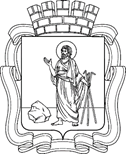 РОССИЙСКАЯ ФЕДЕРАЦИЯКемеровская область - КузбассПрокопьевский городской округПРОКОПЬЕВСКИЙ ГОРОДСКОЙ СОВЕТ НАРОДНЫХ ДЕПУТАТОВ7-го созыва(3-я сессия)Решение № 012от 26.10.2023принято Прокопьевским городскимСоветом народных депутатов26.10.2023О внесении изменений в решение Прокопьевскогогородского Совета народных депутатов от22.12.2022 № 458 «О бюджете муниципальногообразования «Прокопьевский городской округКемеровской области – Кузбасса» на 2023 год и наплановый период 2024 и 2025 годов»В соответствии со статьей 153 Бюджетного кодекса Российской Федерации, Положением о бюджетном процессе в Прокопьевском городском округе, утвержденным решением Прокопьевского городского Совета народных депутатов от 23.09.2011 № 688 (в редакции решений Прокопьевского городского Совета народных депутатов от 21.12.2012 № 927, от 25.10.2013 №30, от 27.03.2015 № 194, от 05.06.2015 № 214, от 30.10.2015 № 258, от 23.12.2016 № 381, от 21.04.2017 № 420, от 26.10.2020 № 216, от 23.04.2021 № 267, от 27.10.2022 № 449), Уставом муниципального образования «Прокопьевский городской округ Кемеровской области - Кузбасса»,Прокопьевский городской Совет народных депутатов Решил: 1. Внести в решение Прокопьевского городского Совета народных депутатов от 22.12.2022 № 458 «О бюджете муниципального образования «Прокопьевский городской округ Кемеровской области – Кузбасса» на 2023 год и на плановый период 2024 и 2025 годов» (в редакции решений от 16.02.2023 №472, от 20.04.2023 №502) (далее – решение) следующие изменения:1.1. Статью 1 решения изложить в следующей редакции:«Статья 1. Основные характеристики бюджета муниципального образования «Прокопьевский городской округ Кемеровской области – Кузбасса» на 2023 год и на плановый период 2024 и 2025 годов1. Утвердить основные характеристики бюджета муниципального образования «Прокопьевский городской округ Кемеровской области – Кузбасса» на 2023 год: общий объем доходов в сумме 11 853 692,8 тыс. руб.; общий объем расходов в сумме 12 218 431,0 тыс. руб.; дефицит бюджета в сумме 364 738,2 тыс. руб. или 32,3 % от объема доходов бюджета на 2023 год без учета безвозмездных поступлений и налоговых доходов по дополнительным нормативам отчислений.2.	Утвердить основные характеристики бюджета муниципального образования «Прокопьевский городской округ Кемеровской области – Кузбасса» на плановый период 2024 и 2025 годов:общий объем доходов на 2024 год в сумме 9 167 167,0 тыс. руб. и на 2025 год в сумме 10 507 597,7 тыс. руб.;общий объем расходов на 2024 год в сумме 9 224 538,9 тыс. руб. и на 2025 год в сумме 10 561 083,0 тыс. руб.дефицит бюджета на 2024 год в сумме 57 371,9 тыс. руб. или 5,0 % от объема доходов бюджета на 2024 год без учета безвозмездных поступлений и налоговых доходов по дополнительным нормативам отчислений;дефицит бюджета на 2025 год в сумме 53 485,3 тыс. руб. или 4,6 % от объема доходов бюджета на 2025 год без учета безвозмездных поступлений и налоговых доходов по дополнительным нормативам отчислений».1.2. Пункты 3 и 4 статьи 3 решения изложить в следующей редакции: «3. Утвердить общий объем бюджетных ассигнований, направляемых на реализацию публично - нормативных обязательств, на 2023 год в сумме 117 778,6 тыс. руб., на 2024 год в сумме 125 322,3 тыс. руб., на 2025 год в сумме 125 322,3 тыс. руб.           4. Утвердить объем расходов на обслуживание муниципального долга на 2023 год в сумме 700,0 тыс. руб., на 2024 год в сумме 16 909,4 тыс. руб., на 2025 год в сумме 25 521,7 тыс. руб.».1.3. Статью 5 решения изложить в следующей редакции:«Статья 5. Межбюджетные трансферты на 2023 год и на плановый период 2024 и 2025 годов Утвердить объем межбюджетных трансфертов, получаемых из областного бюджета, на 2023 год в сумме 9 740 623,2 тыс. руб., в том числе дотации 1 640 688,3 тыс. руб., субсидии 1 421 108,6 тыс. руб., субвенции 4 495 276,8 тыс. руб., иные межбюджетные трансферты 2 183 549,5 тыс. руб.;  на 2024 год в сумме 6 304 561,0 тыс. руб., в том числе дотации 717 610,0 тыс. руб., субсидии 356 325,4 тыс. руб., субвенции 4 014 302,1 тыс. руб., иные межбюджетные трансферты 1 216 323,5 тыс. руб.; на 2025 год в сумме 7 462 505,5 тыс. руб., в том числе: дотации 527 884,0  тыс. руб., субсидии 185 806,6 тыс. руб., субвенции 4 013 115,1 тыс. руб., иные межбюджетные трансферты 2 735 699,8 тыс. руб.».1.4. Статью 6 решения изложить в следующей редакции:«Статья 6. Резервный фонд администрации города ПрокопьевскаУтвердить размер резервного фонда администрации города Прокопьевска на 2023 год в сумме 10 000,0 тыс. руб.; на 2024 год в сумме 10 000,0 тыс. руб.; на 2025 год в сумме 10 000,0 тыс. руб.».1.5. Статью 7 решения изложить в следующей редакции:«Статья 7. Муниципальный дорожный фонд муниципального образования «Прокопьевский городской округ Кемеровской области – Кузбасса» на 2023 год и на плановый период 2024 и 2025 годовУтвердить объем бюджетных ассигнований муниципального дорожного фонда муниципального образования «Прокопьевский городской округ Кемеровской области – Кузбасса» на 2023 год в сумме 400 000,0 тыс. руб., на 2024 год в сумме 141 481,45 тыс. руб., на 2025 год в сумме 61 700,0 тыс. руб.». 1.6. Пункт 1 статьи 13 решения изложить в следующей редакции: «1. Утвердить объем бюджетных ассигнований для предоставления субсидий Станичному казачьему обществу «Спас» на 2023 год в сумме 0,0 тыс. руб., на 2024 год в сумме 3 100,0 тыс. руб., на 2025 год в сумме 3 100,0 тыс. руб.».1.7. Приложение 1 к решению изложить в новой редакции согласно приложению 1 к настоящему решению.1.8. Приложение 2 к решению изложить в новой редакции согласно приложению 2 к настоящему решению.1.9. Приложение 3 к решению изложить в новой редакции согласно приложению 3 к настоящему решению.2. Настоящее решение подлежит опубликованию в газете «Шахтерская правда» и вступает в силу после его официального опубликования.3. Контроль за исполнением решения возложить на комитет по вопросам бюджета, налоговой политики и финансов (И.В. Скиндер).	Председатель Прокопьевского городского   Совета народных депутатов	                            	З.А. Вальшина	И.о. главыгорода Прокопьевска							С.В. Коноплев                                                                                                                   «26» октября 2023                                                                                                                  (дата подписания)	Председатель Прокопьевского городского Совета народных депутатов							З. А. Вальшина	Председатель Прокопьевского городского Совета народных депутатов							З. А. Вальшина	Председатель Прокопьевского городского Совета народных депутатов							З. А. ВальшинаПриложение 1 к решению Приложение 1 к решению Приложение 1 к решению Приложение 1 к решению Приложение 1 к решению  Прокопьевского городского
Совета народных депутатов
от  ___________  №  _____ Прокопьевского городского
Совета народных депутатов
от  ___________  №  _____ Прокопьевского городского
Совета народных депутатов
от  ___________  №  _____ Прокопьевского городского
Совета народных депутатов
от  ___________  №  _____ Прокопьевского городского
Совета народных депутатов
от  ___________  №  _____ Прокопьевского городского
Совета народных депутатов
от  ___________  №  _____ Прокопьевского городского
Совета народных депутатов
от  ___________  №  _____ Прокопьевского городского
Совета народных депутатов
от  ___________  №  _____ Прокопьевского городского
Совета народных депутатов
от  ___________  №  _____ Прокопьевского городского
Совета народных депутатов
от  ___________  №  _____ Прокопьевского городского
Совета народных депутатов
от  ___________  №  _____ Прокопьевского городского
Совета народных депутатов
от  ___________  №  _____ Прокопьевского городского
Совета народных депутатов
от  ___________  №  _____ Прокопьевского городского
Совета народных депутатов
от  ___________  №  _____ Прокопьевского городского
Совета народных депутатов
от  ___________  №  _____Прогнозируемые доходы бюджета муниципального образования 
«Прокопьевский городской округ Кемеровской области – Кузбасса» 
на 2023 год и на плановый период 2024 и 2025 годовПрогнозируемые доходы бюджета муниципального образования 
«Прокопьевский городской округ Кемеровской области – Кузбасса» 
на 2023 год и на плановый период 2024 и 2025 годовПрогнозируемые доходы бюджета муниципального образования 
«Прокопьевский городской округ Кемеровской области – Кузбасса» 
на 2023 год и на плановый период 2024 и 2025 годовПрогнозируемые доходы бюджета муниципального образования 
«Прокопьевский городской округ Кемеровской области – Кузбасса» 
на 2023 год и на плановый период 2024 и 2025 годовПрогнозируемые доходы бюджета муниципального образования 
«Прокопьевский городской округ Кемеровской области – Кузбасса» 
на 2023 год и на плановый период 2024 и 2025 годовтыс. руб.КодНаименование групп, подгрупп, статей, подстатей, элементов, программ (подпрограмм), кодов экономической классификации доходов2023 год2024 год2025 год123451 00 00000 00 0000 000НАЛОГОВЫЕ И НЕНАЛОГОВЫЕ ДОХОДЫ2 033 040,002 092 667,002 176 720,001 01 00000 00 0000 000НАЛОГИ НА ПРИБЫЛЬ, ДОХОДЫ1 317 654,001 379 471,001 457 924,001 01 02000 01 0000 110Налог на доходы физических лиц1 317 654,001 379 471,001 457 924,001 01 02010 01 0000 110Налог на доходы физических лиц с доходов, источником которых является налоговый агент, за исключением доходов, в отношении которых исчисление и уплата налога осуществляются в соответствии со статьями 227, 227.1 и 228 Налогового кодекса Российской Федерации1 245 654,001 306 971,001 384 924,001 01 02020 01 0000 110Налог на доходы физических лиц с доходов, полученных от осуществления деятельности физическими лицами, зарегистрированными в качестве индивидуальных предпринимателей, нотариусов, занимающихся частной практикой, адвокатов, учредивших адвокатские кабинеты, и других лиц, занимающихся частной практикой в соответствии со статьей 227 Налогового кодекса Российской Федерации0,000,000,001 01 02030 01 0000 110Налог на доходы физических лиц с доходов, полученных физическими лицами в соответствии со статьей 228 Налогового кодекса Российской Федерации0,000,000,001 01 02040 01 0000 110Налог на доходы физических лиц в виде фиксированных авансовых платежей с доходов, полученных физическими лицами, являющимися иностранными гражданами, осуществляющими трудовую деятельность по найму на основании патента в соответствии со статьей 227.1 Налогового кодекса Российской Федерации2 000,002 000,002 000,001 01 02080 01 0000 110Налог на доходы физических лиц в части суммы налога, превышающей 650 000 рублей, относящейся к части налоговой базы, превышающей 5 000 000 рублей (за исключением налога на доходы физических лиц с сумм прибыли контролируемой иностранной компании, в том числе фиксированной прибыли контролируемой иностранной компании)70 000,0070 500,0071 000,001 03 00000 00 0000 000НАЛОГИ НА ТОВАРЫ (РАБОТЫ, УСЛУГИ), РЕАЛИЗУЕМЫЕ НА ТЕРРИТОРИИ РОССИЙСКОЙ ФЕДЕРАЦИИ10 500,0010 800,0010 800,001 03 02000 01 0000 110Акцизы по подакцизным товарам (продукции), производимым на территории Российской Федерации10 500,0010 800,0010 800,001 03 02230 01 0000 110Доходы от уплаты акцизов на дизельное топливо, подлежащие распределению между бюджетами субъектов Российской Федерации и местными бюджетами с учетом установленных дифференцированных нормативов отчислений в местные бюджеты5 200,005 468,005 468,001 03 02231 01 0000 110Доходы от уплаты акцизов на дизельное топливо, подлежащие распределению между бюджетами субъектов Российской Федерации и местными бюджетами с учетом установленных дифференцированных нормативов отчислений в местные бюджеты (по нормативам, установленным федеральным законом о федеральном бюджете в целях формирования дорожных фондов субъектов Российской Федерации)5 200,005 468,005 468,001 03 02240 01 0000 110Доходы от уплаты акцизов на моторные масла для дизельных и (или) карбюраторных (инжекторных) двигателей, подлежащие распределению между бюджетами субъектов Российской Федерации и местными бюджетами с учетом установленных дифференцированных нормативов отчислений в местные бюджеты30,0032,0032,001 03 02241 01 0000 110Доходы от уплаты акцизов на моторные масла для дизельных и (или) карбюраторных (инжекторных) двигателей, подлежащие распределению между бюджетами субъектов Российской Федерации и местными бюджетами с учетом установленных дифференцированных нормативов отчислений в местные бюджеты (по нормативам, установленным федеральным законом о федеральном бюджете в целях формирования дорожных фондов субъектов Российской Федерации)30,0032,0032,001 03 02250 01 0000 110Доходы от уплаты акцизов на автомобильный бензин, подлежащие распределению между бюджетами субъектов Российской Федерации и местными бюджетами с учетом установленных дифференцированных нормативов отчислений в местные бюджеты5 270,005 300,005 300,001 03 02251 01 0000 110Доходы от уплаты акцизов на автомобильный бензин, подлежащие распределению между бюджетами субъектов Российской Федерации и местными бюджетами с учетом установленных дифференцированных нормативов отчислений в местные бюджеты (по нормативам, установленным федеральным законом о федеральном бюджете в целях формирования дорожных фондов субъектов Российской Федерации)5 270,005 300,005 300,001 05 00000 00 0000 000НАЛОГИ НА СОВОКУПНЫЙ ДОХОД182 450,00185 375,00187 375,001 05 01000 00 0000 110Налог, взимаемый в связи с применением упрощенной системы налогообложения142 000,00144 000,00145 000,001 05 01011 01 0000 110Налог, взимаемый с налогоплательщиков, выбравших в качестве объекта налогообложения доходы107 000,00108 000,00109 000,001 05 01021 01 0000 110Налог, взимаемый с налогоплательщиков, выбравших в качестве объекта налогообложения доходы, уменьшенные на величину расходов (в том числе минимальный налог, зачисляемый в бюджеты субъектов Российской Федерации)35 000,0036 000,0036 000,001 05 02000 02 0000 110Единый налог на вмененный доход для отдельных видов деятельности300,00300,00300,001 05 02010 02 0000 110Единый налог на вмененный доход для отдельных видов деятельности300,00300,00300,001 05 03000 01 0000 110Единый сельскохозяйственный налог150,0075,0075,001 05 03010 01 0000 110Единый сельскохозяйственный налог150,0075,0075,001 05 04000 02 0000 110Налог, взимаемый в связи с применением патентной системы налогообложения40 000,0041 000,0042 000,001 05 04010 02 0000 110Налог, взимаемый в связи с применением патентной системы налогообложения, зачисляемый в бюджеты городских округов40 000,0041 000,0042 000,001 06 00000 00 0000 000НАЛОГИ НА ИМУЩЕСТВО74 900,0079 500,0082 100,001 06 01000 00 0000 110Налог на имущество физических лиц35 000,0038 000,0040 000,001 06 01020 04 0000 110Налог на имущество физических лиц, взимаемый по ставкам, применяемым к объектам налогообложения, расположенным в границах городских округов35 000,0038 000,0040 000,001 06 04000 02 0000 110Транспортный налог7 400,007 500,007 600,001 06 04011 02 0000 110Транспортный налог с организаций1 400,001 500,001 500,001 06 04012 02 0000 110Транспортный налог с физических лиц6 000,006 000,006 100,001 06 06000 00 0000 110Земельный налог32 500,0034 000,0034 500,001 06 06030 00 0000 110Земельный налог с организаций26 000,0027 000,0027 500,001 06 06032 04 0000 110Земельный налог с организаций, обладающих земельным участком, расположенным в границах городских округов26 000,0027 000,0027 500,001 06 06040 00 0000 110Земельный налог с физических лиц6 500,007 000,007 000,001 06 06042 04 0000 110Земельный налог с физических лиц, обладающих земельным участком, расположенным в границах городских округов6 500,007 000,007 000,001 08 00000 00 0000 000ГОСУДАРСТВЕННАЯ ПОШЛИНА37 500,0038 000,0038 500,001 08 03010 01 0000 110Государственная пошлина по делам, рассматриваемым в судах общей юрисдикции, мировыми судьями (за исключением Верховного Суда Российской Федерации)36 800,0037 100,0037 600,001 08 07000 01 0000 110Государственная пошлина за государственную регистрацию, а также за совершение прочих юридически значимых действий700,00900,00900,001 08 07150 01 0000 110Государственная пошлина за выдачу разрешения на установку рекламной конструкции100,00100,00100,001 08 07173 01 0000 110Государственная пошлина за выдачу органом местного самоуправления городского округа специального разрешения на движение по автомобильным дорогам транспортных средств, осуществляющих перевозки опасных, тяжеловесных и (или) крупногабаритных грузов, зачисляемая в бюджеты городских округов600,00800,00800,001 11 00000 00 0000 000ДОХОДЫ ОТ ИСПОЛЬЗОВАНИЯ ИМУЩЕСТВА, НАХОДЯЩЕГОСЯ В ГОСУДАРСТВЕННОЙ И МУНИЦИПАЛЬНОЙ СОБСТВЕННОСТИ336 550,00335 550,00335 550,001 11 05000 00 0000 120Доходы, получаемые в виде арендной либо иной платы за передачу в возмездное пользование государственного и муниципального имущества (за исключением имущества бюджетных и автономных учреждений, а также имущества государственных и муниципальных унитарных предприятий, в том числе казенных)332 530,00329 530,00329 530,001 11 05010 00 0000 120Доходы, получаемые в виде арендной платы за земельные участки, государственная собственность на которые не разграничена, а также средства от продажи права на заключение договоров аренды указанных земельных участков315 000,00320 000,00320 000,001 11 05012 04 0000 120Доходы, получаемые в виде арендной платы за земельные участки, государственная собственность на которые не разграничена и которые расположены в границах городских округов, а также средства от продажи права на заключение договоров аренды указанных земельных участков315 000,00320 000,00320 000,001 11 05020 00 0000 120Доходы, получаемые в виде арендной платы за земли после разграничения государственной собственности на землю, а также средства от продажи права на заключение договоров аренды указанных земельных участков (за исключением земельных участков бюджетных и автономных учреждений)30,0030,0030,001 11 05024 04 0000 120Доходы, получаемые в виде арендной платы, а также средства от продажи права на заключение договоров аренды за земли, находящиеся в собственности городских округов (за исключением земельных участков муниципальных бюджетных и автономных учреждений)30,0030,0030,001 11 05070 00 0000 120Доходы от сдачи в аренду имущества, составляющего государственную (муниципальную) казну (за исключением земельных участков)17 500,009 500,009 500,001 11 05074 04 0000 120Доходы от сдачи в аренду имущества, составляющего казну городских округов (за исключением земельных участков)17 500,009 500,009 500,001 11 07000 00 0000 120Платежи от государственных и муниципальных унитарных предприятий20,0020,0020,001 11 07014 04 0000 120Доходы от перечисления части прибыли, остающейся после уплаты налогов и иных обязательных платежей муниципальных унитарных предприятий, созданных городскими округами20,0020,0020,001 11 09000 00 0000 120Прочие доходы от использования имущества и прав, находящихся в государственной и муниципальной собственности (за исключением имущества бюджетных и автономных учреждений, а также имущества государственных и муниципальных унитарных предприятий, в том числе казенных)4 000,006 000,006 000,001 11 09044 04 0000 120Прочие поступления от использования имущества, находящегося в собственности городских округов (за исключением имущества муниципальных бюджетных и автономных учреждений, а также имущества муниципальных унитарных предприятий, в том числе казенных)3 700,005 700,005 700,001 11 09080 04 0000 120Плата, поступившая в рамках договора за предоставление права на размещение и эксплуатацию нестационарного торгового объекта, установку и эксплуатацию рекламных конструкций на землях или земельных участках, находящихся в собственности городских округов, и на землях или земельных участках, государственная собственность на которые не разграничена300,00300,00300,001 12 00000 00 0000 000ПЛАТЕЖИ ПРИ ПОЛЬЗОВАНИИ ПРИРОДНЫМИ РЕСУРСАМИ22 666,0015 666,0015 666,001 12 01000 01 0000 120Плата за негативное воздействие на окружающую среду22 666,0015 666,0015 666,001 12 01010 01 0000 120Плата за выбросы загрязняющих веществ в атмосферный воздух стационарными объектами1 650,001 650,001 650,001 12 01030 01 0000 120Плата за сбросы загрязняющих веществ в водные объекты116,00116,00116,001 12 01040 01 0000 120Плата за размещение отходов производства и потребления20 900,0013 900,0013 900,001 12 01041 01 0000 120Плата за размещение отходов производства20 900,0013 900,0013 900,001 13 00000 00 0000 000ДОХОДЫ ОТ ОКАЗАНИЯ ПЛАТНЫХ УСЛУГ И КОМПЕНСАЦИИ ЗАТРАТ ГОСУДАРСТВА11 305,009 305,009 305,001 13 01000 00 0000 130Доходы от оказания платных услуг (работ)7 805,007 805,007 805,001 13 01990 00 0000 130Прочие доходы от оказания платных услуг (работ)7 805,007 805,007 805,001 13 01994 04 0052 130Прочие доходы от оказания платных услуг (работ) получателями средств бюджетов городских округов (доходы от платных услуг, оказываемых казенными учреждениями городских округов)7 805,007 805,007 805,001 13 02990 00 0000 130Прочие доходы от компенсации затрат государства3 500,001 500,001 500,001 13 02994 04 0000 130Прочие доходы от компенсации затрат бюджетов городских округов3 500,001 500,001 500,001 13 02994 04 0003 130Прочие доходы от компенсации затрат бюджетов городских округов (возврат дебиторской задолженности прошлых лет)2 100,00100,00100,001 13 02994 04 0005 130Прочие доходы от компенсации затрат бюджетов городских округов (доходы от компенсации затрат бюджетов городских округов)900,00900,00900,001 13 02994 04 0009 130Прочие доходы от компенсации затрат бюджетов городских округов (прочие доходы)500,00500,00500,001 14 00000 00 0000 000ДОХОДЫ ОТ ПРОДАЖИ МАТЕРИАЛЬНЫХ И НЕМАТЕРИАЛЬНЫХ АКТИВОВ23 981,0015 000,0015 000,001 14 01000 00 0000 410Доходы от продажи квартир1 500,001 000,001 000,001 14 01040 04 0000 410Доходы от продажи квартир, находящихся в собственности городских округов1 500,001 000,001 000,001 14 02000 00 0000 000Доходы от реализации имущества, находящегося в государственной и муниципальной собственности (за исключением движимого имущества бюджетных и автономных учреждений, а также имущества государственных и муниципальных унитарных предприятий, в том числе казенных)12 981,005 000,005 000,001 14 02040 04 0000 410Доходы от реализации имущества, находящегося в собственности городских округов (за исключением движимого имущества муниципальных бюджетных и автономных учреждений, а также имущества муниципальных унитарных предприятий, в том числе казенных), в части реализации основных средств по указанному имуществу12 865,005 000,005 000,001 14 02042 04 0000 410Доходы от реализации имущества, находящегося в оперативном управлении учреждений, находящихся в ведении органов управления городских округов (за исключением имущества муниципальных бюджетных и автономных учреждений), в части реализации основных средств по указанному имуществу810,001 14 02043 04 0000 410Доходы от реализации иного имущества, находящегося в собственности городских округов (за исключением имущества муниципальных бюджетных и автономных учреждений, а также имущества муниципальных унитарных предприятий, в том числе казенных), в части реализации основных средств по указанному имуществу12 000,005 000,005 000,001 14 02042 04 0000 410Доходы от реализации имущества, находящегося в оперативном управлении учреждений, находящихся в ведении органов управления городских округов (за исключением имущества муниципальных бюджетных и автономных учреждений), в части реализации основных средств по указанному имуществу55,001 14 02040 04 0000 440Доходы от реализации имущества, находящегося в оперативном управлении учреждений, находящихся в ведении органов управления городских округов (за исключением имущества муниципальных бюджетных и автономных учреждений), в части реализации материальных запасов по указанному имуществу116,001 14 02042 04 0000 440Доходы от реализации имущества, находящегося в оперативном управлении учреждений, находящихся в ведении органов управления городских округов (за исключением имущества муниципальных бюджетных и автономных учреждений), в части реализации материальных запасов по указанному имуществу116,001 14 06000 00 0000 430Доходы от продажи земельных участков, находящихся в государственной и муниципальной собственности9 500,009 000,009 000,001 14 06012 04 0000 430Доходы от продажи земельных участков, государственная собственность на которые не разграничена и которые расположены в границах городских округов6 500,006 000,006 000,001 14 06024 04 0000 430Доходы от продажи земельных участков, находящихся в собственности городских округов (за исключением земельных участков муниципальных бюджетных и автономных учреждений)3 000,003 000,003 000,001 16 00000 00 0000 000ШТРАФЫ, САНКЦИИ, ВОЗМЕЩЕНИЕ УЩЕРБА10 384,0014 000,0014 500,001 16 01053 01 0000 140Административные штрафы, установленные главой 5 Кодекса Российской Федерации об административных правонарушениях, за административные правонарушения, посягающие на права граждан, налагаемые мировыми судьями, комиссиями по делам несовершеннолетних и защите их прав200,00150,00200,001 16 01063 01 0000 140Административные штрафы, установленные главой 6 Кодекса Российской Федерации об административных правонарушениях, за административные правонарушения, посягающие на здоровье, санитарно-эпидемиологическое благополучие населения и общественную нравственность, налагаемые мировыми судьями, комиссиями по делам несовершеннолетних и защите их прав250,00200,00250,001 16 01073 01 0000 140Административные штрафы, установленные главой 7 Кодекса Российской Федерации об административных правонарушениях, за административные правонарушения в области охраны собственности, налагаемые мировыми судьями, комиссиями по делам несовершеннолетних и защите их прав150,00150,00150,001 16 01083 01 0000 140Административные штрафы, установленные Главой 8 Кодекса Российской Федерации об административных правонарушениях, за административные правонарушения в области охраны окружающей среды и природопользования, налагаемые мировыми судьями, комиссиями по делам несовершеннолетних и защите их прав 50,0050,0050,001 16 01093 01 0000 140Административные штрафы, установленные главой 9 Кодекса Российской Федерации об административных правонарушениях, за административные правонарушения в промышленности, строительстве и энергетике, налагаемые мировыми судьями, комиссиями по делам несовершеннолетних и защите их прав50,0050,0050,001 16 01133 01 0000 140Административные штрафы, установленные Главой 13 Кодекса Российской Федерации об административных правонарушениях, за административные правонарушения в области связи и информации, налагаемые мировыми судьями, комиссиями по делам несовершеннолетних и защите их прав50,0050,0050,001 16 01143 01 0000 140Административные штрафы, установленные главой 14 Кодекса Российской Федерации об административных правонарушениях, за административные правонарушения в области предпринимательской деятельности и деятельности саморегулируемых организаций, налагаемые мировыми судьями, комиссиями по делам несовершеннолетних и защите их прав850,00700,00850,001 16 01153 01 0000 140Административные штрафы, установленные главой 15 Кодекса Российской Федерации об административных правонарушениях, за административные правонарушения в области финансов, налогов и сборов, страхования, рынка ценных бумаг (за исключением штрафов, указанных в пункте 6 статьи 46 Бюджетного кодекса Российской Федерации), налагаемые мировыми судьями, комиссиями по делам несовершеннолетних и защите их прав150,00150,00150,001 16 01173 01 0000 140Административные штрафы, установленные Главой 17 Кодекса Российской Федерации об административных правонарушениях, за административные правонарушения, посягающие на институты государственной власти, налагаемые мировыми судьями, комиссиями по делам несовершеннолетних и защите их прав150,00150,00150,001 16 01193 01 0000 140Административные штрафы, установленные главой 19 Кодекса Российской Федерации об административных правонарушениях, за административные правонарушения против порядка управления, налагаемые мировыми судьями, комиссиями по делам несовершеннолетних и защите их прав1 300,001 300,001 300,001 16 01203 01 0000 140Административные штрафы, установленные главой 20 Кодекса Российской Федерации об административных правонарушениях, за административные правонарушения, посягающие на общественный порядок и общественную безопасность, налагаемые мировыми судьями, комиссиями по делам несовершеннолетних и защите их прав750,00650,00750,001 16 02020 02 0000 140Административные штрафы, установленные законами субъектов Российской Федерации об административных правонарушениях, за нарушение муниципальных правовых актов350,00300,00350,001 16 07090 04 0000 140Иные штрафы, неустойки, пени, уплаченные в соответствии с законом или договором в случае неисполнения или ненадлежащего исполнения обязательств перед муниципальным органом, (муниципальным казенным учреждением) городского округа634,00650,00750,001 16 10031 04 0000 140Возмещение ущерба при возникновении страховых случаев, когда выгодоприобретателями выступают получатели средств бюджета городского округа100,00100,00100,001 16 10123 01 0000 140Доходы от денежных взысканий (штрафов), поступающие в счет погашения задолженности, образовавшейся до 1 января 2020 года, подлежащие зачислению в бюджет муниципального образования по нормативам, действовавшим в 2019 году300,00300,00300,001 16 10129 01 0000 140Доходы от денежных взысканий (штрафов), поступающие в счет погашения задолженности, образовавшейся до 1 января 2020 года, подлежащие зачислению в федеральный бюджет и бюджет муниципального образования по нормативам, действовавшим в 2019 году50,0050,0050,001 16 11064 01 0000 140Платежи, уплачиваемые в целях возмещения вреда, причиняемого автомобильным дорогам местного значения транспортными средствами, осуществляющими перевозки тяжеловесных и (или) крупногабаритных грузов5 000,009 000,009 000,001 17 00000 00 0000 000ПРОЧИЕ НЕНАЛОГОВЫЕ ДОХОДЫ5 150,0010 000,0010 000,001 17 05000 00 0000 180Прочие неналоговые доходы4 100,0010 000,0010 000,001 17 05040 04 0000 180Прочие неналоговые доходы бюджетов городских округов4 100,0010 000,0010 000,001 17 15020 04 0000 150Инициативные платежи, зачисляемые в бюджеты городских округов1 050,000,000,002 00 00000 00 0000 000БЕЗВОЗМЕЗДНЫЕ ПОСТУПЛЕНИЯ9 820 652,807 074 500,008 330 877,602 02 00000 00 0000 000БЕЗВОЗМЕЗДНЫЕ ПОСТУПЛЕНИЯ ОТ ДРУГИХ БЮДЖЕТОВ БЮДЖЕТНОЙ СИСТЕМЫ РОССИЙСКОЙ ФЕДЕРАЦИИ9 740 623,206 304 561,007 462 505,402 02 10000 00 0000 150Дотации бюджетам бюджетной системы Российской Федерации1 640 688,30717 610,00527 884,002 02 15001 00 0000 150Дотации на выравнивание бюджетной обеспеченности1 439 788,00717 610,00527 884,002 02 15001 04 0000 150Дотации бюджетам городских округов на выравнивание бюджетной обеспеченности из бюджета субъекта Российской Федерации1 439 788,00717 610,00527 884,002 02 15002 04 0000 150Дотации бюджетам городских округов на поддержку мер по обеспечению сбалансированности бюджетов193 000,000,000,002 02 19999 04 0000 150Прочие дотации бюджетам городских округов7 900,300,000,002 02 20000 00 0000 150Субсидии бюджетам бюджетной системы Российской Федерации (межбюджетные субсидии)1 421 108,60356 325,40185 806,602 02 20041 04 0000 150Субсидии бюджетам городских округов на строительство, модернизацию, ремонт и содержание автомобильных дорог общего пользования, в том числе дорог в поселениях (за исключением автомобильных дорог федерального значения)290 000,0010 000,000,002 02 20077 04 0000 150Субсидии бюджетам городских округов на софинансирование капитальных вложений в объекты муниципальной собственности38 383,900,0051 900,002 02 20299 04 0000 150Субсидии бюджетам городских округов на обеспечение мероприятий по переселению граждан из аварийного жилищного фонда, в том числе переселению граждан из аварийного жилищного фонда с учетом необходимости развития малоэтажного жилищного строительства, за счет средств, поступивших от государственной корпорации - Фонда содействия реформированию жилищно-коммунального хозяйства445 942,1042 980,900,002 02 20302 04 0000 150Субсидии бюджетам городских округов на обеспечение мероприятий по переселению граждан из аварийного жилищного фонда, в том числе переселению граждан из аварийного жилищного фонда с учетом необходимости развития малоэтажного жилищного строительства, за счет средств бюджетов60 867,7053 067,400,002 02 25163 04 0000 150Субсидии бюджетам городских округов на создание системы долговременного ухода за гражданами пожилого возраста и инвалидами14 810,5015 939,200,002 02 25171 04 0000 150Субсидии бюджетам городских округов на оснащение (обновление материально-технической базы) оборудованием, средствами обучения и воспитания образовательных организаций различных типов для реализации дополнительных общеразвивающих программ, для создания информационных систем в образовательных организациях5 547,0015 053,600,002 02 25179 04 0000 150Субсидии бюджетам городских округов на проведение мероприятий по обеспечению деятельности советников директора по воспитанию и взаимодействию с детскими общественными объединениями в общеобразовательных организациях2 552,206 563,306 563,302 02 25304 04 0000 150Субсидии бюджетам городских округов на организацию бесплатного горячего питания обучающихся, получающих начальное общее образование в государственных и муниципальных образовательных организациях106 476,50106 476,50105 145,502 02 25494 04 0000 150Субсидии бюджетам городских округов на осуществление мероприятий, направленных на создание некапитальных объектов (быстровозводимых конструкций) отдыха детей и их оздоровления60 496,100,000,002 02 25497 04 0000 150Субсидии бюджетам городских округов на реализацию мероприятий по обеспечению жильем молодых семей2 289,500,000,002 02 25555 04 0000 150Субсидии бюджетам городских округов на реализацию программ формирования современной городской среды72 049,8082 517,200,002 02 25786 04 0000 150Субсидии бюджетам городских округов на обеспечение оснащения государственных и муниципальных общеобразовательных организаций, в том числе структурных подразделений указанных организаций, государственными символами Российской Федерации0,000,000,002 02 29999 04 0000 150Прочие субсидии бюджетам городских округов321 693,3023 727,3022 197,802 02 30000 00 0000 150Субвенции бюджетам бюджетной системы Российской Федерации4 495 276,804 014 302,104 013 115,002 02 30013 04 0000 150Субвенции бюджетам городских округов на обеспечение мер социальной поддержки реабилитированных лиц и лиц, признанных пострадавшими от политических репрессий911,80911,80911,802 02 30024 04 0000 150Субвенции бюджетам городских округов на выполнение передаваемых полномочий субъектов Российской Федерации4 392 519,603 884 590,603 883 638,502 02 30027 04 0000 150Субвенции бюджетам городских округов на содержание ребенка, находящегося под опекой, попечительством, а также вознаграждение, причитающееся опекуну (попечителю), приемному родителю88 087,00105 087,00105 087,002 02 30029 04 0000 150Субвенции бюджетам городских округов на компенсацию части платы, взимаемой с родителей (законных представителей) за присмотр и уход за детьми, посещающими образовательные организации, реализующие образовательные программы дошкольного образования1 734,402 055,802 055,802 02 35082 04 0000 150Субвенции бюджетам городских округов на предоставление жилых помещений детям-сиротам и детям, оставшимся без попечения родителей, лицам из их числа по договорам найма специализированных жилых помещений5 758,1018 732,3018 498,102 02 35120 04 0000 150Субвенции бюджетам городских округов на осуществление полномочий по составлению (изменению) списков кандидатов в присяжные заседатели федеральных судов общей юрисдикции в Российской Федерации0,005,304,502 02 35135 04 0000 150Субвенции бюджетам городских округов на осуществление полномочий по обеспечению жильем отдельных категорий граждан, установленных Федеральным законом от 12 января 1995 года N 5-ФЗ "О ветеранах"4 751,402 919,302 919,302 02 35176 04 0000 150Субвенции бюджетам городских округов на осуществление полномочий по обеспечению жильем отдельных категорий граждан, установленных Федеральным законом от 24 ноября 1995 года N 181-ФЗ "О социальной защите инвалидов в Российской Федерации"1 514,500,000,002 02 40000 00 0000 150Иные межбюджетные трансферты2 183 549,501 216 323,502 735 699,802 02 45156 04 0000 150Межбюджетные трансферты, передаваемые бюджетам городских округов на реализацию программ местного развития и обеспечение занятости для шахтерских городов и поселков2 077 665,501 112 939,502 632 315,802 02 45303 04 0000 150Межбюджетные трансферты, передаваемые бюджетам городских округов на ежемесячное денежное вознаграждение за классное руководство педагогическим работникам государственных и муниципальных общеобразовательных организаций103 384,00103 384,00103 384,002 02 45453 04 0000 150Межбюджетные трансферты, передаваемые бюджетам городских округов на создание виртуальных концертных залов2 500,002 07 00000 00 0000 000ПРОЧИЕ БЕЗВОЗМЕЗДНЫЕ ПОСТУПЛЕНИЯ80 029,60769 939,00868 372,202 07 04000 04 0000 150Прочие безвозмездные поступления в бюджеты городских округов793,00750,00750,002 07 04020 04 0000 150Поступления от денежных пожертвований, предоставляемых физическими лицами получателям средств бюджетов городских округов793,00750,00750,002 07 04020 04 0009 150Поступления от денежных пожертвований, предоставляемых физическими лицами получателям средств бюджетов городских округов (прочие доходы)793,00750,00750,002 07 04050 04 0000 150Прочие безвозмездные поступления в бюджеты городских округов79 236,60769 189,00867 622,202 07 04050 04 0009 150Прочие безвозмездные поступления в бюджеты городских округов (прочие доходы)78 451,60768 589,00867 022,202 07 04050 04 0053 150Прочие безвозмездные поступления в бюджеты городских округов (средства безвозмездных поступлений и иной приносящей доход деятельности)785,00600,00600,00ВСЕГО ДОХОДОВВСЕГО ДОХОДОВ11 853 692,89 167 167,010 507 597,6Приложение  2 к решениюПрокопьевского городскогоСовета народных депутатовот   __________  №_______Приложение  2 к решениюПрокопьевского городскогоСовета народных депутатовот   __________  №_______Приложение  2 к решениюПрокопьевского городскогоСовета народных депутатовот   __________  №_______Приложение  2 к решениюПрокопьевского городскогоСовета народных депутатовот   __________  №_______Приложение  2 к решениюПрокопьевского городскогоСовета народных депутатовот   __________  №_______Приложение  2 к решениюПрокопьевского городскогоСовета народных депутатовот   __________  №_______Приложение  2 к решениюПрокопьевского городскогоСовета народных депутатовот   __________  №_______Приложение  2 к решениюПрокопьевского городскогоСовета народных депутатовот   __________  №_______Приложение  2 к решениюПрокопьевского городскогоСовета народных депутатовот   __________  №_______Приложение  2 к решениюПрокопьевского городскогоСовета народных депутатовот   __________  №_______Приложение  2 к решениюПрокопьевского городскогоСовета народных депутатовот   __________  №_______Приложение  2 к решениюПрокопьевского городскогоСовета народных депутатовот   __________  №_______Приложение  2 к решениюПрокопьевского городскогоСовета народных депутатовот   __________  №_______Приложение  2 к решениюПрокопьевского городскогоСовета народных депутатовот   __________  №_______Распределение бюджетных ассигнований бюджета муниципального образования «Прокопьевский городской округ Кемеровской области – Кузбасса» по разделам, подразделам, целевым статьям, группам (группам и подгруппам) видов расходов классификации расходов бюджетов на 2023 год и на плановый период 2024 и 2025 годовтыс. руб.Распределение бюджетных ассигнований бюджета муниципального образования «Прокопьевский городской округ Кемеровской области – Кузбасса» по разделам, подразделам, целевым статьям, группам (группам и подгруппам) видов расходов классификации расходов бюджетов на 2023 год и на плановый период 2024 и 2025 годовтыс. руб.Распределение бюджетных ассигнований бюджета муниципального образования «Прокопьевский городской округ Кемеровской области – Кузбасса» по разделам, подразделам, целевым статьям, группам (группам и подгруппам) видов расходов классификации расходов бюджетов на 2023 год и на плановый период 2024 и 2025 годовтыс. руб.Распределение бюджетных ассигнований бюджета муниципального образования «Прокопьевский городской округ Кемеровской области – Кузбасса» по разделам, подразделам, целевым статьям, группам (группам и подгруппам) видов расходов классификации расходов бюджетов на 2023 год и на плановый период 2024 и 2025 годовтыс. руб.Распределение бюджетных ассигнований бюджета муниципального образования «Прокопьевский городской округ Кемеровской области – Кузбасса» по разделам, подразделам, целевым статьям, группам (группам и подгруппам) видов расходов классификации расходов бюджетов на 2023 год и на плановый период 2024 и 2025 годовтыс. руб.Распределение бюджетных ассигнований бюджета муниципального образования «Прокопьевский городской округ Кемеровской области – Кузбасса» по разделам, подразделам, целевым статьям, группам (группам и подгруппам) видов расходов классификации расходов бюджетов на 2023 год и на плановый период 2024 и 2025 годовтыс. руб.Распределение бюджетных ассигнований бюджета муниципального образования «Прокопьевский городской округ Кемеровской области – Кузбасса» по разделам, подразделам, целевым статьям, группам (группам и подгруппам) видов расходов классификации расходов бюджетов на 2023 год и на плановый период 2024 и 2025 годовтыс. руб.Распределение бюджетных ассигнований бюджета муниципального образования «Прокопьевский городской округ Кемеровской области – Кузбасса» по разделам, подразделам, целевым статьям, группам (группам и подгруппам) видов расходов классификации расходов бюджетов на 2023 год и на плановый период 2024 и 2025 годовтыс. руб.Распределение бюджетных ассигнований бюджета муниципального образования «Прокопьевский городской округ Кемеровской области – Кузбасса» по разделам, подразделам, целевым статьям, группам (группам и подгруппам) видов расходов классификации расходов бюджетов на 2023 год и на плановый период 2024 и 2025 годовтыс. руб.Распределение бюджетных ассигнований бюджета муниципального образования «Прокопьевский городской округ Кемеровской области – Кузбасса» по разделам, подразделам, целевым статьям, группам (группам и подгруппам) видов расходов классификации расходов бюджетов на 2023 год и на плановый период 2024 и 2025 годовтыс. руб.Распределение бюджетных ассигнований бюджета муниципального образования «Прокопьевский городской округ Кемеровской области – Кузбасса» по разделам, подразделам, целевым статьям, группам (группам и подгруппам) видов расходов классификации расходов бюджетов на 2023 год и на плановый период 2024 и 2025 годовтыс. руб.Распределение бюджетных ассигнований бюджета муниципального образования «Прокопьевский городской округ Кемеровской области – Кузбасса» по разделам, подразделам, целевым статьям, группам (группам и подгруппам) видов расходов классификации расходов бюджетов на 2023 год и на плановый период 2024 и 2025 годовтыс. руб.Распределение бюджетных ассигнований бюджета муниципального образования «Прокопьевский городской округ Кемеровской области – Кузбасса» по разделам, подразделам, целевым статьям, группам (группам и подгруппам) видов расходов классификации расходов бюджетов на 2023 год и на плановый период 2024 и 2025 годовтыс. руб.Распределение бюджетных ассигнований бюджета муниципального образования «Прокопьевский городской округ Кемеровской области – Кузбасса» по разделам, подразделам, целевым статьям, группам (группам и подгруппам) видов расходов классификации расходов бюджетов на 2023 год и на плановый период 2024 и 2025 годовтыс. руб.Распределение бюджетных ассигнований бюджета муниципального образования «Прокопьевский городской округ Кемеровской области – Кузбасса» по разделам, подразделам, целевым статьям, группам (группам и подгруппам) видов расходов классификации расходов бюджетов на 2023 год и на плановый период 2024 и 2025 годовтыс. руб.Распределение бюджетных ассигнований бюджета муниципального образования «Прокопьевский городской округ Кемеровской области – Кузбасса» по разделам, подразделам, целевым статьям, группам (группам и подгруппам) видов расходов классификации расходов бюджетов на 2023 год и на плановый период 2024 и 2025 годовтыс. руб.Распределение бюджетных ассигнований бюджета муниципального образования «Прокопьевский городской округ Кемеровской области – Кузбасса» по разделам, подразделам, целевым статьям, группам (группам и подгруппам) видов расходов классификации расходов бюджетов на 2023 год и на плановый период 2024 и 2025 годовтыс. руб.Распределение бюджетных ассигнований бюджета муниципального образования «Прокопьевский городской округ Кемеровской области – Кузбасса» по разделам, подразделам, целевым статьям, группам (группам и подгруппам) видов расходов классификации расходов бюджетов на 2023 год и на плановый период 2024 и 2025 годовтыс. руб.Распределение бюджетных ассигнований бюджета муниципального образования «Прокопьевский городской округ Кемеровской области – Кузбасса» по разделам, подразделам, целевым статьям, группам (группам и подгруппам) видов расходов классификации расходов бюджетов на 2023 год и на плановый период 2024 и 2025 годовтыс. руб.Распределение бюджетных ассигнований бюджета муниципального образования «Прокопьевский городской округ Кемеровской области – Кузбасса» по разделам, подразделам, целевым статьям, группам (группам и подгруппам) видов расходов классификации расходов бюджетов на 2023 год и на плановый период 2024 и 2025 годовтыс. руб.Распределение бюджетных ассигнований бюджета муниципального образования «Прокопьевский городской округ Кемеровской области – Кузбасса» по разделам, подразделам, целевым статьям, группам (группам и подгруппам) видов расходов классификации расходов бюджетов на 2023 год и на плановый период 2024 и 2025 годовтыс. руб.Распределение бюджетных ассигнований бюджета муниципального образования «Прокопьевский городской округ Кемеровской области – Кузбасса» по разделам, подразделам, целевым статьям, группам (группам и подгруппам) видов расходов классификации расходов бюджетов на 2023 год и на плановый период 2024 и 2025 годовтыс. руб.Распределение бюджетных ассигнований бюджета муниципального образования «Прокопьевский городской округ Кемеровской области – Кузбасса» по разделам, подразделам, целевым статьям, группам (группам и подгруппам) видов расходов классификации расходов бюджетов на 2023 год и на плановый период 2024 и 2025 годовтыс. руб.Распределение бюджетных ассигнований бюджета муниципального образования «Прокопьевский городской округ Кемеровской области – Кузбасса» по разделам, подразделам, целевым статьям, группам (группам и подгруппам) видов расходов классификации расходов бюджетов на 2023 год и на плановый период 2024 и 2025 годовтыс. руб.Распределение бюджетных ассигнований бюджета муниципального образования «Прокопьевский городской округ Кемеровской области – Кузбасса» по разделам, подразделам, целевым статьям, группам (группам и подгруппам) видов расходов классификации расходов бюджетов на 2023 год и на плановый период 2024 и 2025 годовтыс. руб.Распределение бюджетных ассигнований бюджета муниципального образования «Прокопьевский городской округ Кемеровской области – Кузбасса» по разделам, подразделам, целевым статьям, группам (группам и подгруппам) видов расходов классификации расходов бюджетов на 2023 год и на плановый период 2024 и 2025 годовтыс. руб.Распределение бюджетных ассигнований бюджета муниципального образования «Прокопьевский городской округ Кемеровской области – Кузбасса» по разделам, подразделам, целевым статьям, группам (группам и подгруппам) видов расходов классификации расходов бюджетов на 2023 год и на плановый период 2024 и 2025 годовтыс. руб.Распределение бюджетных ассигнований бюджета муниципального образования «Прокопьевский городской округ Кемеровской области – Кузбасса» по разделам, подразделам, целевым статьям, группам (группам и подгруппам) видов расходов классификации расходов бюджетов на 2023 год и на плановый период 2024 и 2025 годовтыс. руб.Распределение бюджетных ассигнований бюджета муниципального образования «Прокопьевский городской округ Кемеровской области – Кузбасса» по разделам, подразделам, целевым статьям, группам (группам и подгруппам) видов расходов классификации расходов бюджетов на 2023 год и на плановый период 2024 и 2025 годовтыс. руб.Распределение бюджетных ассигнований бюджета муниципального образования «Прокопьевский городской округ Кемеровской области – Кузбасса» по разделам, подразделам, целевым статьям, группам (группам и подгруппам) видов расходов классификации расходов бюджетов на 2023 год и на плановый период 2024 и 2025 годовтыс. руб.Распределение бюджетных ассигнований бюджета муниципального образования «Прокопьевский городской округ Кемеровской области – Кузбасса» по разделам, подразделам, целевым статьям, группам (группам и подгруппам) видов расходов классификации расходов бюджетов на 2023 год и на плановый период 2024 и 2025 годовтыс. руб.Распределение бюджетных ассигнований бюджета муниципального образования «Прокопьевский городской округ Кемеровской области – Кузбасса» по разделам, подразделам, целевым статьям, группам (группам и подгруппам) видов расходов классификации расходов бюджетов на 2023 год и на плановый период 2024 и 2025 годовтыс. руб.Распределение бюджетных ассигнований бюджета муниципального образования «Прокопьевский городской округ Кемеровской области – Кузбасса» по разделам, подразделам, целевым статьям, группам (группам и подгруппам) видов расходов классификации расходов бюджетов на 2023 год и на плановый период 2024 и 2025 годовтыс. руб.Распределение бюджетных ассигнований бюджета муниципального образования «Прокопьевский городской округ Кемеровской области – Кузбасса» по разделам, подразделам, целевым статьям, группам (группам и подгруппам) видов расходов классификации расходов бюджетов на 2023 год и на плановый период 2024 и 2025 годовтыс. руб.Распределение бюджетных ассигнований бюджета муниципального образования «Прокопьевский городской округ Кемеровской области – Кузбасса» по разделам, подразделам, целевым статьям, группам (группам и подгруппам) видов расходов классификации расходов бюджетов на 2023 год и на плановый период 2024 и 2025 годовтыс. руб.Распределение бюджетных ассигнований бюджета муниципального образования «Прокопьевский городской округ Кемеровской области – Кузбасса» по разделам, подразделам, целевым статьям, группам (группам и подгруппам) видов расходов классификации расходов бюджетов на 2023 год и на плановый период 2024 и 2025 годовтыс. руб.Распределение бюджетных ассигнований бюджета муниципального образования «Прокопьевский городской округ Кемеровской области – Кузбасса» по разделам, подразделам, целевым статьям, группам (группам и подгруппам) видов расходов классификации расходов бюджетов на 2023 год и на плановый период 2024 и 2025 годовтыс. руб.Распределение бюджетных ассигнований бюджета муниципального образования «Прокопьевский городской округ Кемеровской области – Кузбасса» по разделам, подразделам, целевым статьям, группам (группам и подгруппам) видов расходов классификации расходов бюджетов на 2023 год и на плановый период 2024 и 2025 годовтыс. руб.Распределение бюджетных ассигнований бюджета муниципального образования «Прокопьевский городской округ Кемеровской области – Кузбасса» по разделам, подразделам, целевым статьям, группам (группам и подгруппам) видов расходов классификации расходов бюджетов на 2023 год и на плановый период 2024 и 2025 годовтыс. руб.Распределение бюджетных ассигнований бюджета муниципального образования «Прокопьевский городской округ Кемеровской области – Кузбасса» по разделам, подразделам, целевым статьям, группам (группам и подгруппам) видов расходов классификации расходов бюджетов на 2023 год и на плановый период 2024 и 2025 годовтыс. руб.Распределение бюджетных ассигнований бюджета муниципального образования «Прокопьевский городской округ Кемеровской области – Кузбасса» по разделам, подразделам, целевым статьям, группам (группам и подгруппам) видов расходов классификации расходов бюджетов на 2023 год и на плановый период 2024 и 2025 годовтыс. руб.Распределение бюджетных ассигнований бюджета муниципального образования «Прокопьевский городской округ Кемеровской области – Кузбасса» по разделам, подразделам, целевым статьям, группам (группам и подгруппам) видов расходов классификации расходов бюджетов на 2023 год и на плановый период 2024 и 2025 годовтыс. руб.Наименование показателя 2023 год   2023 год   2024 год   2024 год   2024 год   2025 год  Наименование показателяРазделРазделПодразделЦелевая статьяЦелевая статьяЦелевая статьяВид расхода 2023 год   2023 год   2024 год   2024 год   2024 год   2025 год  12234445667778ИТОГО12 218 431,0 12 218 431,0 9 224 538,9 9 224 538,9 9 224 538,9 10 561083,0 Общегосударственные вопросы0101350 354,0 350 354,0 500 586,5 500 586,5 500 586,5 506 144,1 Функционирование высшего должностного лица субъекта Российской Федерации и муниципального образования0101023 587,3 3 587,3 3 587,3 3 587,3 3 587,3 3 587,3 Непрограммное направление деятельности01010299900 0000099900 0000099900 000003 587,3 3 587,3 3 587,3 3 587,3 3 587,3 3 587,3 Глава муниципального образования01010299900 1001099900 1001099900 100103 587,3 3 587,3 3 587,3 3 587,3 3 587,3 3 587,3 Расходы на выплаты персоналу в целях обеспечения выполнения функций государственными (муниципальными) органами, казенными учреждениями, органами управления государственными внебюджетными фондами01010299900 1001099900 1001099900 100101003 587,3 3 587,3 3 587,3 3 587,3 3 587,3 3 587,3 Расходы на выплаты персоналу государственных (муниципальных) органов01010299900 1001099900 1001099900 100101203 587,3 3 587,3 3 587,3 3 587,3 3 587,3 3 587,3 Функционирование законодательных (представительных) органов государственной власти и представительных органов муниципальных образований01010310 703,7 10 703,7 10 703,7 10 703,7 10 703,7 10 703,7 Непрограммное направление деятельности01010399900 0000099900 0000099900 0000010 703,7 10 703,7 10 703,7 10 703,7 10 703,7 10 703,7 Председатель Совета народных депутатов муниципального образования01010399900 1002099900 1002099900 100201 911,0 1 911,0 1 911,0 1 911,0 1 911,0 1 911,0 Расходы на выплаты персоналу в целях обеспечения выполнения функций государственными (муниципальными) органами, казенными учреждениями, органами управления государственными внебюджетными фондами01010399900 1002099900 1002099900 100201001 911,0 1 911,0 1 911,0 1 911,0 1 911,0 1 911,0 Расходы на выплаты персоналу государственных (муниципальных) органов01010399900 1002099900 1002099900 100201201 911,0 1 911,0 1 911,0 1 911,0 1 911,0 1 911,0 Депутаты (члены) Совета народных депутатов муниципального образования01010399900 1003099900 1003099900 100303 846,6 3 846,6 3 846,6 3 846,6 3 846,6 3 846,6 Расходы на выплаты персоналу в целях обеспечения выполнения функций государственными (муниципальными) органами, казенными учреждениями, органами управления государственными внебюджетными фондами01010399900 1003099900 1003099900 100301003 846,6 3 846,6 3 846,6 3 846,6 3 846,6 3 846,6 Расходы на выплаты персоналу государственных (муниципальных) органов01010399900 1003099900 1003099900 100301203 846,6 3 846,6 3 846,6 3 846,6 3 846,6 3 846,6 Финансовое обеспечение деятельности органов местного самоуправления01010399900 1005099900 1005099900 100504 312,1 4 312,1 4 312,1 4 312,1 4 312,1 4 312,1 Расходы на выплаты персоналу в целях обеспечения выполнения функций государственными (муниципальными) органами, казенными учреждениями, органами управления государственными внебюджетными фондами01010399900 1005099900 1005099900 100501003 707,1 3 707,1 3 681,1 3 681,1 3 681,1 3 681,1 Расходы на выплаты персоналу государственных (муниципальных) органов01010399900 1005099900 1005099900 100501203 707,1 3 707,1 3 681,1 3 681,1 3 681,1 3 681,1 Закупка товаров, работ и услуг для обеспечения государственных (муниципальных) нужд01010399900 1005099900 1005099900 10050200604,0 604,0 630,0 630,0 630,0 630,0 Иные закупки товаров, работ и услуг для обеспечения государственных (муниципальных) нужд01010399900 1005099900 1005099900 10050240604,0 604,0 630,0 630,0 630,0 630,0 Иные бюджетные ассигнования01010399900 1005099900 1005099900 100508001,0 1,0 1,0 1,0 1,0 1,0 Уплата налогов, сборов и иных платежей01010399900 1005099900 1005099900 100508501,0 1,0 1,0 1,0 1,0 1,0 Выплата единовременного поощрения муниципальным служащим за выслугу лет (стаж муниципальной службы), в связи с выходом на пенсию01010399900 1010099900 1010099900 10100634,0 634,0 634,0 634,0 634,0 634,0 Расходы на выплаты персоналу в целях обеспечения выполнения функций государственными (муниципальными) органами, казенными учреждениями, органами управления государственными внебюджетными фондами01010399900 1010099900 1010099900 10100100634,0 634,0 634,0 634,0 634,0 634,0 Расходы на выплаты персоналу государственных (муниципальных) органов01010399900 1010099900 1010099900 10100120634,0 634,0 634,0 634,0 634,0 634,0 Функционирование Правительства Российской Федерации, высших исполнительных органов государственной власти субъектов Российской Федерации, местных администраций010104106 577,6 106 577,6 105 230,7 105 230,7 105 230,7 105 230,7 Финансовое обеспечение деятельности органов местного самоуправления01010499900 1005099900 1005099900 10050103 835,4 103 835,4 101 250,5 101 250,5 101 250,5 101 250,5 Расходы на выплаты персоналу в целях обеспечения выполнения функций государственными (муниципальными) органами, казенными учреждениями, органами управления государственными внебюджетными фондами01010499900 1005099900 1005099900 1005010096 684,5 96 684,5 94 299,5 94 299,5 94 299,5 94 299,5 Расходы на выплаты персоналу государственных (муниципальных) органов01010499900 1005099900 1005099900 1005012096 684,5 96 684,5 94 299,5 94 299,5 94 299,5 94 299,5 Закупка товаров, работ и услуг для обеспечения государственных (муниципальных) нужд01010499900 1005099900 1005099900 100502007 130,9 7 130,9 6 931,0 6 931,0 6 931,0 6 931,0 Иные закупки товаров, работ и услуг для обеспечения государственных (муниципальных) нужд01010499900 1005099900 1005099900 100502407 130,9 7 130,9 6 931,0 6 931,0 6 931,0 6 931,0 Социальное обеспечение и иные выплаты населению01010499900 1005099900 1005099900 1005030010,0 10,0 10,0 10,0 10,0 10,0 Социальные выплаты гражданам, кроме публичных нормативных социальных выплат01010499900 1005099900 1005099900 1005032010,0 10,0 10,0 10,0 10,0 10,0 Иные бюджетные ассигнования01010499900 1005099900 1005099900 1005080010,0 10,0 10,0 10,0 10,0 10,0 Уплата налогов, сборов и иных платежей01010499900 1005099900 1005099900 1005085010,0 10,0 10,0 10,0 10,0 10,0 Выплата единовременного поощрения муниципальным служащим за выслугу лет (стаж муниципальной службы), в связи с выходом на пенсию01010499900 1010099900 1010099900 101002 742,2 2 742,2 3 980,2 3 980,2 3 980,2 3 980,2 Расходы на выплаты персоналу в целях обеспечения выполнения функций государственными (муниципальными) органами, казенными учреждениями, органами управления государственными внебюджетными фондами01010499900 1010099900 1010099900 101001002 742,2 2 742,2 3 980,2 3 980,2 3 980,2 3 980,2 Расходы на выплаты персоналу государственных (муниципальных) органов01010499900 1010099900 1010099900 101001202 742,2 2 742,2 3 980,2 3 980,2 3 980,2 3 980,2 Судебная система0101055,3 5,3 5,3 4,5 Осуществление полномочий по составлению (изменению) списков кандидатов в присяжные заседатели федеральных судов общей юрисдикции в Российской Федерации01010599900 5120099900 5120099900 512005,3 5,3 5,3 4,5 Закупка товаров, работ и услуг для обеспечения государственных (муниципальных) нужд01010599900 5120099900 5120099900 512002005,3 5,3 5,3 4,5 Иные закупки товаров, работ и услуг для обеспечения государственных (муниципальных) нужд01010599900 5120099900 5120099900 512002405,3 5,3 5,3 4,5 Обеспечение деятельности финансовых, налоговых и таможенных органов и органов финансового (финансово-бюджетного) надзора01010636 078,0 36 078,0 36 078,0 36 078,0 36 078,0 36 078,0 Финансовое обеспечение деятельности органов местного самоуправления01010699900 1005099900 1005099900 1005032 221,7 32 221,7 32 221,7 32 221,7 32 221,7 32 221,7 Расходы на выплаты персоналу в целях обеспечения выполнения функций государственными (муниципальными) органами, казенными учреждениями, органами управления государственными внебюджетными фондами01010699900 1005099900 1005099900 1005010030 143,7 30 143,7 30 143,7 30 143,7 30 143,7 30 143,7 Расходы на выплаты персоналу государственных (муниципальных) органов01010699900 1005099900 1005099900 1005012030 143,7 30 143,7 30 143,7 30 143,7 30 143,7 30 143,7 Закупка товаров, работ и услуг для обеспечения государственных (муниципальных) нужд01010699900 1005099900 1005099900 100502002 063,5 2 063,5 2 063,5 2 063,5 2 063,5 2 063,5 Иные закупки товаров, работ и услуг для обеспечения государственных (муниципальных) нужд01010699900 1005099900 1005099900 100502402 063,5 2 063,5 2 063,5 2 063,5 2 063,5 2 063,5 Иные бюджетные ассигнования01010699900 1005099900 1005099900 1005080014,5 14,5 14,5 14,5 14,5 14,5 Уплата налогов, сборов и иных платежей01010699900 1005099900 1005099900 1005085014,5 14,5 14,5 14,5 14,5 14,5 Председатель контрольно-счетной палаты и аудиторы.01010699900 1014099900 1014099900 101403 856,3 3 856,3 3 856,3 3 856,3 3 856,3 3 856,3 Расходы на выплаты персоналу в целях обеспечения выполнения функций государственными (муниципальными) органами, казенными учреждениями, органами управления государственными внебюджетными фондами01010699900 1014099900 1014099900 101401003 856,3 3 856,3 3 856,3 3 856,3 3 856,3 3 856,3 Расходы на выплаты персоналу государственных (муниципальных) органов01010699900 1014099900 1014099900 101401203 856,3 3 856,3 3 856,3 3 856,3 3 856,3 3 856,3 Обеспечение проведения выборов и референдумов0101079 000,0 9 000,0 9 000,0 9 000,0 9 000,0 9 000,0 Непрограммное направление деятельности01010799900 0000099900 0000099900 000009 000,0 9 000,0 9 000,0 9 000,0 9 000,0 9 000,0 Проведение выборов в представительный орган местного самоуправления муниципального образования01010799900 1018099900 1018099900 101809 000,0 9 000,0 9 000,0 9 000,0 9 000,0 9 000,0 Иные бюджетные ассигнования01010799900 1018099900 1018099900 101808009 000,0 9 000,0 9 000,0 9 000,0 9 000,0 9 000,0 Специальные расходы01010799900 1018099900 1018099900 101808809 000,0 9 000,0 9 000,0 9 000,0 9 000,0 9 000,0 Резервные фонды0101116 149,5 6 149,5 10 000,0 10 000,0 10 000,0 10 000,0 Использование средств резервного фонда городского округа01011199900 1006099900 1006099900 100606 149,5 6 149,5 10 000,0 10 000,0 10 000,0 10 000,0 Иные бюджетные ассигнования01011199900 1006099900 1006099900 100608006 149,5 6 149,5 10 000,0 10 000,0 10 000,0 10 000,0 Резервные средства01011199900 1006099900 1006099900 100608706 149,5 6 149,5 10 000,0 10 000,0 10 000,0 10 000,0 Другие общегосударственные вопросы010113178 257,9 178 257,9 325 981,5 325 981,5 325 981,5 331 539,9 Муниципальная программа «Управление муниципальной собственностью города Прокопьевска»01011301000 0000001000 0000001000 00000114 256,6 114 256,6 192 735,7 192 735,7 192 735,7 105 735,7 Подпрограмма «Модернизация, ремонт, обновление муниципального имущества»01011301100 0000001100 0000001100 000005 420,0 5 420,0 5 420,0 5 420,0 5 420,0 5 420,0 Основное мероприятие «Укрепление материально-технического обеспечения, обновление объектов муниципальной собственности»01011301101 0000001101 0000001101 000002 310,0 2 310,0 2 510,0 2 510,0 2 510,0 2 510,0 Финансовое обеспечение реконструкции объектов муниципальной собственности, приобретение основных средств01011301101 1201001101 1201001101 1201010,0 10,0 10,0 10,0 10,0 10,0 Закупка товаров, работ и услуг для обеспечения государственных (муниципальных) нужд01011301101 1201001101 1201001101 1201020010,0 10,0 10,0 10,0 10,0 10,0 Иные закупки товаров, работ и услуг для обеспечения государственных (муниципальных) нужд01011301101 1201001101 1201001101 1201024010,0 10,0 10,0 10,0 10,0 10,0 Финансовое обеспечение приобретения в муниципальную собственность движимого и недвижимого имущества, акций01011301101 1207001101 1207001101 120702 300,0 2 300,0 2 500,0 2 500,0 2 500,0 2 500,0 Закупка товаров, работ и услуг для обеспечения государственных (муниципальных) нужд01011301101 1207001101 1207001101 120702002 300,0 2 300,0 2 500,0 2 500,0 2 500,0 2 500,0 Иные закупки товаров, работ и услуг для обеспечения государственных (муниципальных) нужд01011301101 1207001101 1207001101 120702402 300,0 2 300,0 2 500,0 2 500,0 2 500,0 2 500,0 Основное мероприятие «Модернизация, повышение эксплуатационных характеристик муниципального имущества»01011301102 0000001102 0000001102 000003 110,0 3 110,0 2 910,0 2 910,0 2 910,0 2 910,0 Финансовое обеспечение проведения капитального, текущего ремонтов объектов муниципальной собственности01011301102 1202001102 1202001102 120203 100,0 3 100,0 2 900,0 2 900,0 2 900,0 2 900,0 Закупка товаров, работ и услуг для обеспечения государственных (муниципальных) нужд01011301102 1202001102 1202001102 120202003 100,0 3 100,0 2 900,0 2 900,0 2 900,0 2 900,0 Иные закупки товаров, работ и услуг для обеспечения государственных (муниципальных) нужд01011301102 1202001102 1202001102 120202403 100,0 3 100,0 2 900,0 2 900,0 2 900,0 2 900,0 Финансовое обеспечение модернизации объектов муниципальной собственности01011301102 1208001102 1208001102 1208010,0 10,0 10,0 10,0 10,0 10,0 Закупка товаров, работ и услуг для обеспечения государственных (муниципальных) нужд01011301102 1208001102 1208001102 1208020010,0 10,0 10,0 10,0 10,0 10,0 Иные закупки товаров, работ и услуг для обеспечения государственных (муниципальных) нужд01011301102 1208001102 1208001102 1208024010,0 10,0 10,0 10,0 10,0 10,0 Подпрограмма «Обслуживание муниципального имущества»01011301200 0000001200 0000001200 0000058 531,3 58 531,3 58 300,0 58 300,0 58 300,0 58 300,0 Основное мероприятие «Техническое и программное обслуживание муниципального имущества»01011301201 0000001201 0000001201 000001 585,0 1 585,0 1 585,0 1 585,0 1 585,0 1 585,0 Финансовое обеспечение мероприятий по техническому и программному обслуживанию муниципального имущества01011301201 1203001201 1203001201 120301 585,0 1 585,0 1 585,0 1 585,0 1 585,0 1 585,0 Закупка товаров, работ и услуг для обеспечения государственных (муниципальных) нужд01011301201 1203001201 1203001201 120302001 585,0 1 585,0 1 585,0 1 585,0 1 585,0 1 585,0 Иные закупки товаров, работ и услуг для обеспечения государственных (муниципальных) нужд01011301201 1203001201 1203001201 120302401 585,0 1 585,0 1 585,0 1 585,0 1 585,0 1 585,0 Основное мероприятие «Прочее обслуживание муниципального имущества, сохранение и повышение его качественных характеристик»01011301202 0000001202 0000001202 0000056 946,3 56 946,3 56 715,0 56 715,0 56 715,0 56 715,0 Финансовое обеспечение мероприятий по прочему обслуживанию муниципального имущества, сохранению и повышению его качественных характеристик01011301202 1204001202 1204001202 1204056 946,3 56 946,3 56 715,0 56 715,0 56 715,0 56 715,0 Закупка товаров, работ и услуг для обеспечения государственных (муниципальных) нужд01011301202 1204001202 1204001202 1204020052 530,3 52 530,3 52 299,0 52 299,0 52 299,0 52 299,0 Иные закупки товаров, работ и услуг для обеспечения государственных (муниципальных) нужд01011301202 1204001202 1204001202 1204024052 530,3 52 530,3 52 299,0 52 299,0 52 299,0 52 299,0 Иные бюджетные ассигнования01011301202 1204001202 1204001202 120408004 416,0 4 416,0 4 416,0 4 416,0 4 416,0 4 416,0 Исполнение судебных актов01011301202 1204001202 1204001202 120408301 814,0 1 814,0 1 814,0 1 814,0 1 814,0 1 814,0 Уплата налогов, сборов и иных платежей01011301202 1204001202 1204001202 120408502 602,0 2 602,0 2 602,0 2 602,0 2 602,0 2 602,0 Подпрограмма «Сохранность муниципальной собственности»01011301300 0000001300 0000001300 0000023 418,1 23 418,1 102 380,0 102 380,0 102 380,0 15 380,0 Основное мероприятие «Обеспечение охраны муниципального имущества»01011301301 0000001301 0000001301 0000023 418,1 23 418,1 102 380,0 102 380,0 102 380,0 15 380,0 Финансовое обеспечение мероприятий по охране муниципального имущества01011301301 1205001301 1205001301 1205023 418,1 23 418,1 102 380,0 102 380,0 102 380,0 15 380,0 Закупка товаров, работ и услуг для обеспечения государственных (муниципальных) нужд01011301301 1205001301 1205001301 1205020015 380,0 15 380,0 15 380,0 15 380,0 15 380,0 15 380,0 Иные закупки товаров, работ и услуг для обеспечения государственных (муниципальных) нужд01011301301 1205001301 1205001301 1205024015 380,0 15 380,0 15 380,0 15 380,0 15 380,0 15 380,0 Иные бюджетные ассигнования01011301301 1205001301 1205001301 120508008 038,1 8 038,1 87 000,0 87 000,0 87 000,0 Исполнение судебных актов01011301301 1205001301 1205001301 120508308 038,1 8 038,1 87 000,0 87 000,0 87 000,0 Подпрограмма «Реализация мероприятий по приватизации муниципального имущества и отчуждению земельных участков»01011301400 0000001400 0000001400 0000011 707,0 11 707,0 12 500,0 12 500,0 12 500,0 12 500,0 Основное мероприятие «Проведение оценки муниципального имущества; изготовление технических паспортов на объекты недвижимости; межевание и постановка на кадастровый учет земельных участков»01011301401 0000001401 0000001401 0000011 707,0 11 707,0 12 500,0 12 500,0 12 500,0 12 500,0 Финансовое обеспечение проведения оценки муниципального имущества; изготовления технических паспортов на объекты недвижимости; межевания и постановки на кадастровый учет земельных участков01011301401 1206001401 1206001401 120609 500,0 9 500,0 9 500,0 9 500,0 9 500,0 9 500,0 Закупка товаров, работ и услуг для обеспечения государственных (муниципальных) нужд01011301401 1206001401 1206001401 120602009 500,0 9 500,0 9 500,0 9 500,0 9 500,0 9 500,0 Иные закупки товаров, работ и услуг для обеспечения государственных (муниципальных) нужд01011301401 1206001401 1206001401 120602409 500,0 9 500,0 9 500,0 9 500,0 9 500,0 9 500,0 Комплексные кадастровые работы01011301401 1209001401 1209001401 120902 207,0 2 207,0 3 000,0 3 000,0 3 000,0 3 000,0 Закупка товаров, работ и услуг для обеспечения государственных (муниципальных) нужд01011301401 1209001401 1209001401 120902002 207,0 2 207,0 3 000,0 3 000,0 3 000,0 3 000,0 Иные закупки товаров, работ и услуг для обеспечения государственных (муниципальных) нужд01011301401 1209001401 1209001401 120902402 207,0 2 207,0 3 000,0 3 000,0 3 000,0 3 000,0 Подпрограмма «Развитие политики органов местного самоуправления»01011301500 0000001500 0000001500 0000015 180,3 15 180,3 14 135,7 14 135,7 14 135,7 14 135,7 Основное мероприятие «Управление и распоряжение муниципальным имуществом»01011301501 0000001501 0000001501 0000015 180,3 15 180,3 14 135,7 14 135,7 14 135,7 14 135,7 Финансовое обеспечение деятельности органов местного самоуправления01011301501 1005001501 1005001501 1005015 180,3 15 180,3 14 135,7 14 135,7 14 135,7 14 135,7 Расходы на выплаты персоналу в целях обеспечения выполнения функций государственными (муниципальными) органами, казенными учреждениями, органами управления государственными внебюджетными фондами01011301501 1005001501 1005001501 1005010014 783,3 14 783,3 13 738,7 13 738,7 13 738,7 13 738,7 Расходы на выплаты персоналу государственных (муниципальных) органов01011301501 1005001501 1005001501 1005012014 783,3 14 783,3 13 738,7 13 738,7 13 738,7 13 738,7 Закупка товаров, работ и услуг для обеспечения государственных (муниципальных) нужд01011301501 1005001501 1005001501 10050200397,0 397,0 397,0 397,0 397,0 397,0 Иные закупки товаров, работ и услуг для обеспечения государственных (муниципальных) нужд01011301501 1005001501 1005001501 10050240397,0 397,0 397,0 397,0 397,0 397,0 Использование средств резервного фонда городского округа01011399900 1006099900 1006099900 100603 850,5 3 850,5 Иные бюджетные ассигнования01011399900 1006099900 1006099900 100608003 850,5 3 850,5 Исполнение судебных актов01011399900 1006099900 1006099900 100608303 850,5 3 850,5 Финансовое обеспечение деятельности МБУ «Центр технического обслуживания»01011399900 1013099900 1013099900 1013039 728,2 39 728,2 37 148,9 37 148,9 37 148,9 37 148,9 Предоставление субсидий бюджетным, автономным учреждениям и иным некоммерческим организациям01011399900 1013099900 1013099900 1013060039 728,2 39 728,2 37 148,9 37 148,9 37 148,9 37 148,9 Субсидии бюджетным учреждениям01011399900 1013099900 1013099900 1013061039 728,2 39 728,2 37 148,9 37 148,9 37 148,9 37 148,9 Финансовое обеспечение наградной системы01011399900 1015099900 1015099900 101503 000,0 3 000,0 3 000,0 3 000,0 3 000,0 3 000,0 Социальное обеспечение и иные выплаты населению01011399900 1015099900 1015099900 101503003 000,0 3 000,0 3 000,0 3 000,0 3 000,0 3 000,0 Премии и гранты01011399900 1015099900 1015099900 101503503 000,0 3 000,0 3 000,0 3 000,0 3 000,0 3 000,0 Выполнение других обязательств муниципального образования01011399900 1017099900 1017099900 1017014 173,3 14 173,3 1 131,0 1 131,0 1 131,0 1 131,0 Закупка товаров, работ и услуг для обеспечения государственных (муниципальных) нужд01011399900 1017099900 1017099900 10170200500,0 500,0 500,0 500,0 500,0 500,0 Иные закупки товаров, работ и услуг для обеспечения государственных (муниципальных) нужд01011399900 1017099900 1017099900 10170240500,0 500,0 500,0 500,0 500,0 500,0 Иные бюджетные ассигнования01011399900 1017099900 1017099900 1017080013 673,3 13 673,3 631,0 631,0 631,0 631,0 Исполнение судебных актов01011399900 1017099900 1017099900 1017083012 710,1 12 710,1 200,0 200,0 200,0 200,0 Уплата налогов, сборов и иных платежей01011399900 1017099900 1017099900 10170850963,2 963,2 431,0 431,0 431,0 431,0 Условно-утвержденные расходы в рамках непрограммного направления деятельности01011399900 1999099900 1999099900 1999088 764,7 88 764,7 88 764,7 181 323,1 Иные бюджетные ассигнования01011399900 1999099900 1999099900 1999080088 764,7 88 764,7 88 764,7 181 323,1 Специальные расходы01011399900 1999099900 1999099900 1999088088 764,7 88 764,7 88 764,7 181 323,1 Создание и функционирование комиссий по делам несовершеннолетних и защите их прав01011399900 7196099900 7196099900 719602 808,2 2 808,2 2 760,2 2 760,2 2 760,2 2 760,2 Расходы на выплаты персоналу в целях обеспечения выполнения функций государственными (муниципальными) органами, казенными учреждениями, органами управления государственными внебюджетными фондами01011399900 7196099900 7196099900 719601002 677,5 2 677,5 2 659,5 2 659,5 2 659,5 2 659,5 Расходы на выплаты персоналу государственных (муниципальных) органов01011399900 7196099900 7196099900 719601202 677,5 2 677,5 2 659,5 2 659,5 2 659,5 2 659,5 Закупка товаров, работ и услуг для обеспечения государственных (муниципальных) нужд01011399900 7196099900 7196099900 71960200130,7 130,7 100,7 100,7 100,7 100,7 Иные закупки товаров, работ и услуг для обеспечения государственных (муниципальных) нужд01011399900 7196099900 7196099900 71960240130,7 130,7 100,7 100,7 100,7 100,7 Осуществление государственных полномочий Кемеровской области - Кузбасса по хранению, комплектованию, учету и использованию архивных документов, относящихся к собственности Кемеровской области - Кузбасса01011399900 7905099900 7905099900 79050174,0 174,0 174,0 174,0 174,0 174,0 Закупка товаров, работ и услуг для обеспечения государственных (муниципальных) нужд01011399900 7905099900 7905099900 79050200174,0 174,0 174,0 174,0 174,0 174,0 Иные закупки товаров, работ и услуг для обеспечения государственных (муниципальных) нужд01011399900 7905099900 7905099900 79050240174,0 174,0 174,0 174,0 174,0 174,0 Создание и функционирование административных комиссий01011399900 7906099900 7906099900 79060267,0 267,0 267,0 267,0 267,0 267,0 Расходы на выплаты персоналу в целях обеспечения выполнения функций государственными (муниципальными) органами, казенными учреждениями, органами управления государственными внебюджетными фондами01011399900 7906099900 7906099900 79060100267,0 267,0 267,0 267,0 267,0 267,0 Расходы на выплаты персоналу государственных (муниципальных) органов01011399900 7906099900 7906099900 79060120267,0 267,0 267,0 267,0 267,0 267,0 Национальная безопасность и правоохранительная деятельность0303117 466,3 117 466,3 32 824,5 32 824,5 32 824,5 31 290,0 Защита населения и территории от чрезвычайных ситуаций природного и техногенного характера, пожарная безопасность03031044 310,8 44 310,8 29 724,5 29 724,5 29 724,5 28 190,0 Муниципальная программа «Защита прокопчан от чрезвычайных ситуаций природного и техногенного характера»03031003000 0000003000 0000003000 0000044 310,8 44 310,8 29 724,5 29 724,5 29 724,5 28 190,0 Основное мероприятие «Защита населения и территории от чрезвычайных ситуаций (пожарной безопасности, безопасности людей на водных объектах)»03031003001 0000003001 0000003001 000003 059,1 3 059,1 1 111,5 1 111,5 1 111,5 1 227,0 Финансовое обеспечение мероприятий по организации дежурства спасателей на пляжах и в местах массового отдыха населения03031003001 1222003001 1222003001 12220870,0 870,0 915,0 915,0 915,0 915,0 Предоставление субсидий бюджетным, автономным учреждениям и иным некоммерческим организациям03031003001 1222003001 1222003001 12220600870,0 870,0 915,0 915,0 915,0 915,0 Субсидии бюджетным учреждениям03031003001 1222003001 1222003001 12220610870,0 870,0 915,0 915,0 915,0 915,0 Финансовое обеспечение обновления и укрепления материально-технической базы в целях предотвращения чрезвычайных ситуаций03031003001 1223003001 1223003001 122302 189,1 2 189,1 196,5 196,5 196,5 312,0 Предоставление субсидий бюджетным, автономным учреждениям и иным некоммерческим организациям03031003001 1223003001 1223003001 122306002 189,1 2 189,1 196,5 196,5 196,5 312,0 Субсидии бюджетным учреждениям03031003001 1223003001 1223003001 122306102 189,1 2 189,1 196,5 196,5 196,5 312,0 Основное мероприятие «Координация деятельности по обеспечению мер безопасности при возникновении чрезвычайных ситуаций мирного и военного времени»03031003002 0000003002 0000003002 0000041 251,8 41 251,8 28 613,0 28 613,0 28 613,0 26 963,0 Финансовое обеспечение технического обслуживания системы оповещения населения03031003002 1221003002 1221003002 12210300,0 300,0 300,0 300,0 300,0 300,0 Предоставление субсидий бюджетным, автономным учреждениям и иным некоммерческим организациям03031003002 1221003002 1221003002 12210600300,0 300,0 300,0 300,0 300,0 300,0 Субсидии бюджетным учреждениям03031003002 1221003002 1221003002 12210610300,0 300,0 300,0 300,0 300,0 300,0 Финансовое обеспечение расходов по созданию, хранению, использованию и восполнению резервов материальных ресурсов для ликвидации чрезвычайных ситуаций природного и техногенного характеров03031003002 1224003002 1224003002 122406 246,3 6 246,3 Предоставление субсидий бюджетным, автономным учреждениям и иным некоммерческим организациям03031003002 1224003002 1224003002 122406006 246,3 6 246,3 Субсидии бюджетным учреждениям03031003002 1224003002 1224003002 122406106 246,3 6 246,3 Финансовое обеспечение деятельности «МБУ «УГОЧС г.Прокопьевска»03031003002 1225003002 1225003002 1225022 445,7 22 445,7 21 560,6 21 560,6 21 560,6 21 560,6 Предоставление субсидий бюджетным, автономным учреждениям и иным некоммерческим организациям03031003002 1225003002 1225003002 1225060022 445,7 22 445,7 21 560,6 21 560,6 21 560,6 21 560,6 Субсидии бюджетным учреждениям03031003002 1225003002 1225003002 1225061022 445,7 22 445,7 21 560,6 21 560,6 21 560,6 21 560,6 Финансовое обеспечение на модернизацию и ремонты «МБУ «УГОЧС г.Прокопьевска»03031003002 1226003002 1226003002 12260709,8 709,8 702,4 702,4 702,4 702,4 Предоставление субсидий бюджетным, автономным учреждениям и иным некоммерческим организациям03031003002 1226003002 1226003002 12260600709,8 709,8 702,4 702,4 702,4 702,4 Субсидии бюджетным учреждениям03031003002 1226003002 1226003002 12260610709,8 709,8 702,4 702,4 702,4 702,4 Модернизация автоматизированной системы централизованного оповещения населения Кемеровской области - Кузбасса03031003002 S378003002 S378003002 S378010 741,5 10 741,5 5 626,5 5 626,5 5 626,5 4 092,0 Модернизация автоматизированной системы централизованного оповещения населения Кемеровской области - Кузбасса03031003002 S378003002 S378003002 S378011 550,0 11 550,0 6 050,0 6 050,0 6 050,0 4 400,0 Предоставление субсидий бюджетным, автономным учреждениям и иным некоммерческим организациям03031003002 S378003002 S378003002 S378060010 741,5 10 741,5 5 626,5 5 626,5 5 626,5 4 092,0 Субсидии бюджетным учреждениям03031003002 S378003002 S378003002 S378061010 741,5 10 741,5 5 626,5 5 626,5 5 626,5 4 092,0 Модернизация автоматизированной системы централизованного оповещения населения Кемеровской области - Кузбасса03031003002 S378S03002 S378S03002 S378S808,5 808,5 423,5 423,5 423,5 308,0 Предоставление субсидий бюджетным, автономным учреждениям и иным некоммерческим организациям03031003002 S378S03002 S378S03002 S378S600808,5 808,5 423,5 423,5 423,5 308,0 Субсидии бюджетным учреждениям03031003002 S378S03002 S378S03002 S378S610808,5 808,5 423,5 423,5 423,5 308,0 Другие вопросы в области национальной безопасности и правоохранительной деятельности03031473 155,5 73 155,5 3 100,0 3 100,0 3 100,0 3 100,0 Муниципальная программа «Развитие системы образования города Прокопьевска»03031407000 0000007000 0000007000 0000072 056,0 72 056,0 Подпрограмма «Развитие дошкольного образования»03031407100 0000007100 0000007100 0000018 843,4 18 843,4 Основное мероприятие «Организация деятельности дошкольных образовательных учреждений»03031407101 0000007101 0000007101 0000018 843,4 18 843,4 Реализация мероприятий по обеспечению антитеррористической защищенности в муниципальных образовательных организациях Кемеровской области - Кузбасса03031407101 S139007101 S139007101 S13906 648,7 6 648,7 Реализация мероприятий по обеспечению антитеррористической защищенности в муниципальных образовательных организациях Кемеровской области - Кузбасса03031407101 S139007101 S139007101 S13906 215,1 6 215,1 Предоставление субсидий бюджетным, автономным учреждениям и иным некоммерческим организациям03031407101 S139007101 S139007101 S13906006 215,1 6 215,1 Субсидии бюджетным учреждениям03031407101 S139007101 S139007101 S13906105 383,3 5 383,3 Субсидии автономным учреждениям03031407101 S139007101 S139007101 S1390620831,8 831,8 Реализация мероприятий по обеспечению антитеррористической защищенности в муниципальных образовательных организациях Кемеровской области - Кузбасса03031407101 S139S07101 S139S07101 S139S433,6 433,6 Предоставление субсидий бюджетным, автономным учреждениям и иным некоммерческим организациям03031407101 S139S07101 S139S07101 S139S600433,6 433,6 Субсидии бюджетным учреждениям03031407101 S139S07101 S139S07101 S139S610371,0 371,0 Субсидии автономным учреждениям03031407101 S139S07101 S139S07101 S139S62062,6 62,6 Реализация мероприятий по обеспечению пожарной безопасности в муниципальных образовательных организациях Кемеровской области - Кузбасса03031407101 S148007101 S148007101 S148011 354,0 11 354,0 Реализация мероприятий по обеспечению пожарной безопасности в муниципальных образовательных организациях Кемеровской области - Кузбасса03031407101 S148007101 S148007101 S148012 194,7 12 194,7 Предоставление субсидий бюджетным, автономным учреждениям и иным некоммерческим организациям03031407101 S148007101 S148007101 S148060011 354,0 11 354,0 Субсидии бюджетным учреждениям03031407101 S148007101 S148007101 S148061010 981,5 10 981,5 Субсидии автономным учреждениям03031407101 S148007101 S148007101 S1480620372,6 372,6 Реализация мероприятий по обеспечению пожарной безопасности в муниципальных образовательных организациях Кемеровской области - Кузбасса03031407101 S148S07101 S148S07101 S148S840,7 840,7 Предоставление субсидий бюджетным, автономным учреждениям и иным некоммерческим организациям03031407101 S148S07101 S148S07101 S148S600840,7 840,7 Субсидии бюджетным учреждениям03031407101 S148S07101 S148S07101 S148S610812,6 812,6 Субсидии автономным учреждениям03031407101 S148S07101 S148S07101 S148S62028,0 28,0 Подпрограмма «Развитие общего образования»03031407200 0000007200 0000007200 0000046 660,2 46 660,2 Основное мероприятие «Организация деятельности учреждений начального общего, основного общего, среднего (полного) общего образования»03031407201 0000007201 0000007201 0000046 660,2 46 660,2 Реализация мероприятий по обеспечению антитеррористической защищенности в муниципальных образовательных организациях Кемеровской области - Кузбасса03031407201 S139007201 S139007201 S139014 014,9 14 014,9 Реализация мероприятий по обеспечению антитеррористической защищенности в муниципальных образовательных организациях Кемеровской области - Кузбасса03031407201 S139007201 S139007201 S139013 003,4 13 003,4 Закупка товаров, работ и услуг для обеспечения государственных (муниципальных) нужд03031407201 S139007201 S139007201 S13902001 028,4 1 028,4 Иные закупки товаров, работ и услуг для обеспечения государственных (муниципальных) нужд03031407201 S139007201 S139007201 S13902401 028,4 1 028,4 Предоставление субсидий бюджетным, автономным учреждениям и иным некоммерческим организациям03031407201 S139007201 S139007201 S139060011 975,1 11 975,1 Субсидии бюджетным учреждениям03031407201 S139007201 S139007201 S139061011 233,5 11 233,5 Субсидии автономным учреждениям03031407201 S139007201 S139007201 S1390620741,6 741,6 Реализация мероприятий по обеспечению антитеррористической защищенности в муниципальных образовательных организациях Кемеровской области - Кузбасса03031407201 S139S07201 S139S07201 S139S1 011,5 1 011,5 Закупка товаров, работ и услуг для обеспечения государственных (муниципальных) нужд03031407201 S139S07201 S139S07201 S139S20083,8 83,8 Иные закупки товаров, работ и услуг для обеспечения государственных (муниципальных) нужд03031407201 S139S07201 S139S07201 S139S24083,8 83,8 Предоставление субсидий бюджетным, автономным учреждениям и иным некоммерческим организациям03031407201 S139S07201 S139S07201 S139S600927,7 927,7 Субсидии бюджетным учреждениям03031407201 S139S07201 S139S07201 S139S610871,9 871,9 Субсидии автономным учреждениям03031407201 S139S07201 S139S07201 S139S62055,8 55,8 Реализация мероприятий по обеспечению пожарной безопасности в муниципальных образовательных организациях Кемеровской области - Кузбасса03031407201 S148007201 S148007201 S148030 358,7 30 358,7 Реализация мероприятий по обеспечению пожарной безопасности в муниципальных образовательных организациях Кемеровской области - Кузбасса03031407201 S148007201 S148007201 S148032 645,3 32 645,3 Закупка товаров, работ и услуг для обеспечения государственных (муниципальных) нужд03031407201 S148007201 S148007201 S14802002 961,7 2 961,7 Иные закупки товаров, работ и услуг для обеспечения государственных (муниципальных) нужд03031407201 S148007201 S148007201 S14802402 961,7 2 961,7 Предоставление субсидий бюджетным, автономным учреждениям и иным некоммерческим организациям03031407201 S148007201 S148007201 S148060027 397,0 27 397,0 Субсидии бюджетным учреждениям03031407201 S148007201 S148007201 S148061027 397,0 27 397,0 Реализация мероприятий по обеспечению пожарной безопасности в муниципальных образовательных организациях Кемеровской области - Кузбасса03031407201 S148S07201 S148S07201 S148S2 286,6 2 286,6 Закупка товаров, работ и услуг для обеспечения государственных (муниципальных) нужд03031407201 S148S07201 S148S07201 S148S200235,4 235,4 Иные закупки товаров, работ и услуг для обеспечения государственных (муниципальных) нужд03031407201 S148S07201 S148S07201 S148S240235,4 235,4 Предоставление субсидий бюджетным, автономным учреждениям и иным некоммерческим организациям03031407201 S148S07201 S148S07201 S148S6002 051,2 2 051,2 Субсидии бюджетным учреждениям03031407201 S148S07201 S148S07201 S148S6102 051,2 2 051,2 Подпрограмма «Развитие дополнительного образования детей»03031407300 0000007300 0000007300 000006 552,5 6 552,5 Основное мероприятие «Организация деятельности муниципальных учреждений дополнительного образования детей»03031407301 0000007301 0000007301 000006 552,5 6 552,5 Реализация мероприятий по обеспечению антитеррористической защищенности в муниципальных образовательных организациях Кемеровской области - Кузбасса03031407301 S139007301 S139007301 S13903 118,9 3 118,9 Реализация мероприятий по обеспечению антитеррористической защищенности в муниципальных образовательных организациях Кемеровской области - Кузбасса03031407301 S139007301 S139007301 S13903 355,1 3 355,1 Предоставление субсидий бюджетным, автономным учреждениям и иным некоммерческим организациям03031407301 S139007301 S139007301 S13906003 118,9 3 118,9 Субсидии бюджетным учреждениям03031407301 S139007301 S139007301 S13906103 118,9 3 118,9 Реализация мероприятий по обеспечению антитеррористической защищенности в муниципальных образовательных организациях Кемеровской области - Кузбасса03031407301 S139S07301 S139S07301 S139S236,2 236,2 Предоставление субсидий бюджетным, автономным учреждениям и иным некоммерческим организациям03031407301 S139S07301 S139S07301 S139S600236,2 236,2 Субсидии бюджетным учреждениям03031407301 S139S07301 S139S07301 S139S610236,2 236,2 Субсидии бюджетным учреждениям на иные цели03031407301 S139S07301 S139S07301 S139S612236,2 236,2 Реализация мероприятий по обеспечению пожарной безопасности в муниципальных образовательных организациях Кемеровской области - Кузбасса03031407301 S148007301 S148007301 S14802 962,0 2 962,0 Реализация мероприятий по обеспечению пожарной безопасности в муниципальных образовательных организациях Кемеровской области - Кузбасса03031407301 S148007301 S148007301 S14803 197,4 3 197,4 Предоставление субсидий бюджетным, автономным учреждениям и иным некоммерческим организациям03031407301 S148007301 S148007301 S14806002 962,0 2 962,0 Субсидии бюджетным учреждениям03031407301 S148007301 S148007301 S14806102 962,0 2 962,0 Реализация мероприятий по обеспечению пожарной безопасности в муниципальных образовательных организациях Кемеровской области - Кузбасса03031407301 S148S07301 S148S07301 S148S235,4 235,4 Предоставление субсидий бюджетным, автономным учреждениям и иным некоммерческим организациям03031407301 S148S07301 S148S07301 S148S600235,4 235,4 Субсидии бюджетным учреждениям03031407301 S148S07301 S148S07301 S148S610235,4 235,4 Непрограммное направление деятельности03031499900 0000099900 0000099900 000001 099,4 1 099,4 3 100,0 3 100,0 3 100,0 3 100,0 Реализация функций, связанных с обеспечением национальной безопасности и правоохранительной деятельности муниципального образования03031499900 1016099900 1016099900 101601 099,4 1 099,4 3 100,0 3 100,0 3 100,0 3 100,0 Закупка товаров, работ и услуг для обеспечения государственных (муниципальных) нужд03031499900 1016099900 1016099900 101602001 099,4 1 099,4 1 200,0 1 200,0 1 200,0 1 200,0 Иные закупки товаров, работ и услуг для обеспечения государственных (муниципальных) нужд03031499900 1016099900 1016099900 101602401 099,4 1 099,4 1 200,0 1 200,0 1 200,0 1 200,0 Предоставление субсидий бюджетным, автономным учреждениям и иным некоммерческим организациям03031499900 1016099900 1016099900 101606001 900,0 1 900,0 1 900,0 1 900,0 Субсидии некоммерческим организациям (за исключением государственных (муниципальных) учреждений, государственных корпораций (компаний), публично-правовых компаний)03031499900 1016099900 1016099900 101606301 900,0 1 900,0 1 900,0 1 900,0 Национальная экономика04041 170 119,5 1 170 119,5 867 625,0 867 625,0 867 625,0 733 917,3 Топливно-энергетический комплекс0404029 200,0 9 200,0 7 377,1 7 377,1 7 377,1 7 377,1 Жилищно–коммунальное хозяйство и благоустройство города Прокопьевска04040219000 0000019000 0000019000 000009 200,0 9 200,0 7 377,1 7 377,1 7 377,1 7 377,1 Подпрограмма «Компенсация выпадающих доходов организациям, предоставляющим населению услуги по тарифам, не обеспечивающим возмещение издержек»04040219200 0000019200 0000019200 000009 200,0 9 200,0 7 377,1 7 377,1 7 377,1 7 377,1 Основное мероприятие «Компенсация потерь в доходах предприятий, возникающих в результате регулирования тарифов»04040219201 0000019201 0000019201 000009 200,0 9 200,0 7 377,1 7 377,1 7 377,1 7 377,1 Компенсация (возмещение) выпадающих доходов теплоснабжающих организаций, организаций, осуществляющих горячее водоснабжение, холодное водоснабжение и (или) водоотведение, и организаций, осуществляющих реализацию твердого топлива, сжиженного газа, возникающих при применении льготных цен (тарифов)04040219201 7257019201 7257019201 725709 200,0 9 200,0 7 377,1 7 377,1 7 377,1 7 377,1 Иные бюджетные ассигнования04040219201 7257019201 7257019201 725708009 200,0 9 200,0 7 377,1 7 377,1 7 377,1 7 377,1 Субсидии юридическим лицам (кроме некоммерческих организаций), индивидуальным предпринимателям, физическим лицам - производителям товаров, работ, услуг04040219201 7257019201 7257019201 725708109 200,0 9 200,0 7 377,1 7 377,1 7 377,1 7 377,1 Транспорт040408197 765,7 197 765,7 135 840,9 135 840,9 135 840,9 135 840,9 Муниципальная программа «Поддержка городского электрического транспорта» 04040817000 0000017000 0000017000 00000197 765,7 197 765,7 135 840,9 135 840,9 135 840,9 135 840,9 Основное мероприятие «Реализация мер, связанных с осуществлением регулярных перевозок по регулируемым тарифам на муниципальных маршрутах городским наземным электрическим транспортом, выполняемых в порядке реализации муниципального контракта» 04040817002 0000017002 0000017002 00000197 765,7 197 765,7 135 840,9 135 840,9 135 840,9 135 840,9 Финансовое обеспечение услуг, связанных с осуществлением регулярных перевозок по регулируемым тарифам на муниципальных маршрутах городским наземным электрическим транспортом, выполняемых в порядке реализации муниципального контракта04040817002 1485017002 1485017002 14850185 774,3 185 774,3 123 849,5 123 849,5 123 849,5 123 849,5 Закупка товаров, работ и услуг для обеспечения государственных (муниципальных) нужд04040817002 1485017002 1485017002 14850200185 774,3 185 774,3 123 849,5 123 849,5 123 849,5 123 849,5 Иные закупки товаров, работ и услуг для обеспечения государственных (муниципальных) нужд04040817002 1485017002 1485017002 14850240185 774,3 185 774,3 123 849,5 123 849,5 123 849,5 123 849,5 Осуществление отдельных полномочий в сфере организации регулярных перевозок пассажиров и багажа автомобильным транспортом и городским наземным электрическим транспортом04040817002 7162017002 7162017002 7162011 991,4 11 991,4 11 991,4 11 991,4 11 991,4 11 991,4 Иные бюджетные ассигнования04040817002 7162017002 7162017002 7162080011 991,4 11 991,4 11 991,4 11 991,4 11 991,4 11 991,4 Субсидии юридическим лицам (кроме некоммерческих организаций), индивидуальным предпринимателям, физическим лицам - производителям товаров, работ, услуг04040817002 7162017002 7162017002 7162081011 991,4 11 991,4 11 991,4 11 991,4 11 991,4 11 991,4 Дорожное хозяйство (дорожные фонды)040409943 244,3 943 244,3 704 507,7 704 507,7 704 507,7 570 800,0 Муниципальная программа «Формирование современной городской среды города Прокопьевска»04040918000 0000018000 0000018000 0000062 862,4 62 862,4 78 728,2 78 728,2 78 728,2 3 500,0 Основное мероприятие «Ремонт дворовых территорий многоквартирных жилых домов»04040918001 0000018001 0000018001 000003 500,0 3 500,0 3 500,0 3 500,0 3 500,0 3 500,0 Реализация программ формирования современной городской среды за счет средств юридических и физических лиц04040918001 1258018001 1258018001 125803 500,0 3 500,0 3 500,0 3 500,0 3 500,0 3 500,0 Закупка товаров, работ и услуг для обеспечения государственных (муниципальных) нужд04040918001 1258018001 1258018001 125802003 500,0 3 500,0 3 500,0 3 500,0 3 500,0 3 500,0 Иные закупки товаров, работ и услуг для обеспечения государственных (муниципальных) нужд04040918001 1258018001 1258018001 125802403 500,0 3 500,0 3 500,0 3 500,0 3 500,0 3 500,0 Региональный проект «Формирование комфортной городской среды»040409180F2 00000180F2 00000180F2 0000059 362,4 59 362,4 75 228,2 75 228,2 75 228,2 Реализация программ формирования современной городской среды040409180F2 55550180F2 55550180F2 5555059 362,4 59 362,4 75 228,2 75 228,2 75 228,2 Закупка товаров, работ и услуг для обеспечения государственных (муниципальных) нужд040409180F2 55550180F2 55550180F2 5555020059 362,4 59 362,4 75 228,2 75 228,2 75 228,2 Иные закупки товаров, работ и услуг для обеспечения государственных (муниципальных) нужд040409180F2 55550180F2 55550180F2 5555024059 362,4 59 362,4 75 228,2 75 228,2 75 228,2 Жилищно–коммунальное хозяйство и благоустройство города Прокопьевска04040919000 0000019000 0000019000 00000880 381,8 880 381,8 625 779,5 625 779,5 625 779,5 567 300,0 Подпрограмма «Дорожное хозяйство»04040919600 0000019600 0000019600 00000878 622,1 878 622,1 623 779,5 623 779,5 623 779,5 565 300,0 Основное мероприятие «Содержание дорог общего пользования, лестничных маршей и пешеходных дорожек »04040919601 0000019601 0000019601 00000228 011,6 228 011,6 20 639,3 20 639,3 20 639,3 230 691,9 Финансовое обеспечение мероприятий по содержанию дорог общего пользования, лестничных маршей и пешеходных дорожек04040919601 1460019601 1460019601 14600228 011,6 228 011,6 20 639,3 20 639,3 20 639,3 230 691,9 Закупка товаров, работ и услуг для обеспечения государственных (муниципальных) нужд04040919601 1460019601 1460019601 14600200210 647,3 210 647,3 17 639,3 17 639,3 17 639,3 227 691,9 Иные закупки товаров, работ и услуг для обеспечения государственных (муниципальных) нужд04040919601 1460019601 1460019601 14600240210 647,3 210 647,3 17 639,3 17 639,3 17 639,3 227 691,9 Иные бюджетные ассигнования04040919601 1460019601 1460019601 1460080017 364,3 17 364,3 3 000,0 3 000,0 3 000,0 3 000,0 Исполнение судебных актов04040919601 1460019601 1460019601 1460083011 490,9 11 490,9 2 000,0 2 000,0 2 000,0 2 000,0 Уплата налогов, сборов и иных платежей04040919601 1460019601 1460019601 146008505 873,4 5 873,4 1 000,0 1 000,0 1 000,0 1 000,0 Основное мероприятие «Ремонт дорог»04040919602 0000019602 0000019602 00000599 042,5 599 042,5 569 087,6 569 087,6 569 087,6 334 608,1 Финансовое обеспечение мероприятий по ремонту дорог04040919602 1252019602 1252019602 12520297 967,3 297 967,3 566 829,5 566 829,5 566 829,5 332 350,0 Закупка товаров, работ и услуг для обеспечения государственных (муниципальных) нужд04040919602 1252019602 1252019602 12520200297 931,3 297 931,3 566 829,5 566 829,5 566 829,5 332 350,0 Иные закупки товаров, работ и услуг для обеспечения государственных (муниципальных) нужд04040919602 1252019602 1252019602 12520240297 931,3 297 931,3 566 829,5 566 829,5 566 829,5 332 350,0 Иные бюджетные ассигнования04040919602 1252019602 1252019602 1252080036,0 36,0 Исполнение судебных актов04040919602 1252019602 1252019602 1252083036,0 36,0 Проектирование, строительство (реконструкция), капитальный ремонт и ремонт автомобильных дорог общего пользования местного значения, а также до сельских населенных пунктов, не имеющих круглогодичной связи с сетью автомобильных дорог общего пользования04040919602 S269019602 S269019602 S2690301 075,3 301 075,3 2 258,1 2 258,1 2 258,1 2 258,1 Закупка товаров, работ и услуг для обеспечения государственных (муниципальных) нужд04040919602 S269019602 S269019602 S2690200301 075,3 301 075,3 2 258,1 2 258,1 2 258,1 2 258,1 Иные закупки товаров, работ и услуг для обеспечения государственных (муниципальных) нужд04040919602 S269019602 S269019602 S2690240301 075,3 301 075,3 2 258,1 2 258,1 2 258,1 2 258,1 Основное мероприятие «Повышение безопасности дорожного движения»04040919603 0000019603 0000019603 0000051 568,0 51 568,0 34 052,7 34 052,7 34 052,7 Финансовое обеспечение мероприятий по повышению безопасности дорожного движения 04040919603 1496019603 1496019603 1496040 815,3 40 815,3 23 300,0 23 300,0 23 300,0 Закупка товаров, работ и услуг для обеспечения государственных (муниципальных) нужд04040919603 1496019603 1496019603 1496020040 072,9 40 072,9 23 300,0 23 300,0 23 300,0 Иные закупки товаров, работ и услуг для обеспечения государственных (муниципальных) нужд04040919603 1496019603 1496019603 1496024040 072,9 40 072,9 23 300,0 23 300,0 23 300,0 Иные бюджетные ассигнования04040919603 1496019603 1496019603 14960800742,4 742,4 Уплата налогов, сборов и иных платежей04040919603 1496019603 1496019603 14960850742,4 742,4 Финансовое обеспечение дорожной деятельности в отношении дорог общего пользования местного значения04040919603 S258019603 S258019603 S258010 752,7 10 752,7 10 752,7 10 752,7 10 752,7 Закупка товаров, работ и услуг для обеспечения государственных (муниципальных) нужд04040919603 S258019603 S258019603 S258020010 752,7 10 752,7 10 752,7 10 752,7 10 752,7 Иные закупки товаров, работ и услуг для обеспечения государственных (муниципальных) нужд04040919603 S258019603 S258019603 S258024010 752,7 10 752,7 10 752,7 10 752,7 10 752,7 Прочая закупка товаров, работ и услуг04040919603 S258019603 S258019603 S258024410 752,7 10 752,7 10 752,7 10 752,7 10 752,7 Подпрограмма «Содержание и  ремонт объектов благоустройства»04040919700 0000019700 0000019700 000001 759,8 1 759,8 2 000,0 2 000,0 2 000,0 2 000,0 Основное мероприятие «Ремонт дворовых территорий»04040919701 0000019701 0000019701 000001 759,8 1 759,8 2 000,0 2 000,0 2 000,0 2 000,0 Финансовое обеспечение мероприятий по ремонту дворовых территорий04040919701 1255019701 1255019701 125501 759,8 1 759,8 2 000,0 2 000,0 2 000,0 2 000,0 Закупка товаров, работ и услуг для обеспечения государственных (муниципальных) нужд04040919701 1255019701 1255019701 125502001 759,8 1 759,8 2 000,0 2 000,0 2 000,0 2 000,0 Иные закупки товаров, работ и услуг для обеспечения государственных (муниципальных) нужд04040919701 1255019701 1255019701 125502401 759,8 1 759,8 2 000,0 2 000,0 2 000,0 2 000,0 Другие вопросы в области национальной экономики04041219 909,6 19 909,6 19 899,3 19 899,3 19 899,3 19 899,3 Муниципальная программа «Осуществление градостроительной деятельности на территории города Прокопьевска»04041204000 0000004000 0000004000 0000018 809,6 18 809,6 18 799,3 18 799,3 18 799,3 18 799,3 Подпрограмма «Осуществление деятельности в области архитектуры и градостроительства»04041204100 0000004100 0000004100 0000017 759,8 17 759,8 17 749,5 17 749,5 17 749,5 17 749,5 Основное мероприятие «Финансовое обеспечение разработки градостроительной и землеустроительной документации»04041204101 0000004101 0000004101 000004 200,0 4 200,0 4 500,0 4 500,0 4 500,0 4 500,0 Финансовое обеспечение разработки градостроительной и землеустроительной документации04041204101 1234004101 1234004101 123404 200,0 4 200,0 4 500,0 4 500,0 4 500,0 4 500,0 Закупка товаров, работ и услуг для обеспечения государственных (муниципальных) нужд04041204101 1234004101 1234004101 123402004 200,0 4 200,0 4 500,0 4 500,0 4 500,0 4 500,0 Иные закупки товаров, работ и услуг для обеспечения государственных (муниципальных) нужд04041204101 1234004101 1234004101 123402404 200,0 4 200,0 4 500,0 4 500,0 4 500,0 4 500,0 Основное мероприятие «Финансовое обеспечение координации деятельности в области архитектуры и градостроительства»04041204102 0000004102 0000004102 0000013 559,8 13 559,8 13 249,5 13 249,5 13 249,5 13 249,5 Финансовое обеспечение координации деятельности в области архитектуры и градостроительства04041204102 1235004102 1235004102 1235013 559,8 13 559,8 13 249,5 13 249,5 13 249,5 13 249,5 Расходы на выплаты персоналу в целях обеспечения выполнения функций государственными (муниципальными) органами, казенными учреждениями, органами управления государственными внебюджетными фондами04041204102 1235004102 1235004102 1235010011 930,8 11 930,8 11 930,8 11 930,8 11 930,8 11 930,8 Расходы на выплаты персоналу казенных учреждений04041204102 1235004102 1235004102 1235011011 930,8 11 930,8 11 930,8 11 930,8 11 930,8 11 930,8 Закупка товаров, работ и услуг для обеспечения государственных (муниципальных) нужд04041204102 1235004102 1235004102 123502001 598,9 1 598,9 1 291,5 1 291,5 1 291,5 1 291,5 Иные закупки товаров, работ и услуг для обеспечения государственных (муниципальных) нужд04041204102 1235004102 1235004102 123502401 598,9 1 598,9 1 291,5 1 291,5 1 291,5 1 291,5 Иные бюджетные ассигнования04041204102 1235004102 1235004102 1235080030,1 30,1 27,2 27,2 27,2 27,2 Уплата налогов, сборов и иных платежей04041204102 1235004102 1235004102 1235085030,1 30,1 27,2 27,2 27,2 27,2 Подпрограмма «Осуществление деятельности в области архитектуры, связанной с созданием архитектурного объекта»04041204200 0000004200 0000004200 000001 049,8 1 049,8 1 049,8 1 049,8 1 049,8 1 049,8 Основное мероприятие «Финансовое обеспечение деятельности муниципального бюджетного учреждения «Комитет по архитектуре и градостроительству г.Прокопьевска»04041204201 0000004201 0000004201 000001 049,8 1 049,8 1 049,8 1 049,8 1 049,8 1 049,8 Финансовое обеспечение деятельности муниципального бюджетного учреждения «Комитет по архитектуре и градостроительству г.Прокопьевска»04041204201 1236004201 1236004201 123601 049,8 1 049,8 1 049,8 1 049,8 1 049,8 1 049,8 Предоставление субсидий бюджетным, автономным учреждениям и иным некоммерческим организациям04041204201 1236004201 1236004201 123606001 049,8 1 049,8 1 049,8 1 049,8 1 049,8 1 049,8 Субсидии бюджетным учреждениям04041204201 1236004201 1236004201 123606101 049,8 1 049,8 1 049,8 1 049,8 1 049,8 1 049,8 Муниципальная программа «Развитие малого и среднего предпринимательства муниципального образования города Прокопьевска» 04041214000 0000014000 0000014000 000001 100,0 1 100,0 1 100,0 1 100,0 1 100,0 1 100,0 Основное мероприятие «Финансовая поддержка субъектов малого и среднего предпринимательства»04041214002 0000014002 0000014002 000001 100,0 1 100,0 1 100,0 1 100,0 1 100,0 1 100,0 Информационная и консультационная поддержка, в т. ч. выставочно-ярмарочная деятельность, статьи, ТВ-передачи04041214002 1440014002 1440014002 14400500,0 500,0 500,0 500,0 Иные бюджетные ассигнования04041214002 1440014002 1440014002 14400800500,0 500,0 500,0 500,0 Субсидии юридическим лицам (кроме некоммерческих организаций), индивидуальным предпринимателям, физическим лицам - производителям товаров, работ, услуг04041214002 1440014002 1440014002 14400810500,0 500,0 500,0 500,0 Предоставление субсидий на возмещение части затрат субъектам малого и среднего предпринимательства, занимающимся производственной деятельностью04041214002 1445014002 1445014002 14450600,0 600,0 600,0 600,0 600,0 600,0 Иные бюджетные ассигнования04041214002 1445014002 1445014002 14450800600,0 600,0 600,0 600,0 600,0 600,0 Субсидии юридическим лицам (кроме некоммерческих организаций), индивидуальным предпринимателям, физическим лицам - производителям товаров, работ, услуг04041214002 1445014002 1445014002 14450810600,0 600,0 600,0 600,0 600,0 600,0 Организация и проведение мероприятий областного и городского значения, участие субъектов малого и среднего предпринимательства и самозанятых граждан в форумах, спартакиадах, выпуск брошюр, плакатов и т.д. 04041214002 1448014002 1448014002 14480300,0 300,0 Закупка товаров, работ и услуг для обеспечения государственных (муниципальных) нужд04041214002 1448014002 1448014002 14480200300,0 300,0 Иные закупки товаров, работ и услуг для обеспечения государственных (муниципальных) нужд04041214002 1448014002 1448014002 14480240300,0 300,0 Организация и проведение торжественных мероприятий, посвященных празднованию Дня работников торговли, Дня Российского предпринимательства, Дня работника бытового обслуживания04041214002 1449014002 1449014002 14490200,0 200,0 Закупка товаров, работ и услуг для обеспечения государственных (муниципальных) нужд04041214002 1449014002 1449014002 14490200200,0 200,0 Иные закупки товаров, работ и услуг для обеспечения государственных (муниципальных) нужд04041214002 1449014002 1449014002 14490240200,0 200,0 Жилищно-коммунальное хозяйство05052 772 576,8 2 772 576,8 1 535 060,8 1 535 060,8 1 535 060,8 1 454 959,9 Жилищное хозяйство050501893 186,2 893 186,2 176 648,3 176 648,3 176 648,3 61 000,0 Муниципальная программа «Доступное и комфортное жилье»05050105000 0000005000 0000005000 00000863 051,1 863 051,1 148 448,3 148 448,3 148 448,3 32 800,0 Подпрограмма «Обеспечение жильем социальной категории граждан»05050105100 0000005100 0000005100 000002 146,7 2 146,7 5 000,0 5 000,0 5 000,0 3 300,0 Основное мероприятие «Предоставление гражданам жилых помещений по договорам социального найма»05050105101 0000005101 0000005101 000002 146,7 2 146,7 5 000,0 5 000,0 5 000,0 3 300,0 Финансовое обеспечение мероприятий на приобретение жилых помещений для социальной категории граждан05050105101 1241005101 1241005101 124102 146,7 2 146,7 5 000,0 5 000,0 5 000,0 3 300,0 Капитальные вложения в объекты государственной (муниципальной) собственности05050105101 1241005101 1241005101 124104002 146,7 2 146,7 5 000,0 5 000,0 5 000,0 3 300,0 Бюджетные инвестиции05050105101 1241005101 1241005101 124104102 146,7 2 146,7 5 000,0 5 000,0 5 000,0 3 300,0 Подпрограмма «Переселение граждан из ветхого и аварийного жилищного фонда»05050105200 0000005200 0000005200 00000860 904,5 860 904,5 143 448,3 143 448,3 143 448,3 29 500,0 Основное мероприятие «Ликвидация аварийного фонда»05050105202 0000005202 0000005202 0000015 178,2 15 178,2 24 000,0 24 000,0 24 000,0 26 000,0 Финансовое обеспечение мероприятий по постановке и снятия с учета земельных участков и многоквартирных домов05050105202 1247005202 1247005202 124701 500,0 1 500,0 Закупка товаров, работ и услуг для обеспечения государственных (муниципальных) нужд05050105202 1247005202 1247005202 124702001 500,0 1 500,0 Иные закупки товаров, работ и услуг для обеспечения государственных (муниципальных) нужд05050105202 1247005202 1247005202 124702401 500,0 1 500,0 Финансовое обеспечение расходов на снос аварийного жилья05050105202 1249005202 1249005202 1249013 678,2 13 678,2 24 000,0 24 000,0 24 000,0 26 000,0 Закупка товаров, работ и услуг для обеспечения государственных (муниципальных) нужд05050105202 1249005202 1249005202 1249020013 678,2 13 678,2 24 000,0 24 000,0 24 000,0 26 000,0 Иные закупки товаров, работ и услуг для обеспечения государственных (муниципальных) нужд05050105202 1249005202 1249005202 1249024013 678,2 13 678,2 24 000,0 24 000,0 24 000,0 26 000,0 Прочая закупка товаров, работ и услуг05050105202 1249005202 1249005202 1249024413 678,2 13 678,2 24 000,0 24 000,0 24 000,0 26 000,0 Основное мероприятие «Переселение граждан из аварийного жилого фонда не включенных в федеральный закон от 21.07.2007г №185-ФЗ»05050105203 0000005203 0000005203 00000287 243,5 287 243,5 5 700,0 5 700,0 5 700,0 3 500,0 Финансовое обеспечение мероприятий по переселению граждан из многоквартирных домов, признанных аварийными и подлежащими сносу 05050105203 1248005203 1248005203 12480130 028,1 130 028,1 Капитальные вложения в объекты государственной (муниципальной) собственности05050105203 1248005203 1248005203 1248040044 346,7 44 346,7 Бюджетные инвестиции05050105203 1248005203 1248005203 1248041044 346,7 44 346,7 Иные бюджетные ассигнования05050105203 1248005203 1248005203 1248080085 681,4 85 681,4 Исполнение судебных актов05050105203 1248005203 1248005203 1248083052,8 52,8 Уплата налогов, сборов и иных платежей05050105203 1248005203 1248005203 1248085085 628,6 85 628,6 Финансовое обеспечение мероприятий на компенсацию денежных средств, взамен предоставления жилых помещений 05050105203 1492005203 1492005203 14920157 215,4 157 215,4 5 700,0 5 700,0 5 700,0 3 500,0 Капитальные вложения в объекты государственной (муниципальной) собственности05050105203 1492005203 1492005203 14920400144 294,7 144 294,7 Бюджетные инвестиции05050105203 1492005203 1492005203 14920410144 294,7 144 294,7 Иные бюджетные ассигнования05050105203 1492005203 1492005203 1492080012 920,7 12 920,7 5 700,0 5 700,0 5 700,0 3 500,0 Исполнение судебных актов05050105203 1492005203 1492005203 14920830Уплата налогов, сборов и иных платежей05050105203 1492005203 1492005203 1492085012 920,7 12 920,7 5 700,0 5 700,0 5 700,0 3 500,0 Основное мероприятие «Обеспечение земельных участков инженерной инфраструктурой в целях строительства объектов жилищного и социального назначения»05050105205 0000005205 0000005205 0000041 273,0 41 273,0 Обеспечение земельных участков инженерной инфраструктурой в целях строительства объектов жилищного и социального назначения (субсидии муниципальным образованиям)05050105205 S172105205 S172105205 S172141 273,0 41 273,0 Капитальные вложения в объекты государственной (муниципальной) собственности05050105205 S172105205 S172105205 S172140041 273,0 41 273,0 Бюджетные инвестиции05050105205 S172105205 S172105205 S172141041 273,0 41 273,0 Региональный проект «Обеспечение устойчивого сокращения непригодного для проживания жилищного фонда»050501052F3 00000052F3 00000052F3 00000517 209,8 517 209,8 113 748,3 113 748,3 113 748,3 Итого по 052F367480050501052F3 67480052F3 67480052F3 67480517 209,8 517 209,8 113 748,3 113 748,3 113 748,3 Обеспечение мероприятий по переселению граждан из аварийного жилищного фонда, осуществляемых за счет средств, поступивших от Фонда развития территорий050501052F3 67483052F3 67483052F3 67483445 942,1 445 942,1 42 980,9 42 980,9 42 980,9 Капитальные вложения в объекты государственной (муниципальной) собственности050501052F3 67483052F3 67483052F3 67483400445 942,1 445 942,1 42 980,9 42 980,9 42 980,9 Бюджетные инвестиции050501052F3 67483052F3 67483052F3 67483410445 942,1 445 942,1 42 980,9 42 980,9 42 980,9 Обеспечение мероприятий по переселению граждан из аварийного жилищного фонда, осуществляемых за счет средств бюджетов субъектов Российской Федерации, в том числе за счет субсидий из бюджетов субъектов Российской Федерации местным бюджетам050501052F3 67484052F3 67484052F3 6748460 867,7 60 867,7 53 067,4 53 067,4 53 067,4 Капитальные вложения в объекты государственной (муниципальной) собственности050501052F3 67484052F3 67484052F3 6748440060 867,7 60 867,7 53 067,4 53 067,4 53 067,4 Бюджетные инвестиции050501052F3 67484052F3 67484052F3 6748441060 867,7 60 867,7 53 067,4 53 067,4 53 067,4 Обеспечение мероприятий по переселению граждан из аварийного жилищного фонда, осуществляемых за счет средств местного бюджета050501052F3 6748S052F3 6748S052F3 6748S10 400,0 10 400,0 17 700,0 17 700,0 17 700,0 Капитальные вложения в объекты государственной (муниципальной) собственности050501052F3 6748S052F3 6748S052F3 6748S40010 400,0 10 400,0 17 700,0 17 700,0 17 700,0 Бюджетные инвестиции050501052F3 6748S052F3 6748S052F3 6748S41010 400,0 10 400,0 17 700,0 17 700,0 17 700,0 Бюджетные инвестиции на приобретение объектов недвижимого имущества в государственную (муниципальную) собственность050501052F3 6748S052F3 6748S052F3 6748S41210 400,0 10 400,0 17 700,0 17 700,0 17 700,0 Жилищно–коммунальное хозяйство и благоустройство города Прокопьевска05050119000 0000019000 0000019000 0000030 135,1 30 135,1 28 200,0 28 200,0 28 200,0 28 200,0 Подпрограмма "Модернизация объектов коммунальной инфраструктуры и поддержка жилищно-коммунального хозяйства"05050119100 0000019100 0000019100 00000100,0 100,0 100,0 100,0 100,0 100,0 Основное мероприятие «Улучшение условий проживания населения в домах жилищного фонда»05050119102 0000019102 0000019102 00000100,0 100,0 100,0 100,0 100,0 100,0 Финансовое обеспечение мероприятий по формированию фонда капитального ремонта общего имущества в многоквартирных домах05050119102 1459019102 1459019102 14590100,0 100,0 100,0 100,0 100,0 100,0 Закупка товаров, работ и услуг для обеспечения государственных (муниципальных) нужд05050119102 1459019102 1459019102 14590200100,0 100,0 100,0 100,0 100,0 100,0 Иные закупки товаров, работ и услуг для обеспечения государственных (муниципальных) нужд05050119102 1459019102 1459019102 14590240100,0 100,0 100,0 100,0 100,0 100,0 Подпрограмма "Поддержка и ремонт жилого фонда"05050119400 0000019400 0000019400 0000030 035,1 30 035,1 28 100,0 28 100,0 28 100,0 28 100,0 Основное мероприятие «Содержание и ремонт жилья с высокой степенью износа»05050119401 0000019401 0000019401 0000023 000,0 23 000,0 23 300,0 23 300,0 23 300,0 23 300,0 Финансовое обеспечение мероприятий по содержанию и ремонту ветхого жилищного фонда05050119401 1471019401 1471019401 147109 600,0 9 600,0 9 600,0 9 600,0 9 600,0 9 600,0 Иные бюджетные ассигнования05050119401 1471019401 1471019401 147108009 600,0 9 600,0 9 600,0 9 600,0 9 600,0 9 600,0 Субсидии юридическим лицам (кроме некоммерческих организаций), индивидуальным предпринимателям, физическим лицам - производителям товаров, работ, услуг05050119401 1471019401 1471019401 147108109 600,0 9 600,0 9 600,0 9 600,0 9 600,0 9 600,0 Финансовое обеспечение мероприятий по отведению сточных вод в ветхом жилищном фонде05050119401 1473019401 1473019401 147305 300,0 5 300,0 5 000,0 5 000,0 5 000,0 5 000,0 Иные бюджетные ассигнования05050119401 1473019401 1473019401 147308005 300,0 5 300,0 5 000,0 5 000,0 5 000,0 5 000,0 Субсидии юридическим лицам (кроме некоммерческих организаций), индивидуальным предпринимателям, физическим лицам - производителям товаров, работ, услуг05050119401 1473019401 1473019401 147308105 300,0 5 300,0 5 000,0 5 000,0 5 000,0 5 000,0 Финансовое обеспечение мероприятий по содержанию и ремонту многоквартирных домов коммунального заселения05050119401 1475019401 1475019401 147502 450,0 2 450,0 2 000,0 2 000,0 2 000,0 2 000,0 Иные бюджетные ассигнования05050119401 1475019401 1475019401 147508002 450,0 2 450,0 2 000,0 2 000,0 2 000,0 2 000,0 Субсидии юридическим лицам (кроме некоммерческих организаций), индивидуальным предпринимателям, физическим лицам - производителям товаров, работ, услуг05050119401 1475019401 1475019401 147508102 450,0 2 450,0 2 000,0 2 000,0 2 000,0 2 000,0 Финансовое обеспечение мероприятий по ремонту и содержанию внутриквартальных инженерных сетей05050119401 1476019401 1476019401 147605 650,0 5 650,0 6 600,0 6 600,0 6 600,0 6 600,0 Иные бюджетные ассигнования05050119401 1476019401 1476019401 147608005 650,0 5 650,0 6 600,0 6 600,0 6 600,0 6 600,0 Субсидии юридическим лицам (кроме некоммерческих организаций), индивидуальным предпринимателям, физическим лицам - производителям товаров, работ, услуг05050119401 1476019401 1476019401 147608105 650,0 5 650,0 6 600,0 6 600,0 6 600,0 6 600,0 Финансовое обеспечение мероприятий по ремонту и содержанию локальных очистных сооружений05050119401 1477019401 1477019401 14770100,0 100,0 100,0 100,0 Иные бюджетные ассигнования05050119401 1477019401 1477019401 14770800100,0 100,0 100,0 100,0 Субсидии юридическим лицам (кроме некоммерческих организаций), индивидуальным предпринимателям, физическим лицам - производителям товаров, работ, услуг05050119401 1477019401 1477019401 14770810100,0 100,0 100,0 100,0 Основное мероприятие «Жилые помещения для социальной защиты отдельных категорий граждан»05050119402 0000019402 0000019402 000007 035,1 7 035,1 4 800,0 4 800,0 4 800,0 4 800,0 Финансовое обеспечение мероприятий по созданию безбарьерной среды05050119402 1486019402 1486019402 148601 500,0 1 500,0 1 500,0 1 500,0 1 500,0 1 500,0 Иные бюджетные ассигнования05050119402 1486019402 1486019402 148608001 500,0 1 500,0 1 500,0 1 500,0 1 500,0 1 500,0 Субсидии юридическим лицам (кроме некоммерческих организаций), индивидуальным предпринимателям, физическим лицам - производителям товаров, работ, услуг05050119402 1486019402 1486019402 148608101 500,0 1 500,0 1 500,0 1 500,0 1 500,0 1 500,0 Финансовое обеспечение мероприятий по ремонту, содержанию специализированного жилого фонда и предоставлению жилищных услуг гражданам, достигшим 90-летнего возраста05050119402 1495019402 1495019402 149505 535,1 5 535,1 3 300,0 3 300,0 3 300,0 3 300,0 Иные бюджетные ассигнования05050119402 1495019402 1495019402 149508005 535,1 5 535,1 3 300,0 3 300,0 3 300,0 3 300,0 Субсидии юридическим лицам (кроме некоммерческих организаций), индивидуальным предпринимателям, физическим лицам - производителям товаров, работ, услуг05050119402 1495019402 1495019402 149508105 535,1 5 535,1 3 300,0 3 300,0 3 300,0 3 300,0 Коммунальное хозяйство0505021 598 170,9 1 598 170,9 1 155 660,8 1 155 660,8 1 155 660,8 1 155 660,8 Жилищно–коммунальное хозяйство и благоустройство города Прокопьевска05050219000 0000019000 0000019000 000001 598 170,9 1 598 170,9 1 155 660,8 1 155 660,8 1 155 660,8 1 155 660,8 Подпрограмма "Модернизация объектов коммунальной инфраструктуры и поддержка жилищно-коммунального хозяйства"05050219100 0000019100 0000019100 0000011 537,3 11 537,3 9 500,0 9 500,0 9 500,0 9 500,0 Основное мероприятие  "Обеспечение надежности систем теплоснабжения, водоснабжения, водоотведения и очистных сооружений "05050219101 0000019101 0000019101 0000011 537,3 11 537,3 9 500,0 9 500,0 9 500,0 9 500,0 Финансовое обеспечение мероприятий на модернизацию котельного оборудования, на строительство, реконструкцию и капитальный ремонт сетей водоснабжения и водоотведения05050219101 1497019101 1497019101 1497011 537,3 11 537,3 9 500,0 9 500,0 9 500,0 9 500,0 Закупка товаров, работ и услуг для обеспечения государственных (муниципальных) нужд05050219101 1497019101 1497019101 1497020011 537,3 11 537,3 9 500,0 9 500,0 9 500,0 9 500,0 Иные закупки товаров, работ и услуг для обеспечения государственных (муниципальных) нужд05050219101 1497019101 1497019101 1497024011 537,3 11 537,3 9 500,0 9 500,0 9 500,0 9 500,0 Подпрограмма «Компенсация выпадающих доходов организациям, предоставляющим населению услуги по тарифам, не обеспечивающим возмещение издержек»05050219200 0000019200 0000019200 000001 531 125,4 1 531 125,4 1 143 760,8 1 143 760,8 1 143 760,8 1 143 760,8 Основное мероприятие «Компенсация потерь в доходах предприятий, возникающих в результате регулирования тарифов»05050219201 0000019201 0000019201 000001 531 125,4 1 531 125,4 1 143 760,8 1 143 760,8 1 143 760,8 1 143 760,8 Финансовое обеспечение мероприятий на компенсацию выпадающих доходов организациям, предоставляющим коммунальные услуги гражданам, достигшим 90- летнего возраста05050219201 1490019201 1490019201 149005 114,2 5 114,2 5 000,0 5 000,0 5 000,0 5 000,0 Иные бюджетные ассигнования05050219201 1490019201 1490019201 149008005 114,2 5 114,2 5 000,0 5 000,0 5 000,0 5 000,0 Субсидии юридическим лицам (кроме некоммерческих организаций), индивидуальным предпринимателям, физическим лицам - производителям товаров, работ, услуг05050219201 1490019201 1490019201 149008105 114,2 5 114,2 5 000,0 5 000,0 5 000,0 5 000,0 Финансовое обеспечение мероприятий на компенсацию выпадающих доходов организациям, предоставляющим населению услуги теплоснабжения и горячего водоснабжения05050219201 1510019201 1510019201 15100279,9 279,9 Иные бюджетные ассигнования05050219201 1510019201 1510019201 15100800279,9 279,9 Субсидии юридическим лицам (кроме некоммерческих организаций), индивидуальным предпринимателям, физическим лицам - производителям товаров, работ, услуг05050219201 1510019201 1510019201 15100810271,5 271,5 Исполнение судебных актов05050219201 1510019201 1510019201 151008308,4 8,4 Компенсация (возмещение) выпадающих доходов теплоснабжающих организаций, организаций, осуществляющих горячее водоснабжение, холодное водоснабжение и (или) водоотведение, и организаций, осуществляющих реализацию твердого топлива, сжиженного газа, возникающих при применении льготных цен (тарифов)05050219201 7257019201 7257019201 725701 525 731,3 1 525 731,3 1 138 760,8 1 138 760,8 1 138 760,8 1 138 760,8 Иные бюджетные ассигнования05050219201 7257019201 7257019201 725708001 525 731,3 1 525 731,3 1 138 760,8 1 138 760,8 1 138 760,8 1 138 760,8 Субсидии юридическим лицам (кроме некоммерческих организаций), индивидуальным предпринимателям, физическим лицам - производителям товаров, работ, услуг05050219201 7257019201 7257019201 725708101 525 731,3 1 525 731,3 1 138 760,8 1 138 760,8 1 138 760,8 1 138 760,8 Подпрограмма "Энергосбережение и повышение энергоэффективности"05050219300 0000019300 0000019300 000001 977,0 1 977,0 2 400,0 2 400,0 2 400,0 2 400,0 Основное мероприятие «Энергосбережение и повышение энергетической эффективности в теплоснабжении и системах коммунальной инфраструктуры»05050219301 0000019301 0000019301 000001 977,0 1 977,0 2 400,0 2 400,0 2 400,0 2 400,0 Финансовое обеспечение мероприятий на выполнение работ по актуализации схемы теплоснабжения05050219301 1464019301 1464019301 14640578,0 578,0 700,0 700,0 700,0 700,0 Закупка товаров, работ и услуг для обеспечения государственных (муниципальных) нужд05050219301 1464019301 1464019301 14640200578,0 578,0 700,0 700,0 700,0 700,0 Иные закупки товаров, работ и услуг для обеспечения государственных (муниципальных) нужд05050219301 1464019301 1464019301 14640240578,0 578,0 700,0 700,0 700,0 700,0 Финансовое обеспечение мероприятий на выполнение работ по актуализации схем водоснабжения и водоотведения05050219301 1465019301 1465019301 14650800,0 800,0 800,0 800,0 800,0 800,0 Закупка товаров, работ и услуг для обеспечения государственных (муниципальных) нужд05050219301 1465019301 1465019301 14650200800,0 800,0 800,0 800,0 800,0 800,0 Иные закупки товаров, работ и услуг для обеспечения государственных (муниципальных) нужд05050219301 1465019301 1465019301 14650240800,0 800,0 800,0 800,0 800,0 800,0 Финансовое обеспечение мероприятий на выполнение работ по разработке программы «Комплексное развитие систем коммунальной инфраструктуры Прокопьевского городского округа»05050219301 1466019301 1466019301 14660599,0 599,0 900,0 900,0 900,0 900,0 Закупка товаров, работ и услуг для обеспечения государственных (муниципальных) нужд05050219301 1466019301 1466019301 14660200599,0 599,0 900,0 900,0 900,0 900,0 Иные закупки товаров, работ и услуг для обеспечения государственных (муниципальных) нужд05050219301 1466019301 1466019301 14660240599,0 599,0 900,0 900,0 900,0 900,0 Подпрограмма «Оказание финансовой помощи (санации) муниципальным унитарным предприятиям города Прокопьевска»05050219900 0000019900 0000019900 0000053 531,2 53 531,2 Основное мероприятие «Предупреждение банкротства муниципальных унитарных предприятий, восстановление платежеспособности и погашение неисполненных денежных обязательств»05050219901 0000019901 0000019901 0000053 531,2 53 531,2 Финансовое обеспечение мероприятий по предупреждению банкротства муниципальных унитарных предприятий, восстановление платежеспособности и погашение неисполненных денежных обязательств»05050219901 1500019901 1500019901 1500053 531,2 53 531,2 Иные бюджетные ассигнования05050219901 1500019901 1500019901 1500080053 531,2 53 531,2 Субсидии юридическим лицам (кроме некоммерческих организаций), индивидуальным предпринимателям, физическим лицам - производителям товаров, работ, услуг05050219901 1500019901 1500019901 1500081053 531,2 53 531,2 Благоустройство050503244 900,9 244 900,9 166 532,9 166 532,9 166 532,9 202 080,3 Муниципальная программа «Молодежная политика»05050313000 0000013000 0000013000 0000022 355,0 22 355,0 16 300,0 16 300,0 16 300,0 16 300,0 Основное мероприятие «Создание условий для активного отдыха и занятий спортом детей и молодежи»05050313003 0000013003 0000013003 0000022 355,0 22 355,0 16 300,0 16 300,0 16 300,0 16 300,0 Финансовое обеспечение мероприятий по компенсации выпадающих доходов организациям, предоставляющим услуги по содержанию и ремонту парков, скверов, фонтанов, памятников и монументов05050313003 1391013003 1391013003 1391022 355,0 22 355,0 16 300,0 16 300,0 16 300,0 16 300,0 Иные бюджетные ассигнования05050313003 1391013003 1391013003 1391080022 355,0 22 355,0 16 300,0 16 300,0 16 300,0 16 300,0 Субсидии юридическим лицам (кроме некоммерческих организаций), индивидуальным предпринимателям, физическим лицам - производителям товаров, работ, услуг05050313003 1391013003 1391013003 1391081022 355,0 22 355,0 16 300,0 16 300,0 16 300,0 16 300,0 Муниципальная программа «Формирование современной городской среды города Прокопьевска»05050318000 0000018000 0000018000 0000018 110,5 18 110,5 13 500,0 13 500,0 13 500,0 Региональный проект «Формирование комфортной городской среды»050503180F2 00000180F2 00000180F2 0000018 110,5 18 110,5 13 500,0 13 500,0 13 500,0 Реализация программ формирования современной городской среды050503180F2 55550180F2 55550180F2 5555018 110,5 18 110,5 13 500,0 13 500,0 13 500,0 Закупка товаров, работ и услуг для обеспечения государственных (муниципальных) нужд050503180F2 55550180F2 55550180F2 5555020018 110,5 18 110,5 13 500,0 13 500,0 13 500,0 Иные закупки товаров, работ и услуг для обеспечения государственных (муниципальных) нужд050503180F2 55550180F2 55550180F2 5555024018 110,5 18 110,5 13 500,0 13 500,0 13 500,0 Жилищно–коммунальное хозяйство и благоустройство города Прокопьевска05050319000 0000019000 0000019000 00000204 435,5 204 435,5 136 732,9 136 732,9 136 732,9 185 780,3 Подпрограмма «Дорожное хозяйство»05050319600 0000019600 0000019600 000001 500,0 1 500,0 1 500,0 25 500,0 Основное мероприятие «Повышение безопасности дорожного движения»05050319603 0000019603 0000019603 000001 500,0 1 500,0 1 500,0 25 500,0 Финансовое обеспечение мероприятий по повышению безопасности дорожного движения 05050319603 1496019603 1496019603 149601 500,0 1 500,0 1 500,0 25 500,0 Закупка товаров, работ и услуг для обеспечения государственных (муниципальных) нужд05050319603 1496019603 1496019603 149602001 000,0 1 000,0 1 000,0 25 000,0 Иные закупки товаров, работ и услуг для обеспечения государственных (муниципальных) нужд05050319603 1496019603 1496019603 149602401 000,0 1 000,0 1 000,0 25 000,0 Иные бюджетные ассигнования05050319603 1496019603 1496019603 14960800500,0 500,0 500,0 500,0 Уплата налогов, сборов и иных платежей05050319603 1496019603 1496019603 14960850500,0 500,0 500,0 500,0 Подпрограмма «Содержание и  ремонт объектов благоустройства»05050319700 0000019700 0000019700 00000174 151,2 174 151,2 116 103,4 116 103,4 116 103,4 141 150,0 Основное мероприятие «Ремонт дворовых территорий»05050319701 0000019701 0000019701 000001 094,3 1 094,3 1 100,0 1 100,0 1 100,0 1 100,0 Финансовое обеспечение мероприятий по ремонту дворовых территорий05050319701 1255019701 1255019701 12550100,0 100,0 100,0 100,0 Закупка товаров, работ и услуг для обеспечения государственных (муниципальных) нужд05050319701 1255019701 1255019701 12550200100,0 100,0 100,0 100,0 Иные закупки товаров, работ и услуг для обеспечения государственных (муниципальных) нужд05050319701 1255019701 1255019701 12550240100,0 100,0 100,0 100,0 Финансовое обеспечение мероприятий по обустройству площадок для выгула собак05050319701 1493019701 1493019701 149301 094,3 1 094,3 1 000,0 1 000,0 1 000,0 1 000,0 Закупка товаров, работ и услуг для обеспечения государственных (муниципальных) нужд05050319701 1493019701 1493019701 149302001 094,3 1 094,3 1 000,0 1 000,0 1 000,0 1 000,0 Иные закупки товаров, работ и услуг для обеспечения государственных (муниципальных) нужд05050319701 1493019701 1493019701 149302401 094,3 1 094,3 1 000,0 1 000,0 1 000,0 1 000,0 Основное мероприятие «Содержание и ремонт аллей, площадей, стел, мемориалов»05050319702 0000019702 0000019702 0000039 369,7 39 369,7 15 453,4 15 453,4 15 453,4 40 500,0 Финансовое обеспечение мероприятий по содержанию и ремонту аллей, площадей, стел, мемориалов05050319702 1450019702 1450019702 1450032 877,9 32 877,9 15 453,4 15 453,4 15 453,4 40 500,0 Закупка товаров, работ и услуг для обеспечения государственных (муниципальных) нужд05050319702 1450019702 1450019702 1450020031 377,9 31 377,9 15 453,4 15 453,4 15 453,4 40 500,0 Иные закупки товаров, работ и услуг для обеспечения государственных (муниципальных) нужд05050319702 1450019702 1450019702 1450024031 377,9 31 377,9 15 453,4 15 453,4 15 453,4 40 500,0 Иные бюджетные ассигнования05050319702 1450019702 1450019702 145008001 500,0 1 500,0 Уплата налогов, сборов и иных платежей05050319702 1450019702 1450019702 145008501 500,0 1 500,0 Реализация проектов инициативного бюджетирования «Твой Кузбасс - твоя инициатива»05050319702 S342019702 S342019702 S34206 491,8 6 491,8 Реализация проектов инициативного бюджетирования «Твой Кузбасс - твоя инициатива»05050319702 S342019702 S342019702 S34202 905,2 2 905,2 Закупка товаров, работ и услуг для обеспечения государственных (муниципальных) нужд05050319702 S342019702 S342019702 S34202002 905,2 2 905,2 Иные закупки товаров, работ и услуг для обеспечения государственных (муниципальных) нужд05050319702 S342019702 S342019702 S34202402 905,2 2 905,2 Реализация проектов инициативного бюджетирования «Твой Кузбасс - твоя инициатива»05050319702 S342S19702 S342S19702 S342S3 586,6 3 586,6 Закупка товаров, работ и услуг для обеспечения государственных (муниципальных) нужд05050319702 S342S19702 S342S19702 S342S2003 586,6 3 586,6 Иные закупки товаров, работ и услуг для обеспечения государственных (муниципальных) нужд05050319702 S342S19702 S342S19702 S342S2403 586,6 3 586,6 Основное мероприятие «Содержание зеленых насаждений»05050319703 0000019703 0000019703 0000022 801,2 22 801,2 19 000,0 19 000,0 19 000,0 19 000,0 Финансовое обеспечение мероприятий по содержанию зеленых насаждений05050319703 1257019703 1257019703 1257022 801,2 22 801,2 19 000,0 19 000,0 19 000,0 19 000,0 Закупка товаров, работ и услуг для обеспечения государственных (муниципальных) нужд05050319703 1257019703 1257019703 1257020022 606,0 22 606,0 19 000,0 19 000,0 19 000,0 19 000,0 Иные закупки товаров, работ и услуг для обеспечения государственных (муниципальных) нужд05050319703 1257019703 1257019703 1257024022 606,0 22 606,0 19 000,0 19 000,0 19 000,0 19 000,0 Социальное обеспечение и иные выплаты населению05050319703 1257019703 1257019703 12570300195,2 195,2 Премии и гранты05050319703 1257019703 1257019703 12570350195,2 195,2 Основное мероприятие «Содержание и ремонт линий уличного освещения»05050319704 0000019704 0000019704 0000090 706,6 90 706,6 65 350,0 65 350,0 65 350,0 65 350,0 Финансовое обеспечение мероприятий по содержанию и ремонту линий уличного освещения05050319704 1267019704 1267019704 1267056 636,8 56 636,8 45 350,0 45 350,0 45 350,0 45 350,0 Закупка товаров, работ и услуг для обеспечения государственных (муниципальных) нужд05050319704 1267019704 1267019704 1267020055 636,8 55 636,8 45 350,0 45 350,0 45 350,0 45 350,0 Иные закупки товаров, работ и услуг для обеспечения государственных (муниципальных) нужд05050319704 1267019704 1267019704 1267024055 636,8 55 636,8 45 350,0 45 350,0 45 350,0 45 350,0 Иные бюджетные ассигнования05050319704 1267019704 1267019704 126708001 000,0 1 000,0 Уплата налогов, сборов и иных платежей05050319704 1267019704 1267019704 126708501 000,0 1 000,0 Финансовое обеспечение мероприятий по строительству и реконструкции линий уличного освещения05050319704 1268019704 1268019704 1268034 069,8 34 069,8 20 000,0 20 000,0 20 000,0 20 000,0 Капитальные вложения в объекты государственной (муниципальной) собственности05050319704 1268019704 1268019704 1268040034 069,8 34 069,8 20 000,0 20 000,0 20 000,0 20 000,0 Бюджетные инвестиции05050319704 1268019704 1268019704 1268041034 069,8 34 069,8 20 000,0 20 000,0 20 000,0 20 000,0 Основное мероприятие «Содержание и благоустройство частного жилого сектора»05050319705 0000019705 0000019705 0000020 179,5 20 179,5 15 200,0 15 200,0 15 200,0 15 200,0 Финансовое обеспечение противопаводковых мероприятий05050319705 1259019705 1259019705 125901 100,0 1 100,0 1 000,0 1 000,0 1 000,0 1 000,0 Закупка товаров, работ и услуг для обеспечения государственных (муниципальных) нужд05050319705 1259019705 1259019705 125902001 100,0 1 100,0 1 000,0 1 000,0 1 000,0 1 000,0 Иные закупки товаров, работ и услуг для обеспечения государственных (муниципальных) нужд05050319705 1259019705 1259019705 125902401 100,0 1 100,0 1 000,0 1 000,0 1 000,0 1 000,0 Финансовое обеспечение мероприятий по содержанию и ремонту дорог и мостов05050319705 1260019705 1260019705 1260011 090,7 11 090,7 10 000,0 10 000,0 10 000,0 10 000,0 Закупка товаров, работ и услуг для обеспечения государственных (муниципальных) нужд05050319705 1260019705 1260019705 1260020011 090,7 11 090,7 10 000,0 10 000,0 10 000,0 10 000,0 Иные закупки товаров, работ и услуг для обеспечения государственных (муниципальных) нужд05050319705 1260019705 1260019705 1260024011 090,7 11 090,7 10 000,0 10 000,0 10 000,0 10 000,0 Финансовое обеспечение мероприятий по ремонту водопроводов05050319705 1261019705 1261019705 126107 488,9 7 488,9 3 700,0 3 700,0 3 700,0 3 700,0 Закупка товаров, работ и услуг для обеспечения государственных (муниципальных) нужд05050319705 1261019705 1261019705 126102007 488,9 7 488,9 3 700,0 3 700,0 3 700,0 3 700,0 Иные закупки товаров, работ и услуг для обеспечения государственных (муниципальных) нужд05050319705 1261019705 1261019705 126102407 488,9 7 488,9 3 700,0 3 700,0 3 700,0 3 700,0 Финансовое обеспечение населения частного сектора питьевой водой05050319705 1498019705 1498019705 14980500,0 500,0 500,0 500,0 500,0 500,0 Закупка товаров, работ и услуг для обеспечения государственных (муниципальных) нужд05050319705 1498019705 1498019705 14980200500,0 500,0 500,0 500,0 500,0 500,0 Иные закупки товаров, работ и услуг для обеспечения государственных (муниципальных) нужд05050319705 1498019705 1498019705 14980240500,0 500,0 500,0 500,0 500,0 500,0 Подпрограмма «Экология»05050319800 0000019800 0000019800 0000030 284,2 30 284,2 19 129,5 19 129,5 19 129,5 19 130,3 Основное мероприятие «Повышение уровня экологической обстановки»05050319801 0000019801 0000019801 0000030 284,2 30 284,2 19 129,5 19 129,5 19 129,5 19 130,3 Финансовое обеспечение мероприятий по санитарному содержанию территорий05050319801 1270019801 1270019801 1270019 469,3 19 469,3 10 250,0 10 250,0 10 250,0 10 250,0 Закупка товаров, работ и услуг для обеспечения государственных (муниципальных) нужд05050319801 1270019801 1270019801 1270020019 469,3 19 469,3 10 250,0 10 250,0 10 250,0 10 250,0 Иные закупки товаров, работ и услуг для обеспечения государственных (муниципальных) нужд05050319801 1270019801 1270019801 1270024019 469,3 19 469,3 10 250,0 10 250,0 10 250,0 10 250,0 Финансовое обеспечение мероприятий по повышению уровня экологической обстановки05050319801 1271019801 1271019801 127101 699,1 1 699,1 2 499,2 2 499,2 2 499,2 2 500,0 Закупка товаров, работ и услуг для обеспечения государственных (муниципальных) нужд05050319801 1271019801 1271019801 127102001 699,1 1 699,1 2 499,2 2 499,2 2 499,2 2 500,0 Иные закупки товаров, работ и услуг для обеспечения государственных (муниципальных) нужд05050319801 1271019801 1271019801 127102401 699,1 1 699,1 2 499,2 2 499,2 2 499,2 2 500,0 Финансовое обеспечение работ по содержанию мест захоронений и службы по вопросам похоронного дела05050319801 1499019801 1499019801 149903 800,0 3 800,0 3 800,0 3 800,0 3 800,0 3 800,0 Закупка товаров, работ и услуг для обеспечения государственных (муниципальных) нужд05050319801 1499019801 1499019801 149902003 550,0 3 550,0 3 550,0 3 550,0 3 550,0 3 550,0 Иные закупки товаров, работ и услуг для обеспечения государственных (муниципальных) нужд05050319801 1499019801 1499019801 149902403 550,0 3 550,0 3 550,0 3 550,0 3 550,0 3 550,0 Иные бюджетные ассигнования05050319801 1499019801 1499019801 14990800250,0 250,0 250,0 250,0 250,0 250,0 Субсидии юридическим лицам (кроме некоммерческих организаций), индивидуальным предпринимателям, физическим лицам - производителям товаров, работ, услуг05050319801 1499019801 1499019801 14990810250,0 250,0 250,0 250,0 250,0 250,0 Организация мероприятий при осуществлении деятельности по обращению с животными без владельцев05050319801 7086019801 7086019801 708605 160,6 5 160,6 2 580,3 2 580,3 2 580,3 2 580,3 Закупка товаров, работ и услуг для обеспечения государственных (муниципальных) нужд05050319801 7086019801 7086019801 708602005 160,6 5 160,6 2 580,3 2 580,3 2 580,3 2 580,3 Иные закупки товаров, работ и услуг для обеспечения государственных (муниципальных) нужд05050319801 7086019801 7086019801 708602405 160,6 5 160,6 2 580,3 2 580,3 2 580,3 2 580,3 Содержание и обустройство сибиреязвенных захоронений и скотомогильников (биотермических ям)05050319801 7114019801 7114019801 71140155,2 155,2 Закупка товаров, работ и услуг для обеспечения государственных (муниципальных) нужд05050319801 7114019801 7114019801 71140200155,2 155,2 Иные закупки товаров, работ и услуг для обеспечения государственных (муниципальных) нужд05050319801 7114019801 7114019801 71140240155,2 155,2 Другие вопросы в области жилищно-коммунального хозяйства05050536 318,8 36 318,8 36 218,8 36 218,8 36 218,8 36 218,8 Жилищно–коммунальное хозяйство и благоустройство города Прокопьевска05050519000 0000019000 0000019000 0000036 318,8 36 318,8 36 218,8 36 218,8 36 218,8 36 218,8 Подпрограмма «Обеспечение деятельности учреждений жилищно-коммунального комплекса»05050519500 0000019500 0000019500 0000035 458,8 35 458,8 35 358,8 35 358,8 35 358,8 35 358,8 Основное мероприятие «Координация деятельности развития учреждений жилищно-коммунального хозяйства»05050519501 0000019501 0000019501 0000035 458,8 35 458,8 35 358,8 35 358,8 35 358,8 35 358,8 Финансовое обеспечение деятельности органов местного самоуправления05050519501 1005019501 1005019501 100507 287,7 7 287,7 7 287,7 7 287,7 7 287,7 7 287,7 Расходы на выплаты персоналу в целях обеспечения выполнения функций государственными (муниципальными) органами, казенными учреждениями, органами управления государственными внебюджетными фондами05050519501 1005019501 1005019501 100501007 022,7 7 022,7 7 022,7 7 022,7 7 022,7 7 022,7 Расходы на выплаты персоналу государственных (муниципальных) органов05050519501 1005019501 1005019501 100501207 022,7 7 022,7 7 022,7 7 022,7 7 022,7 7 022,7 Закупка товаров, работ и услуг для обеспечения государственных (муниципальных) нужд05050519501 1005019501 1005019501 10050200265,0 265,0 265,0 265,0 265,0 265,0 Иные закупки товаров, работ и услуг для обеспечения государственных (муниципальных) нужд05050519501 1005019501 1005019501 10050240265,0 265,0 265,0 265,0 265,0 265,0 Финансовое обеспечение деятельности МКУ «Служба ЖКХ и благоустройства»05050519501 1484019501 1484019501 1484028 171,1 28 171,1 28 071,1 28 071,1 28 071,1 28 071,1 Расходы на выплаты персоналу в целях обеспечения выполнения функций государственными (муниципальными) органами, казенными учреждениями, органами управления государственными внебюджетными фондами05050519501 1484019501 1484019501 1484010022 392,1 22 392,1 22 392,1 22 392,1 22 392,1 22 392,1 Расходы на выплаты персоналу казенных учреждений05050519501 1484019501 1484019501 1484011022 392,1 22 392,1 22 392,1 22 392,1 22 392,1 22 392,1 Фонд оплаты труда  учреждений05050519501 1484019501 1484019501 1484011117 192,1 17 192,1 17 192,1 17 192,1 17 192,1 17 192,1 Закупка товаров, работ и услуг для обеспечения государственных (муниципальных) нужд05050519501 1484019501 1484019501 148402005 765,2 5 765,2 5 666,0 5 666,0 5 666,0 5 666,0 Иные закупки товаров, работ и услуг для обеспечения государственных (муниципальных) нужд05050519501 1484019501 1484019501 148402405 765,2 5 765,2 5 666,0 5 666,0 5 666,0 5 666,0 Социальное обеспечение и иные выплаты населению05050519501 1484019501 1484019501 1484030010,0 10,0 10,0 10,0 10,0 10,0 Социальные выплаты гражданам, кроме публичных нормативных социальных выплат05050519501 1484019501 1484019501 1484032010,0 10,0 10,0 10,0 10,0 10,0 Иные бюджетные ассигнования05050519501 1484019501 1484019501 148408003,8 3,8 3,0 3,0 3,0 3,0 Уплата налогов, сборов и иных платежей05050519501 1484019501 1484019501 148408503,8 3,8 3,0 3,0 3,0 3,0 Подпрограмма «Содержание и  ремонт объектов благоустройства»05050519700 0000019700 0000019700 00000860,0 860,0 860,0 860,0 860,0 860,0 Основное мероприятие «Содержание и благоустройство частного жилого сектора»05050519705 0000019705 0000019705 00000860,0 860,0 860,0 860,0 860,0 860,0 Финансовое обеспечение мероприятий по вознаграждению председателей поселковых советов05050519705 1263019705 1263019705 12630860,0 860,0 860,0 860,0 860,0 860,0 Расходы на выплаты персоналу в целях обеспечения выполнения функций государственными (муниципальными) органами, казенными учреждениями, органами управления государственными внебюджетными фондами05050519705 1263019705 1263019705 12630100860,0 860,0 860,0 860,0 860,0 860,0 Расходы на выплаты персоналу государственных (муниципальных) органов05050519705 1263019705 1263019705 12630120860,0 860,0 860,0 860,0 860,0 860,0 Охрана окружающей среды060630 000,0 30 000,0 Другие вопросы в области охраны окружающей среды06060530 000,0 30 000,0 Жилищно–коммунальное хозяйство и благоустройство города Прокопьевска06060519000 0000019000 0000019000 0000030 000,0 30 000,0 Подпрограмма «Экология»06060519800 0000019800 0000019800 0000030 000,0 30 000,0 Основное мероприятие «Повышение уровня экологической обстановки»06060519801 0000019801 0000019801 0000030 000,0 30 000,0 Природоохранные мероприятия, реализуемые муниципальными образованиями06060519801 S079019801 S079019801 S079030 000,0 30 000,0 Закупка товаров, работ и услуг для обеспечения государственных (муниципальных) нужд06060519801 S079019801 S079019801 S079020030 000,0 30 000,0 Иные закупки товаров, работ и услуг для обеспечения государственных (муниципальных) нужд06060519801 S079019801 S079019801 S079024030 000,0 30 000,0 Образование07074 030 977,7 4 030 977,7 3 555 019,0 3 555 019,0 3 555 019,0 3 536 250,0 Дошкольное образование0707011 308 225,9 1 308 225,9 1 108 864,4 1 108 864,4 1 108 864,4 1 108 864,4 Муниципальная программа «Развитие системы образования города Прокопьевска»07070107000 0000007000 0000007000 000001 308 225,9 1 308 225,9 1 108 864,4 1 108 864,4 1 108 864,4 1 108 864,4 Подпрограмма «Развитие дошкольного образования»07070107100 0000007100 0000007100 000001 306 751,5 1 306 751,5 1 107 464,4 1 107 464,4 1 107 464,4 1 107 464,4 Основное мероприятие «Организация деятельности дошкольных образовательных учреждений»07070107101 0000007101 0000007101 000001 306 751,5 1 306 751,5 1 107 464,4 1 107 464,4 1 107 464,4 1 107 464,4 Финансовое обеспечение деятельности детских дошкольных образовательных учреждений07070107101 1282007101 1282007101 12820459 196,5 459 196,5 454 160,1 454 160,1 454 160,1 454 160,1 Предоставление субсидий бюджетным, автономным учреждениям и иным некоммерческим организациям07070107101 1282007101 1282007101 12820600459 196,5 459 196,5 454 160,1 454 160,1 454 160,1 454 160,1 Субсидии бюджетным учреждениям07070107101 1282007101 1282007101 12820610358 240,0 358 240,0 359 143,7 359 143,7 359 143,7 359 143,7 Субсидии автономным учреждениям07070107101 1282007101 1282007101 12820620100 956,6 100 956,6 95 016,4 95 016,4 95 016,4 95 016,4 Финансовое обеспечение проведения ремонтов, материально-технического обеспечения дошкольных образовательных учреждений07070107101 1283007101 1283007101 1283033 296,0 33 296,0 29 214,5 29 214,5 29 214,5 29 214,5 Предоставление субсидий бюджетным, автономным учреждениям и иным некоммерческим организациям07070107101 1283007101 1283007101 1283060033 296,0 33 296,0 29 214,5 29 214,5 29 214,5 29 214,5 Субсидии бюджетным учреждениям07070107101 1283007101 1283007101 1283061028 394,9 28 394,9 29 214,5 29 214,5 29 214,5 29 214,5 Субсидии автономным учреждениям07070107101 1283007101 1283007101 128306204 901,1 4 901,1 Обеспечение государственных гарантий реализации прав граждан на получение общедоступного и бесплатного дошкольного образования в муниципальных дошкольных образовательных организациях07070107101 7180007101 7180007101 71800641 081,7 641 081,7 624 089,8 624 089,8 624 089,8 624 089,8 Предоставление субсидий бюджетным, автономным учреждениям и иным некоммерческим организациям07070107101 7180007101 7180007101 71800600641 081,7 641 081,7 624 089,8 624 089,8 624 089,8 624 089,8 Субсидии бюджетным учреждениям07070107101 7180007101 7180007101 71800610515 843,9 515 843,9 502 207,8 502 207,8 502 207,8 502 207,8 Субсидии автономным учреждениям07070107101 7180007101 7180007101 71800620125 237,8 125 237,8 121 882,0 121 882,0 121 882,0 121 882,0 Создание дополнительных мест в системе дошкольного образования (субсидии муниципальным образованиям)07070107101 S176107101 S176107101 S1761131 054,9 131 054,9 Предоставление субсидий бюджетным, автономным учреждениям и иным некоммерческим организациям07070107101 S176107101 S176107101 S1761600131 054,9 131 054,9 Субсидии автономным учреждениям07070107101 S176107101 S176107101 S1761620131 054,9 131 054,9 Создание дополнительных мест в системе дошкольного образования (субсидии муниципальным образованиям)07070107101 S176S07101 S176S07101 S176S9 864,3 9 864,3 Предоставление субсидий бюджетным, автономным учреждениям и иным некоммерческим организациям07070107101 S176S07101 S176S07101 S176S6009 864,3 9 864,3 Субсидии автономным учреждениям07070107101 S176S07101 S176S07101 S176S6209 864,3 9 864,3 Реализация мероприятий по капитальному ремонту и оснащению образовательных организаций Кемеровской области - Кузбасса07070107101 S375007101 S375007101 S375030 000,0 30 000,0 Реализация мероприятий по капитальному ремонту и оснащению образовательных организаций Кемеровской области - Кузбасса07070107101 S375007101 S375007101 S375032 258,1 32 258,1 Предоставление субсидий бюджетным, автономным учреждениям и иным некоммерческим организациям07070107101 S375007101 S375007101 S375060030 000,0 30 000,0 Субсидии автономным учреждениям07070107101 S375007101 S375007101 S375062030 000,0 30 000,0 Реализация мероприятий по капитальному ремонту и оснащению образовательных организаций Кемеровской области - Кузбасса07070107101 S375S07101 S375S07101 S375S2 258,1 2 258,1 Предоставление субсидий бюджетным, автономным учреждениям и иным некоммерческим организациям07070107101 S375S07101 S375S07101 S375S6002 258,1 2 258,1 Субсидии автономным учреждениям07070107101 S375S07101 S375S07101 S375S6202 258,1 2 258,1 Подпрограмма «Социальные гарантии в системе образования, прочие мероприятия»07070107800 0000007800 0000007800 000001 474,5 1 474,5 1 400,0 1 400,0 1 400,0 1 400,0 Основное мероприятие «Мероприятия по обеспечению социальных гарантий в сфере образования»07070107801 0000007801 0000007801 000001 474,5 1 474,5 1 400,0 1 400,0 1 400,0 1 400,0 Финансовое обеспечение мероприятий, проводимых в рамках развития системы воспитания в образовательной практике города07070107801 1286007801 1286007801 12860181,3 181,3 200,0 200,0 200,0 200,0 Предоставление субсидий бюджетным, автономным учреждениям и иным некоммерческим организациям07070107801 1286007801 1286007801 12860600181,3 181,3 200,0 200,0 200,0 200,0 Субсидии бюджетным учреждениям07070107801 1286007801 1286007801 12860610131,3 131,3 150,0 150,0 150,0 150,0 Субсидии автономным учреждениям07070107801 1286007801 1286007801 1286062050,0 50,0 50,0 50,0 50,0 50,0 Финансовое обеспечение мероприятий социальной поддержки в сфере образования, прочих расходов07070107801 1298007801 1298007801 129801 293,2 1 293,2 1 200,0 1 200,0 1 200,0 1 200,0 Предоставление субсидий бюджетным, автономным учреждениям и иным некоммерческим организациям07070107801 1298007801 1298007801 129806001 293,2 1 293,2 1 200,0 1 200,0 1 200,0 1 200,0 Субсидии бюджетным учреждениям07070107801 1298007801 1298007801 12980610993,2 993,2 900,0 900,0 900,0 900,0 Субсидии автономным учреждениям07070107801 1298007801 1298007801 12980620300,0 300,0 300,0 300,0 300,0 300,0 Общее образование0707022 176 617,5 2 176 617,5 2 023 958,5 2 023 958,5 2 023 958,5 2 022 483,1 Муниципальная программа «Развитие системы образования города Прокопьевска»07070207000 0000007000 0000007000 000002 176 617,5 2 176 617,5 2 023 958,5 2 023 958,5 2 023 958,5 2 022 483,1 Подпрограмма «Развитие общего образования»07070207200 0000007200 0000007200 000001 956 305,0 1 956 305,0 1 838 888,6 1 838 888,6 1 838 888,6 1 837 413,2 Основное мероприятие «Организация деятельности учреждений начального общего, основного общего, среднего (полного) общего образования»07070207201 0000007201 0000007201 000001 948 328,8 1 948 328,8 1 828 303,4 1 828 303,4 1 828 303,4 1 826 972,4 Финансовое обеспечение проведения ремонтов, материально-технического обеспечения учреждений начальных, неполных средних и средних школ муниципального образования07070207201 1284007201 1284007201 1284042 657,6 42 657,6 19 393,3 19 393,3 19 393,3 19 393,3 Предоставление субсидий бюджетным, автономным учреждениям и иным некоммерческим организациям07070207201 1284007201 1284007201 1284060042 657,6 42 657,6 19 393,3 19 393,3 19 393,3 19 393,3 Субсидии бюджетным учреждениям07070207201 1284007201 1284007201 1284061042 639,7 42 639,7 19 393,3 19 393,3 19 393,3 19 393,3 Субсидии автономным учреждениям07070207201 1284007201 1284007201 1284062017,9 17,9 Финансовое обеспечение деятельности начальных, неполных средних и средних школ муниципального образования07070207201 1285007201 1285007201 12850320 579,6 320 579,6 257 400,1 257 400,1 257 400,1 257 400,1 Предоставление субсидий бюджетным, автономным учреждениям и иным некоммерческим организациям07070207201 1285007201 1285007201 12850600320 579,6 320 579,6 257 400,1 257 400,1 257 400,1 257 400,1 Субсидии бюджетным учреждениям07070207201 1285007201 1285007201 12850610312 137,2 312 137,2 250 703,2 250 703,2 250 703,2 250 703,2 Субсидии автономным учреждениям07070207201 1285007201 1285007201 128506208 442,4 8 442,4 6 696,9 6 696,9 6 696,9 6 696,9 Ежемесячное денежное вознаграждение за классное руководство педагогическим работникам государственных и муниципальных образовательных организаций, реализующих образовательные программы начального общего образования, образовательные программы основного общего образования, образовательные программы среднего общего образования07070207201 5303007201 5303007201 53030103 384,0 103 384,0 103 384,0 103 384,0 103 384,0 103 384,0 Расходы на выплаты персоналу в целях обеспечения выполнения функций государственными (муниципальными) органами, казенными учреждениями, органами управления государственными внебюджетными фондами07070207201 5303007201 5303007201 530301007 482,5 7 482,5 7 482,5 7 482,5 7 482,5 7 482,5 Расходы на выплаты персоналу казенных учреждений07070207201 5303007201 5303007201 530301107 482,5 7 482,5 7 482,5 7 482,5 7 482,5 7 482,5 Предоставление субсидий бюджетным, автономным учреждениям и иным некоммерческим организациям07070207201 5303007201 5303007201 5303060095 901,5 95 901,5 95 901,5 95 901,5 95 901,5 95 901,5 Субсидии бюджетным учреждениям07070207201 5303007201 5303007201 5303061094 109,9 94 109,9 94 109,9 94 109,9 94 109,9 94 109,9 Субсидии автономным учреждениям07070207201 5303007201 5303007201 530306201 791,6 1 791,6 1 791,6 1 791,6 1 791,6 1 791,6 Обеспечение государственных гарантий реализации прав граждан на получение общедоступного и бесплатного дошкольного, начального общего, основного общего, среднего (полного) общего образования и дополнительного образования детей в муниципальных общеобразовательных организациях07070207201 7183007201 7183007201 718301 375 231,1 1 375 231,1 1 341 649,5 1 341 649,5 1 341 649,5 1 341 649,5 Расходы на выплаты персоналу в целях обеспечения выполнения функций государственными (муниципальными) органами, казенными учреждениями, органами управления государственными внебюджетными фондами07070207201 7183007201 7183007201 71830100163 881,8 163 881,8 159 829,7 159 829,7 159 829,7 159 829,7 Расходы на выплаты персоналу казенных учреждений07070207201 7183007201 7183007201 71830110163 881,8 163 881,8 159 829,7 159 829,7 159 829,7 159 829,7 Закупка товаров, работ и услуг для обеспечения государственных (муниципальных) нужд07070207201 7183007201 7183007201 718302001 550,8 1 550,8 1 058,0 1 058,0 1 058,0 1 058,0 Иные закупки товаров, работ и услуг для обеспечения государственных (муниципальных) нужд07070207201 7183007201 7183007201 718302401 550,8 1 550,8 1 058,0 1 058,0 1 058,0 1 058,0 Предоставление субсидий бюджетным, автономным учреждениям и иным некоммерческим организациям07070207201 7183007201 7183007201 718306001 209 798,5 1 209 798,5 1 180 761,8 1 180 761,8 1 180 761,8 1 180 761,8 Субсидии бюджетным учреждениям07070207201 7183007201 7183007201 718306101 181 722,9 1 181 722,9 1 153 264,1 1 153 264,1 1 153 264,1 1 153 264,1 Субсидии автономным учреждениям07070207201 7183007201 7183007201 7183062028 075,6 28 075,6 27 497,7 27 497,7 27 497,7 27 497,7 Организация бесплатного горячего питания обучающихся, получающих начальное общее образование в государственных и муниципальных образовательных организациях07070207201 L304007201 L304007201 L3040106 476,5 106 476,5 106 476,5 106 476,5 106 476,5 105 145,5 Закупка товаров, работ и услуг для обеспечения государственных (муниципальных) нужд07070207201 L304007201 L304007201 L30402003 834,2 3 834,2 3 834,2 3 834,2 3 834,2 3 786,3 Иные закупки товаров, работ и услуг для обеспечения государственных (муниципальных) нужд07070207201 L304007201 L304007201 L30402403 834,2 3 834,2 3 834,2 3 834,2 3 834,2 3 786,3 Предоставление субсидий бюджетным, автономным учреждениям и иным некоммерческим организациям07070207201 L304007201 L304007201 L3040600102 642,3 102 642,3 102 642,3 102 642,3 102 642,3 101 359,2 Субсидии бюджетным учреждениям07070207201 L304007201 L304007201 L3040610100 584,1 100 584,1 100 584,1 100 584,1 100 584,1 99 326,7 Субсидии автономным учреждениям07070207201 L304007201 L304007201 L30406202 058,2 2 058,2 2 058,2 2 058,2 2 058,2 2 032,5 Основное мероприятие «Реализация мероприятий образовательной деятельности учреждений начального общего, основного общего, среднего (полного) общего образования»07070207202 0000007202 0000007202 000005 424,0 5 424,0 4 021,9 4 021,9 4 021,9 3 877,5 Финансовое обеспечение двухразовым бесплатным питанием обучающихся с ограниченными возможностями здоровья в муниципальных общеобразовательных организациях07070207202 1280007202 1280007202 128001 041,1 1 041,1 802,3 802,3 802,3 802,3 Предоставление субсидий бюджетным, автономным учреждениям и иным некоммерческим организациям07070207202 1280007202 1280007202 128006001 041,1 1 041,1 802,3 802,3 802,3 802,3 Субсидии бюджетным учреждениям07070207202 1280007202 1280007202 12800610948,3 948,3 759,5 759,5 759,5 759,5 Субсидии автономным учреждениям07070207202 1280007202 1280007202 1280062092,8 92,8 42,8 42,8 42,8 42,8 Финансовое обеспечение мероприятий, проводимых в рамках развития системы воспитания в образовательной практике города07070207202 1286007202 1286007202 12860175,7 175,7 469,6 469,6 469,6 319,8 Предоставление субсидий бюджетным, автономным учреждениям и иным некоммерческим организациям07070207202 1286007202 1286007202 12860600175,7 175,7 469,6 469,6 469,6 319,8 Субсидии бюджетным учреждениям07070207202 1286007202 1286007202 12860610175,7 175,7 469,6 469,6 469,6 319,8 Адресная социальная поддержка участников образовательного процесса07070207202 S200007202 S200007202 S20002 750,0 2 750,0 2 750,0 2 750,0 2 750,0 2 750,0 Адресная социальная поддержка участников образовательного процесса07070207202 S200007202 S200007202 S20002 250,0 2 250,0 2 250,0 2 250,0 2 250,0 2 250,0 Социальное обеспечение и иные выплаты населению07070207202 S200007202 S200007202 S20003002 250,0 2 250,0 2 250,0 2 250,0 2 250,0 2 250,0 Социальные выплаты гражданам, кроме публичных нормативных социальных выплат07070207202 S200007202 S200007202 S20003202 250,0 2 250,0 2 250,0 2 250,0 2 250,0 2 250,0 Адресная социальная поддержка участников образовательного процесса07070207202 S200S07202 S200S07202 S200S500,0 500,0 500,0 500,0 500,0 500,0 Социальное обеспечение и иные выплаты населению07070207202 S200S07202 S200S07202 S200S300500,0 500,0 500,0 500,0 500,0 500,0 Социальные выплаты гражданам, кроме публичных нормативных социальных выплат07070207202 S200S07202 S200S07202 S200S320500,0 500,0 500,0 500,0 500,0 500,0 Создание кадетских (казачьих) классов в общеобразовательных организациях Кемеровской области - Кузбасса07070207202 S202007202 S202007202 S20201 355,2 1 355,2 Создание кадетских (казачьих) классов в общеобразовательных организациях Кемеровской области - Кузбасса07070207202 S202007202 S202007202 S20201 457,2 1 457,2 Предоставление субсидий бюджетным, автономным учреждениям и иным некоммерческим организациям07070207202 S202007202 S202007202 S20206001 355,2 1 355,2 Субсидии бюджетным учреждениям07070207202 S202007202 S202007202 S20206101 355,2 1 355,2 Создание кадетских (казачьих) классов в общеобразовательных организациях Кемеровской области - Кузбасса07070207202 S202S07202 S202S07202 S202S102,0 102,0 Предоставление субсидий бюджетным, автономным учреждениям и иным некоммерческим организациям07070207202 S202S07202 S202S07202 S202S600102,0 102,0 Субсидии бюджетным учреждениям07070207202 S202S07202 S202S07202 S202S610102,0 102,0 Профилактика безнадзорности и правонарушений несовершеннолетних07070207202 S206007202 S206007202 S20605,0 Профилактика безнадзорности и правонарушений несовершеннолетних07070207202 S206007202 S206007202 S20605,4 Предоставление субсидий бюджетным, автономным учреждениям и иным некоммерческим организациям07070207202 S206007202 S206007202 S20606005,0 Субсидии бюджетным учреждениям07070207202 S206007202 S206007202 S20606105,0 Профилактика безнадзорности и правонарушений несовершеннолетних07070207202 S206S07202 S206S07202 S206S0,4 Предоставление субсидий бюджетным, автономным учреждениям и иным некоммерческим организациям07070207202 S206S07202 S206S07202 S206S6000,4 Субсидии бюджетным учреждениям07070207202 S206S07202 S206S07202 S206S6100,4 Региональный проект «Патриотическое воспитание»070702072EВ 00000072EВ 00000072EВ 000002 552,2 2 552,2 6 563,3 6 563,3 6 563,3 6 563,3 Проведение мероприятий по обеспечению деятельности советников директора по воспитанию и взаимодействию с детскими общественными объединениями в общеобразовательных организациях070702072EВ 51790072EВ 51790072EВ 517902 552,2 2 552,2 6 563,3 6 563,3 6 563,3 6 563,3 Предоставление субсидий бюджетным, автономным учреждениям и иным некоммерческим организациям070702072EВ 51790072EВ 51790072EВ 517906002 552,2 2 552,2 6 563,3 6 563,3 6 563,3 6 563,3 Субсидии бюджетным учреждениям070702072EВ 51790072EВ 51790072EВ 517906102 552,2 2 552,2 6 563,3 6 563,3 6 563,3 6 563,3 Подпрограмма «Организация обеспечения деятельности учреждений для детей-сирот и детей, оставшихся без попечения родителей»07070207400 0000007400 0000007400 00000182 052,3 182 052,3 152 558,2 152 558,2 152 558,2 152 558,2 Основное мероприятие «Реализация мероприятий воспитательно-образовательной деятельности учреждений для детей-сирот и детей, оставшихся без попечения родителей»07070207401 0000007401 0000007401 00000182 052,3 182 052,3 152 558,2 152 558,2 152 558,2 152 558,2 Финансовое обеспечение деятельности по содержанию учреждений для детей, оставшихся без попечения родителей07070207401 1288007401 1288007401 128805 885,1 5 885,1 2 697,8 2 697,8 2 697,8 2 697,8 Закупка товаров, работ и услуг для обеспечения государственных (муниципальных) нужд07070207401 1288007401 1288007401 128802005 840,9 5 840,9 2 655,0 2 655,0 2 655,0 2 655,0 Иные закупки товаров, работ и услуг для обеспечения государственных (муниципальных) нужд07070207401 1288007401 1288007401 128802405 840,9 5 840,9 2 655,0 2 655,0 2 655,0 2 655,0 Иные бюджетные ассигнования07070207401 1288007401 1288007401 1288080044,3 44,3 42,8 42,8 42,8 42,8 Уплата налогов, сборов и иных платежей07070207401 1288007401 1288007401 1288085044,3 44,3 42,8 42,8 42,8 42,8 Финансовое обеспечение проведения ремонтов, материально-технического обеспечения учреждений для детей-сирот и детей, оставшихся без попечения родителей07070207401 1295007401 1295007401 12950480,0 480,0 480,0 480,0 480,0 480,0 Закупка товаров, работ и услуг для обеспечения государственных (муниципальных) нужд07070207401 1295007401 1295007401 12950200480,0 480,0 480,0 480,0 480,0 480,0 Иные закупки товаров, работ и услуг для обеспечения государственных (муниципальных) нужд07070207401 1295007401 1295007401 12950240480,0 480,0 480,0 480,0 480,0 480,0 Обеспечение деятельности по содержанию организаций для детей-сирот и детей, оставшихся без попечения родителей07070207401 7182007401 7182007401 71820175 687,1 175 687,1 149 380,4 149 380,4 149 380,4 149 380,4 Расходы на выплаты персоналу в целях обеспечения выполнения функций государственными (муниципальными) органами, казенными учреждениями, органами управления государственными внебюджетными фондами07070207401 7182007401 7182007401 71820100107 435,9 107 435,9 106 084,2 106 084,2 106 084,2 106 084,2 Расходы на выплаты персоналу казенных учреждений07070207401 7182007401 7182007401 71820110107 435,9 107 435,9 106 084,2 106 084,2 106 084,2 106 084,2 Закупка товаров, работ и услуг для обеспечения государственных (муниципальных) нужд07070207401 7182007401 7182007401 7182020068 235,1 68 235,1 43 293,2 43 293,2 43 293,2 43 293,2 Иные закупки товаров, работ и услуг для обеспечения государственных (муниципальных) нужд07070207401 7182007401 7182007401 7182024068 235,1 68 235,1 43 293,2 43 293,2 43 293,2 43 293,2 Иные бюджетные ассигнования07070207401 7182007401 7182007401 7182080016,1 16,1 3,0 3,0 3,0 3,0 Уплата налогов, сборов и иных платежей07070207401 7182007401 7182007401 7182085016,1 16,1 3,0 3,0 3,0 3,0 Подпрограмма «Организация обеспечения деятельности учреждений, осуществляющих образовательную деятельность по адаптированным общеобразовательным программам»07070207500 0000007500 0000007500 0000036 190,1 36 190,1 30 975,7 30 975,7 30 975,7 30 975,7 Основное мероприятие «Реализация мероприятий учреждениями, осуществляющими образовательную деятельность по адаптированным общеобразовательным программам»07070207501 0000007501 0000007501 0000036 190,1 36 190,1 30 975,7 30 975,7 30 975,7 30 975,7 Финансовое обеспечение двухразовым бесплатным питанием обучающихся с ограниченными возможностями здоровья в муниципальных общеобразовательных организациях07070207501 1280007501 1280007501 1280010 382,5 10 382,5 10 197,7 10 197,7 10 197,7 10 197,7 Закупка товаров, работ и услуг для обеспечения государственных (муниципальных) нужд07070207501 1280007501 1280007501 128002008 732,5 8 732,5 8 732,5 8 732,5 8 732,5 8 732,5 Иные закупки товаров, работ и услуг для обеспечения государственных (муниципальных) нужд07070207501 1280007501 1280007501 128002408 732,5 8 732,5 8 732,5 8 732,5 8 732,5 8 732,5 Социальное обеспечение и иные выплаты населению07070207501 1280007501 1280007501 128003001 650,0 1 650,0 1 465,2 1 465,2 1 465,2 1 465,2 Социальные выплаты гражданам, кроме публичных нормативных социальных выплат07070207501 1280007501 1280007501 128003201 650,0 1 650,0 1 465,2 1 465,2 1 465,2 1 465,2 Финансовое обеспечение деятельности по содержанию учреждений, осуществляющих образовательную деятельность по адаптированным общеобразовательным программам07070207501 1287007501 1287007501 1287021 802,1 21 802,1 17 367,2 17 367,2 17 367,2 17 367,2 Расходы на выплаты персоналу в целях обеспечения выполнения функций государственными (муниципальными) органами, казенными учреждениями, органами управления государственными внебюджетными фондами07070207501 1287007501 1287007501 1287010078,0 78,0 Расходы на выплаты персоналу казенных учреждений07070207501 1287007501 1287007501 1287011078,0 78,0 Закупка товаров, работ и услуг для обеспечения государственных (муниципальных) нужд07070207501 1287007501 1287007501 1287020021 199,8 21 199,8 16 847,6 16 847,6 16 847,6 16 847,6 Иные закупки товаров, работ и услуг для обеспечения государственных (муниципальных) нужд07070207501 1287007501 1287007501 1287024021 199,8 21 199,8 16 847,6 16 847,6 16 847,6 16 847,6 Иные бюджетные ассигнования07070207501 1287007501 1287007501 12870800524,3 524,3 519,6 519,6 519,6 519,6 Исполнение судебных актов07070207501 1287007501 1287007501 128708301,0 1,0 Уплата налогов, сборов и иных платежей07070207501 1287007501 1287007501 12870850523,3 523,3 519,6 519,6 519,6 519,6 Финансовое обеспечение проведения ремонтов, материально-технического обеспечения учреждений, осуществляющих образовательную деятельность по адаптированным общеобразовательным программам07070207501 1296007501 1296007501 12960704,7 704,7 110,0 110,0 110,0 110,0 Закупка товаров, работ и услуг для обеспечения государственных (муниципальных) нужд07070207501 1296007501 1296007501 12960200704,7 704,7 110,0 110,0 110,0 110,0 Иные закупки товаров, работ и услуг для обеспечения государственных (муниципальных) нужд07070207501 1296007501 1296007501 12960240704,7 704,7 110,0 110,0 110,0 110,0 Обеспечение образовательной деятельности образовательных организаций по адаптированным общеобразовательным программам07070207501 7184007501 7184007501 718403 300,8 3 300,8 3 300,8 3 300,8 3 300,8 3 300,8 Закупка товаров, работ и услуг для обеспечения государственных (муниципальных) нужд07070207501 7184007501 7184007501 718402003 300,8 3 300,8 3 300,8 3 300,8 3 300,8 3 300,8 Иные закупки товаров, работ и услуг для обеспечения государственных (муниципальных) нужд07070207501 7184007501 7184007501 718402403 300,8 3 300,8 3 300,8 3 300,8 3 300,8 3 300,8 Подпрограмма «Социальные гарантии в системе образования, прочие мероприятия»07070207800 0000007800 0000007800 000002 070,1 2 070,1 1 536,0 1 536,0 1 536,0 1 536,0 Основное мероприятие «Мероприятия по обеспечению социальных гарантий в сфере образования»07070207801 0000007801 0000007801 000002 070,1 2 070,1 1 536,0 1 536,0 1 536,0 1 536,0 Финансовое обеспечение мероприятий, проводимых в рамках развития системы воспитания в образовательной практике города07070207801 1286007801 1286007801 12860218,8 218,8 200,0 200,0 200,0 200,0 Закупка товаров, работ и услуг для обеспечения государственных (муниципальных) нужд07070207801 1286007801 1286007801 1286020018,8 18,8 Иные закупки товаров, работ и услуг для обеспечения государственных (муниципальных) нужд07070207801 1286007801 1286007801 1286024018,8 18,8 Предоставление субсидий бюджетным, автономным учреждениям и иным некоммерческим организациям07070207801 1286007801 1286007801 12860600200,0 200,0 200,0 200,0 200,0 200,0 Субсидии бюджетным учреждениям07070207801 1286007801 1286007801 12860610180,0 180,0 180,0 180,0 180,0 180,0 Субсидии автономным учреждениям07070207801 1286007801 1286007801 1286062020,0 20,0 20,0 20,0 20,0 20,0 Финансовое обеспечение адресной поддержки работников образовательных учреждений и обучающихся, проведение мероприятий для педагогов, учащихся города07070207801 1293007801 1293007801 12930108,4 108,4 100,0 100,0 100,0 100,0 Закупка товаров, работ и услуг для обеспечения государственных (муниципальных) нужд07070207801 1293007801 1293007801 129302009,4 9,4 50,0 50,0 50,0 50,0 Иные закупки товаров, работ и услуг для обеспечения государственных (муниципальных) нужд07070207801 1293007801 1293007801 129302409,4 9,4 50,0 50,0 50,0 50,0 Социальное обеспечение и иные выплаты населению07070207801 1293007801 1293007801 1293030099,0 99,0 50,0 50,0 50,0 50,0 Премии и гранты07070207801 1293007801 1293007801 1293035099,0 99,0 50,0 50,0 50,0 50,0 Финансовое обеспечение мероприятий социальной поддержки в сфере образования, прочих расходов07070207801 1298007801 1298007801 129801 743,0 1 743,0 1 236,0 1 236,0 1 236,0 1 236,0 Закупка товаров, работ и услуг для обеспечения государственных (муниципальных) нужд07070207801 1298007801 1298007801 12980200184,6 184,6 152,0 152,0 152,0 152,0 Иные закупки товаров, работ и услуг для обеспечения государственных (муниципальных) нужд07070207801 1298007801 1298007801 12980240184,6 184,6 152,0 152,0 152,0 152,0 Предоставление субсидий бюджетным, автономным учреждениям и иным некоммерческим организациям07070207801 1298007801 1298007801 129806001 558,4 1 558,4 1 084,0 1 084,0 1 084,0 1 084,0 Субсидии бюджетным учреждениям07070207801 1298007801 1298007801 129806101 513,4 1 513,4 1 039,0 1 039,0 1 039,0 1 039,0 Субсидии автономным учреждениям07070207801 1298007801 1298007801 1298062045,0 45,0 45,0 45,0 45,0 45,0 Начальное профессиональное образование070703323 498,1 323 498,1 330 899,7 330 899,7 330 899,7 313 606,1 Муниципальная программа «Развитие системы образования города Прокопьевска»07070307000 0000007000 0000007000 00000178 942,5 178 942,5 181 919,7 181 919,7 181 919,7 166 866,1 Подпрограмма «Развитие дополнительного образования детей»07070307300 0000007300 0000007300 00000178 457,8 178 457,8 181 570,7 181 570,7 181 570,7 166 517,1 Основное мероприятие «Организация деятельности муниципальных учреждений дополнительного образования детей»07070307301 0000007301 0000007301 00000137 021,6 137 021,6 132 377,5 132 377,5 132 377,5 132 377,5 Финансовое обеспечение деятельности (оказание услуг) учреждений дополнительного образования детей07070307301 1007007301 1007007301 10070131 184,3 131 184,3 127 959,6 127 959,6 127 959,6 127 959,6 Предоставление субсидий бюджетным, автономным учреждениям и иным некоммерческим организациям07070307301 1007007301 1007007301 10070600131 184,3 131 184,3 127 959,6 127 959,6 127 959,6 127 959,6 Субсидии бюджетным учреждениям07070307301 1007007301 1007007301 10070610131 184,3 131 184,3 127 959,6 127 959,6 127 959,6 127 959,6 Финансовое обеспечение мероприятий, проводимых в рамках развития системы воспитания в образовательной практике города07070307301 1286007301 1286007301 12860381,8 381,8 570,0 570,0 570,0 570,0 Предоставление субсидий бюджетным, автономным учреждениям и иным некоммерческим организациям07070307301 1286007301 1286007301 12860600381,8 381,8 570,0 570,0 570,0 570,0 Субсидии бюджетным учреждениям07070307301 1286007301 1286007301 12860610381,8 381,8 570,0 570,0 570,0 570,0 Финансовое обеспечение проведения ремонтов, материально-технического обеспечения учреждений дополнительного образования детей07070307301 1294007301 1294007301 12940473,1 473,1 1 197,9 1 197,9 1 197,9 1 197,9 Предоставление субсидий бюджетным, автономным учреждениям и иным некоммерческим организациям07070307301 1294007301 1294007301 12940600473,1 473,1 1 197,9 1 197,9 1 197,9 1 197,9 Субсидии бюджетным учреждениям07070307301 1294007301 1294007301 12940610473,1 473,1 1 197,9 1 197,9 1 197,9 1 197,9 Реализация проектов инициативного бюджетирования «Твой Кузбасс - твоя инициатива»07070307301 S342007301 S342007301 S34204 982,3 4 982,3 2 650,0 2 650,0 2 650,0 2 650,0 Реализация проектов инициативного бюджетирования «Твой Кузбасс - твоя инициатива»07070307301 S342007301 S342007301 S34202 000,0 2 000,0 Предоставление субсидий бюджетным, автономным учреждениям и иным некоммерческим организациям07070307301 S342007301 S342007301 S34206002 000,0 2 000,0 Субсидии бюджетным учреждениям07070307301 S342007301 S342007301 S34206102 000,0 2 000,0 Реализация проектов инициативного бюджетирования «Твой Кузбасс - твоя инициатива»07070307301 S342S07301 S342S07301 S342S2 982,3 2 982,3 2 650,0 2 650,0 2 650,0 2 650,0 Предоставление субсидий бюджетным, автономным учреждениям и иным некоммерческим организациям07070307301 S342S07301 S342S07301 S342S6002 982,3 2 982,3 2 650,0 2 650,0 2 650,0 2 650,0 Субсидии бюджетным учреждениям07070307301 S342S07301 S342S07301 S342S6102 982,3 2 982,3 2 650,0 2 650,0 2 650,0 2 650,0 Основное мероприятие «Обеспечение персонифицированного финансирования дополнительного образования детей»07070307302 0000007302 0000007302 0000035 889,2 35 889,2 34 139,6 34 139,6 34 139,6 34 139,6 Организация обеспечения мероприятий по персонифицированному финансированию дополнительного образования детей07070307302 1292007302 1292007302 1292035 889,2 35 889,2 34 139,6 34 139,6 34 139,6 34 139,6 Предоставление субсидий бюджетным, автономным учреждениям и иным некоммерческим организациям07070307302 1292007302 1292007302 1292060035 889,2 35 889,2 34 139,6 34 139,6 34 139,6 34 139,6 Субсидии автономным учреждениям07070307302 1292007302 1292007302 1292062035 889,2 35 889,2 34 139,6 34 139,6 34 139,6 34 139,6 Региональный проект «Успех каждого ребенка»070703073E2 00000073E2 00000073E2 000005 547,0 5 547,0 15 053,6 15 053,6 15 053,6 Оснащение (обновление материально-технической базы) оборудованием, средствами обучения и воспитания образовательных организаций различных типов для реализации дополнительных общеразвивающих программ, для создания информационных систем в образовательных организациях070703073E2 51710073E2 51710073E2 517105 547,0 5 547,0 15 053,6 15 053,6 15 053,6 Предоставление субсидий бюджетным, автономным учреждениям и иным некоммерческим организациям070703073E2 51710073E2 51710073E2 517106005 547,0 5 547,0 15 053,6 15 053,6 15 053,6 Субсидии бюджетным учреждениям070703073E2 51710073E2 51710073E2 517106105 547,0 5 547,0 15 053,6 15 053,6 15 053,6 Подпрограмма «Социальные гарантии в системе образования, прочие мероприятия»07070307800 0000007800 0000007800 00000484,7 484,7 349,0 349,0 349,0 349,0 Основное мероприятие «Мероприятия по обеспечению социальных гарантий в сфере образования»07070307801 0000007801 0000007801 00000484,7 484,7 349,0 349,0 349,0 349,0 Финансовое обеспечение мероприятий, проводимых в рамках развития системы воспитания в образовательной практике города07070307801 1286007801 1286007801 12860100,0 100,0 100,0 100,0 100,0 100,0 Предоставление субсидий бюджетным, автономным учреждениям и иным некоммерческим организациям07070307801 1286007801 1286007801 12860600100,0 100,0 100,0 100,0 100,0 100,0 Субсидии бюджетным учреждениям07070307801 1286007801 1286007801 12860610100,0 100,0 100,0 100,0 100,0 100,0 Финансовое обеспечение мероприятий социальной поддержки в сфере образования, прочих расходов07070307801 1298007801 1298007801 12980384,7 384,7 249,0 249,0 249,0 249,0 Предоставление субсидий бюджетным, автономным учреждениям и иным некоммерческим организациям07070307801 1298007801 1298007801 12980600384,7 384,7 249,0 249,0 249,0 249,0 Субсидии бюджетным учреждениям07070307801 1298007801 1298007801 12980610384,7 384,7 249,0 249,0 249,0 249,0 Муниципальная программа «Культура города Прокопьевска»07070308000 0000008000 0000008000 00000144 555,6 144 555,6 145 074,0 145 074,0 145 074,0 142 834,0 Подпрограмма «Развитие дополнительного образования детей в сфере культуры и искусства»07070308100 0000008100 0000008100 00000144 555,6 144 555,6 145 074,0 145 074,0 145 074,0 142 834,0 Основное мероприятие «Организация деятельности музыкальных, художественных школ и школ искусств»07070308101 0000008101 0000008101 00000142 055,6 142 055,6 145 074,0 145 074,0 145 074,0 142 834,0 Финансовое обеспечение деятельности (оказание услуг) учреждений дополнительного образования детей07070308101 1007008101 1007008101 10070136 396,7 136 396,7 131 575,0 131 575,0 131 575,0 131 575,0 Предоставление субсидий бюджетным, автономным учреждениям и иным некоммерческим организациям07070308101 1007008101 1007008101 10070600136 396,7 136 396,7 131 575,0 131 575,0 131 575,0 131 575,0 Субсидии бюджетным учреждениям07070308101 1007008101 1007008101 1007061062 333,2 62 333,2 60 057,2 60 057,2 60 057,2 60 057,2 Субсидии автономным учреждениям07070308101 1007008101 1007008101 1007062074 063,5 74 063,5 71 517,8 71 517,8 71 517,8 71 517,8 Финансовое обеспечение ремонтов, технического оснащения и укрепления материальной базы учреждений дополнительного образования детей07070308101 1334008101 1334008101 133404 214,2 4 214,2 12 390,0 12 390,0 12 390,0 10 150,0 Предоставление субсидий бюджетным, автономным учреждениям и иным некоммерческим организациям07070308101 1334008101 1334008101 133406004 214,2 4 214,2 12 390,0 12 390,0 12 390,0 10 150,0 Субсидии бюджетным учреждениям07070308101 1334008101 1334008101 133406102 229,2 2 229,2 250,0 250,0 250,0 150,0 Субсидии автономным учреждениям07070308101 1334008101 1334008101 133406201 985,0 1 985,0 12 140,0 12 140,0 12 140,0 10 000,0 Финансовое обеспечение участия в праздничных мероприятиях, фестивалях, конкурсах и прочих мероприятиях07070308101 1337008101 1337008101 13370331,3 331,3 190,0 190,0 190,0 190,0 Предоставление субсидий бюджетным, автономным учреждениям и иным некоммерческим организациям07070308101 1337008101 1337008101 13370600331,3 331,3 190,0 190,0 190,0 190,0 Субсидии бюджетным учреждениям07070308101 1337008101 1337008101 13370610222,8 222,8 95,0 95,0 95,0 95,0 Субсидии автономным учреждениям07070308101 1337008101 1337008101 13370620108,5 108,5 95,0 95,0 95,0 95,0 Финансовое обеспечение поддержки юных талантов города Прокопьевска07070308101 1345008101 1345008101 134501 113,4 1 113,4 919,0 919,0 919,0 919,0 Закупка товаров, работ и услуг для обеспечения государственных (муниципальных) нужд07070308101 1345008101 1345008101 13450200241,1 241,1 471,0 471,0 471,0 591,0 Иные закупки товаров, работ и услуг для обеспечения государственных (муниципальных) нужд07070308101 1345008101 1345008101 13450240241,1 241,1 471,0 471,0 471,0 591,0 Социальное обеспечение и иные выплаты населению07070308101 1345008101 1345008101 13450300317,0 317,0 248,0 248,0 248,0 248,0 Премии и гранты07070308101 1345008101 1345008101 13450350317,0 317,0 248,0 248,0 248,0 248,0 Предоставление субсидий бюджетным, автономным учреждениям и иным некоммерческим организациям07070308101 1345008101 1345008101 13450600555,4 555,4 200,0 200,0 200,0 80,0 Субсидии бюджетным учреждениям07070308101 1345008101 1345008101 1345061070,0 70,0 200,0 200,0 200,0 80,0 Субсидии автономным учреждениям07070308101 1345008101 1345008101 13450620485,4 485,4 Региональный проект «Цифровая культура»070703081A3 00000081A3 00000081A3 000002 500,0 2 500,0 Создание виртуальных концертных залов070703081A3 54530081A3 54530081A3 545302 500,0 2 500,0 Предоставление субсидий бюджетным, автономным учреждениям и иным некоммерческим организациям070703081A3 54530081A3 54530081A3 545306002 500,0 2 500,0 Субсидии автономным учреждениям070703081A3 54530081A3 54530081A3 545306202 500,0 2 500,0 Муниципальная программа «Формирование здорового образа жизни населения города Прокопьевска»07070311000 0000011000 0000011000 000003 906,0 3 906,0 3 906,0 3 906,0 Подпрограмма «Развитие спортивных школ»07070311100 0000011100 0000011100 000003 906,0 3 906,0 3 906,0 3 906,0 Основное мероприятие «Организация деятельности спортивных школ»07070311101 0000011101 0000011101 000003 906,0 3 906,0 3 906,0 3 906,0 Финансовое обеспечение деятельности спортивных школ07070311101 1403011101 1403011101 140303 906,0 3 906,0 3 906,0 3 906,0 Предоставление субсидий бюджетным, автономным учреждениям и иным некоммерческим организациям07070311101 1403011101 1403011101 140306003 906,0 3 906,0 3 906,0 3 906,0 Субсидии бюджетным учреждениям07070311101 1403011101 1403011101 140306102 343,6 2 343,6 2 343,6 2 343,6 Субсидии автономным учреждениям07070311101 1403011101 1403011101 140306201 562,4 1 562,4 1 562,4 1 562,4 Молодежная политика и оздоровление детей0707073 790,4 3 790,4 3 790,4 3 790,4 3 790,4 3 790,4 Муниципальная программа «Молодежная политика»07070713000 0000013000 0000013000 000003 790,4 3 790,4 3 790,4 3 790,4 3 790,4 3 790,4 Основное мероприятие «Организация информационного обеспечения в сфере молодежной политики»07070713001 0000013001 0000013001 00000650,0 650,0 650,0 650,0 650,0 650,0 Финансовое обеспечение оказания информационных услуг07070713001 1431013001 1431013001 14310650,0 650,0 650,0 650,0 650,0 650,0 Закупка товаров, работ и услуг для обеспечения государственных (муниципальных) нужд07070713001 1431013001 1431013001 14310200650,0 650,0 650,0 650,0 650,0 650,0 Иные закупки товаров, работ и услуг для обеспечения государственных (муниципальных) нужд07070713001 1431013001 1431013001 14310240650,0 650,0 650,0 650,0 650,0 650,0 Основное мероприятие «Поддержка активной и талантливой молодежи города»07070713002 0000013002 0000013002 000003 140,4 3 140,4 3 140,4 3 140,4 3 140,4 3 140,4 Финансовое обеспечение по реализации мер в области молодежной политики07070713002 1398013002 1398013002 139802 267,0 2 267,0 2 267,0 2 267,0 2 267,0 2 267,0 Закупка товаров, работ и услуг для обеспечения государственных (муниципальных) нужд07070713002 1398013002 1398013002 1398020080,4 80,4 2 247,0 2 247,0 2 247,0 2 247,0 Иные закупки товаров, работ и услуг для обеспечения государственных (муниципальных) нужд07070713002 1398013002 1398013002 1398024080,4 80,4 2 247,0 2 247,0 2 247,0 2 247,0 Социальное обеспечение и иные выплаты населению07070713002 1398013002 1398013002 1398030020,0 20,0 20,0 20,0 20,0 20,0 Премии и гранты07070713002 1398013002 1398013002 1398035020,0 20,0 20,0 20,0 20,0 20,0 Предоставление субсидий бюджетным, автономным учреждениям и иным некоммерческим организациям07070713002 1398013002 1398013002 139806002 166,6 2 166,6 Субсидии бюджетным учреждениям07070713002 1398013002 1398013002 139806101 845,8 1 845,8 Субсидии автономным учреждениям07070713002 1398013002 1398013002 13980620320,7 320,7 Финансовое обеспечение молодежных инициатив, молодежного и студенческого движения07070713002 1406013002 1406013002 14060196,0 196,0 196,0 196,0 196,0 196,0 Закупка товаров, работ и услуг для обеспечения государственных (муниципальных) нужд07070713002 1406013002 1406013002 1406020094,0 94,0 98,0 98,0 98,0 98,0 Иные закупки товаров, работ и услуг для обеспечения государственных (муниципальных) нужд07070713002 1406013002 1406013002 1406024094,0 94,0 98,0 98,0 98,0 98,0 Социальное обеспечение и иные выплаты населению07070713002 1406013002 1406013002 14060300102,0 102,0 98,0 98,0 98,0 98,0 Премии и гранты07070713002 1406013002 1406013002 14060350102,0 102,0 98,0 98,0 98,0 98,0 Реализация мер в области государственной молодежной политики07070713002 S049013002 S049013002 S0490677,4 677,4 677,4 677,4 677,4 677,4 Реализация мер в области государственной молодежной политики07070713002 S049013002 S049013002 S0490630,0 630,0 630,0 630,0 630,0 630,0 Закупка товаров, работ и услуг для обеспечения государственных (муниципальных) нужд07070713002 S049013002 S049013002 S0490200630,0 630,0 630,0 630,0 630,0 630,0 Иные закупки товаров, работ и услуг для обеспечения государственных (муниципальных) нужд07070713002 S049013002 S049013002 S0490240630,0 630,0 630,0 630,0 630,0 630,0 Реализация мер в области государственной молодежной политики07070713002 S049S13002 S049S13002 S049S47,4 47,4 47,4 47,4 47,4 47,4 Закупка товаров, работ и услуг для обеспечения государственных (муниципальных) нужд07070713002 S049S13002 S049S13002 S049S20047,4 47,4 47,4 47,4 47,4 47,4 Иные закупки товаров, работ и услуг для обеспечения государственных (муниципальных) нужд07070713002 S049S13002 S049S13002 S049S24047,4 47,4 47,4 47,4 47,4 47,4 Другие вопросы в области образования070709218 845,8 218 845,8 87 506,0 87 506,0 87 506,0 87 506,0 Муниципальная программа «Развитие системы образования города Прокопьевска»07070907000 0000007000 0000007000 00000218 845,8 218 845,8 87 506,0 87 506,0 87 506,0 87 506,0 Подпрограмма «Развитие общего образования»07070907200 0000007200 0000007200 00000151 341,0 151 341,0 21 572,7 21 572,7 21 572,7 21 572,7 Основное мероприятие «Реализация мероприятий образовательной деятельности учреждений начального общего, основного общего, среднего (полного) общего образования»07070907202 0000007202 0000007202 00000151 341,0 151 341,0 21 572,7 21 572,7 21 572,7 21 572,7 Организация круглогодичного отдыха, оздоровления и занятости обучающихся07070907202 1194007202 1194007202 1194028 931,7 28 931,7 9 404,3 9 404,3 9 404,3 9 404,3 Предоставление субсидий бюджетным, автономным учреждениям и иным некоммерческим организациям07070907202 1194007202 1194007202 1194060028 931,7 28 931,7 9 404,3 9 404,3 9 404,3 9 404,3 Субсидии бюджетным учреждениям07070907202 1194007202 1194007202 119406109 123,9 9 123,9 5 387,2 5 387,2 5 387,2 5 387,2 Субсидии автономным учреждениям07070907202 1194007202 1194007202 1194062019 807,9 19 807,9 4 017,1 4 017,1 4 017,1 4 017,1 Осуществление мероприятий, направленных на создание некапитальных объектов (быстровозводимых конструкций) отдыха детей и их оздоровления07070907202 1291007202 1291007202 1291030 220,8 30 220,8 Предоставление субсидий бюджетным, автономным учреждениям и иным некоммерческим организациям07070907202 1291007202 1291007202 1291060030 220,8 30 220,8 Субсидии бюджетным учреждениям07070907202 1291007202 1291007202 1291061030 220,8 30 220,8 Организация круглогодичного отдыха, оздоровления и занятости обучающихся07070907202 7194007202 7194007202 7194014 176,3 14 176,3 12 168,4 12 168,4 12 168,4 12 168,4 Предоставление субсидий бюджетным, автономным учреждениям и иным некоммерческим организациям07070907202 7194007202 7194007202 7194060014 176,3 14 176,3 12 168,4 12 168,4 12 168,4 12 168,4 Субсидии бюджетным учреждениям07070907202 7194007202 7194007202 719406107 712,6 7 712,6 12 168,4 12 168,4 12 168,4 12 168,4 Субсидии автономным учреждениям07070907202 7194007202 7194007202 719406206 463,7 6 463,7 Осуществление мероприятий, направленных на создание некапитальных объектов (быстровозводимых конструкций) отдыха детей и их оздоровления, за счет средств резервного фонда Правительства Российской Федерации07070907202 L494F07202 L494F07202 L494F60 496,1 60 496,1 Предоставление субсидий бюджетным, автономным учреждениям и иным некоммерческим организациям07070907202 L494F07202 L494F07202 L494F60060 496,1 60 496,1 Субсидии бюджетным учреждениям07070907202 L494F07202 L494F07202 L494F61060 496,1 60 496,1 Реализация мероприятий по капитальному ремонту и оснащению образовательных организаций Кемеровской области - Кузбасса07070907202 S375007202 S375007202 S375016 290,0 16 290,0 Реализация мероприятий по капитальному ремонту и оснащению образовательных организаций Кемеровской области - Кузбасса07070907202 S375007202 S375007202 S375017 516,1 17 516,1 Предоставление субсидий бюджетным, автономным учреждениям и иным некоммерческим организациям07070907202 S375007202 S375007202 S375060016 290,0 16 290,0 Субсидии бюджетным учреждениям07070907202 S375007202 S375007202 S375061016 290,0 16 290,0 Реализация мероприятий по капитальному ремонту и оснащению образовательных организаций Кемеровской области - Кузбасса07070907202 S375S07202 S375S07202 S375S1 226,1 1 226,1 Предоставление субсидий бюджетным, автономным учреждениям и иным некоммерческим организациям07070907202 S375S07202 S375S07202 S375S6001 226,1 1 226,1 Субсидии бюджетным учреждениям07070907202 S375S07202 S375S07202 S375S6101 226,1 1 226,1 Подпрограмма «Развитие учреждений, обеспечивающих предоставление услуг в сфере образования»07070907600 0000007600 0000007600 0000036 765,8 36 765,8 35 915,8 35 915,8 35 915,8 35 915,8 Основное мероприятие «Организация деятельности учреждений, обеспечивающих предоставление услуг в сфере образования»07070907601 0000007601 0000007601 0000036 765,8 36 765,8 35 915,8 35 915,8 35 915,8 35 915,8 Финансовое обеспечение мероприятий по содержанию центра бухгалтерского и технического обслуживания образования07070907601 1281007601 1281007601 1281022 872,8 22 872,8 20 795,6 20 795,6 20 795,6 20 795,6 Предоставление субсидий бюджетным, автономным учреждениям и иным некоммерческим организациям07070907601 1281007601 1281007601 1281060022 872,8 22 872,8 20 795,6 20 795,6 20 795,6 20 795,6 Субсидии автономным учреждениям07070907601 1281007601 1281007601 1281062022 872,8 22 872,8 20 795,6 20 795,6 20 795,6 20 795,6 Финансовое обеспечение деятельности прочих муниципальных учреждений, оказывающих услуги в области образования07070907601 1289007601 1289007601 1289013 893,0 13 893,0 15 120,2 15 120,2 15 120,2 15 120,2 Предоставление субсидий бюджетным, автономным учреждениям и иным некоммерческим организациям07070907601 1289007601 1289007601 1289060013 893,0 13 893,0 15 120,2 15 120,2 15 120,2 15 120,2 Субсидии бюджетным учреждениям07070907601 1289007601 1289007601 1289061013 893,0 13 893,0 15 120,2 15 120,2 15 120,2 15 120,2 Подпрограмма «Реализация политики органов местного самоуправления»07070907700 0000007700 0000007700 0000029 649,5 29 649,5 28 380,5 28 380,5 28 380,5 28 380,5 Основное мероприятие «Координация деятельности по обеспечению развития учреждений образования»07070907701 0000007701 0000007701 0000029 649,5 29 649,5 28 380,5 28 380,5 28 380,5 28 380,5 Финансовое обеспечение деятельности органов местного самоуправления07070907701 1005007701 1005007701 1005011 970,0 11 970,0 10 071,4 10 071,4 10 071,4 10 071,4 Расходы на выплаты персоналу в целях обеспечения выполнения функций государственными (муниципальными) органами, казенными учреждениями, органами управления государственными внебюджетными фондами07070907701 1005007701 1005007701 1005010011 288,2 11 288,2 9 610,3 9 610,3 9 610,3 9 610,3 Расходы на выплаты персоналу государственных (муниципальных) органов07070907701 1005007701 1005007701 1005012011 288,2 11 288,2 9 610,3 9 610,3 9 610,3 9 610,3 Закупка товаров, работ и услуг для обеспечения государственных (муниципальных) нужд07070907701 1005007701 1005007701 10050200681,1 681,1 454,8 454,8 454,8 454,8 Иные закупки товаров, работ и услуг для обеспечения государственных (муниципальных) нужд07070907701 1005007701 1005007701 10050240681,1 681,1 454,8 454,8 454,8 454,8 Иные бюджетные ассигнования07070907701 1005007701 1005007701 100508000,7 0,7 6,3 6,3 6,3 6,3 Уплата налогов, сборов и иных платежей07070907701 1005007701 1005007701 100508500,7 0,7 6,3 6,3 6,3 6,3 Выплата единовременного поощрения муниципальным служащим за выслугу лет (стаж муниципальной службы), в связи с выходом на пенсию07070907701 1010007701 1010007701 10100549,8 549,8 1 179,4 1 179,4 1 179,4 1 179,4 Расходы на выплаты персоналу в целях обеспечения выполнения функций государственными (муниципальными) органами, казенными учреждениями, органами управления государственными внебюджетными фондами07070907701 1010007701 1010007701 10100100549,8 549,8 1 179,4 1 179,4 1 179,4 1 179,4 Расходы на выплаты персоналу государственных (муниципальных) органов07070907701 1010007701 1010007701 10100120549,8 549,8 1 179,4 1 179,4 1 179,4 1 179,4 Организация и осуществление деятельности по опеке и попечительству, осуществление контроля за использованием и сохранностью жилых помещений, нанимателями или членами семей нанимателей по договорам социального найма либо собственниками которых являются дети-сироты и дети, оставшиеся без попечения родителей, за обеспечением надлежащего санитарного и технического состояния жилых помещений, а также осуществление контроля за распоряжением ими07070907701 7207007701 7207007701 7207017 129,7 17 129,7 17 129,7 17 129,7 17 129,7 17 129,7 Расходы на выплаты персоналу в целях обеспечения выполнения функций государственными (муниципальными) органами, казенными учреждениями, органами управления государственными внебюджетными фондами07070907701 7207007701 7207007701 7207010015 995,7 15 995,7 15 995,7 15 995,7 15 995,7 15 995,7 Расходы на выплаты персоналу государственных (муниципальных) органов07070907701 7207007701 7207007701 7207012015 995,7 15 995,7 15 995,7 15 995,7 15 995,7 15 995,7 Закупка товаров, работ и услуг для обеспечения государственных (муниципальных) нужд07070907701 7207007701 7207007701 720702001 134,0 1 134,0 1 134,0 1 134,0 1 134,0 1 134,0 Иные закупки товаров, работ и услуг для обеспечения государственных (муниципальных) нужд07070907701 7207007701 7207007701 720702401 134,0 1 134,0 1 134,0 1 134,0 1 134,0 1 134,0 Подпрограмма «Социальные гарантии в системе образования, прочие мероприятия»07070907800 0000007800 0000007800 000001 089,6 1 089,6 1 637,0 1 637,0 1 637,0 1 637,0 Основное мероприятие «Мероприятия по обеспечению социальных гарантий в сфере образования»07070907801 0000007801 0000007801 000001 089,6 1 089,6 1 637,0 1 637,0 1 637,0 1 637,0 Финансовое обеспечение адресной поддержки работников образовательных учреждений и обучающихся, проведение мероприятий для педагогов, учащихся города07070907801 1293007801 1293007801 12930231,7 231,7 250,0 250,0 250,0 250,0 Закупка товаров, работ и услуг для обеспечения государственных (муниципальных) нужд07070907801 1293007801 1293007801 12930200231,7 231,7 200,0 200,0 200,0 200,0 Иные закупки товаров, работ и услуг для обеспечения государственных (муниципальных) нужд07070907801 1293007801 1293007801 12930240231,7 231,7 200,0 200,0 200,0 200,0 Социальное обеспечение и иные выплаты населению07070907801 1293007801 1293007801 1293030050,0 50,0 50,0 50,0 Премии и гранты07070907801 1293007801 1293007801 1293035050,0 50,0 50,0 50,0 Финансовое обеспечение мероприятий социальной поддержки в сфере образования, прочих расходов07070907801 1298007801 1298007801 12980857,9 857,9 1 387,0 1 387,0 1 387,0 1 387,0 Закупка товаров, работ и услуг для обеспечения государственных (муниципальных) нужд07070907801 1298007801 1298007801 12980200382,7 382,7 914,0 914,0 914,0 914,0 Иные закупки товаров, работ и услуг для обеспечения государственных (муниципальных) нужд07070907801 1298007801 1298007801 12980240382,7 382,7 914,0 914,0 914,0 914,0 Социальное обеспечение и иные выплаты населению07070907801 1298007801 1298007801 12980300390,0 390,0 390,0 390,0 390,0 390,0 Социальные выплаты гражданам, кроме публичных нормативных социальных выплат07070907801 1298007801 1298007801 12980320390,0 390,0 390,0 390,0 390,0 390,0 Предоставление субсидий бюджетным, автономным учреждениям и иным некоммерческим организациям07070907801 1298007801 1298007801 1298060083,0 83,0 83,0 83,0 83,0 83,0 Субсидии бюджетным учреждениям07070907801 1298007801 1298007801 129806108,0 8,0 8,0 8,0 8,0 8,0 Субсидии автономным учреждениям07070907801 1298007801 1298007801 1298062075,0 75,0 75,0 75,0 75,0 75,0 Иные бюджетные ассигнования07070907801 1298007801 1298007801 129808002,2 2,2 Уплата налогов, сборов и иных платежей07070907801 1298007801 1298007801 129808502,2 2,2 Культура, кинематография0808510 881,2 510 881,2 483 176,6 483 176,6 483 176,6 485 416,6 Культура080801391 975,2 391 975,2 366 105,1 366 105,1 366 105,1 368 820,4 Муниципальная программа «Культура города Прокопьевска»08080108000 0000008000 0000008000 00000391 975,2 391 975,2 366 105,1 366 105,1 366 105,1 368 820,4 Подпрограмма «Развитие культуры»08080108200 0000008200 0000008200 00000387 128,4 387 128,4 364 534,1 364 534,1 364 534,1 367 249,4 Основное мероприятие «Организация деятельности досуговых учреждений»08080108201 0000008201 0000008201 00000302 409,7 302 409,7 289 018,1 289 018,1 289 018,1 291 733,4 Финансовое обеспечение деятельности досуговых учреждений культуры08080108201 1331008201 1331008201 13310285 035,8 285 035,8 271 021,5 271 021,5 271 021,5 271 021,5 Предоставление субсидий бюджетным, автономным учреждениям и иным некоммерческим организациям08080108201 1331008201 1331008201 13310600285 035,8 285 035,8 271 021,5 271 021,5 271 021,5 271 021,5 Субсидии бюджетным учреждениям08080108201 1331008201 1331008201 13310610194 887,4 194 887,4 185 185,1 185 185,1 185 185,1 185 185,1 Субсидии автономным учреждениям08080108201 1331008201 1331008201 1331062090 148,4 90 148,4 85 836,4 85 836,4 85 836,4 85 836,4 Финансовое обеспечение ремонтов, технического оснащения и укрепления материальной базы культурно-досуговых учреждений08080108201 1335008201 1335008201 133503 774,8 3 774,8 5 046,7 5 046,7 5 046,7 7 762,0 Предоставление субсидий бюджетным, автономным учреждениям и иным некоммерческим организациям08080108201 1335008201 1335008201 133506003 774,8 3 774,8 5 046,7 5 046,7 5 046,7 7 762,0 Субсидии бюджетным учреждениям08080108201 1335008201 1335008201 133506102 667,9 2 667,9 1 220,0 1 220,0 1 220,0 3 070,0 Субсидии автономным учреждениям08080108201 1335008201 1335008201 133506201 106,9 1 106,9 3 826,7 3 826,7 3 826,7 4 692,0 Финансовое обеспечение поддержки юных талантов города Прокопьевска08080108201 1345008201 1345008201 13450118,1 118,1 114,0 114,0 114,0 114,0 Закупка товаров, работ и услуг для обеспечения государственных (муниципальных) нужд08080108201 1345008201 1345008201 134502004,0 4,0 4,0 4,0 4,0 4,0 Иные закупки товаров, работ и услуг для обеспечения государственных (муниципальных) нужд08080108201 1345008201 1345008201 134502404,0 4,0 4,0 4,0 4,0 4,0 Социальное обеспечение и иные выплаты населению08080108201 1345008201 1345008201 13450300114,1 114,1 110,0 110,0 110,0 110,0 Премии и гранты08080108201 1345008201 1345008201 13450350114,1 114,1 110,0 110,0 110,0 110,0 Ежемесячные выплаты стимулирующего характера работникам муниципальных библиотек, музеев и культурно-досуговых учреждений08080108201 S042008201 S042008201 S042011 930,4 11 930,4 11 930,4 11 930,4 11 930,4 11 930,4 Ежемесячные выплаты стимулирующего характера работникам муниципальных библиотек, музеев и культурно-досуговых учреждений08080108201 S042008201 S042008201 S042012 835,9 12 835,9 12 835,9 12 835,9 12 835,9 12 835,9 Предоставление субсидий бюджетным, автономным учреждениям и иным некоммерческим организациям08080108201 S042008201 S042008201 S042060011 930,4 11 930,4 11 930,4 11 930,4 11 930,4 11 930,4 Субсидии бюджетным учреждениям08080108201 S042008201 S042008201 S04206108 299,1 8 299,1 8 299,1 8 299,1 8 299,1 8 299,1 Субсидии автономным учреждениям08080108201 S042008201 S042008201 S04206203 631,3 3 631,3 3 631,3 3 631,3 3 631,3 3 631,3 Ежемесячные выплаты стимулирующего характера работникам муниципальных библиотек, музеев и культурно-досуговых учреждений08080108201 S042S08201 S042S08201 S042S905,5 905,5 905,5 905,5 905,5 905,5 Предоставление субсидий бюджетным, автономным учреждениям и иным некоммерческим организациям08080108201 S042S08201 S042S08201 S042S600905,5 905,5 905,5 905,5 905,5 905,5 Субсидии бюджетным учреждениям08080108201 S042S08201 S042S08201 S042S610632,1 632,1 632,1 632,1 632,1 632,1 Субсидии автономным учреждениям08080108201 S042S08201 S042S08201 S042S620273,4 273,4 273,4 273,4 273,4 273,4 Проведение мероприятий, направленных на развитие таланта одаренных детей, совершенствование самодеятельного, профессионального искусства и киноискусства, а также проведение культурно-массовых мероприятий, в том числе связанных с проведением на региональном уровне праздничных и юбилейных дат, торжественных приемов и мероприятий08080108201 S044008201 S044008201 S0440600,0 600,0 Проведение мероприятий, направленных на развитие таланта одаренных детей, совершенствование самодеятельного, профессионального искусства и киноискусства, а также проведение культурно-массовых мероприятий, в том числе связанных с проведением на региональном уровне праздничных и юбилейных дат, торжественных приемов и мероприятий08080108201 S044008201 S044008201 S0440645,2 645,2 Предоставление субсидий бюджетным, автономным учреждениям и иным некоммерческим организациям08080108201 S044008201 S044008201 S0440600600,0 600,0 Субсидии бюджетным учреждениям08080108201 S044008201 S044008201 S0440610600,0 600,0 Проведение мероприятий, направленных на развитие таланта одаренных детей, совершенствование самодеятельного, профессионального искусства и киноискусства, а также проведение культурно-массовых мероприятий, в том числе связанных с проведением на региональном уровне праздничных и юбилейных дат, торжественных приемов и мероприятий08080108201 S044S08201 S044S08201 S044S45,2 45,2 Предоставление субсидий бюджетным, автономным учреждениям и иным некоммерческим организациям08080108201 S044S08201 S044S08201 S044S60045,2 45,2 Субсидии бюджетным учреждениям08080108201 S044S08201 S044S08201 S044S61045,2 45,2 Основное мероприятие «Развитие музейного дела»08080108202 0000008202 0000008202 0000015 834,0 15 834,0 13 941,2 13 941,2 13 941,2 13 941,2 Финансовое обеспечение деятельности музеев08080108202 1332008202 1332008202 1332014 110,6 14 110,6 13 360,1 13 360,1 13 360,1 13 360,1 Предоставление субсидий бюджетным, автономным учреждениям и иным некоммерческим организациям08080108202 1332008202 1332008202 1332060014 110,6 14 110,6 13 360,1 13 360,1 13 360,1 13 360,1 Субсидии бюджетным учреждениям08080108202 1332008202 1332008202 1332061014 110,6 14 110,6 13 360,1 13 360,1 13 360,1 13 360,1 Финансовое обеспечение ремонтов, технического оснащения и укрепления материальной базы музеев08080108202 1336008202 1336008202 133601 142,3 1 142,3 Предоставление субсидий бюджетным, автономным учреждениям и иным некоммерческим организациям08080108202 1336008202 1336008202 133606001 142,3 1 142,3 Субсидии бюджетным учреждениям08080108202 1336008202 1336008202 133606101 142,3 1 142,3 Ежемесячные выплаты стимулирующего характера работникам муниципальных библиотек, музеев и культурно-досуговых учреждений08080108202 S042008202 S042008202 S0420581,1 581,1 581,1 581,1 581,1 581,1 Ежемесячные выплаты стимулирующего характера работникам муниципальных библиотек, музеев и культурно-досуговых учреждений08080108202 S042008202 S042008202 S0420540,4 540,4 540,4 540,4 540,4 540,4 Предоставление субсидий бюджетным, автономным учреждениям и иным некоммерческим организациям08080108202 S042008202 S042008202 S0420600540,4 540,4 540,4 540,4 540,4 540,4 Субсидии бюджетным учреждениям08080108202 S042008202 S042008202 S0420610540,4 540,4 540,4 540,4 540,4 540,4 Ежемесячные выплаты стимулирующего характера работникам муниципальных библиотек, музеев и культурно-досуговых учреждений08080108202 S042S08202 S042S08202 S042S40,7 40,7 40,7 40,7 40,7 40,7 Предоставление субсидий бюджетным, автономным учреждениям и иным некоммерческим организациям08080108202 S042S08202 S042S08202 S042S60040,7 40,7 40,7 40,7 40,7 40,7 Субсидии бюджетным учреждениям08080108202 S042S08202 S042S08202 S042S61040,7 40,7 40,7 40,7 40,7 40,7 Основное мероприятие «Развитие библиотечного дела»08080108203 0000008203 0000008203 0000068 884,7 68 884,7 61 574,8 61 574,8 61 574,8 61 574,8 Финансовое обеспечение деятельности библиотек08080108203 1333008203 1333008203 1333061 858,1 61 858,1 58 617,8 58 617,8 58 617,8 58 617,8 Предоставление субсидий бюджетным, автономным учреждениям и иным некоммерческим организациям08080108203 1333008203 1333008203 1333060061 858,1 61 858,1 58 617,8 58 617,8 58 617,8 58 617,8 Субсидии бюджетным учреждениям08080108203 1333008203 1333008203 1333061061 858,1 61 858,1 58 617,8 58 617,8 58 617,8 58 617,8 Финансовое обеспечение ремонтов, технического оснащения и укрепления материальной базы библиотек08080108203 1342008203 1342008203 134204 069,7 4 069,7 Предоставление субсидий бюджетным, автономным учреждениям и иным некоммерческим организациям08080108203 1342008203 1342008203 134206004 069,7 4 069,7 Субсидии бюджетным учреждениям08080108203 1342008203 1342008203 134206104 069,7 4 069,7 Ежемесячные выплаты стимулирующего характера работникам муниципальных библиотек, музеев и культурно-досуговых учреждений08080108203 S042008203 S042008203 S04202 750,0 2 750,0 2 750,0 2 750,0 2 750,0 2 750,0 Ежемесячные выплаты стимулирующего характера работникам муниципальных библиотек, музеев и культурно-досуговых учреждений08080108203 S042008203 S042008203 S04202 957,0 2 957,0 2 957,0 2 957,0 2 957,0 2 957,0 Предоставление субсидий бюджетным, автономным учреждениям и иным некоммерческим организациям08080108203 S042008203 S042008203 S04206002 750,0 2 750,0 2 750,0 2 750,0 2 750,0 2 750,0 Субсидии бюджетным учреждениям08080108203 S042008203 S042008203 S04206102 750,0 2 750,0 2 750,0 2 750,0 2 750,0 2 750,0 Ежемесячные выплаты стимулирующего характера работникам муниципальных библиотек, музеев и культурно-досуговых учреждений08080108203 S042S08203 S042S08203 S042S207,0 207,0 207,0 207,0 207,0 207,0 Предоставление субсидий бюджетным, автономным учреждениям и иным некоммерческим организациям08080108203 S042S08203 S042S08203 S042S600207,0 207,0 207,0 207,0 207,0 207,0 Субсидии бюджетным учреждениям08080108203 S042S08203 S042S08203 S042S610207,0 207,0 207,0 207,0 207,0 207,0 Подпрограмма «Праздничные мероприятия, мероприятия по созданию скульптурных композиций и прочие мероприятия»08080108300 0000008300 0000008300 000004 739,3 4 739,3 1 571,0 1 571,0 1 571,0 1 571,0 Основное мероприятие «Городские праздничные мероприятия и прочие мероприятия»08080108301 0000008301 0000008301 000004 739,3 4 739,3 1 571,0 1 571,0 1 571,0 1 571,0 Финансовое обеспечение участия в праздничных мероприятиях, фестивалях, конкурсах и прочих мероприятиях08080108301 1337008301 1337008301 133703 469,3 3 469,3 791,0 791,0 791,0 791,0 Предоставление субсидий бюджетным, автономным учреждениям и иным некоммерческим организациям08080108301 1337008301 1337008301 133706003 469,3 3 469,3 791,0 791,0 791,0 791,0 Субсидии бюджетным учреждениям08080108301 1337008301 1337008301 133706103 288,6 3 288,6 705,0 705,0 705,0 705,0 Субсидии автономным учреждениям08080108301 1337008301 1337008301 13370620180,7 180,7 86,0 86,0 86,0 86,0 Финансовое обеспечение организации городских и областных мероприятий08080108301 1338008301 1338008301 133801 270,0 1 270,0 780,0 780,0 780,0 780,0 Предоставление субсидий бюджетным, автономным учреждениям и иным некоммерческим организациям08080108301 1338008301 1338008301 133806001 270,0 1 270,0 780,0 780,0 780,0 780,0 Субсидии бюджетным учреждениям08080108301 1338008301 1338008301 13380610780,0 780,0 780,0 780,0 780,0 780,0 Субсидии автономным учреждениям08080108301 1338008301 1338008301 13380620490,0 490,0 Подпрограмма «Реализация государственной национальной политики Российской Федерации на территории Прокопьевского городского округа»08080108500 0000008500 0000008500 00000107,5 107,5 Основное мероприятие «Реализация государственной национальной политики Российской Федерации на территории Прокопьевского городского округа»08080108501 0000008501 0000008501 00000107,5 107,5 Этнокультурное развитие наций и народностей Кемеровской области - Кузбасса08080108501 S048008501 S048008501 S0480107,5 107,5 Этнокультурное развитие наций и народностей Кемеровской области - Кузбасса08080108501 S048008501 S048008501 S0480100,0 100,0 Предоставление субсидий бюджетным, автономным учреждениям и иным некоммерческим организациям08080108501 S048008501 S048008501 S0480600100,0 100,0 Субсидии автономным учреждениям08080108501 S048008501 S048008501 S0480620100,0 100,0 Этнокультурное развитие наций и народностей Кемеровской области - Кузбасса08080108501 S048S08501 S048S08501 S048S7,5 7,5 Предоставление субсидий бюджетным, автономным учреждениям и иным некоммерческим организациям08080108501 S048S08501 S048S08501 S048S6007,5 7,5 Субсидии автономным учреждениям08080108501 S048S08501 S048S08501 S048S6207,5 7,5 Другие вопросы в области культуры, кинематографии080804118 906,1 118 906,1 117 071,5 117 071,5 117 071,5 116 596,2 Муниципальная программа «Культура города Прокопьевска»08080408000 0000008000 0000008000 00000118 906,1 118 906,1 117 071,5 117 071,5 117 071,5 116 596,2 Подпрограмма «Развитие культуры»08080408200 0000008200 0000008200 0000099 407,4 99 407,4 98 537,2 98 537,2 98 537,2 98 537,2 Основное мероприятие «Координация деятельности развития учреждений культуры»08080408204 0000008204 0000008204 0000096 892,9 96 892,9 96 057,2 96 057,2 96 057,2 96 057,2 Финансовое обеспечение деятельности органов местного самоуправления08080408204 1005008204 1005008204 100509 088,2 9 088,2 9 086,7 9 086,7 9 086,7 9 086,7 Расходы на выплаты персоналу в целях обеспечения выполнения функций государственными (муниципальными) органами, казенными учреждениями, органами управления государственными внебюджетными фондами08080408204 1005008204 1005008204 100501009 059,7 9 059,7 9 059,7 9 059,7 9 059,7 9 059,7 Расходы на выплаты персоналу государственных (муниципальных) органов08080408204 1005008204 1005008204 100501209 059,7 9 059,7 9 059,7 9 059,7 9 059,7 9 059,7 Закупка товаров, работ и услуг для обеспечения государственных (муниципальных) нужд08080408204 1005008204 1005008204 1005020027,5 27,5 26,0 26,0 26,0 26,0 Иные закупки товаров, работ и услуг для обеспечения государственных (муниципальных) нужд08080408204 1005008204 1005008204 1005024027,5 27,5 26,0 26,0 26,0 26,0 Иные бюджетные ассигнования08080408204 1005008204 1005008204 100508001,0 1,0 1,0 1,0 1,0 1,0 Уплата налогов, сборов и иных платежей08080408204 1005008204 1005008204 100508501,0 1,0 1,0 1,0 1,0 1,0 Финансовое обеспечение мероприятий по содержанию центра бухгалтерского и технического обслуживания учреждений культуры08080408204 1341008204 1341008204 1341087 804,7 87 804,7 86 970,5 86 970,5 86 970,5 86 970,5 Предоставление субсидий бюджетным, автономным учреждениям и иным некоммерческим организациям08080408204 1341008204 1341008204 1341060087 804,7 87 804,7 86 970,5 86 970,5 86 970,5 86 970,5 Субсидии бюджетным учреждениям08080408204 1341008204 1341008204 1341061087 804,7 87 804,7 86 970,5 86 970,5 86 970,5 86 970,5 Основное мероприятие «Социальное обеспечение и иные выплаты работникам культуры»08080408205 0000008205 0000008205 000002 514,5 2 514,5 2 480,0 2 480,0 2 480,0 2 480,0 Финансовое обеспечение иных выплат работникам культуры08080408205 1339008205 1339008205 133902 514,5 2 514,5 2 480,0 2 480,0 2 480,0 2 480,0 Социальное обеспечение и иные выплаты населению08080408205 1339008205 1339008205 133903002 514,5 2 514,5 2 480,0 2 480,0 2 480,0 2 480,0 Премии и гранты08080408205 1339008205 1339008205 133903502 514,5 2 514,5 2 480,0 2 480,0 2 480,0 2 480,0 Подпрограмма «Праздничные мероприятия, мероприятия по созданию скульптурных композиций и прочие мероприятия»08080408300 0000008300 0000008300 0000017 086,9 17 086,9 17 474,3 17 474,3 17 474,3 16 999,0 Основное мероприятие «Городские праздничные мероприятия и прочие мероприятия»08080408301 0000008301 0000008301 0000016 389,9 16 389,9 15 874,3 15 874,3 15 874,3 15 399,0 Финансовое обеспечение участия в праздничных мероприятиях, фестивалях, конкурсах и прочих мероприятиях08080408301 1337008301 1337008301 1337013 098,3 13 098,3 14 361,3 14 361,3 14 361,3 13 886,0 Расходы на выплаты персоналу в целях обеспечения выполнения функций государственными (муниципальными) органами, казенными учреждениями, органами управления государственными внебюджетными фондами08080408301 1337008301 1337008301 1337010015,2 15,2 Расходы на выплаты персоналу государственных (муниципальных) органов08080408301 1337008301 1337008301 1337012015,2 15,2 Закупка товаров, работ и услуг для обеспечения государственных (муниципальных) нужд08080408301 1337008301 1337008301 1337020011 683,1 11 683,1 13 011,3 13 011,3 13 011,3 12 536,0 Иные закупки товаров, работ и услуг для обеспечения государственных (муниципальных) нужд08080408301 1337008301 1337008301 1337024011 683,1 11 683,1 13 011,3 13 011,3 13 011,3 12 536,0 Социальное обеспечение и иные выплаты населению08080408301 1337008301 1337008301 133703001 150,0 1 150,0 1 150,0 1 150,0 1 150,0 1 150,0 Премии и гранты08080408301 1337008301 1337008301 133703501 150,0 1 150,0 1 150,0 1 150,0 1 150,0 1 150,0 Иные бюджетные ассигнования08080408301 1337008301 1337008301 13370800250,0 250,0 200,0 200,0 200,0 200,0 Уплата налогов, сборов и иных платежей08080408301 1337008301 1337008301 13370850250,0 250,0 200,0 200,0 200,0 200,0 Финансовое обеспечение организации городских и областных мероприятий08080408301 1338008301 1338008301 133803 291,5 3 291,5 1 513,0 1 513,0 1 513,0 1 513,0 Расходы на выплаты персоналу в целях обеспечения выполнения функций государственными (муниципальными) органами, казенными учреждениями, органами управления государственными внебюджетными фондами08080408301 1338008301 1338008301 13380100294,8 294,8 Расходы на выплаты персоналу государственных (муниципальных) органов08080408301 1338008301 1338008301 13380120294,8 294,8 Закупка товаров, работ и услуг для обеспечения государственных (муниципальных) нужд08080408301 1338008301 1338008301 133802002 996,7 2 996,7 1 513,0 1 513,0 1 513,0 1 513,0 Иные закупки товаров, работ и услуг для обеспечения государственных (муниципальных) нужд08080408301 1338008301 1338008301 133802402 996,7 2 996,7 1 513,0 1 513,0 1 513,0 1 513,0 Основное мероприятие «Создание скульптурных композиций»08080408302 0000008302 0000008302 00000333,0 333,0 1 000,0 1 000,0 1 000,0 1 000,0 Финансовое обеспечение мероприятий по созданию скульптурных композиций08080408302 1441008302 1441008302 14410333,0 333,0 1 000,0 1 000,0 1 000,0 1 000,0 Закупка товаров, работ и услуг для обеспечения государственных (муниципальных) нужд08080408302 1441008302 1441008302 14410200333,0 333,0 1 000,0 1 000,0 1 000,0 1 000,0 Иные закупки товаров, работ и услуг для обеспечения государственных (муниципальных) нужд08080408302 1441008302 1441008302 14410240333,0 333,0 1 000,0 1 000,0 1 000,0 1 000,0 Основное мероприятие «Сохранение объектов культурного наследия»08080408303 0000008303 0000008303 00000264,0 264,0 500,0 500,0 500,0 500,0 Финансовое обеспечение мероприятий по сохранению объектов культурного наследия08080408303 1343008303 1343008303 13430264,0 264,0 500,0 500,0 500,0 500,0 Закупка товаров, работ и услуг для обеспечения государственных (муниципальных) нужд08080408303 1343008303 1343008303 13430200264,0 264,0 500,0 500,0 500,0 500,0 Иные закупки товаров, работ и услуг для обеспечения государственных (муниципальных) нужд08080408303 1343008303 1343008303 13430240264,0 264,0 500,0 500,0 500,0 500,0 Основное мероприятие «Поддержка развития добровольчества»08080408304 0000008304 0000008304 00000100,0 100,0 100,0 100,0 100,0 100,0 Финансовое обеспечение мероприятий по поддержке добровольческих (волонтерских) и некоммерческих организаций в целях стимулирования их работы 08080408304 1348008304 1348008304 13480100,0 100,0 100,0 100,0 100,0 100,0 Закупка товаров, работ и услуг для обеспечения государственных (муниципальных) нужд08080408304 1348008304 1348008304 134802004,0 4,0 4,0 4,0 4,0 4,0 Иные закупки товаров, работ и услуг для обеспечения государственных (муниципальных) нужд08080408304 1348008304 1348008304 134802404,0 4,0 4,0 4,0 4,0 4,0 Социальное обеспечение и иные выплаты населению08080408304 1348008304 1348008304 1348030096,0 96,0 96,0 96,0 96,0 96,0 Премии и гранты08080408304 1348008304 1348008304 1348035096,0 96,0 96,0 96,0 96,0 96,0 Подпрограмма «Развитие туризма»08080408400 0000008400 0000008400 000001 896,7 1 896,7 760,0 760,0 760,0 760,0 Основное мероприятие «Информационное продвижение турпродукта Прокопьевский городской округ»08080408401 0000008401 0000008401 00000100,0 100,0 100,0 100,0 100,0 100,0 Финансовое обеспечение выпуска и распространения информационных печатных и электронных изданий о туристическом потенциале г. Прокопьевска08080408401 1344008401 1344008401 13440100,0 100,0 100,0 100,0 100,0 100,0 Закупка товаров, работ и услуг для обеспечения государственных (муниципальных) нужд08080408401 1344008401 1344008401 13440200100,0 100,0 100,0 100,0 100,0 100,0 Иные закупки товаров, работ и услуг для обеспечения государственных (муниципальных) нужд08080408401 1344008401 1344008401 13440240100,0 100,0 100,0 100,0 100,0 100,0 Основное мероприятие «Развитие событийного туризма»08080408402 0000008402 0000008402 000001 796,7 1 796,7 660,0 660,0 660,0 660,0 Финансовое обеспечение мероприятий по развитию событийного туризма08080408402 1347008402 1347008402 134701 796,7 1 796,7 660,0 660,0 660,0 660,0 Расходы на выплаты персоналу в целях обеспечения выполнения функций государственными (муниципальными) органами, казенными учреждениями, органами управления государственными внебюджетными фондами08080408402 1347008402 1347008402 13470100131,8 131,8 350,0 350,0 350,0 350,0 Расходы на выплаты персоналу государственных (муниципальных) органов08080408402 1347008402 1347008402 13470120131,8 131,8 350,0 350,0 350,0 350,0 Закупка товаров, работ и услуг для обеспечения государственных (муниципальных) нужд08080408402 1347008402 1347008402 134702001 665,0 1 665,0 310,0 310,0 310,0 310,0 Иные закупки товаров, работ и услуг для обеспечения государственных (муниципальных) нужд08080408402 1347008402 1347008402 134702401 665,0 1 665,0 310,0 310,0 310,0 310,0 Подпрограмма «Реализация государственной национальной политики Российской Федерации на территории Прокопьевского городского округа»08080408500 0000008500 0000008500 00000515,1 515,1 300,0 300,0 300,0 300,0 Основное мероприятие «Реализация государственной национальной политики Российской Федерации на территории Прокопьевского городского округа»08080408501 0000008501 0000008501 00000515,1 515,1 300,0 300,0 300,0 300,0 Финансовое обеспечение мероприятий по укреплению единства российской нации и этнокультурному развитию народов России08080408501 1349008501 1349008501 13490300,0 300,0 300,0 300,0 300,0 300,0 Закупка товаров, работ и услуг для обеспечения государственных (муниципальных) нужд08080408501 1349008501 1349008501 13490200300,0 300,0 300,0 300,0 300,0 300,0 Иные закупки товаров, работ и услуг для обеспечения государственных (муниципальных) нужд08080408501 1349008501 1349008501 13490240300,0 300,0 300,0 300,0 300,0 300,0 Этнокультурное развитие наций и народностей Кемеровской области - Кузбасса08080408501 S048008501 S048008501 S0480215,1 215,1 Этнокультурное развитие наций и народностей Кемеровской области - Кузбасса08080408501 S048008501 S048008501 S0480200,0 200,0 Расходы на выплаты персоналу в целях обеспечения выполнения функций государственными (муниципальными) органами, казенными учреждениями, органами управления государственными внебюджетными фондами08080408501 S048008501 S048008501 S04801009,3 9,3 Расходы на выплаты персоналу государственных (муниципальных) органов08080408501 S048008501 S048008501 S04801209,3 9,3 Закупка товаров, работ и услуг для обеспечения государственных (муниципальных) нужд08080408501 S048008501 S048008501 S0480200190,7 190,7 Иные закупки товаров, работ и услуг для обеспечения государственных (муниципальных) нужд08080408501 S048008501 S048008501 S0480240190,7 190,7 Этнокультурное развитие наций и народностей Кемеровской области - Кузбасса08080408501 S048S08501 S048S08501 S048S15,1 15,1 Закупка товаров, работ и услуг для обеспечения государственных (муниципальных) нужд08080408501 S048S08501 S048S08501 S048S20015,1 15,1 Иные закупки товаров, работ и услуг для обеспечения государственных (муниципальных) нужд08080408501 S048S08501 S048S08501 S048S24015,1 15,1 Социальная политика10102 865 332,4 2 865 332,4 1 885 031,1 1 885 031,1 1 885 031,1 3 386 882,0 Пенсионное обеспечение10100134 800,0 34 800,0 34 800,0 34 800,0 34 800,0 34 800,0 Муниципальная программа «Качество жизни»10100110000 0000010000 0000010000 0000034 800,0 34 800,0 34 800,0 34 800,0 34 800,0 34 800,0 Подпрограмма «Реализация дополнительных мероприятий для граждан, находящихся в трудной жизненной ситуации или нуждающихся в особом участии государства и общества»10100110300 0000010300 0000010300 0000034 800,0 34 800,0 34 800,0 34 800,0 34 800,0 34 800,0 Основное мероприятие «Социальные гарантии лицам, замещавшим муниципальные и выборные должности»10100110302 0000010302 0000010302 0000034 800,0 34 800,0 34 800,0 34 800,0 34 800,0 34 800,0 Финансовое обеспечение мероприятий по выплате пенсий10100110302 8501010302 8501010302 8501034 800,0 34 800,0 34 800,0 34 800,0 34 800,0 34 800,0 Закупка товаров, работ и услуг для обеспечения государственных (муниципальных) нужд10100110302 8501010302 8501010302 85010200173,0 173,0 173,0 173,0 173,0 173,0 Иные закупки товаров, работ и услуг для обеспечения государственных (муниципальных) нужд10100110302 8501010302 8501010302 85010240173,0 173,0 173,0 173,0 173,0 173,0 Социальное обеспечение и иные выплаты населению10100110302 8501010302 8501010302 8501030034 627,0 34 627,0 34 627,0 34 627,0 34 627,0 34 627,0 Публичные нормативные социальные выплаты гражданам10100110302 8501010302 8501010302 8501031034 627,0 34 627,0 34 627,0 34 627,0 34 627,0 34 627,0 Социальное обслуживание населения101002344 040,6 344 040,6 333 985,7 333 985,7 333 985,7 333 033,6 Муниципальная программа «Качество жизни»10100210000 0000010000 0000010000 00000344 040,6 344 040,6 333 985,7 333 985,7 333 985,7 333 033,6 Подпрограмма «Развитие социального обслуживания населения»10100210200 0000010200 0000010200 00000344 040,6 344 040,6 333 985,7 333 985,7 333 985,7 333 033,6 Основное мероприятие «Деятельность социальных служб по социальной поддержке, оказанию социально-бытовых, социально-медицинских, психолого-педагогических, социально-правовых услуг, проведению социальной адаптации и реабилитации граждан, находящихся в трудной жизненной ситуации»10100210201 0000010201 0000010201 00000343 107,5 343 107,5 333 033,6 333 033,6 333 033,6 333 033,6 Финансовое обеспечение деятельности учреждений для несовершеннолетних, нуждающихся в социальной реабилитации10100210201 1381010201 1381010201 13810466,3 466,3 213,4 213,4 213,4 213,4 Расходы на выплаты персоналу в целях обеспечения выполнения функций государственными (муниципальными) органами, казенными учреждениями, органами управления государственными внебюджетными фондами10100210201 1381010201 1381010201 138101006,0 6,0 6,0 6,0 6,0 6,0 Расходы на выплаты персоналу казенных учреждений10100210201 1381010201 1381010201 138101106,0 6,0 6,0 6,0 6,0 6,0 Закупка товаров, работ и услуг для обеспечения государственных (муниципальных) нужд10100210201 1381010201 1381010201 13810200446,8 446,8 194,0 194,0 194,0 194,0 Иные закупки товаров, работ и услуг для обеспечения государственных (муниципальных) нужд10100210201 1381010201 1381010201 13810240446,8 446,8 194,0 194,0 194,0 194,0 Иные бюджетные ассигнования10100210201 1381010201 1381010201 1381080013,5 13,5 13,4 13,4 13,4 13,4 Уплата налогов, сборов и иных платежей10100210201 1381010201 1381010201 1381085013,5 13,5 13,4 13,4 13,4 13,4 Финансовое обеспечение учреждений социального обслуживания граждан пожилого возраста, инвалидов и других категорий граждан, находящихся в трудной жизненной ситуации10100210201 1382010201 1382010201 138207,0 7,0 7,0 7,0 7,0 7,0 Предоставление субсидий бюджетным, автономным учреждениям и иным некоммерческим организациям10100210201 1382010201 1382010201 138206007,0 7,0 7,0 7,0 7,0 7,0 Субсидии бюджетным учреждениям10100210201 1382010201 1382010201 138206107,0 7,0 7,0 7,0 7,0 7,0 Обеспечение деятельности (оказание услуг) специализированных учреждений для несовершеннолетних, нуждающихся в социальной реабилитации, иных учреждений и служб, предоставляющих социальные услуги несовершеннолетним и их семьям10100210201 7017010201 7017010201 7017098 899,3 98 899,3 95 230,7 95 230,7 95 230,7 95 230,7 Расходы на выплаты персоналу в целях обеспечения выполнения функций государственными (муниципальными) органами, казенными учреждениями, органами управления государственными внебюджетными фондами10100210201 7017010201 7017010201 7017010086 164,2 86 164,2 86 182,5 86 182,5 86 182,5 86 182,5 Расходы на выплаты персоналу казенных учреждений10100210201 7017010201 7017010201 7017011086 164,2 86 164,2 86 182,5 86 182,5 86 182,5 86 182,5 Закупка товаров, работ и услуг для обеспечения государственных (муниципальных) нужд10100210201 7017010201 7017010201 7017020012 638,7 12 638,7 8 842,2 8 842,2 8 842,2 8 842,2 Иные закупки товаров, работ и услуг для обеспечения государственных (муниципальных) нужд10100210201 7017010201 7017010201 7017024012 638,7 12 638,7 8 842,2 8 842,2 8 842,2 8 842,2 Социальное обеспечение и иные выплаты населению10100210201 7017010201 7017010201 7017030094,5 94,5 Социальные выплаты гражданам, кроме публичных нормативных социальных выплат10100210201 7017010201 7017010201 7017032094,5 94,5 Иные бюджетные ассигнования10100210201 7017010201 7017010201 701708002,0 2,0 206,0 206,0 206,0 206,0 Уплата налогов, сборов и иных платежей10100210201 7017010201 7017010201 701708502,0 2,0 206,0 206,0 206,0 206,0 Меры социальной поддержки работников муниципальных учреждений социального обслуживания в виде пособий и компенсации в соответствии с Законом Кемеровской области от 30 октября 2007 года № 132-ОЗ «О мерах социальной поддержки работников муниципальных учреждений социального обслуживания»10100210201 7019010201 7019010201 7019070,8 70,8 70,8 70,8 70,8 70,8 Расходы на выплаты персоналу в целях обеспечения выполнения функций государственными (муниципальными) органами, казенными учреждениями, органами управления государственными внебюджетными фондами10100210201 7019010201 7019010201 7019010070,8 70,8 70,8 70,8 70,8 70,8 Расходы на выплаты персоналу казенных учреждений10100210201 7019010201 7019010201 7019011070,8 70,8 70,8 70,8 70,8 70,8 Социальное обслуживание граждан, достигших возраста 18 лет, признанных нуждающимися в социальном обслуживании, за исключением государственного полномочия по социальному обслуживанию граждан пожилого возраста и инвалидов, граждан, находящихся в трудной жизненной ситуации, в государственных организациях социального обслуживания10100210201 7388010201 7388010201 73880243 664,1 243 664,1 237 511,7 237 511,7 237 511,7 237 511,7 Предоставление субсидий бюджетным, автономным учреждениям и иным некоммерческим организациям10100210201 7388010201 7388010201 73880600243 664,1 243 664,1 237 511,7 237 511,7 237 511,7 237 511,7 Субсидии бюджетным учреждениям10100210201 7388010201 7388010201 73880610243 664,1 243 664,1 237 511,7 237 511,7 237 511,7 237 511,7 Региональный проект «Разработка и реализация программы системной поддержки и повышения качества жизни граждан старшего поколения»101002102P3 00000102P3 00000102P3 00000933,1 933,1 952,1 952,1 952,1 Социальное обслуживание граждан, достигших возраста 18 лет, признанных нуждающимися в социальном обслуживании, за исключением государственного полномочия по социальному обслуживанию граждан пожилого возраста и инвалидов, граждан, находящихся в трудной жизненной ситуации, в государственных организациях социального обслуживания101002102P3 73880102P3 73880102P3 73880933,1 933,1 952,1 952,1 952,1 Предоставление субсидий бюджетным, автономным учреждениям и иным некоммерческим организациям101002102P3 73880102P3 73880102P3 73880600933,1 933,1 952,1 952,1 952,1 Субсидии бюджетным учреждениям101002102P3 73880102P3 73880102P3 73880610933,1 933,1 952,1 952,1 952,1 Социальное обеспечение населения1010032 160 326,4 2 160 326,4 1 186 848,7 1 186 848,7 1 186 848,7 2 705 825,0 Муниципальная программа «Защита прокопчан от чрезвычайных ситуаций природного и техногенного характера»10100303000 0000003000 0000003000 000003 061,3 3 061,3 Основное мероприятие «Защита населения и территории от чрезвычайных ситуаций (пожарной безопасности, безопасности людей на водных объектах)»10100303001 0000003001 0000003001 000003 061,3 3 061,3 Социальная поддержка отдельных категорий семей в форме оснащения жилых помещений автономными дымовыми пожарными извещателями и (или) датчиками (извещателями) угарного газа в соответствии с Законом Кемеровской области - Кузбасса от 5 октября 2022 года № 109-ОЗ «О социальной поддержке отдельных категорий семей в форме оснащения жилых помещений автономными дымовыми пожарными извещателями и (или) датчиками (извещателями) угарного газа»10100303001 7151003001 7151003001 715103 061,3 3 061,3 Предоставление субсидий бюджетным, автономным учреждениям и иным некоммерческим организациям10100303001 7151003001 7151003001 715106003 061,3 3 061,3 Субсидии бюджетным учреждениям10100303001 7151003001 7151003001 715106103 061,3 3 061,3 Муниципальная программа «Доступное и комфортное жилье»10100305000 0000005000 0000005000 000002 092 969,7 2 092 969,7 1 121 318,8 1 121 318,8 1 121 318,8 2 640 295,1 Подпрограмма «Обеспечение жильем социальной категории граждан»10100305100 0000005100 0000005100 000005 378,2 5 378,2 1 800,0 1 800,0 1 800,0 1 400,0 Основное мероприятие «Предоставление жилых помещений (по договорам социального найма) социальной категории граждан, установленных законодательством Кемеровской области»10100305102 0000005102 0000005102 000005 378,2 5 378,2 1 800,0 1 800,0 1 800,0 1 400,0 Обеспечение жильем социальных категорий граждан10100305102 1488005102 1488005102 148802 205,2 2 205,2 1 800,0 1 800,0 1 800,0 1 400,0 Капитальные вложения в объекты государственной (муниципальной) собственности10100305102 1488005102 1488005102 148804002 205,2 2 205,2 1 800,0 1 800,0 1 800,0 1 400,0 Бюджетные инвестиции10100305102 1488005102 1488005102 148804102 205,2 2 205,2 1 800,0 1 800,0 1 800,0 1 400,0 Обеспечение жильем социальных категорий граждан, установленных законодательством Кемеровской области - Кузбасса10100305102 7166005102 7166005102 716603 173,0 3 173,0 Капитальные вложения в объекты государственной (муниципальной) собственности10100305102 7166005102 7166005102 716604003 173,0 3 173,0 Бюджетные инвестиции10100305102 7166005102 7166005102 716604103 173,0 3 173,0 Подпрограмма «Переселение граждан из ветхого и аварийного жилищного фонда»10100305200 0000005200 0000005200 000002 077 665,5 2 077 665,5 1 112 939,5 1 112 939,5 1 112 939,5 2 632 315,8 Основное мероприятие «Поэтапная ликвидация убыточных шахт, расположенных на территории города Прокопьевска и переселение жителей с подработанных территорий»10100305204 0000005204 0000005204 000002 077 665,5 2 077 665,5 1 112 939,5 1 112 939,5 1 112 939,5 2 632 315,8 Реализация программ местного развития и обеспечение занятости для шахтерских городов и поселков10100305204 5156005204 5156005204 515602 077 665,5 2 077 665,5 1 112 939,5 1 112 939,5 1 112 939,5 2 632 315,8 Социальное обеспечение и иные выплаты населению10100305204 5156005204 5156005204 515603002 077 665,5 2 077 665,5 1 112 939,5 1 112 939,5 1 112 939,5 2 632 315,8 Социальные выплаты гражданам, кроме публичных нормативных социальных выплат10100305204 5156005204 5156005204 515603202 077 665,5 2 077 665,5 1 112 939,5 1 112 939,5 1 112 939,5 2 632 315,8 Подпрограмма «Обеспечение жильем отдельных категорий граждан участников федеральной подпрограммы»10100305400 0000005400 0000005400 000009 925,9 9 925,9 6 579,3 6 579,3 6 579,3 6 579,3 Основное мероприятие «Осуществление полномочий по обеспечению жильем отдельных категорий граждан, установленных Федеральным законом от 12 января 1995 №5-ФЗ «О ветеранах»10100305401 0000005401 0000005401 000009 925,9 9 925,9 6 579,3 6 579,3 6 579,3 6 579,3 Финансовое обеспечение мероприятий по обеспечению жильем граждан, установленных Федеральным законом от 12.01.1995г № 5-ФЗ «О ветеранах» 10100305401 1243005401 1243005401 124301 500,0 1 500,0 1 220,0 1 220,0 1 220,0 1 220,0 Капитальные вложения в объекты государственной (муниципальной) собственности10100305401 1243005401 1243005401 124304001 500,0 1 500,0 1 220,0 1 220,0 1 220,0 1 220,0 Бюджетные инвестиции10100305401 1243005401 1243005401 124304101 500,0 1 500,0 1 220,0 1 220,0 1 220,0 1 220,0 Финансовое обеспечение мероприятий по приобретению и участию в долевом строительстве квартир по обеспечению жильем отдельных категорий граждан, установленных федеральным законом от 24 ноября 1995г № 181-ФЗ «О социальной защите инвалидов РФ»10100305401 1246005401 1246005401 124602 160,0 2 160,0 2 440,0 2 440,0 2 440,0 2 440,0 Капитальные вложения в объекты государственной (муниципальной) собственности10100305401 1246005401 1246005401 124604002 160,0 2 160,0 2 440,0 2 440,0 2 440,0 2 440,0 Бюджетные инвестиции10100305401 1246005401 1246005401 124604102 160,0 2 160,0 2 440,0 2 440,0 2 440,0 2 440,0 Осуществление полномочий по обеспечению жильем отдельных категорий граждан, установленных Федеральным законом от 12 января 1995 года № 5-ФЗ «О ветеранах»10100305401 5135005401 5135005401 513504 751,4 4 751,4 2 919,3 2 919,3 2 919,3 2 919,3 Социальное обеспечение и иные выплаты населению10100305401 5135005401 5135005401 513503001 514,5 1 514,5 Социальные выплаты гражданам, кроме публичных нормативных социальных выплат10100305401 5135005401 5135005401 513503201 514,5 1 514,5 Капитальные вложения в объекты государственной (муниципальной) собственности10100305401 5135005401 5135005401 513504003 236,9 3 236,9 2 919,3 2 919,3 2 919,3 2 919,3 Бюджетные инвестиции10100305401 5135005401 5135005401 513504103 236,9 3 236,9 2 919,3 2 919,3 2 919,3 2 919,3 Осуществление полномочий по обеспечению жильем отдельных категорий граждан, установленных Федеральным законом от 24 ноября 1995 года № 181-ФЗ «О социальной защите инвалидов в Российской Федерации»10100305401 5176005401 5176005401 517601 514,5 1 514,5 Капитальные вложения в объекты государственной (муниципальной) собственности10100305401 5176005401 5176005401 517604001 514,5 1 514,5 Бюджетные инвестиции10100305401 5176005401 5176005401 517604101 514,5 1 514,5 Муниципальная программа «Развитие системы образования города Прокопьевска»10100307000 0000007000 0000007000 0000014 146,8 14 146,8 16 836,4 16 836,4 16 836,4 16 836,4 Подпрограмма «Развитие дошкольного образования»10100307100 0000007100 0000007100 0000074,4 74,4 364,0 364,0 364,0 364,0 Основное мероприятие «Организация деятельности дошкольных образовательных учреждений»10100307101 0000007101 0000007101 0000074,4 74,4 364,0 364,0 364,0 364,0 Ежемесячные денежные выплаты отдельным категориям граждан, воспитывающих детей в возрасте от 1,5 до 7 лет, в соответствии с Законом Кемеровской области от 10 декабря 2007 года № 162-ОЗ «О ежемесячной денежной выплате отдельным категориям граждан, воспитывающих детей в возрасте от 1,5 до 7 лет»10100307101 8012007101 8012007101 8012074,4 74,4 364,0 364,0 364,0 364,0 Закупка товаров, работ и услуг для обеспечения государственных (муниципальных) нужд10100307101 8012007101 8012007101 801202000,4 0,4 1,8 1,8 1,8 1,8 Иные закупки товаров, работ и услуг для обеспечения государственных (муниципальных) нужд10100307101 8012007101 8012007101 801202400,4 0,4 1,8 1,8 1,8 1,8 Социальное обеспечение и иные выплаты населению10100307101 8012007101 8012007101 8012030074,0 74,0 362,2 362,2 362,2 362,2 Публичные нормативные социальные выплаты гражданам10100307101 8012007101 8012007101 8012031074,0 74,0 362,2 362,2 362,2 362,2 Подпрограмма «Развитие общего образования»10100307200 0000007200 0000007200 000003 480,4 3 480,4 3 480,4 3 480,4 3 480,4 3 480,4 Основное мероприятие «Реализация мероприятий образовательной деятельности учреждений начального общего, основного общего, среднего (полного) общего образования»10100307202 0000007202 0000007202 000003 480,4 3 480,4 3 480,4 3 480,4 3 480,4 3 480,4 Предоставление бесплатного проезда отдельным категориям обучающихся10100307202 7305007202 7305007202 730503 480,4 3 480,4 3 480,4 3 480,4 3 480,4 3 480,4 Социальное обеспечение и иные выплаты населению10100307202 7305007202 7305007202 730503003 480,4 3 480,4 3 480,4 3 480,4 3 480,4 3 480,4 Социальные выплаты гражданам, кроме публичных нормативных социальных выплат10100307202 7305007202 7305007202 730503203 480,4 3 480,4 3 480,4 3 480,4 3 480,4 3 480,4 Подпрограмма «Социальные гарантии в системе образования, прочие мероприятия»10100307800 0000007800 0000007800 0000010 592,0 10 592,0 12 992,0 12 992,0 12 992,0 12 992,0 Основное мероприятие «Мероприятия по обеспечению социальных гарантий в сфере образования»10100307801 0000007801 0000007801 000005 216,0 5 216,0 5 216,0 5 216,0 5 216,0 5 216,0 Финансовое обеспечение мероприятий социальной поддержки в сфере образования, прочих расходов10100307801 1298007801 1298007801 129802 100,0 2 100,0 2 100,0 2 100,0 2 100,0 2 100,0 Предоставление субсидий бюджетным, автономным учреждениям и иным некоммерческим организациям10100307801 1298007801 1298007801 129806002 100,0 2 100,0 2 100,0 2 100,0 2 100,0 2 100,0 Субсидии бюджетным учреждениям10100307801 1298007801 1298007801 129806102 029,2 2 029,2 2 029,2 2 029,2 2 029,2 2 029,2 Субсидии автономным учреждениям10100307801 1298007801 1298007801 1298062070,8 70,8 70,8 70,8 70,8 70,8 Социальная поддержка работников образовательных организаций и участников образовательного процесса10100307801 7201007801 7201007801 720103 116,0 3 116,0 3 116,0 3 116,0 3 116,0 3 116,0 Закупка товаров, работ и услуг для обеспечения государственных (муниципальных) нужд10100307801 7201007801 7201007801 720102000,6 0,6 0,6 0,6 0,6 0,6 Иные закупки товаров, работ и услуг для обеспечения государственных (муниципальных) нужд10100307801 7201007801 7201007801 720102400,6 0,6 0,6 0,6 0,6 0,6 Социальное обеспечение и иные выплаты населению10100307801 7201007801 7201007801 720103003 115,4 3 115,4 3 115,4 3 115,4 3 115,4 3 115,4 Социальные выплаты гражданам, кроме публичных нормативных социальных выплат10100307801 7201007801 7201007801 72010320112,0 112,0 112,0 112,0 112,0 112,0 Премии и гранты10100307801 7201007801 7201007801 720103503 003,4 3 003,4 3 003,4 3 003,4 3 003,4 3 003,4 Региональный проект «Финансовая поддержка семей при рождении детей»101003078P1 00000078P1 00000078P1 000005 376,0 5 376,0 7 776,0 7 776,0 7 776,0 7 776,0 Меры социальной поддержки многодетных семей в соответствии с Законом Кемеровской области от 14 ноября 2005 года № 123-ОЗ «О мерах социальной поддержки многодетных семей в Кемеровской области»101003078P1 70050078P1 70050078P1 700505 376,0 5 376,0 7 776,0 7 776,0 7 776,0 7 776,0 Предоставление субсидий бюджетным, автономным учреждениям и иным некоммерческим организациям101003078P1 70050078P1 70050078P1 700506005 376,0 5 376,0 7 776,0 7 776,0 7 776,0 7 776,0 Субсидии бюджетным учреждениям101003078P1 70050078P1 70050078P1 700506105 306,0 5 306,0 7 676,0 7 676,0 7 676,0 7 676,0 Субсидии автономным учреждениям101003078P1 70050078P1 70050078P1 7005062070,0 70,0 100,0 100,0 100,0 100,0 Муниципальная программа «Культура города Прокопьевска»10100308000 0000008000 0000008000 00000558,7 558,7 558,7 558,7 558,7 558,7 Подпрограмма «Развитие дополнительного образования детей в сфере культуры и искусства»10100308100 0000008100 0000008100 00000532,0 532,0 532,0 532,0 532,0 532,0 Основное мероприятие «Организация деятельности музыкальных, художественных школ и школ искусств»10100308101 0000008101 0000008101 00000532,0 532,0 532,0 532,0 532,0 532,0 Социальная поддержка работников образовательных организаций и участников образовательного процесса10100308101 7201008101 7201008101 72010532,0 532,0 532,0 532,0 532,0 532,0 Социальное обеспечение и иные выплаты населению10100308101 7201008101 7201008101 72010300532,0 532,0 532,0 532,0 532,0 532,0 Социальные выплаты гражданам, кроме публичных нормативных социальных выплат10100308101 7201008101 7201008101 7201032035,5 35,5 35,5 35,5 35,5 35,5 Премии и гранты10100308101 7201008101 7201008101 72010350496,5 496,5 496,5 496,5 496,5 496,5 Подпрограмма «Развитие культуры»10100308200 0000008200 0000008200 0000026,7 26,7 26,7 26,7 26,7 26,7 Основное мероприятие «Социальное обеспечение и иные выплаты работникам культуры»10100308205 0000008205 0000008205 0000026,7 26,7 26,7 26,7 26,7 26,7 Меры социальной поддержки отдельных категорий работников культуры10100308205 7043008205 7043008205 7043026,7 26,7 26,7 26,7 26,7 26,7 Социальное обеспечение и иные выплаты населению10100308205 7043008205 7043008205 7043030026,7 26,7 26,7 26,7 26,7 26,7 Социальные выплаты гражданам, кроме публичных нормативных социальных выплат10100308205 7043008205 7043008205 7043032026,7 26,7 26,7 26,7 26,7 26,7 Муниципальная программа «Качество жизни»10100310000 0000010000 0000010000 0000049 589,9 49 589,9 48 134,8 48 134,8 48 134,8 48 134,8 Подпрограмма «Реализация мер социальной поддержки отдельных категорий граждан»10100310100 0000010100 0000010100 0000049 589,9 49 589,9 48 134,8 48 134,8 48 134,8 48 134,8 Основное мероприятие «Оказание мер социальной поддержки отдельным категориям граждан»10100310101 0000010101 0000010101 0000049 414,9 49 414,9 47 959,8 47 959,8 47 959,8 47 959,8 Обеспечение мер социальной поддержки ветеранов труда в соответствии с Законом Кемеровской области от 20 декабря 2004 года № 105-ОЗ «О мерах социальной поддержки отдельной категории ветеранов Великой Отечественной войны и ветеранов труда»10100310101 7001010101 7001010101 700108 996,5 8 996,5 9 005,0 9 005,0 9 005,0 9 005,0 Социальное обеспечение и иные выплаты населению10100310101 7001010101 7001010101 700103008 996,5 8 996,5 9 005,0 9 005,0 9 005,0 9 005,0 Социальные выплаты гражданам, кроме публичных нормативных социальных выплат10100310101 7001010101 7001010101 700103208 996,5 8 996,5 9 005,0 9 005,0 9 005,0 9 005,0 Обеспечение мер социальной поддержки ветеранов Великой Отечественной войны, проработавших в тылу в период с 22 июня 1941 года по 9 мая 1945 года не менее шести месяцев, исключая период работы на временно оккупированных территориях СССР, либо награжденных орденами и медалями СССР за самоотверженный труд в период Великой Отечественной войны, в соответствии с Законом Кемеровской области от 20 декабря 2004 года № 105-ОЗ «О мерах социальной поддержки отдельной категории ветеранов Великой Отечественной войны и ветеранов труда»10100310101 7002010101 7002010101 7002020,0 20,0 20,0 20,0 Социальное обеспечение и иные выплаты населению10100310101 7002010101 7002010101 7002030020,0 20,0 20,0 20,0 Социальные выплаты гражданам, кроме публичных нормативных социальных выплат10100310101 7002010101 7002010101 7002032020,0 20,0 20,0 20,0 Обеспечение мер социальной поддержки реабилитированных лиц и лиц, признанных пострадавшими от политических репрессий, в соответствии с Законом Кемеровской области от 20 декабря 2004 года № 114-ОЗ «О мерах социальной поддержки реабилитированных лиц и лиц, признанных пострадавшими от политических репрессий»10100310101 7003010101 7003010101 70030911,8 911,8 911,8 911,8 911,8 911,8 Социальное обеспечение и иные выплаты населению10100310101 7003010101 7003010101 70030300911,8 911,8 911,8 911,8 911,8 911,8 Социальные выплаты гражданам, кроме публичных нормативных социальных выплат10100310101 7003010101 7003010101 70030320911,8 911,8 911,8 911,8 911,8 911,8 Приобретение товаров, работ, услуг в пользу граждан в целях их социального обеспечения10100310101 7003010101 7003010101 70030323911,8 911,8 911,8 911,8 911,8 911,8 Меры социальной поддержки отдельных категорий граждан в соответствии с Законом Кемеровской области от 27 января 2005 года № 15-ОЗ «О мерах социальной поддержки отдельных категорий граждан»10100310101 7008010101 7008010101 70080303,1 303,1 303,1 303,1 303,1 303,1 Социальное обеспечение и иные выплаты населению10100310101 7008010101 7008010101 70080300303,1 303,1 303,1 303,1 303,1 303,1 Социальные выплаты гражданам, кроме публичных нормативных социальных выплат10100310101 7008010101 7008010101 70080320303,1 303,1 303,1 303,1 303,1 303,1 Обеспечение мер социальной поддержки по оплате проезда отдельными видами транспорта в соответствии с Законом Кемеровской области от 28 декабря 2016 года № 97-ОЗ «О мерах социальной поддержки по оплате проезда отдельными видами транспорта»10100310101 7011010101 7011010101 7011034 674,5 34 674,5 33 890,9 33 890,9 33 890,9 33 890,9 Иные бюджетные ассигнования10100310101 7011010101 7011010101 7011080034 674,5 34 674,5 33 890,9 33 890,9 33 890,9 33 890,9 Субсидии юридическим лицам (кроме некоммерческих организаций), индивидуальным предпринимателям, физическим лицам - производителям товаров, работ, услуг10100310101 7011010101 7011010101 7011081034 674,5 34 674,5 33 890,9 33 890,9 33 890,9 33 890,9 Выплата социального пособия на погребение и возмещение расходов по гарантированному перечню услуг по погребению в соответствии с Законом Кемеровской области от 7 декабря 2018 года № 104-ОЗ «О некоторых вопросах в сфере погребения и похоронного дела в Кемеровской области»10100310101 8011010101 8011010101 801104 529,0 4 529,0 3 829,0 3 829,0 3 829,0 3 829,0 Закупка товаров, работ и услуг для обеспечения государственных (муниципальных) нужд10100310101 8011010101 8011010101 801102006,5 6,5 6,0 6,0 6,0 6,0 Иные закупки товаров, работ и услуг для обеспечения государственных (муниципальных) нужд10100310101 8011010101 8011010101 801102406,5 6,5 6,0 6,0 6,0 6,0 Социальное обеспечение и иные выплаты населению10100310101 8011010101 8011010101 801103004 322,5 4 322,5 3 623,0 3 623,0 3 623,0 3 623,0 Публичные нормативные социальные выплаты гражданам10100310101 8011010101 8011010101 801103104 322,5 4 322,5 3 623,0 3 623,0 3 623,0 3 623,0 Иные бюджетные ассигнования10100310101 8011010101 8011010101 80110800200,0 200,0 200,0 200,0 200,0 200,0 Субсидии юридическим лицам (кроме некоммерческих организаций), индивидуальным предпринимателям, физическим лицам - производителям товаров, работ, услуг10100310101 8011010101 8011010101 80110810200,0 200,0 200,0 200,0 200,0 200,0 Основное мероприятие «Поддержка семьи, материнства и детства»10100310102 0000010102 0000010102 00000175,0 175,0 175,0 175,0 175,0 175,0 Меры социальной поддержки отдельных категорий многодетных матерей в соответствии с Законом Кемеровской области от 8 апреля 2008 года № 14-ОЗ «О мерах социальной поддержки отдельных категорий многодетных матерей»10100310102 7006010102 7006010102 70060155,0 155,0 155,0 155,0 155,0 155,0 Социальное обеспечение и иные выплаты населению10100310102 7006010102 7006010102 70060300155,0 155,0 155,0 155,0 155,0 155,0 Социальные выплаты гражданам, кроме публичных нормативных социальных выплат10100310102 7006010102 7006010102 70060320155,0 155,0 155,0 155,0 155,0 155,0 Меры социальной поддержки отдельных категорий приемных родителей в соответствии с Законом Кемеровской области от 7 февраля 2013 года № 9-ОЗ «О мерах социальной поддержки отдельных категорий приемных родителей»10100310102 7007010102 7007010102 7007020,0 20,0 20,0 20,0 20,0 20,0 Социальное обеспечение и иные выплаты населению10100310102 7007010102 7007010102 7007030020,0 20,0 20,0 20,0 20,0 20,0 Социальные выплаты гражданам, кроме публичных нормативных социальных выплат10100310102 7007010102 7007010102 7007032020,0 20,0 20,0 20,0 20,0 20,0 Охрана семьи и детства101004194 352,8 194 352,8 201 845,2 201 845,2 201 845,2 201 611,1 Муниципальная программа «Доступное и комфортное жилье»10100405000 0000005000 0000005000 00000101 959,2 101 959,2 93 185,2 93 185,2 93 185,2 92 951,1 Подпрограмма «Обеспечение жильем социальной категории граждан»10100405100 0000005100 0000005100 0000098 771,2 98 771,2 90 985,2 90 985,2 90 985,2 90 751,1 Основное мероприятие «Предоставление жилых помещений детям-сиротам по договорам найма специализированных жилых помещений»10100405103 0000005103 0000005103 0000098 771,2 98 771,2 90 985,2 90 985,2 90 985,2 90 751,1 Предоставление жилых помещений детям-сиротам и детям, оставшимся без попечения родителей, лицам из их числа по договорам найма специализированных жилых помещений 10100405103 7185005103 7185005103 7185093 013,1 93 013,1 72 253,0 72 253,0 72 253,0 72 253,0 Капитальные вложения в объекты государственной (муниципальной) собственности10100405103 7185005103 7185005103 7185040093 013,1 93 013,1 72 253,0 72 253,0 72 253,0 72 253,0 Бюджетные инвестиции10100405103 7185005103 7185005103 7185041093 013,1 93 013,1 72 253,0 72 253,0 72 253,0 72 253,0 Предоставление жилых помещений детям-сиротам и детям, оставшимся без попечения родителей, лицам из их числа по договорам найма специализированных жилых помещений10100405103 R082005103 R082005103 R08205 758,1 5 758,1 18 732,3 18 732,3 18 732,3 18 498,1 Капитальные вложения в объекты государственной (муниципальной) собственности10100405103 R082005103 R082005103 R08204005 758,1 5 758,1 18 732,3 18 732,3 18 732,3 18 498,1 Бюджетные инвестиции10100405103 R082005103 R082005103 R08204105 758,1 5 758,1 18 732,3 18 732,3 18 732,3 18 498,1 Подпрограмма «Обеспечение жильем молодых семей»10100405300 0000005300 0000005300 000003 188,0 3 188,0 2 200,0 2 200,0 2 200,0 2 200,0 Основное мероприятие «Обеспечение доступным и комфортным жильем и коммунальными услугами граждан Российской Федерации»10100405301 0000005301 0000005301 000003 188,0 3 188,0 2 200,0 2 200,0 2 200,0 2 200,0 Реализация мероприятий по обеспечению жильем молодых семей10100405301 L497005301 L497005301 L49703 188,0 3 188,0 2 200,0 2 200,0 2 200,0 2 200,0 Социальное обеспечение и иные выплаты населению10100405301 L497005301 L497005301 L49703003 188,0 3 188,0 2 200,0 2 200,0 2 200,0 2 200,0 Социальные выплаты гражданам, кроме публичных нормативных социальных выплат10100405301 L497005301 L497005301 L49703203 188,0 3 188,0 2 200,0 2 200,0 2 200,0 2 200,0 Муниципальная программа «Развитие системы образования города Прокопьевска»10100407000 0000007000 0000007000 0000092 393,6 92 393,6 108 660,0 108 660,0 108 660,0 108 660,0 Подпрограмма «Развитие дошкольного образования»10100407100 0000007100 0000007100 000001 734,4 1 734,4 2 055,8 2 055,8 2 055,8 2 055,8 Основное мероприятие «Организация деятельности дошкольных образовательных учреждений»10100407101 0000007101 0000007101 000001 734,4 1 734,4 2 055,8 2 055,8 2 055,8 2 055,8 Компенсация части платы за присмотр и уход, взимаемой с родителей (законных представителей) детей, осваивающих образовательные программы дошкольного образования10100407101 7181007101 7181007101 718101 734,4 1 734,4 2 055,8 2 055,8 2 055,8 2 055,8 Закупка товаров, работ и услуг для обеспечения государственных (муниципальных) нужд10100407101 7181007101 7181007101 718102008,7 8,7 10,3 10,3 10,3 10,3 Иные закупки товаров, работ и услуг для обеспечения государственных (муниципальных) нужд10100407101 7181007101 7181007101 718102408,7 8,7 10,3 10,3 10,3 10,3 Социальное обеспечение и иные выплаты населению10100407101 7181007101 7181007101 718103001 725,7 1 725,7 2 045,5 2 045,5 2 045,5 2 045,5 Социальные выплаты гражданам, кроме публичных нормативных социальных выплат10100407101 7181007101 7181007101 718103201 725,7 1 725,7 2 045,5 2 045,5 2 045,5 2 045,5 Подпрограмма «Социальные гарантии в системе образования, прочие мероприятия»10100407800 0000007800 0000007800 0000090 659,2 90 659,2 106 604,2 106 604,2 106 604,2 106 604,2 Основное мероприятие «Мероприятия по обеспечению социальных гарантий в сфере образования»10100407801 0000007801 0000007801 0000090 659,2 90 659,2 106 604,2 106 604,2 106 604,2 106 604,2 Обеспечение детей-сирот и детей, оставшихся без попечения родителей, одеждой, обувью, единовременным денежным пособием при выпуске из общеобразовательных организаций10100407801 7203007801 7203007801 72030144,0 144,0 144,0 144,0 144,0 144,0 Социальное обеспечение и иные выплаты населению10100407801 7203007801 7203007801 72030300144,0 144,0 144,0 144,0 144,0 144,0 Социальные выплаты гражданам, кроме публичных нормативных социальных выплат10100407801 7203007801 7203007801 72030320144,0 144,0 144,0 144,0 144,0 144,0 Обеспечение зачисления денежных средств для детей-сирот и детей, оставшихся без попечения родителей, на специальные накопительные банковские счета10100407801 7205007801 7205007801 72050880,7 880,7 973,2 973,2 973,2 973,2 Закупка товаров, работ и услуг для обеспечения государственных (муниципальных) нужд10100407801 7205007801 7205007801 720502004,4 4,4 4,9 4,9 4,9 4,9 Иные закупки товаров, работ и услуг для обеспечения государственных (муниципальных) нужд10100407801 7205007801 7205007801 720502404,4 4,4 4,9 4,9 4,9 4,9 Социальное обеспечение и иные выплаты населению10100407801 7205007801 7205007801 72050300876,3 876,3 968,3 968,3 968,3 968,3 Социальные выплаты гражданам, кроме публичных нормативных социальных выплат10100407801 7205007801 7205007801 72050320876,3 876,3 968,3 968,3 968,3 968,3 Предоставление членам семей участников специальной военной операции, указанным в подпункте 2 статьи 2 Закона Кемеровской области - Кузбасса «О мерах социальной поддержки семей граждан, принимающих участие в специальной военной операции», обучающимся в пятых - одиннадцатых классах муниципальных общеобразовательных организаций, бесплатного одноразового горячего питания10100407801 7214007801 7214007801 721401 147,5 1 147,5 Предоставление субсидий бюджетным, автономным учреждениям и иным некоммерческим организациям10100407801 7214007801 7214007801 721406001 147,5 1 147,5 Субсидии бюджетным учреждениям10100407801 7214007801 7214007801 721406101 143,0 1 143,0 Субсидии автономным учреждениям10100407801 7214007801 7214007801 721406204,5 4,5 Осуществление назначения и выплаты денежных средств семьям, взявшим на воспитание детей-сирот и детей, оставшихся без попечения родителей, предоставление им мер социальной поддержки, осуществление назначения и выплаты денежных средств лицам, находившимся под попечительством, лицам, являвшимся приемными родителями, в соответствии с Законом Кемеровской области от 14 декабря 2010 года № 124-ОЗ «О некоторых вопросах в сфере опеки и попечительства несовершеннолетних»10100407801 8013007801 8013007801 8013088 087,0 88 087,0 105 087,0 105 087,0 105 087,0 105 087,0 Закупка товаров, работ и услуг для обеспечения государственных (муниципальных) нужд10100407801 8013007801 8013007801 80130200438,1 438,1 522,9 522,9 522,9 522,9 Иные закупки товаров, работ и услуг для обеспечения государственных (муниципальных) нужд10100407801 8013007801 8013007801 80130240438,1 438,1 522,9 522,9 522,9 522,9 Социальное обеспечение и иные выплаты населению10100407801 8013007801 8013007801 8013030087 648,9 87 648,9 104 564,1 104 564,1 104 564,1 104 564,1 Публичные нормативные социальные выплаты гражданам10100407801 8013007801 8013007801 8013031078 357,1 78 357,1 86 312,1 86 312,1 86 312,1 86 312,1 Социальные выплаты гражданам, кроме публичных нормативных социальных выплат10100407801 8013007801 8013007801 801303209 291,8 9 291,8 18 252,0 18 252,0 18 252,0 18 252,0 Осуществление назначения и выплаты единовременного государственного пособия гражданам, усыновившим (удочерившим) детей-сирот и детей, оставшихся без попечения родителей, установленного Законом Кемеровской области от 13 марта 2008 года № 5-ОЗ «О предоставлении меры социальной поддержки гражданам, усыновившим (удочерившим) детей-сирот и детей, оставшихся без попечения родителей»10100407801 8014007801 8014007801 80140400,0 400,0 400,0 400,0 400,0 400,0 Закупка товаров, работ и услуг для обеспечения государственных (муниципальных) нужд10100407801 8014007801 8014007801 801402002,0 2,0 2,0 2,0 2,0 2,0 Иные закупки товаров, работ и услуг для обеспечения государственных (муниципальных) нужд10100407801 8014007801 8014007801 801402402,0 2,0 2,0 2,0 2,0 2,0 Социальное обеспечение и иные выплаты населению10100407801 8014007801 8014007801 80140300398,0 398,0 398,0 398,0 398,0 398,0 Публичные нормативные социальные выплаты гражданам10100407801 8014007801 8014007801 80140310398,0 398,0 398,0 398,0 398,0 398,0 Другие вопросы в области социальной политики101006131 812,6 131 812,6 127 551,5 127 551,5 127 551,5 111 612,3 Муниципальная программа «Качество жизни»10100610000 0000010000 0000010000 00000131 812,6 131 812,6 127 551,5 127 551,5 127 551,5 111 612,3 Подпрограмма «Развитие социального обслуживания населения»10100610200 0000010200 0000010200 0000014 810,5 14 810,5 15 939,2 15 939,2 15 939,2 Региональный проект «Разработка и реализация программы системной поддержки и повышения качества жизни граждан старшего поколения»101006102P3 00000102P3 00000102P3 0000014 810,5 14 810,5 15 939,2 15 939,2 15 939,2 Создание системы долговременного ухода за гражданами пожилого возраста и инвалидами101006102P3 51630102P3 51630102P3 5163014 810,5 14 810,5 15 939,2 15 939,2 15 939,2 Предоставление субсидий бюджетным, автономным учреждениям и иным некоммерческим организациям101006102P3 51630102P3 51630102P3 5163060014 810,5 14 810,5 15 939,2 15 939,2 15 939,2 Субсидии бюджетным учреждениям101006102P3 51630102P3 51630102P3 5163061014 810,5 14 810,5 15 939,2 15 939,2 15 939,2 Подпрограмма «Реализация дополнительных мероприятий для граждан, находящихся в трудной жизненной ситуации или нуждающихся в особом участии государства и общества»10100610300 0000010300 0000010300 0000013 247,4 13 247,4 8 704,6 8 704,6 8 704,6 8 704,6 Основное мероприятие «Мероприятия, направленные на повышение качества жизни населения»10100610301 0000010301 0000010301 0000012 641,5 12 641,5 6 357,5 6 357,5 6 357,5 6 357,5 Оказание адресной социальной помощи жителям города Прокопьевска, оказавшимся в трудной жизненной ситуации и отдельных категорий граждан, нуждающихся в особом участии государства и общества10100610301 1385010301 1385010301 138509 292,5 9 292,5 2 972,0 2 972,0 2 972,0 2 972,0 Закупка товаров, работ и услуг для обеспечения государственных (муниципальных) нужд10100610301 1385010301 1385010301 138502009,4 9,4 9,4 9,4 9,4 9,4 Иные закупки товаров, работ и услуг для обеспечения государственных (муниципальных) нужд10100610301 1385010301 1385010301 138502409,4 9,4 9,4 9,4 9,4 9,4 Социальное обеспечение и иные выплаты населению10100610301 1385010301 1385010301 138503009 283,1 9 283,1 2 962,6 2 962,6 2 962,6 2 962,6 Социальные выплаты гражданам, кроме публичных нормативных социальных выплат10100610301 1385010301 1385010301 138503209 283,1 9 283,1 2 962,6 2 962,6 2 962,6 2 962,6 Организация и проведение социально значимых мероприятий10100610301 1386010301 1386010301 138602 321,6 2 321,6 2 358,1 2 358,1 2 358,1 2 358,1 Закупка товаров, работ и услуг для обеспечения государственных (муниципальных) нужд10100610301 1386010301 1386010301 13860200424,7 424,7 449,7 449,7 449,7 449,7 Иные закупки товаров, работ и услуг для обеспечения государственных (муниципальных) нужд10100610301 1386010301 1386010301 13860240424,7 424,7 449,7 449,7 449,7 449,7 Социальное обеспечение и иные выплаты населению10100610301 1386010301 1386010301 1386030017,3 17,3 28,8 28,8 28,8 28,8 Премии и гранты10100610301 1386010301 1386010301 1386035017,3 17,3 28,8 28,8 28,8 28,8 Предоставление субсидий бюджетным, автономным учреждениям и иным некоммерческим организациям10100610301 1386010301 1386010301 138606001 879,6 1 879,6 1 879,6 1 879,6 1 879,6 1 879,6 Субсидии бюджетным учреждениям10100610301 1386010301 1386010301 138606101 879,6 1 879,6 1 879,6 1 879,6 1 879,6 1 879,6 Создание доступной среды для инвалидов и других маломобильных групп населения10100610301 1387010301 1387010301 138701 027,4 1 027,4 1 027,4 1 027,4 1 027,4 1 027,4 Закупка товаров, работ и услуг для обеспечения государственных (муниципальных) нужд10100610301 1387010301 1387010301 138702001 027,4 1 027,4 1 027,4 1 027,4 1 027,4 1 027,4 Иные закупки товаров, работ и услуг для обеспечения государственных (муниципальных) нужд10100610301 1387010301 1387010301 138702401 027,4 1 027,4 1 027,4 1 027,4 1 027,4 1 027,4 Основное мероприятие «Социальные гарантии лицам, замещавшим муниципальные и выборные должности»10100610302 0000010302 0000010302 00000605,9 605,9 2 347,1 2 347,1 2 347,1 2 347,1 Выплата единовременного поощрения муниципальным служащим за выслугу лет (стаж муниципальной службы), в связи с выходом на пенсию10100610302 1010010302 1010010302 10100605,9 605,9 2 347,1 2 347,1 2 347,1 2 347,1 Расходы на выплаты персоналу в целях обеспечения выполнения функций государственными (муниципальными) органами, казенными учреждениями, органами управления государственными внебюджетными фондами10100610302 1010010302 1010010302 10100100605,9 605,9 2 347,1 2 347,1 2 347,1 2 347,1 Расходы на выплаты персоналу государственных (муниципальных) органов10100610302 1010010302 1010010302 10100120605,9 605,9 2 347,1 2 347,1 2 347,1 2 347,1 Подпрограмма «Повышение эффективности управления системой социальной поддержки и социального обслуживания»10100610400 0000010400 0000010400 00000103 754,7 103 754,7 102 907,7 102 907,7 102 907,7 102 907,7 Основное мероприятие «Координация деятельности социальных служб по социальной поддержке и социальному обслуживанию населения»10100610401 0000010401 0000010401 00000103 754,7 103 754,7 102 907,7 102 907,7 102 907,7 102 907,7 Социальная поддержка и социальное обслуживание населения в части содержания органов местного самоуправления10100610401 7028010401 7028010401 70280103 754,7 103 754,7 102 907,7 102 907,7 102 907,7 102 907,7 Расходы на выплаты персоналу в целях обеспечения выполнения функций государственными (муниципальными) органами, казенными учреждениями, органами управления государственными внебюджетными фондами10100610401 7028010401 7028010401 7028010094 044,1 94 044,1 94 035,7 94 035,7 94 035,7 94 035,7 Расходы на выплаты персоналу государственных (муниципальных) органов10100610401 7028010401 7028010401 7028012094 044,1 94 044,1 94 035,7 94 035,7 94 035,7 94 035,7 Закупка товаров, работ и услуг для обеспечения государственных (муниципальных) нужд10100610401 7028010401 7028010401 702802009 704,4 9 704,4 8 866,0 8 866,0 8 866,0 8 866,0 Иные закупки товаров, работ и услуг для обеспечения государственных (муниципальных) нужд10100610401 7028010401 7028010401 702802409 704,4 9 704,4 8 866,0 8 866,0 8 866,0 8 866,0 Социальное обеспечение и иные выплаты населению10100610401 7028010401 7028010401 702803002,0 2,0 2,0 2,0 2,0 2,0 Социальные выплаты гражданам, кроме публичных нормативных социальных выплат10100610401 7028010401 7028010401 702803202,0 2,0 2,0 2,0 2,0 2,0 Иные бюджетные ассигнования10100610401 7028010401 7028010401 702808004,3 4,3 4,0 4,0 4,0 4,0 Уплата налогов, сборов и иных платежей10100610401 7028010401 7028010401 702808504,3 4,3 4,0 4,0 4,0 4,0 Физическая культура и спорт1111370 023,1 370 023,1 348 306,0 348 306,0 348 306,0 400 701,4 Физическая культура11110192 309,3 92 309,3 87 103,9 87 103,9 87 103,9 87 103,9 Муниципальная программа «Формирование здорового образа жизни населения города Прокопьевска»11110111000 0000011000 0000011000 0000092 309,3 92 309,3 87 103,9 87 103,9 87 103,9 87 103,9 Подпрограмма «Развитие спортивных школ»11110111100 0000011100 0000011100 00000374,0 374,0 74,0 74,0 74,0 74,0 Основное мероприятие «Организация деятельности Центра тестирования по выполнению видов испытаний (тестов), нормативов, требований к оценке уровня знаний и умений в области физической культуры и спорта»11110111102 0000011102 0000011102 00000374,0 374,0 74,0 74,0 74,0 74,0 Финансовое обеспечение поэтапного внедрения Всероссийского физкультурно-спортивного комплекса «Готов к труду и обороне»11110111102 1400011102 1400011102 14000374,0 374,0 74,0 74,0 74,0 74,0 Предоставление субсидий бюджетным, автономным учреждениям и иным некоммерческим организациям11110111102 1400011102 1400011102 14000600374,0 374,0 74,0 74,0 74,0 74,0 Субсидии бюджетным учреждениям11110111102 1400011102 1400011102 14000610374,0 374,0 74,0 74,0 74,0 74,0 Подпрограмма «Организация массового отдыха населения на спортивных объектах города»11110111200 0000011200 0000011200 0000019,1 19,1 12,6 12,6 12,6 12,6 Основное мероприятие «Оборудование и предоставление спортивных площадок и спортивного инвентаря для массового отдыха населения»11110111201 0000011201 0000011201 0000019,1 19,1 12,6 12,6 12,6 12,6 Финансовое обеспечение мероприятий по оборудованию спортивных площадок11110111201 1401011201 1401011201 1401019,1 19,1 12,6 12,6 12,6 12,6 Иные бюджетные ассигнования11110111201 1401011201 1401011201 1401080019,1 19,1 12,6 12,6 12,6 12,6 Уплата налогов, сборов и иных платежей11110111201 1401011201 1401011201 1401085019,1 19,1 12,6 12,6 12,6 12,6 Подпрограмма «Развитие физической культуры и спорта»11110111300 0000011300 0000011300 0000074 593,3 74 593,3 55 647,2 55 647,2 55 647,2 55 647,2 Основное мероприятие «Организация деятельности учреждений физической культуры и спорта»11110111301 0000011301 0000011301 0000074 593,3 74 593,3 55 647,2 55 647,2 55 647,2 55 647,2 Финансовое обеспечение деятельности учреждений физической культуры и спорта11110111301 1392011301 1392011301 1392057 796,0 57 796,0 54 945,0 54 945,0 54 945,0 54 945,0 Предоставление субсидий бюджетным, автономным учреждениям и иным некоммерческим организациям11110111301 1392011301 1392011301 1392060057 796,0 57 796,0 54 945,0 54 945,0 54 945,0 54 945,0 Субсидии бюджетным учреждениям11110111301 1392011301 1392011301 1392061032 396,8 32 396,8 16 367,0 16 367,0 16 367,0 16 367,0 Субсидии автономным учреждениям11110111301 1392011301 1392011301 1392062025 399,2 25 399,2 38 578,0 38 578,0 38 578,0 38 578,0 Финансовое обеспечение организации и проведения спортивных мероприятий учреждениями физической культуры и спорта11110111301 1394011301 1394011301 13940916,7 916,7 702,2 702,2 702,2 702,2 Расходы на выплаты персоналу в целях обеспечения выполнения функций государственными (муниципальными) органами, казенными учреждениями, органами управления государственными внебюджетными фондами11110111301 1394011301 1394011301 13940100109,6 109,6 65,0 65,0 65,0 65,0 Расходы на выплаты персоналу государственных (муниципальных) органов11110111301 1394011301 1394011301 13940120109,6 109,6 65,0 65,0 65,0 65,0 Закупка товаров, работ и услуг для обеспечения государственных (муниципальных) нужд11110111301 1394011301 1394011301 13940200426,2 426,2 295,0 295,0 295,0 295,0 Социальное обеспечение и иные выплаты населению11110111301 1394011301 1394011301 13940300348,7 348,7 310,0 310,0 310,0 310,0 Премии и гранты11110111301 1394011301 1394011301 13940350348,7 348,7 310,0 310,0 310,0 310,0 Предоставление субсидий бюджетным, автономным учреждениям и иным некоммерческим организациям11110111301 1394011301 1394011301 1394060032,2 32,2 32,2 32,2 32,2 32,2 Субсидии бюджетным учреждениям11110111301 1394011301 1394011301 1394061014,1 14,1 14,1 14,1 14,1 14,1 Субсидии автономным учреждениям11110111301 1394011301 1394011301 1394062018,1 18,1 18,1 18,1 18,1 18,1 Финансовое обеспечение строительства, технического оснащения и укрепления материально-технической базы учреждений спорта11110111301 1395011301 1395011301 1395015 880,7 15 880,7 Предоставление субсидий бюджетным, автономным учреждениям и иным некоммерческим организациям11110111301 1395011301 1395011301 1395060015 880,7 15 880,7 Субсидии бюджетным учреждениям11110111301 1395011301 1395011301 1395061012 500,6 12 500,6 Субсидии автономным учреждениям11110111301 1395011301 1395011301 139506203 380,1 3 380,1 Подпрограмма «Содержание команд футбольного и хоккейного клубов»11110111400 0000011400 0000011400 0000017 322,9 17 322,9 31 370,1 31 370,1 31 370,1 31 370,1 Основное мероприятие «Организация деятельности футбольного и хоккейного клубов»11110111401 0000011401 0000011401 0000017 322,9 17 322,9 31 370,1 31 370,1 31 370,1 31 370,1 Финансовое обеспечение деятельности футбольной и хоккейной команд11110111401 1393011401 1393011401 1393016 091,9 16 091,9 30 070,1 30 070,1 30 070,1 30 070,1 Предоставление субсидий бюджетным, автономным учреждениям и иным некоммерческим организациям11110111401 1393011401 1393011401 1393060016 091,9 16 091,9 30 070,1 30 070,1 30 070,1 30 070,1 Субсидии бюджетным учреждениям11110111401 1393011401 1393011401 139306108 440,6 8 440,6 22 622,6 22 622,6 22 622,6 22 622,6 Субсидии автономным учреждениям11110111401 1393011401 1393011401 139306207 651,3 7 651,3 7 447,5 7 447,5 7 447,5 7 447,5 Финансовое обеспечение организации соревнований футбольной и хоккейной команд11110111401 1402011401 1402011401 140201 231,0 1 231,0 1 300,0 1 300,0 1 300,0 1 300,0 Предоставление субсидий бюджетным, автономным учреждениям и иным некоммерческим организациям11110111401 1402011401 1402011401 140206001 231,0 1 231,0 1 300,0 1 300,0 1 300,0 1 300,0 Субсидии бюджетным учреждениям11110111401 1402011401 1402011401 14020610500,0 500,0 500,0 500,0 500,0 500,0 Субсидии автономным учреждениям11110111401 1402011401 1402011401 14020620731,0 731,0 800,0 800,0 800,0 800,0 Массовый спорт1111025 475,1 5 475,1 379,6 379,6 379,6 55 806,5 Муниципальная программа «Формирование здорового образа жизни населения города Прокопьевска»11110211000 0000011000 0000011000 000005 475,1 5 475,1 379,6 379,6 379,6 55 806,5 Подпрограмма «Развитие спортивных школ»11110211100 0000011100 0000011100 0000055 806,5 Основное мероприятие «Организация деятельности спортивных школ»11110211101 0000011101 0000011101 0000055 806,5 Строительство, реконструкция и капитальный ремонт объектов физической культуры и спорта (субсидии муниципальным образованиям)11110211101 S111111101 S111111101 S111155 806,5 Предоставление субсидий бюджетным, автономным учреждениям и иным некоммерческим организациям11110211101 S111111101 S111111101 S111160055 806,5 Субсидии автономным учреждениям11110211101 S111111101 S111111101 S111162055 806,5 Подпрограмма «Организация массового отдыха населения на спортивных объектах города»11110211200 0000011200 0000011200 000005 475,1 5 475,1 379,6 379,6 379,6 Основное мероприятие «Оборудование и предоставление спортивных площадок и спортивного инвентаря для массового отдыха населения»11110211201 0000011201 0000011201 000005 475,1 5 475,1 379,6 379,6 379,6 Развитие физической культуры и массового спорта11110211201 S051011201 S051011201 S05105 091,9 5 091,9 Развитие физической культуры и массового спорта11110211201 S051011201 S051011201 S05105 475,1 5 475,1 379,6 379,6 379,6 Предоставление субсидий бюджетным, автономным учреждениям и иным некоммерческим организациям11110211201 S051011201 S051011201 S05106005 091,9 5 091,9 Субсидии бюджетным учреждениям11110211201 S051011201 S051011201 S05106102 774,8 2 774,8 Субсидии автономным учреждениям11110211201 S051011201 S051011201 S05106202 317,1 2 317,1 Развитие физической культуры и массового спорта11110211201 S051S11201 S051S11201 S051S383,3 383,3 379,6 379,6 379,6 Предоставление субсидий бюджетным, автономным учреждениям и иным некоммерческим организациям11110211201 S051S11201 S051S11201 S051S600383,3 383,3 379,6 379,6 379,6 Субсидии бюджетным учреждениям11110211201 S051S11201 S051S11201 S051S610208,9 208,9 174,8 174,8 174,8 Субсидии автономным учреждениям11110211201 S051S11201 S051S11201 S051S620174,4 174,4 204,9 204,9 204,9 Спорт высших достижений111103252 321,6 252 321,6 243 401,8 243 401,8 243 401,8 240 370,3 Муниципальная программа «Формирование здорового образа жизни населения города Прокопьевска»11110311000 0000011000 0000011000 00000252 321,6 252 321,6 243 401,8 243 401,8 243 401,8 240 370,3 Подпрограмма «Развитие спортивных школ»11110311100 0000011100 0000011100 00000252 321,6 252 321,6 243 401,8 243 401,8 243 401,8 240 370,3 Основное мероприятие «Организация деятельности спортивных школ»11110311101 0000011101 0000011101 00000252 321,6 252 321,6 243 401,8 243 401,8 243 401,8 240 370,3 Финансовое обеспечение поддержки юных талантов спорта11110311101 1397011101 1397011101 1397030,0 30,0 30,0 30,0 30,0 30,0 Закупка товаров, работ и услуг для обеспечения государственных (муниципальных) нужд11110311101 1397011101 1397011101 139702005,0 5,0 5,0 5,0 5,0 5,0 Иные закупки товаров, работ и услуг для обеспечения государственных (муниципальных) нужд11110311101 1397011101 1397011101 139702405,0 5,0 5,0 5,0 5,0 5,0 Социальное обеспечение и иные выплаты населению11110311101 1397011101 1397011101 1397030025,0 25,0 25,0 25,0 25,0 25,0 Премии и гранты11110311101 1397011101 1397011101 1397035025,0 25,0 25,0 25,0 25,0 25,0 Финансовое обеспечение деятельности спортивных школ11110311101 1403011101 1403011101 14030229 329,3 229 329,3 216 802,3 216 802,3 216 802,3 216 802,3 Предоставление субсидий бюджетным, автономным учреждениям и иным некоммерческим организациям11110311101 1403011101 1403011101 14030600229 329,3 229 329,3 216 802,3 216 802,3 216 802,3 216 802,3 Субсидии бюджетным учреждениям11110311101 1403011101 1403011101 14030610148 189,6 148 189,6 143 371,1 143 371,1 143 371,1 143 371,1 Субсидии автономным учреждениям11110311101 1403011101 1403011101 1403062081 139,7 81 139,7 73 431,2 73 431,2 73 431,2 73 431,2 Финансовое обеспечение организации и проведения спортивных мероприятий спортивными школами11110311101 1404011101 1404011101 140409 314,7 9 314,7 8 523,2 8 523,2 8 523,2 9 018,6 Предоставление субсидий бюджетным, автономным учреждениям и иным некоммерческим организациям11110311101 1404011101 1404011101 140406009 314,7 9 314,7 8 523,2 8 523,2 8 523,2 9 018,6 Субсидии бюджетным учреждениям11110311101 1404011101 1404011101 140406106 566,9 6 566,9 5 554,7 5 554,7 5 554,7 5 850,1 Субсидии автономным учреждениям11110311101 1404011101 1404011101 140406202 747,8 2 747,8 2 968,5 2 968,5 2 968,5 3 168,5 Финансовое обеспечение строительства, технического оснащения и укрепления материально-технической базы спортивных школ11110311101 1405011101 1405011101 140504 678,0 4 678,0 17 796,3 17 796,3 17 796,3 14 519,4 Капитальные вложения в объекты государственной (муниципальной) собственности11110311101 1405011101 1405011101 140504001 800,0 1 800,0 Субсидии бюджетным и автономным учреждениям, государственным (муниципальным) унитарным предприятиям на осуществление капитальных вложений в объекты капитального строительства государственной (муниципальной) собственности или приобретение объектов недвижимого имущества в государственную (муниципальную) собственность11110311101 1405011101 1405011101 140504601 800,0 1 800,0 Предоставление субсидий бюджетным, автономным учреждениям и иным некоммерческим организациям11110311101 1405011101 1405011101 140506002 878,0 2 878,0 17 796,3 17 796,3 17 796,3 14 519,4 Субсидии бюджетным учреждениям11110311101 1405011101 1405011101 140506101 303,0 1 303,0 14 519,4 Субсидии автономным учреждениям11110311101 1405011101 1405011101 140506201 575,0 1 575,0 17 796,3 17 796,3 17 796,3 Реализация мер по подготовке спортивного резерва11110311101 S057011101 S057011101 S05708 341,8 8 341,8 Реализация мер по подготовке спортивного резерва11110311101 S057011101 S057011101 S05708 969,6 8 969,6 250,0 250,0 250,0 Предоставление субсидий бюджетным, автономным учреждениям и иным некоммерческим организациям11110311101 S057011101 S057011101 S05706008 341,8 8 341,8 Субсидии бюджетным учреждениям11110311101 S057011101 S057011101 S05706108 341,8 8 341,8 Реализация мер по подготовке спортивного резерва11110311101 S057S11101 S057S11101 S057S627,9 627,9 250,0 250,0 250,0 Предоставление субсидий бюджетным, автономным учреждениям и иным некоммерческим организациям11110311101 S057S11101 S057S11101 S057S600627,9 627,9 250,0 250,0 250,0 Субсидии бюджетным учреждениям11110311101 S057S11101 S057S11101 S057S610627,9 627,9 200,0 200,0 200,0 Субсидии автономным учреждениям11110311101 S057S11101 S057S11101 S057S62050,0 50,0 50,0 Другие вопросы в области физической культуры и спорта11110519 917,0 19 917,0 17 420,7 17 420,7 17 420,7 17 420,7 Муниципальная программа «Формирование здорового образа жизни населения города Прокопьевска»11110511000 0000011000 0000011000 0000019 917,0 19 917,0 17 420,7 17 420,7 17 420,7 17 420,7 Подпрограмма «Развитие физической культуры и спорта»11110511300 0000011300 0000011300 0000019 917,0 19 917,0 17 420,7 17 420,7 17 420,7 17 420,7 Основное мероприятие «Организация деятельности учреждений физической культуры и спорта»11110511301 0000011301 0000011301 000009 316,0 9 316,0 9 095,7 9 095,7 9 095,7 9 095,7 Финансовое обеспечение деятельности (оказание услуг) централизованной бухгалтерии11110511301 1009011301 1009011301 100909 288,4 9 288,4 9 068,1 9 068,1 9 068,1 9 068,1 Предоставление субсидий бюджетным, автономным учреждениям и иным некоммерческим организациям11110511301 1009011301 1009011301 100906009 288,4 9 288,4 9 068,1 9 068,1 9 068,1 9 068,1 Субсидии бюджетным учреждениям11110511301 1009011301 1009011301 100906109 288,4 9 288,4 9 068,1 9 068,1 9 068,1 9 068,1 Финансовое обеспечение организации и проведения спортивных мероприятий учреждениями физической культуры и спорта11110511301 1394011301 1394011301 1394027,6 27,6 27,6 27,6 27,6 27,6 Закупка товаров, работ и услуг для обеспечения государственных (муниципальных) нужд11110511301 1394011301 1394011301 1394020018,0 18,0 18,0 18,0 18,0 18,0 Иные закупки товаров, работ и услуг для обеспечения государственных (муниципальных) нужд11110511301 1394011301 1394011301 1394024018,0 18,0 18,0 18,0 18,0 18,0 Предоставление субсидий бюджетным, автономным учреждениям и иным некоммерческим организациям11110511301 1394011301 1394011301 139406009,6 9,6 9,6 9,6 9,6 9,6 Субсидии бюджетным учреждениям11110511301 1394011301 1394011301 139406109,6 9,6 9,6 9,6 9,6 9,6 Основное мероприятие «Координация деятельности развития учреждений физической культуры и спорта»11110511302 0000011302 0000011302 0000010 601,0 10 601,0 8 325,0 8 325,0 8 325,0 8 325,0 Финансовое обеспечение деятельности органов местного самоуправления11110511302 1005011302 1005011302 1005010 601,0 10 601,0 8 325,0 8 325,0 8 325,0 8 325,0 Расходы на выплаты персоналу в целях обеспечения выполнения функций государственными (муниципальными) органами, казенными учреждениями, органами управления государственными внебюджетными фондами11110511302 1005011302 1005011302 1005010010 030,7 10 030,7 7 969,2 7 969,2 7 969,2 7 969,2 Расходы на выплаты персоналу государственных (муниципальных) органов11110511302 1005011302 1005011302 1005012010 030,7 10 030,7 7 969,2 7 969,2 7 969,2 7 969,2 Закупка товаров, работ и услуг для обеспечения государственных (муниципальных) нужд11110511302 1005011302 1005011302 10050200569,3 569,3 354,8 354,8 354,8 354,8 Иные закупки товаров, работ и услуг для обеспечения государственных (муниципальных) нужд11110511302 1005011302 1005011302 10050240569,3 569,3 354,8 354,8 354,8 354,8 Иные бюджетные ассигнования11110511302 1005011302 1005011302 100508001,0 1,0 1,0 1,0 1,0 1,0 Уплата налогов, сборов и иных платежей11110511302 1005011302 1005011302 100508501,0 1,0 1,0 1,0 1,0 1,0 Обслуживание государственного и муниципального долга1313700,0 700,0 16 909,4 16 909,4 16 909,4 25 521,7 Обслуживание государственного внутреннего и муниципального долга131301700,0 700,0 16 909,4 16 909,4 16 909,4 25 521,7 Непрограммное направление деятельности13130199900 0000099900 0000099900 00000700,0 700,0 16 909,4 16 909,4 16 909,4 25 521,7 Обслуживание государственного (муниципального) долга13130199900 1004099900 1004099900 10040700,0 700,0 16 909,4 16 909,4 16 909,4 25 521,7 Обслуживание государственного (муниципального) долга13130199900 1004099900 1004099900 10040700700,0 700,0 16 909,4 16 909,4 16 909,4 25 521,7 Обслуживание муниципального долга13130199900 1004099900 1004099900 10040730700,0 700,0 16 909,4 16 909,4 16 909,4 25 521,7 Приложение  3 к решению  Прокопьевского городского  Совета народных депутатов  от______________ №_____Приложение  3 к решению  Прокопьевского городского  Совета народных депутатов  от______________ №_____Приложение  3 к решению  Прокопьевского городского  Совета народных депутатов  от______________ №_____Приложение  3 к решению  Прокопьевского городского  Совета народных депутатов  от______________ №_____Приложение  3 к решению  Прокопьевского городского  Совета народных депутатов  от______________ №_____Приложение  3 к решению  Прокопьевского городского  Совета народных депутатов  от______________ №_____Приложение  3 к решению  Прокопьевского городского  Совета народных депутатов  от______________ №_____Приложение  3 к решению  Прокопьевского городского  Совета народных депутатов  от______________ №_____Приложение  3 к решению  Прокопьевского городского  Совета народных депутатов  от______________ №_____Ведомственная структура расходов бюджета муниципального образования 
«Прокопьевский городской округ Кемеровской области – Кузбасса» 
на 2023 год и на плановый период 2024 и 2025 годовВедомственная структура расходов бюджета муниципального образования 
«Прокопьевский городской округ Кемеровской области – Кузбасса» 
на 2023 год и на плановый период 2024 и 2025 годовВедомственная структура расходов бюджета муниципального образования 
«Прокопьевский городской округ Кемеровской области – Кузбасса» 
на 2023 год и на плановый период 2024 и 2025 годовВедомственная структура расходов бюджета муниципального образования 
«Прокопьевский городской округ Кемеровской области – Кузбасса» 
на 2023 год и на плановый период 2024 и 2025 годовВедомственная структура расходов бюджета муниципального образования 
«Прокопьевский городской округ Кемеровской области – Кузбасса» 
на 2023 год и на плановый период 2024 и 2025 годовВедомственная структура расходов бюджета муниципального образования 
«Прокопьевский городской округ Кемеровской области – Кузбасса» 
на 2023 год и на плановый период 2024 и 2025 годовВедомственная структура расходов бюджета муниципального образования 
«Прокопьевский городской округ Кемеровской области – Кузбасса» 
на 2023 год и на плановый период 2024 и 2025 годовВедомственная структура расходов бюджета муниципального образования 
«Прокопьевский городской округ Кемеровской области – Кузбасса» 
на 2023 год и на плановый период 2024 и 2025 годовВедомственная структура расходов бюджета муниципального образования 
«Прокопьевский городской округ Кемеровской области – Кузбасса» 
на 2023 год и на плановый период 2024 и 2025 годов тыс. руб. Наименование показателя 2023 год  2024 год  2025 год Наименование показателяГлаваРазделПодразделЦелевая статья Вид расхода  2023 год  2024 год  2025 год 123456789ИТОГО12 218 431,09 224 538,910 561 083,0администрация города Прокопьевска9002 734 619,51 526 689,13 050 942,4Общегосударственные вопросы90001190 332,5172 304,4172 303,6Функционирование высшего должностного лица субъекта Российской Федерации и муниципального образования90001023 587,33 587,33 587,3Непрограммное направление деятельности900010299900 000003 587,33 587,33 587,3Глава муниципального образования900010299900 100103 587,33 587,33 587,3Расходы на выплаты персоналу в целях обеспечения выполнения функций государственными (муниципальными) органами, казенными учреждениями, органами управления государственными внебюджетными фондами900010299900 100101003 587,33 587,33 587,3Расходы на выплаты персоналу государственных (муниципальных) органов900010299900 100101203 587,33 587,33 587,3Функционирование Правительства Российской Федерации, высших исполнительных органов государственной власти субъектов Российской Федерации, местных администраций9000104106 577,6105 230,7105 230,7Непрограммное направление деятельности900010499900 00000106 577,6105 230,7105 230,7Финансовое обеспечение деятельности органов местного самоуправления900010499900 10050103 835,4101 250,5101 250,5Расходы на выплаты персоналу в целях обеспечения выполнения функций государственными (муниципальными) органами, казенными учреждениями, органами управления государственными внебюджетными фондами900010499900 1005010096 684,594 299,594 299,5Расходы на выплаты персоналу государственных (муниципальных) органов900010499900 1005012096 684,594 299,594 299,5Закупка товаров, работ и услуг для обеспечения государственных (муниципальных) нужд900010499900 100502007 130,96 931,06 931,0Иные закупки товаров, работ и услуг для обеспечения государственных (муниципальных) нужд900010499900 100502407 130,96 931,06 931,0Социальное обеспечение и иные выплаты населению900010499900 1005030010,010,010,0Социальные выплаты гражданам, кроме публичных нормативных социальных выплат900010499900 1005032010,010,010,0Иные бюджетные ассигнования900010499900 1005080010,010,010,0Уплата налогов, сборов и иных платежей900010499900 1005085010,010,010,0Выплата единовременного поощрения муниципальным служащим за выслугу лет (стаж муниципальной службы), в связи с выходом на пенсию900010499900 101002 742,23 980,23 980,2Расходы на выплаты персоналу в целях обеспечения выполнения функций государственными (муниципальными) органами, казенными учреждениями, органами управления государственными внебюджетными фондами900010499900 101001002 742,23 980,23 980,2Расходы на выплаты персоналу государственных (муниципальных) органов900010499900 101001202 742,23 980,23 980,2Судебная система90001055,34,5Непрограммное направление деятельности900010599900 000005,34,5Осуществление полномочий по составлению (изменению) списков кандидатов в присяжные заседатели федеральных судов общей юрисдикции в Российской Федерации900010599900 512005,34,5Закупка товаров, работ и услуг для обеспечения государственных (муниципальных) нужд900010599900 512002005,34,5Иные закупки товаров, работ и услуг для обеспечения государственных (муниципальных) нужд900010599900 512002405,34,5Обеспечение проведения выборов и референдумов90001079 000,09 000,09 000,0Непрограммное направление деятельности900010799900 000009 000,09 000,09 000,0Проведение выборов в представительный орган местного самоуправления муниципального образования900010799900 101809 000,09 000,09 000,0Иные бюджетные ассигнования900010799900 101808009 000,09 000,09 000,0Специальные расходы900010799900 101808809 000,09 000,09 000,0Резервные фонды90001116 149,510 000,010 000,0Непрограммное направление деятельности900011199900 000006 149,510 000,010 000,0Использование средств резервного фонда городского округа900011199900 100606 149,510 000,010 000,0Иные бюджетные ассигнования900011199900 100608006 149,510 000,010 000,0Резервные средства900011199900 100608706 149,510 000,010 000,0Другие общегосударственные вопросы900011365 018,144 481,144 481,1Муниципальная программа «Управление муниципальной собственностью города Прокопьевска»900011301000 000001 016,9Подпрограмма «Обслуживание муниципального имущества»900011301200 000001 016,9Основное мероприятие «Прочее обслуживание муниципального имущества, сохранение и повышение его качественных характеристик»900011301202 000001 016,9Финансовое обеспечение мероприятий по прочему обслуживанию муниципального имущества, сохранению и повышению его качественных характеристик900011301202 120401 016,9Закупка товаров, работ и услуг для обеспечения государственных (муниципальных) нужд900011301202 120402001 016,9Иные закупки товаров, работ и услуг для обеспечения государственных (муниципальных) нужд900011301202 120402401 016,9Непрограммное направление деятельности900011399900 0000064 001,244 481,144 481,1Использование средств резервного фонда городского округа900011399900 100603 850,5Иные бюджетные ассигнования900011399900 100608003 850,5Исполнение судебных актов900011399900 100608303 850,5Финансовое обеспечение деятельности МБУ «Центр технического обслуживания»900011399900 1013039 728,237 148,937 148,9Предоставление субсидий бюджетным, автономным учреждениям и иным некоммерческим организациям900011399900 1013060039 728,237 148,937 148,9Субсидии бюджетным учреждениям900011399900 1013061039 728,237 148,937 148,9Финансовое обеспечение наградной системы900011399900 101503 000,03 000,03 000,0Социальное обеспечение и иные выплаты населению900011399900 101503003 000,03 000,03 000,0Премии и гранты900011399900 101503503 000,03 000,03 000,0Выполнение других обязательств муниципального образования900011399900 1017014 173,31 131,01 131,0Закупка товаров, работ и услуг для обеспечения государственных (муниципальных) нужд900011399900 10170200500,0500,0500,0Иные закупки товаров, работ и услуг для обеспечения государственных (муниципальных) нужд900011399900 10170240500,0500,0500,0Иные бюджетные ассигнования900011399900 1017080013 673,3631,0631,0Исполнение судебных актов900011399900 1017083012 710,1200,0200,0Уплата налогов, сборов и иных платежей900011399900 10170850963,2431,0431,0Создание и функционирование комиссий по делам несовершеннолетних и защите их прав900011399900 719602 808,22 760,22 760,2Расходы на выплаты персоналу в целях обеспечения выполнения функций государственными (муниципальными) органами, казенными учреждениями, органами управления государственными внебюджетными фондами900011399900 719601002 677,52 659,52 659,5Расходы на выплаты персоналу государственных (муниципальных) органов900011399900 719601202 677,52 659,52 659,5Закупка товаров, работ и услуг для обеспечения государственных (муниципальных) нужд900011399900 71960200130,7100,7100,7Иные закупки товаров, работ и услуг для обеспечения государственных (муниципальных) нужд900011399900 71960240130,7100,7100,7Осуществление государственных полномочий Кемеровской области - Кузбасса по хранению, комплектованию, учету и использованию архивных документов, относящихся к собственности Кемеровской области - Кузбасса900011399900 79050174,0174,0174,0Закупка товаров, работ и услуг для обеспечения государственных (муниципальных) нужд900011399900 79050200174,0174,0174,0Иные закупки товаров, работ и услуг для обеспечения государственных (муниципальных) нужд900011399900 79050240174,0174,0174,0Создание и функционирование административных комиссий900011399900 79060267,0267,0267,0Расходы на выплаты персоналу в целях обеспечения выполнения функций государственными (муниципальными) органами, казенными учреждениями, органами управления государственными внебюджетными фондами900011399900 79060100267,0267,0267,0Расходы на выплаты персоналу государственных (муниципальных) органов900011399900 79060120267,0267,0267,0Национальная безопасность и правоохранительная деятельность9000345 410,232 824,531 290,0Защита населения и территории от чрезвычайных ситуаций природного и техногенного характера, пожарная безопасность900031044 310,829 724,528 190,0Муниципальная программа «Защита прокопчан от чрезвычайных ситуаций природного и техногенного характера»900031003000 0000044 310,829 724,528 190,0Основное мероприятие «Защита населения и территории от чрезвычайных ситуаций (пожарной безопасности, безопасности людей на водных объектах)»900031003001 000003 059,11 111,51 227,0Финансовое обеспечение мероприятий по организации дежурства спасателей на пляжах и в местах массового отдыха населения900031003001 12220870,0915,0915,0Предоставление субсидий бюджетным, автономным учреждениям и иным некоммерческим организациям900031003001 12220600870,0915,0915,0Субсидии бюджетным учреждениям900031003001 12220610870,0915,0915,0Финансовое обеспечение обновления и укрепления материально-технической базы в целях предотвращения чрезвычайных ситуаций900031003001 122302 189,1196,5312,0Предоставление субсидий бюджетным, автономным учреждениям и иным некоммерческим организациям900031003001 122306002 189,1196,5312,0Субсидии бюджетным учреждениям900031003001 122306102 189,1196,5312,0Основное мероприятие «Координация деятельности по обеспечению мер безопасности при возникновении чрезвычайных ситуаций мирного и военного времени»900031003002 0000041 251,828 613,026 963,0Финансовое обеспечение технического обслуживания системы оповещения населения900031003002 12210300,0300,0300,0Предоставление субсидий бюджетным, автономным учреждениям и иным некоммерческим организациям900031003002 12210600300,0300,0300,0Субсидии бюджетным учреждениям900031003002 12210610300,0300,0300,0Финансовое обеспечение расходов по созданию, хранению, использованию и восполнению резервов материальных ресурсов для ликвидации чрезвычайных ситуаций природного и техногенного характеров900031003002 122406 246,3Предоставление субсидий бюджетным, автономным учреждениям и иным некоммерческим организациям900031003002 122406006 246,3Субсидии бюджетным учреждениям900031003002 122406106 246,3Финансовое обеспечение деятельности «МБУ «УГОЧС г.Прокопьевска»900031003002 1225022 445,721 560,621 560,6Предоставление субсидий бюджетным, автономным учреждениям и иным некоммерческим организациям900031003002 1225060022 445,721 560,621 560,6Субсидии бюджетным учреждениям900031003002 1225061022 445,721 560,621 560,6Финансовое обеспечение на модернизацию и ремонты «МБУ «УГОЧС г.Прокопьевска»900031003002 12260709,8702,4702,4Предоставление субсидий бюджетным, автономным учреждениям и иным некоммерческим организациям900031003002 12260600709,8702,4702,4Субсидии бюджетным учреждениям900031003002 12260610709,8702,4702,4Модернизация автоматизированной системы централизованного оповещения населения Кемеровской области - Кузбасса900031003002 S378010 741,55 626,54 092,0Модернизация автоматизированной системы централизованного оповещения населения Кемеровской области - Кузбасса900031003002 S378011 550,06 050,04 400,0Предоставление субсидий бюджетным, автономным учреждениям и иным некоммерческим организациям900031003002 S378060010 741,55 626,54 092,0Субсидии бюджетным учреждениям900031003002 S378061010 741,55 626,54 092,0Модернизация автоматизированной системы централизованного оповещения населения Кемеровской области - Кузбасса900031003002 S378S808,5423,5308,0Предоставление субсидий бюджетным, автономным учреждениям и иным некоммерческим организациям900031003002 S378S600808,5423,5308,0Субсидии бюджетным учреждениям900031003002 S378S610808,5423,5308,0Другие вопросы в области национальной безопасности и правоохранительной деятельности90003141 099,43 100,03 100,0Непрограммное направление деятельности900031499900 000001 099,43 100,03 100,0Реализация функций, связанных с обеспечением национальной безопасности и правоохранительной деятельности муниципального образования900031499900 101601 099,43 100,03 100,0Закупка товаров, работ и услуг для обеспечения государственных (муниципальных) нужд900031499900 101602001 099,41 200,01 200,0Иные закупки товаров, работ и услуг для обеспечения государственных (муниципальных) нужд900031499900 101602401 099,41 200,01 200,0Предоставление субсидий бюджетным, автономным учреждениям и иным некоммерческим организациям900031499900 101606001 900,01 900,0Субсидии некоммерческим организациям (за исключением государственных (муниципальных) учреждений, государственных корпораций (компаний), публично-правовых компаний)900031499900 101606301 900,01 900,0Национальная экономика90004217 675,3155 740,2155 740,2Транспорт9000408197 765,7135 840,9135 840,9Муниципальная программа «Поддержка городского электрического транспорта» 900040817000 00000197 765,7135 840,9135 840,9Основное мероприятие «Реализация мер, связанных с осуществлением регулярных перевозок по регулируемым тарифам на муниципальных маршрутах городским наземным электрическим транспортом, выполняемых в порядке реализации муниципального контракта» 900040817002 00000197 765,7135 840,9135 840,9Финансовое обеспечение услуг, связанных с осуществлением регулярных перевозок по регулируемым тарифам на муниципальных маршрутах городским наземным электрическим транспортом, выполняемых в порядке реализации муниципального контракта900040817002 14850185 774,3123 849,5123 849,5Закупка товаров, работ и услуг для обеспечения государственных (муниципальных) нужд900040817002 14850200185 774,3123 849,5123 849,5Иные закупки товаров, работ и услуг для обеспечения государственных (муниципальных) нужд900040817002 14850240185 774,3123 849,5123 849,5Осуществление отдельных полномочий в сфере организации регулярных перевозок пассажиров и багажа автомобильным транспортом и городским наземным электрическим транспортом900040817002 7162011 991,411 991,411 991,4Иные бюджетные ассигнования900040817002 7162080011 991,411 991,411 991,4Субсидии юридическим лицам (кроме некоммерческих организаций), индивидуальным предпринимателям, физическим лицам - производителям товаров, работ, услуг900040817002 7162081011 991,411 991,411 991,4Другие вопросы в области национальной экономики900041219 909,619 899,319 899,3Муниципальная программа «Осуществление градостроительной деятельности на территории города Прокопьевска»900041204000 0000018 809,618 799,318 799,3Подпрограмма «Осуществление деятельности в области архитектуры и градостроительства»900041204100 0000017 759,817 749,517 749,5Основное мероприятие «Финансовое обеспечение разработки градостроительной и землеустроительной документации»900041204101 000004 200,04 500,04 500,0Финансовое обеспечение разработки градостроительной и землеустроительной документации900041204101 123404 200,04 500,04 500,0Закупка товаров, работ и услуг для обеспечения государственных (муниципальных) нужд900041204101 123402004 200,04 500,04 500,0Иные закупки товаров, работ и услуг для обеспечения государственных (муниципальных) нужд900041204101 123402404 200,04 500,04 500,0Основное мероприятие «Финансовое обеспечение координации деятельности в области архитектуры и градостроительства»900041204102 0000013 559,813 249,513 249,5Финансовое обеспечение координации деятельности в области архитектуры и градостроительства900041204102 1235013 559,813 249,513 249,5Расходы на выплаты персоналу в целях обеспечения выполнения функций государственными (муниципальными) органами, казенными учреждениями, органами управления государственными внебюджетными фондами900041204102 1235010011 930,811 930,811 930,8Расходы на выплаты персоналу казенных учреждений900041204102 1235011011 930,811 930,811 930,8Закупка товаров, работ и услуг для обеспечения государственных (муниципальных) нужд900041204102 123502001 598,91 291,51 291,5Иные закупки товаров, работ и услуг для обеспечения государственных (муниципальных) нужд900041204102 123502401 598,91 291,51 291,5Иные бюджетные ассигнования900041204102 1235080030,127,227,2Уплата налогов, сборов и иных платежей900041204102 1235085030,127,227,2Подпрограмма «Осуществление деятельности в области архитектуры, связанной с созданием архитектурного объекта»900041204200 000001 049,81 049,81 049,8Основное мероприятие «Финансовое обеспечение деятельности муниципального бюджетного учреждения «Комитет по архитектуре и градостроительству г.Прокопьевска»900041204201 000001 049,81 049,81 049,8Финансовое обеспечение деятельности муниципального бюджетного учреждения «Комитет по архитектуре и градостроительству г.Прокопьевска»900041204201 123601 049,81 049,81 049,8Предоставление субсидий бюджетным, автономным учреждениям и иным некоммерческим организациям900041204201 123606001 049,81 049,81 049,8Субсидии бюджетным учреждениям900041204201 123606101 049,81 049,81 049,8Муниципальная программа «Развитие малого и среднего предпринимательства муниципального образования города Прокопьевска» 900041214000 000001 100,01 100,01 100,0Основное мероприятие «Финансовая поддержка субъектов малого и среднего предпринимательства»900041214002 000001 100,01 100,01 100,0Информационная и консультационная поддержка, в т. ч. выставочно-ярмарочная деятельность, статьи, ТВ-передачи900041214002 14400500,0500,0Иные бюджетные ассигнования900041214002 14400800500,0500,0Субсидии юридическим лицам (кроме некоммерческих организаций), индивидуальным предпринимателям, физическим лицам - производителям товаров, работ, услуг900041214002 14400810500,0500,0Предоставление субсидий на возмещение части затрат субъектам малого и среднего предпринимательства, занимающимся производственной деятельностью900041214002 14450600,0600,0600,0Иные бюджетные ассигнования900041214002 14450800600,0600,0600,0Субсидии юридическим лицам (кроме некоммерческих организаций), индивидуальным предпринимателям, физическим лицам - производителям товаров, работ, услуг900041214002 14450810600,0600,0600,0Организация и проведение мероприятий областного и городского значения, участие субъектов малого и среднего предпринимательства и самозанятых граждан в форумах, спартакиадах, выпуск брошюр, плакатов и т.д. 900041214002 14480300,0Закупка товаров, работ и услуг для обеспечения государственных (муниципальных) нужд900041214002 14480200300,0Иные закупки товаров, работ и услуг для обеспечения государственных (муниципальных) нужд900041214002 14480240300,0Организация и проведение торжественных мероприятий, посвященных празднованию Дня работников торговли, Дня Российского предпринимательства, Дня работника бытового обслуживания900041214002 14490200,0Закупка товаров, работ и услуг для обеспечения государственных (муниципальных) нужд900041214002 14490200200,0Иные закупки товаров, работ и услуг для обеспечения государственных (муниципальных) нужд900041214002 14490240200,0Жилищно-коммунальное хозяйство90005195 072,133 771,131 571,1Жилищное хозяйство9000501166 901,05 700,03 500,0Муниципальная программа «Доступное и комфортное жилье»900050105000 00000166 901,05 700,03 500,0Подпрограмма «Переселение граждан из ветхого и аварийного жилищного фонда»900050105200 00000166 901,05 700,03 500,0Основное мероприятие «Переселение граждан из аварийного жилого фонда не включенных в федеральный закон от 21.07.2007г №185-ФЗ»900050105203 00000166 901,05 700,03 500,0Финансовое обеспечение мероприятий по переселению граждан из многоквартирных домов, признанных аварийными и подлежащими сносу 900050105203 124809 685,6Иные бюджетные ассигнования900050105203 124808009 685,6Исполнение судебных актов900050105203 1248083052,8Уплата налогов, сборов и иных платежей900050105203 124808509 632,8Финансовое обеспечение мероприятий на компенсацию денежных средств, взамен предоставления жилых помещений 900050105203 14920157 215,45 700,03 500,0Капитальные вложения в объекты государственной (муниципальной) собственности900050105203 14920400144 294,7Бюджетные инвестиции900050105203 14920410144 294,7Иные бюджетные ассигнования900050105203 1492080012 920,75 700,03 500,0Исполнение судебных актов900050105203 14920830Уплата налогов, сборов и иных платежей900050105203 1492085012 920,75 700,03 500,0Другие вопросы в области жилищно-коммунального хозяйства900050528 171,128 071,128 071,1Жилищно–коммунальное хозяйство и благоустройство города Прокопьевска900050519000 0000028 171,128 071,128 071,1Подпрограмма «Обеспечение деятельности учреждений жилищно-коммунального комплекса»900050519500 0000028 171,128 071,128 071,1Основное мероприятие «Координация деятельности развития учреждений жилищно-коммунального хозяйства»900050519501 0000028 171,128 071,128 071,1Финансовое обеспечение деятельности МКУ «Служба ЖКХ и благоустройства»900050519501 1484028 171,128 071,128 071,1Расходы на выплаты персоналу в целях обеспечения выполнения функций государственными (муниципальными) органами, казенными учреждениями, органами управления государственными внебюджетными фондами900050519501 1484010022 392,122 392,122 392,1Расходы на выплаты персоналу казенных учреждений900050519501 1484011022 392,122 392,122 392,1Закупка товаров, работ и услуг для обеспечения государственных (муниципальных) нужд900050519501 148402005 765,25 666,05 666,0Иные закупки товаров, работ и услуг для обеспечения государственных (муниципальных) нужд900050519501 148402405 765,25 666,05 666,0Социальное обеспечение и иные выплаты населению900050519501 1484030010,010,010,0Социальные выплаты гражданам, кроме публичных нормативных социальных выплат900050519501 1484032010,010,010,0Иные бюджетные ассигнования900050519501 148408003,83,03,0Уплата налогов, сборов и иных платежей900050519501 148408503,83,03,0Социальная политика900102 085 429,41 115 139,52 634 515,8Социальное обеспечение населения90010032 082 241,31 112 939,52 632 315,8Муниципальная программа «Защита прокопчан от чрезвычайных ситуаций природного и техногенного характера»900100303000 000003 061,3Основное мероприятие «Защита населения и территории от чрезвычайных ситуаций (пожарной безопасности, безопасности людей на водных объектах)»900100303001 000003 061,3Социальная поддержка отдельных категорий семей в форме оснащения жилых помещений автономными дымовыми пожарными извещателями и (или) датчиками (извещателями) угарного газа в соответствии с Законом Кемеровской области - Кузбасса от 5 октября 2022 года № 109-ОЗ «О социальной поддержке отдельных категорий семей в форме оснащения жилых помещений автономными дымовыми пожарными извещателями и (или) датчиками (извещателями) угарного газа»900100303001 715103 061,3Предоставление субсидий бюджетным, автономным учреждениям и иным некоммерческим организациям900100303001 715106003 061,3Субсидии бюджетным учреждениям900100303001 715106103 061,3Муниципальная программа «Доступное и комфортное жилье»900100305000 000002 079 180,01 112 939,52 632 315,8Подпрограмма «Переселение граждан из ветхого и аварийного жилищного фонда»900100305200 000002 077 665,51 112 939,52 632 315,8Основное мероприятие «Поэтапная ликвидация убыточных шахт, расположенных на территории города Прокопьевска и переселение жителей с подработанных территорий»900100305204 000002 077 665,51 112 939,52 632 315,8Реализация программ местного развития и обеспечение занятости для шахтерских городов и поселков900100305204 515602 077 665,51 112 939,52 632 315,8Социальное обеспечение и иные выплаты населению900100305204 515603002 077 665,51 112 939,52 632 315,8Социальные выплаты гражданам, кроме публичных нормативных социальных выплат900100305204 515603202 077 665,51 112 939,52 632 315,8Подпрограмма «Обеспечение жильем отдельных категорий граждан участников федеральной подпрограммы»900100305400 000001 514,5Основное мероприятие «Осуществление полномочий по обеспечению жильем отдельных категорий граждан, установленных Федеральным законом от 12 января 1995 №5-ФЗ «О ветеранах»900100305401 000001 514,5Осуществление полномочий по обеспечению жильем отдельных категорий граждан, установленных Федеральным законом от 12 января 1995 года № 5-ФЗ «О ветеранах»900100305401 513501 514,5Социальное обеспечение и иные выплаты населению900100305401 513503001 514,5Социальные выплаты гражданам, кроме публичных нормативных социальных выплат900100305401 513503201 514,5Охрана семьи и детства90010043 188,02 200,02 200,0Муниципальная программа «Доступное и комфортное жилье»900100405000 000003 188,02 200,02 200,0Подпрограмма «Обеспечение жильем молодых семей»900100405300 000003 188,02 200,02 200,0Основное мероприятие «Обеспечение доступным и комфортным жильем и коммунальными услугами граждан Российской Федерации»900100405301 000003 188,02 200,02 200,0Реализация мероприятий по обеспечению жильем молодых семей900100405301 L49703 188,02 200,02 200,0Социальное обеспечение и иные выплаты населению900100405301 L49703003 188,02 200,02 200,0Социальные выплаты гражданам, кроме публичных нормативных социальных выплат900100405301 L49703203 188,02 200,02 200,0Обслуживание государственного и муниципального долга90013700,016 909,425 521,7Обслуживание государственного внутреннего и муниципального долга9001301700,016 909,425 521,7Непрограммное направление деятельности900130199900 00000700,016 909,425 521,7Обслуживание государственного (муниципального) долга900130199900 10040700,016 909,425 521,7Обслуживание государственного (муниципального) долга900130199900 10040700700,016 909,425 521,7Обслуживание муниципального долга900130199900 10040730700,016 909,425 521,7Прокопьевский городской Совет народных депутатов90110 703,710 703,710 703,7Общегосударственные вопросы9010110 703,710 703,710 703,7Функционирование законодательных (представительных) органов государственной власти и представительных органов муниципальных образований901010310 703,710 703,710 703,7Непрограммное направление деятельности901010399900 0000010 703,710 703,710 703,7Председатель Совета народных депутатов муниципального образования901010399900 100201 911,01 911,01 911,0Расходы на выплаты персоналу в целях обеспечения выполнения функций государственными (муниципальными) органами, казенными учреждениями, органами управления государственными внебюджетными фондами901010399900 100201001 911,01 911,01 911,0Расходы на выплаты персоналу государственных (муниципальных) органов901010399900 100201201 911,01 911,01 911,0Депутаты (члены) Совета народных депутатов муниципального образования901010399900 100303 846,63 846,63 846,6Расходы на выплаты персоналу в целях обеспечения выполнения функций государственными (муниципальными) органами, казенными учреждениями, органами управления государственными внебюджетными фондами901010399900 100301003 846,63 846,63 846,6Расходы на выплаты персоналу государственных (муниципальных) органов901010399900 100301203 846,63 846,63 846,6Финансовое обеспечение деятельности органов местного самоуправления901010399900 100504 312,14 312,14 312,1Расходы на выплаты персоналу в целях обеспечения выполнения функций государственными (муниципальными) органами, казенными учреждениями, органами управления государственными внебюджетными фондами901010399900 100501003 707,13 681,13 681,1Расходы на выплаты персоналу государственных (муниципальных) органов901010399900 100501203 707,13 681,13 681,1Закупка товаров, работ и услуг для обеспечения государственных (муниципальных) нужд901010399900 10050200604,0630,0630,0Иные закупки товаров, работ и услуг для обеспечения государственных (муниципальных) нужд901010399900 10050240604,0630,0630,0Иные бюджетные ассигнования901010399900 100508001,01,01,0Уплата налогов, сборов и иных платежей901010399900 100508501,01,01,0Выплата единовременного поощрения муниципальным служащим за выслугу лет (стаж муниципальной службы), в связи с выходом на пенсию901010399900 10100634,0634,0634,0Расходы на выплаты персоналу в целях обеспечения выполнения функций государственными (муниципальными) органами, казенными учреждениями, органами управления государственными внебюджетными фондами901010399900 10100100634,0634,0634,0Расходы на выплаты персоналу государственных (муниципальных) органов901010399900 10100120634,0634,0634,0контрольно - счетная палата Прокопьевского городского округа9035 171,15 171,15 171,1Общегосударственные вопросы903015 171,15 171,15 171,1Обеспечение деятельности финансовых, налоговых и таможенных органов и органов финансового (финансово-бюджетного) надзора90301065 171,15 171,15 171,1Непрограммное направление деятельности903010699900 000005 171,15 171,15 171,1Финансовое обеспечение деятельности органов местного самоуправления903010699900 100501 314,81 314,81 314,8Расходы на выплаты персоналу в целях обеспечения выполнения функций государственными (муниципальными) органами, казенными учреждениями, органами управления государственными внебюджетными фондами903010699900 10050100971,8971,8971,8Расходы на выплаты персоналу государственных (муниципальных) органов903010699900 10050120971,8971,8971,8Закупка товаров, работ и услуг для обеспечения государственных (муниципальных) нужд903010699900 10050200342,5342,5342,5Иные закупки товаров, работ и услуг для обеспечения государственных (муниципальных) нужд903010699900 10050240342,5342,5342,5Иные бюджетные ассигнования903010699900 100508000,50,50,5Уплата налогов, сборов и иных платежей903010699900 100508500,50,50,5Председатель контрольно-счетной палаты и аудиторы.903010699900 101403 856,33 856,33 856,3Расходы на выплаты персоналу в целях обеспечения выполнения функций государственными (муниципальными) органами, казенными учреждениями, органами управления государственными внебюджетными фондами903010699900 101401003 856,33 856,33 856,3Расходы на выплаты персоналу государственных (муниципальных) органов903010699900 101401203 856,33 856,33 856,3Комитет по управлению муниципальным имуществом города Прокопьевска905922 050,7440 648,5239 566,1Общегосударственные вопросы90501113 239,8192 735,7105 735,7Другие общегосударственные вопросы9050113113 239,8192 735,7105 735,7Муниципальная программа «Управление муниципальной собственностью города Прокопьевска»905011301000 00000113 239,8192 735,7105 735,7Подпрограмма «Модернизация, ремонт, обновление муниципального имущества»905011301100 000005 420,05 420,05 420,0Основное мероприятие «Укрепление материально-технического обеспечения, обновление объектов муниципальной собственности»905011301101 000002 310,02 510,02 510,0Финансовое обеспечение реконструкции объектов муниципальной собственности, приобретение основных средств905011301101 1201010,010,010,0Закупка товаров, работ и услуг для обеспечения государственных (муниципальных) нужд905011301101 1201020010,010,010,0Иные закупки товаров, работ и услуг для обеспечения государственных (муниципальных) нужд905011301101 1201024010,010,010,0Финансовое обеспечение приобретения в муниципальную собственность движимого и недвижимого имущества, акций905011301101 120702 300,02 500,02 500,0Закупка товаров, работ и услуг для обеспечения государственных (муниципальных) нужд905011301101 120702002 300,02 500,02 500,0Иные закупки товаров, работ и услуг для обеспечения государственных (муниципальных) нужд905011301101 120702402 300,02 500,02 500,0Основное мероприятие «Модернизация, повышение эксплуатационных характеристик муниципального имущества»905011301102 000003 110,02 910,02 910,0Финансовое обеспечение проведения капитального, текущего ремонтов объектов муниципальной собственности905011301102 120203 100,02 900,02 900,0Закупка товаров, работ и услуг для обеспечения государственных (муниципальных) нужд905011301102 120202003 100,02 900,02 900,0Иные закупки товаров, работ и услуг для обеспечения государственных (муниципальных) нужд905011301102 120202403 100,02 900,02 900,0Финансовое обеспечение модернизации объектов муниципальной собственности905011301102 1208010,010,010,0Закупка товаров, работ и услуг для обеспечения государственных (муниципальных) нужд905011301102 1208020010,010,010,0Иные закупки товаров, работ и услуг для обеспечения государственных (муниципальных) нужд905011301102 1208024010,010,010,0Подпрограмма «Обслуживание муниципального имущества»905011301200 0000057 514,458 300,058 300,0Основное мероприятие «Техническое и программное обслуживание муниципального имущества»905011301201 000001 585,01 585,01 585,0Финансовое обеспечение мероприятий по техническому и программному обслуживанию муниципального имущества905011301201 120301 585,01 585,01 585,0Закупка товаров, работ и услуг для обеспечения государственных (муниципальных) нужд905011301201 120302001 585,01 585,01 585,0Иные закупки товаров, работ и услуг для обеспечения государственных (муниципальных) нужд905011301201 120302401 585,01 585,01 585,0Основное мероприятие «Прочее обслуживание муниципального имущества, сохранение и повышение его качественных характеристик»905011301202 0000055 929,456 715,056 715,0Финансовое обеспечение мероприятий по прочему обслуживанию муниципального имущества, сохранению и повышению его качественных характеристик905011301202 1204055 929,456 715,056 715,0Закупка товаров, работ и услуг для обеспечения государственных (муниципальных) нужд905011301202 1204020051 513,452 299,052 299,0Иные закупки товаров, работ и услуг для обеспечения государственных (муниципальных) нужд905011301202 1204024051 513,452 299,052 299,0Иные бюджетные ассигнования905011301202 120408004 416,04 416,04 416,0Исполнение судебных актов905011301202 120408301 814,01 814,01 814,0Уплата налогов, сборов и иных платежей905011301202 120408502 602,02 602,02 602,0Подпрограмма «Сохранность муниципальной собственности»905011301300 0000023 418,1102 380,015 380,0Основное мероприятие «Обеспечение охраны муниципального имущества»905011301301 0000023 418,1102 380,015 380,0Финансовое обеспечение мероприятий по охране муниципального имущества905011301301 1205023 418,1102 380,015 380,0Закупка товаров, работ и услуг для обеспечения государственных (муниципальных) нужд905011301301 1205020015 380,015 380,015 380,0Иные закупки товаров, работ и услуг для обеспечения государственных (муниципальных) нужд905011301301 1205024015 380,015 380,015 380,0Иные бюджетные ассигнования905011301301 120508008 038,187 000,0Исполнение судебных актов905011301301 120508308 038,187 000,0Подпрограмма «Реализация мероприятий по приватизации муниципального имущества и отчуждению земельных участков»905011301400 0000011 707,012 500,012 500,0Основное мероприятие «Проведение оценки муниципального имущества; изготовление технических паспортов на объекты недвижимости; межевание и постановка на кадастровый учет земельных участков»905011301401 0000011 707,012 500,012 500,0Финансовое обеспечение проведения оценки муниципального имущества; изготовления технических паспортов на объекты недвижимости; межевания и постановки на кадастровый учет земельных участков905011301401 120609 500,09 500,09 500,0Закупка товаров, работ и услуг для обеспечения государственных (муниципальных) нужд905011301401 120602009 500,09 500,09 500,0Иные закупки товаров, работ и услуг для обеспечения государственных (муниципальных) нужд905011301401 120602409 500,09 500,09 500,0Комплексные кадастровые работы905011301401 120902 207,03 000,03 000,0Закупка товаров, работ и услуг для обеспечения государственных (муниципальных) нужд905011301401 120902002 207,03 000,03 000,0Иные закупки товаров, работ и услуг для обеспечения государственных (муниципальных) нужд905011301401 120902402 207,03 000,03 000,0Подпрограмма «Развитие политики органов местного самоуправления»905011301500 0000015 180,314 135,714 135,7Основное мероприятие «Управление и распоряжение муниципальным имуществом»905011301501 0000015 180,314 135,714 135,7Финансовое обеспечение деятельности органов местного самоуправления905011301501 1005015 180,314 135,714 135,7Расходы на выплаты персоналу в целях обеспечения выполнения функций государственными (муниципальными) органами, казенными учреждениями, органами управления государственными внебюджетными фондами905011301501 1005010014 783,313 738,713 738,7Расходы на выплаты персоналу государственных (муниципальных) органов905011301501 1005012014 783,313 738,713 738,7Закупка товаров, работ и услуг для обеспечения государственных (муниципальных) нужд905011301501 10050200397,0397,0397,0Иные закупки товаров, работ и услуг для обеспечения государственных (муниципальных) нужд905011301501 10050240397,0397,0397,0Жилищно-коммунальное хозяйство90505696 250,1148 548,335 100,0Жилищное хозяйство9050501696 250,1142 848,329 400,0Муниципальная программа «Доступное и комфортное жилье»905050105000 00000696 150,1142 748,329 300,0Подпрограмма «Обеспечение жильем социальной категории граждан»905050105100 000002 146,75 000,03 300,0Основное мероприятие «Предоставление гражданам жилых помещений по договорам социального найма»905050105101 000002 146,75 000,03 300,0Финансовое обеспечение мероприятий на приобретение жилых помещений для социальной категории граждан905050105101 124102 146,75 000,03 300,0Капитальные вложения в объекты государственной (муниципальной) собственности905050105101 124104002 146,75 000,03 300,0Бюджетные инвестиции905050105101 124104102 146,75 000,03 300,0Подпрограмма «Переселение граждан из ветхого и аварийного жилищного фонда»905050105200 00000694 003,5137 748,326 000,0Основное мероприятие «Ликвидация аварийного фонда»905050105202 0000015 178,224 000,026 000,0Финансовое обеспечение мероприятий по постановке и снятия с учета земельных участков и многоквартирных домов905050105202 124701 500,0Закупка товаров, работ и услуг для обеспечения государственных (муниципальных) нужд905050105202 124702001 500,0Иные закупки товаров, работ и услуг для обеспечения государственных (муниципальных) нужд905050105202 124702401 500,0Финансовое обеспечение расходов на снос аварийного жилья905050105202 1249013 678,224 000,026 000,0Закупка товаров, работ и услуг для обеспечения государственных (муниципальных) нужд905050105202 1249020013 678,224 000,026 000,0Иные закупки товаров, работ и услуг для обеспечения государственных (муниципальных) нужд905050105202 1249024013 678,224 000,026 000,0Основное мероприятие «Переселение граждан из аварийного жилого фонда не включенных в федеральный закон от 21.07.2007г №185-ФЗ»905050105203 00000120 342,5Финансовое обеспечение мероприятий по переселению граждан из многоквартирных домов, признанных аварийными и подлежащими сносу 905050105203 12480120 342,5Капитальные вложения в объекты государственной (муниципальной) собственности905050105203 1248040044 346,7Бюджетные инвестиции905050105203 1248041044 346,7Иные бюджетные ассигнования905050105203 1248080075 995,8Уплата налогов, сборов и иных платежей905050105203 1248085075 995,8Основное мероприятие «Обеспечение земельных участков инженерной инфраструктурой в целях строительства объектов жилищного и социального назначения»905050105205 0000041 273,0Обеспечение земельных участков инженерной инфраструктурой в целях строительства объектов жилищного и социального назначения (субсидии муниципальным образованиям)905050105205 S172141 273,0Капитальные вложения в объекты государственной (муниципальной) собственности905050105205 S172140041 273,0Бюджетные инвестиции905050105205 S172141041 273,0Региональный проект «Обеспечение устойчивого сокращения непригодного для проживания жилищного фонда»9050501052F3 00000517 209,8113 748,3Обеспечение мероприятий по переселению граждан из аварийного жилищного фонда, осуществляемых за счет средств, поступивших от Фонда развития территорий9050501052F3 67483445 942,142 980,9Капитальные вложения в объекты государственной (муниципальной) собственности9050501052F3 67483400445 942,142 980,9Бюджетные инвестиции9050501052F3 67483410445 942,142 980,9Обеспечение мероприятий по переселению граждан из аварийного жилищного фонда, осуществляемых за счет средств бюджетов субъектов Российской Федерации, в том числе за счет субсидий из бюджетов субъектов Российской Федерации местным бюджетам9050501052F3 6748460 867,753 067,4Капитальные вложения в объекты государственной (муниципальной) собственности9050501052F3 6748440060 867,753 067,4Бюджетные инвестиции9050501052F3 6748441060 867,753 067,4Обеспечение мероприятий по переселению граждан из аварийного жилищного фонда, осуществляемых за счет средств местного бюджета9050501052F3 6748S10 400,017 700,0Капитальные вложения в объекты государственной (муниципальной) собственности9050501052F3 6748S40010 400,017 700,0Бюджетные инвестиции9050501052F3 6748S41010 400,017 700,0Жилищно–коммунальное хозяйство и благоустройство города Прокопьевска905050119000 00000100,0100,0100,0Подпрограмма "Модернизация объектов коммунальной инфраструктуры и поддержка жилищно-коммунального хозяйства"905050119100 00000100,0100,0100,0Основное мероприятие «Улучшение условий проживания населения в домах жилищного фонда»905050119102 00000100,0100,0100,0Финансовое обеспечение мероприятий по формированию фонда капитального ремонта общего имущества в многоквартирных домах905050119102 14590100,0100,0100,0Закупка товаров, работ и услуг для обеспечения государственных (муниципальных) нужд905050119102 14590200100,0100,0100,0Иные закупки товаров, работ и услуг для обеспечения государственных (муниципальных) нужд905050119102 14590240100,0100,0100,0Коммунальное хозяйство90505025 700,05 700,0Жилищно–коммунальное хозяйство и благоустройство города Прокопьевска905050219000 000005 700,05 700,0Подпрограмма "Модернизация объектов коммунальной инфраструктуры и поддержка жилищно-коммунального хозяйства"905050219100 000005 700,05 700,0Основное мероприятие  "Обеспечение надежности систем теплоснабжения, водоснабжения, водоотведения и очистных сооружений "905050219101 000005 700,05 700,0Финансовое обеспечение мероприятий на модернизацию котельного оборудования, на строительство, реконструкцию и капитальный ремонт сетей водоснабжения и водоотведения905050219101 149705 700,05 700,0Закупка товаров, работ и услуг для обеспечения государственных (муниципальных) нужд905050219101 149702005 700,05 700,0Иные закупки товаров, работ и услуг для обеспечения государственных (муниципальных) нужд905050219101 149702405 700,05 700,0Социальная политика90510112 560,999 364,598 730,4Социальное обеспечение населения905100313 789,78 379,37 979,3Муниципальная программа «Доступное и комфортное жилье»905100305000 0000013 789,78 379,37 979,3Подпрограмма «Обеспечение жильем социальной категории граждан»905100305100 000005 378,21 800,01 400,0Основное мероприятие «Предоставление жилых помещений (по договорам социального найма) социальной категории граждан, установленных законодательством Кемеровской области»905100305102 000005 378,21 800,01 400,0Обеспечение жильем социальных категорий граждан905100305102 148802 205,21 800,01 400,0Капитальные вложения в объекты государственной (муниципальной) собственности905100305102 148804002 205,21 800,01 400,0Бюджетные инвестиции905100305102 148804102 205,21 800,01 400,0Обеспечение жильем социальных категорий граждан, установленных законодательством Кемеровской области - Кузбасса905100305102 716603 173,0Капитальные вложения в объекты государственной (муниципальной) собственности905100305102 716604003 173,0Бюджетные инвестиции905100305102 716604103 173,0Подпрограмма «Обеспечение жильем отдельных категорий граждан участников федеральной подпрограммы»905100305400 000008 411,46 579,36 579,3Основное мероприятие «Осуществление полномочий по обеспечению жильем отдельных категорий граждан, установленных Федеральным законом от 12 января 1995 №5-ФЗ «О ветеранах»905100305401 000008 411,46 579,36 579,3Финансовое обеспечение мероприятий по обеспечению жильем граждан, установленных Федеральным законом от 12.01.1995г № 5-ФЗ «О ветеранах» 905100305401 124301 500,01 220,01 220,0Капитальные вложения в объекты государственной (муниципальной) собственности905100305401 124304001 500,01 220,01 220,0Бюджетные инвестиции905100305401 124304101 500,01 220,01 220,0Финансовое обеспечение мероприятий по приобретению и участию в долевом строительстве квартир по обеспечению жильем отдельных категорий граждан, установленных федеральным законом от 24 ноября 1995г № 181-ФЗ «О социальной защите инвалидов РФ»905100305401 124602 160,02 440,02 440,0Капитальные вложения в объекты государственной (муниципальной) собственности905100305401 124604002 160,02 440,02 440,0Бюджетные инвестиции905100305401 124604102 160,02 440,02 440,0Осуществление полномочий по обеспечению жильем отдельных категорий граждан, установленных Федеральным законом от 12 января 1995 года № 5-ФЗ «О ветеранах»905100305401 513503 236,92 919,32 919,3Капитальные вложения в объекты государственной (муниципальной) собственности905100305401 513504003 236,92 919,32 919,3Бюджетные инвестиции905100305401 513504103 236,92 919,32 919,3Осуществление полномочий по обеспечению жильем отдельных категорий граждан, установленных Федеральным законом от 24 ноября 1995 года № 181-ФЗ «О социальной защите инвалидов в Российской Федерации»905100305401 517601 514,5Капитальные вложения в объекты государственной (муниципальной) собственности905100305401 517604001 514,5Бюджетные инвестиции905100305401 517604101 514,5Охрана семьи и детства905100498 771,290 985,290 751,1Муниципальная программа «Доступное и комфортное жилье»905100405000 0000098 771,290 985,290 751,1Подпрограмма «Обеспечение жильем социальной категории граждан»905100405100 0000098 771,290 985,290 751,1Основное мероприятие «Предоставление жилых помещений детям-сиротам по договорам найма специализированных жилых помещений»905100405103 0000098 771,290 985,290 751,1Предоставление жилых помещений детям-сиротам и детям, оставшимся без попечения родителей, лицам из их числа по договорам найма специализированных жилых помещений 905100405103 7185093 013,172 253,072 253,0Капитальные вложения в объекты государственной (муниципальной) собственности905100405103 7185040093 013,172 253,072 253,0Бюджетные инвестиции905100405103 7185041093 013,172 253,072 253,0Предоставление жилых помещений детям-сиротам и детям, оставшимся без попечения родителей, лицам из их числа по договорам найма специализированных жилых помещений905100405103 R08205 758,118 732,318 498,1Капитальные вложения в объекты государственной (муниципальной) собственности905100405103 R08204005 758,118 732,318 498,1Бюджетные инвестиции905100405103 R08204105 758,118 732,318 498,1Управление образования администрации города Прокопьевска9114 035 866,43 523 727,93 507 198,9Национальная безопасность и правоохранительная деятельность9110371 797,8Другие вопросы в области национальной безопасности и правоохранительной деятельности911031471 797,8Муниципальная программа «Развитие системы образования города Прокопьевска»911031407000 0000071 797,8Подпрограмма «Развитие дошкольного образования»911031407100 0000018 843,4Основное мероприятие «Организация деятельности дошкольных образовательных учреждений»911031407101 0000018 843,4Реализация мероприятий по обеспечению антитеррористической защищенности в муниципальных образовательных организациях Кемеровской области - Кузбасса911031407101 S13906 648,7Реализация мероприятий по обеспечению антитеррористической защищенности в муниципальных образовательных организациях Кемеровской области - Кузбасса911031407101 S13906 215,1Предоставление субсидий бюджетным, автономным учреждениям и иным некоммерческим организациям911031407101 S13906006 215,1Субсидии бюджетным учреждениям911031407101 S13906105 383,3Субсидии автономным учреждениям911031407101 S1390620831,8Реализация мероприятий по обеспечению антитеррористической защищенности в муниципальных образовательных организациях Кемеровской области - Кузбасса911031407101 S139S433,6Предоставление субсидий бюджетным, автономным учреждениям и иным некоммерческим организациям911031407101 S139S600433,6Субсидии бюджетным учреждениям911031407101 S139S610371,0Субсидии автономным учреждениям911031407101 S139S62062,6Реализация мероприятий по обеспечению пожарной безопасности в муниципальных образовательных организациях Кемеровской области - Кузбасса911031407101 S148012 194,7Реализация мероприятий по обеспечению пожарной безопасности в муниципальных образовательных организациях Кемеровской области - Кузбасса911031407101 S148011 354,0Предоставление субсидий бюджетным, автономным учреждениям и иным некоммерческим организациям911031407101 S148060011 354,0Субсидии бюджетным учреждениям911031407101 S148061010 981,5Субсидии автономным учреждениям911031407101 S1480620372,6Реализация мероприятий по обеспечению пожарной безопасности в муниципальных образовательных организациях Кемеровской области - Кузбасса911031407101 S148S840,7Предоставление субсидий бюджетным, автономным учреждениям и иным некоммерческим организациям911031407101 S148S600840,7Субсидии бюджетным учреждениям911031407101 S148S610812,6Субсидии автономным учреждениям911031407101 S148S62028,0Подпрограмма «Развитие общего образования»911031407200 0000046 660,2Основное мероприятие «Организация деятельности учреждений начального общего, основного общего, среднего (полного) общего образования»911031407201 0000046 660,2Реализация мероприятий по обеспечению антитеррористической защищенности в муниципальных образовательных организациях Кемеровской области - Кузбасса911031407201 S139013 003,4Реализация мероприятий по обеспечению антитеррористической защищенности в муниципальных образовательных организациях Кемеровской области - Кузбасса911031407201 S139014 014,9Закупка товаров, работ и услуг для обеспечения государственных (муниципальных) нужд911031407201 S13902001 028,4Иные закупки товаров, работ и услуг для обеспечения государственных (муниципальных) нужд911031407201 S13902401 028,4Предоставление субсидий бюджетным, автономным учреждениям и иным некоммерческим организациям911031407201 S139060011 975,1Субсидии бюджетным учреждениям911031407201 S139061011 233,5Субсидии автономным учреждениям911031407201 S1390620741,6Реализация мероприятий по обеспечению антитеррористической защищенности в муниципальных образовательных организациях Кемеровской области - Кузбасса911031407201 S139S1 011,5Закупка товаров, работ и услуг для обеспечения государственных (муниципальных) нужд911031407201 S139S20083,8Иные закупки товаров, работ и услуг для обеспечения государственных (муниципальных) нужд911031407201 S139S24083,8Предоставление субсидий бюджетным, автономным учреждениям и иным некоммерческим организациям911031407201 S139S600927,7Субсидии бюджетным учреждениям911031407201 S139S610871,9Субсидии автономным учреждениям911031407201 S139S62055,8Реализация мероприятий по обеспечению пожарной безопасности в муниципальных образовательных организациях Кемеровской области - Кузбасса911031407201 S148030 358,7Реализация мероприятий по обеспечению пожарной безопасности в муниципальных образовательных организациях Кемеровской области - Кузбасса911031407201 S148032 645,3Закупка товаров, работ и услуг для обеспечения государственных (муниципальных) нужд911031407201 S14802002 961,7Иные закупки товаров, работ и услуг для обеспечения государственных (муниципальных) нужд911031407201 S14802402 961,7Предоставление субсидий бюджетным, автономным учреждениям и иным некоммерческим организациям911031407201 S148060027 397,0Субсидии бюджетным учреждениям911031407201 S148061027 397,0Реализация мероприятий по обеспечению пожарной безопасности в муниципальных образовательных организациях Кемеровской области - Кузбасса911031407201 S148S2 286,6Закупка товаров, работ и услуг для обеспечения государственных (муниципальных) нужд911031407201 S148S200235,4Иные закупки товаров, работ и услуг для обеспечения государственных (муниципальных) нужд911031407201 S148S240235,4Предоставление субсидий бюджетным, автономным учреждениям и иным некоммерческим организациям911031407201 S148S6002 051,2Субсидии бюджетным учреждениям911031407201 S148S6102 051,2Подпрограмма «Развитие дополнительного образования детей»911031407300 000006 294,2Основное мероприятие «Организация деятельности муниципальных учреждений дополнительного образования детей»911031407301 000006 294,2Реализация мероприятий по обеспечению антитеррористической защищенности в муниципальных образовательных организациях Кемеровской области - Кузбасса911031407301 S13903 096,8Реализация мероприятий по обеспечению антитеррористической защищенности в муниципальных образовательных организациях Кемеровской области - Кузбасса911031407301 S13902 878,7Предоставление субсидий бюджетным, автономным учреждениям и иным некоммерческим организациям911031407301 S13906002 878,7Субсидии бюджетным учреждениям911031407301 S13906102 878,7Реализация мероприятий по обеспечению антитеррористической защищенности в муниципальных образовательных организациях Кемеровской области - Кузбасса911031407301 S139S218,2Предоставление субсидий бюджетным, автономным учреждениям и иным некоммерческим организациям911031407301 S139S600218,2Субсидии бюджетным учреждениям911031407301 S139S610218,2Реализация мероприятий по обеспечению пожарной безопасности в муниципальных образовательных организациях Кемеровской области - Кузбасса911031407301 S14803 197,4Реализация мероприятий по обеспечению пожарной безопасности в муниципальных образовательных организациях Кемеровской области - Кузбасса911031407301 S14802 962,0Предоставление субсидий бюджетным, автономным учреждениям и иным некоммерческим организациям911031407301 S14806002 962,0Субсидии бюджетным учреждениям911031407301 S14806102 962,0Реализация мероприятий по обеспечению пожарной безопасности в муниципальных образовательных организациях Кемеровской области - Кузбасса911031407301 S148S235,4Предоставление субсидий бюджетным, автономным учреждениям и иным некоммерческим организациям911031407301 S148S600235,4Субсидии бюджетным учреждениям911031407301 S148S610235,4Образование911073 857 528,23 398 231,53 381 702,5Дошкольное образование91107011 308 225,91 108 864,41 108 864,4Муниципальная программа «Развитие системы образования города Прокопьевска»911070107000 000001 308 225,91 108 864,41 108 864,4Подпрограмма «Развитие дошкольного образования»911070107100 000001 306 751,51 107 464,41 107 464,4Основное мероприятие «Организация деятельности дошкольных образовательных учреждений»911070107101 000001 306 751,51 107 464,41 107 464,4Финансовое обеспечение деятельности детских дошкольных образовательных учреждений911070107101 12820459 196,5454 160,1454 160,1Предоставление субсидий бюджетным, автономным учреждениям и иным некоммерческим организациям911070107101 12820600459 196,5454 160,1454 160,1Субсидии бюджетным учреждениям911070107101 12820610358 240,0359 143,7359 143,7Субсидии автономным учреждениям911070107101 12820620100 956,695 016,495 016,4Финансовое обеспечение проведения ремонтов, материально-технического обеспечения дошкольных образовательных учреждений911070107101 1283033 296,029 214,529 214,5Предоставление субсидий бюджетным, автономным учреждениям и иным некоммерческим организациям911070107101 1283060033 296,029 214,529 214,5Субсидии бюджетным учреждениям911070107101 1283061028 394,929 214,529 214,5Субсидии автономным учреждениям911070107101 128306204 901,1Обеспечение государственных гарантий реализации прав граждан на получение общедоступного и бесплатного дошкольного образования в муниципальных дошкольных образовательных организациях911070107101 71800641 081,7624 089,8624 089,8Предоставление субсидий бюджетным, автономным учреждениям и иным некоммерческим организациям911070107101 71800600641 081,7624 089,8624 089,8Субсидии бюджетным учреждениям911070107101 71800610515 843,9502 207,8502 207,8Субсидии автономным учреждениям911070107101 71800620125 237,8121 882,0121 882,0Создание дополнительных мест в системе дошкольного образования (субсидии муниципальным образованиям)911070107101 S1761131 054,9Предоставление субсидий бюджетным, автономным учреждениям и иным некоммерческим организациям911070107101 S1761600131 054,9Субсидии автономным учреждениям911070107101 S1761620131 054,9Создание дополнительных мест в системе дошкольного образования (субсидии муниципальным образованиям)911070107101 S176S9 864,3Предоставление субсидий бюджетным, автономным учреждениям и иным некоммерческим организациям911070107101 S176S6009 864,3Субсидии автономным учреждениям911070107101 S176S6209 864,3Реализация мероприятий по капитальному ремонту и оснащению образовательных организаций Кемеровской области - Кузбасса911070107101 S375032 258,1Реализация мероприятий по капитальному ремонту и оснащению образовательных организаций Кемеровской области - Кузбасса911070107101 S375030 000,0Предоставление субсидий бюджетным, автономным учреждениям и иным некоммерческим организациям911070107101 S375060030 000,0Субсидии автономным учреждениям911070107101 S375062030 000,0Реализация мероприятий по капитальному ремонту и оснащению образовательных организаций Кемеровской области - Кузбасса911070107101 S375S2 258,1Предоставление субсидий бюджетным, автономным учреждениям и иным некоммерческим организациям911070107101 S375S6002 258,1Субсидии автономным учреждениям911070107101 S375S6202 258,1Подпрограмма «Социальные гарантии в системе образования, прочие мероприятия»911070107800 000001 474,51 400,01 400,0Основное мероприятие «Мероприятия по обеспечению социальных гарантий в сфере образования»911070107801 000001 474,51 400,01 400,0Финансовое обеспечение мероприятий, проводимых в рамках развития системы воспитания в образовательной практике города911070107801 12860181,3200,0200,0Предоставление субсидий бюджетным, автономным учреждениям и иным некоммерческим организациям911070107801 12860600181,3200,0200,0Субсидии бюджетным учреждениям911070107801 12860610131,3150,0150,0Субсидии автономным учреждениям911070107801 1286062050,050,050,0Финансовое обеспечение мероприятий социальной поддержки в сфере образования, прочих расходов911070107801 129801 293,21 200,01 200,0Предоставление субсидий бюджетным, автономным учреждениям и иным некоммерческим организациям911070107801 129806001 293,21 200,01 200,0Субсидии бюджетным учреждениям911070107801 12980610993,2900,0900,0Субсидии автономным учреждениям911070107801 12980620300,0300,0300,0Общее образование91107022 176 617,52 023 958,52 022 483,1Муниципальная программа «Развитие системы образования города Прокопьевска»911070207000 000002 176 617,52 023 958,52 022 483,1Подпрограмма «Развитие общего образования»911070207200 000001 956 305,01 838 888,61 837 413,2Основное мероприятие «Организация деятельности учреждений начального общего, основного общего, среднего (полного) общего образования»911070207201 000001 948 328,81 828 303,41 826 972,4Финансовое обеспечение проведения ремонтов, материально-технического обеспечения учреждений начальных, неполных средних и средних школ муниципального образования911070207201 1284042 657,619 393,319 393,3Предоставление субсидий бюджетным, автономным учреждениям и иным некоммерческим организациям911070207201 1284060042 657,619 393,319 393,3Субсидии бюджетным учреждениям911070207201 1284061042 639,719 393,319 393,3Субсидии автономным учреждениям911070207201 1284062017,9Финансовое обеспечение деятельности начальных, неполных средних и средних школ муниципального образования911070207201 12850320 579,6257 400,1257 400,1Предоставление субсидий бюджетным, автономным учреждениям и иным некоммерческим организациям911070207201 12850600320 579,6257 400,1257 400,1Субсидии бюджетным учреждениям911070207201 12850610312 137,2250 703,2250 703,2Субсидии автономным учреждениям911070207201 128506208 442,46 696,96 696,9Ежемесячное денежное вознаграждение за классное руководство педагогическим работникам государственных и муниципальных образовательных организаций, реализующих образовательные программы начального общего образования, образовательные программы основного общего образования, образовательные программы среднего общего образования911070207201 53030103 384,0103 384,0103 384,0Расходы на выплаты персоналу в целях обеспечения выполнения функций государственными (муниципальными) органами, казенными учреждениями, органами управления государственными внебюджетными фондами911070207201 530301007 482,57 482,57 482,5Расходы на выплаты персоналу казенных учреждений911070207201 530301107 482,57 482,57 482,5Предоставление субсидий бюджетным, автономным учреждениям и иным некоммерческим организациям911070207201 5303060095 901,595 901,595 901,5Субсидии бюджетным учреждениям911070207201 5303061094 109,994 109,994 109,9Субсидии автономным учреждениям911070207201 530306201 791,61 791,61 791,6Обеспечение государственных гарантий реализации прав граждан на получение общедоступного и бесплатного дошкольного, начального общего, основного общего, среднего (полного) общего образования и дополнительного образования детей в муниципальных общеобразовательных организациях911070207201 718301 375 231,11 341 649,51 341 649,5Расходы на выплаты персоналу в целях обеспечения выполнения функций государственными (муниципальными) органами, казенными учреждениями, органами управления государственными внебюджетными фондами911070207201 71830100163 881,8159 829,7159 829,7Расходы на выплаты персоналу казенных учреждений911070207201 71830110163 881,8159 829,7159 829,7Закупка товаров, работ и услуг для обеспечения государственных (муниципальных) нужд911070207201 718302001 550,81 058,01 058,0Иные закупки товаров, работ и услуг для обеспечения государственных (муниципальных) нужд911070207201 718302401 550,81 058,01 058,0Предоставление субсидий бюджетным, автономным учреждениям и иным некоммерческим организациям911070207201 718306001 209 798,51 180 761,81 180 761,8Субсидии бюджетным учреждениям911070207201 718306101 181 722,91 153 264,11 153 264,1Субсидии автономным учреждениям911070207201 7183062028 075,627 497,727 497,7Организация бесплатного горячего питания обучающихся, получающих начальное общее образование в государственных и муниципальных образовательных организациях911070207201 L3040106 476,5106 476,5105 145,5Закупка товаров, работ и услуг для обеспечения государственных (муниципальных) нужд911070207201 L30402003 834,23 834,23 786,3Иные закупки товаров, работ и услуг для обеспечения государственных (муниципальных) нужд911070207201 L30402403 834,23 834,23 786,3Предоставление субсидий бюджетным, автономным учреждениям и иным некоммерческим организациям911070207201 L3040600102 642,3102 642,3101 359,2Субсидии бюджетным учреждениям911070207201 L3040610100 584,1100 584,199 326,7Субсидии автономным учреждениям911070207201 L30406202 058,22 058,22 032,5Основное мероприятие «Реализация мероприятий образовательной деятельности учреждений начального общего, основного общего, среднего (полного) общего образования»911070207202 000005 424,04 021,93 877,5Финансовое обеспечение двухразовым бесплатным питанием обучающихся с ограниченными возможностями здоровья в муниципальных общеобразовательных организациях911070207202 128001 041,1802,3802,3Предоставление субсидий бюджетным, автономным учреждениям и иным некоммерческим организациям911070207202 128006001 041,1802,3802,3Субсидии бюджетным учреждениям911070207202 12800610948,3759,5759,5Субсидии автономным учреждениям911070207202 1280062092,842,842,8Финансовое обеспечение мероприятий, проводимых в рамках развития системы воспитания в образовательной практике города911070207202 12860175,7469,6319,8Предоставление субсидий бюджетным, автономным учреждениям и иным некоммерческим организациям911070207202 12860600175,7469,6319,8Субсидии бюджетным учреждениям911070207202 12860610175,7469,6319,8Адресная социальная поддержка участников образовательного процесса911070207202 S20002 750,02 750,02 750,0Адресная социальная поддержка участников образовательного процесса911070207202 S20002 250,02 250,02 250,0Социальное обеспечение и иные выплаты населению911070207202 S20003002 250,02 250,02 250,0Социальные выплаты гражданам, кроме публичных нормативных социальных выплат911070207202 S20003202 250,02 250,02 250,0Адресная социальная поддержка участников образовательного процесса911070207202 S200S500,0500,0500,0Социальное обеспечение и иные выплаты населению911070207202 S200S300500,0500,0500,0Социальные выплаты гражданам, кроме публичных нормативных социальных выплат911070207202 S200S320500,0500,0500,0Создание кадетских (казачьих) классов в общеобразовательных организациях Кемеровской области - Кузбасса911070207202 S20201 457,2Создание кадетских (казачьих) классов в общеобразовательных организациях Кемеровской области - Кузбасса911070207202 S20201 355,2Предоставление субсидий бюджетным, автономным учреждениям и иным некоммерческим организациям911070207202 S20206001 355,2Субсидии бюджетным учреждениям911070207202 S20206101 355,2Создание кадетских (казачьих) классов в общеобразовательных организациях Кемеровской области - Кузбасса911070207202 S202S102,0Предоставление субсидий бюджетным, автономным учреждениям и иным некоммерческим организациям911070207202 S202S600102,0Субсидии бюджетным учреждениям911070207202 S202S610102,0Профилактика безнадзорности и правонарушений несовершеннолетних911070207202 S20605,0Профилактика безнадзорности и правонарушений несовершеннолетних911070207202 S20605,4Предоставление субсидий бюджетным, автономным учреждениям и иным некоммерческим организациям911070207202 S20606005,0Субсидии бюджетным учреждениям911070207202 S20606105,0Профилактика безнадзорности и правонарушений несовершеннолетних911070207202 S206S0,4Предоставление субсидий бюджетным, автономным учреждениям и иным некоммерческим организациям911070207202 S206S6000,4Субсидии бюджетным учреждениям911070207202 S206S6100,4Региональный проект «Патриотическое воспитание»9110702072EВ 000002 552,26 563,36 563,3Проведение мероприятий по обеспечению деятельности советников директора по воспитанию и взаимодействию с детскими общественными объединениями в общеобразовательных организациях9110702072EВ 517902 552,26 563,36 563,3Предоставление субсидий бюджетным, автономным учреждениям и иным некоммерческим организациям9110702072EВ 517906002 552,26 563,36 563,3Субсидии бюджетным учреждениям9110702072EВ 517906102 552,26 563,36 563,3Подпрограмма «Организация обеспечения деятельности учреждений для детей-сирот и детей, оставшихся без попечения родителей»911070207400 00000182 052,3152 558,2152 558,2Основное мероприятие «Реализация мероприятий воспитательно-образовательной деятельности учреждений для детей-сирот и детей, оставшихся без попечения родителей»911070207401 00000182 052,3152 558,2152 558,2Финансовое обеспечение деятельности по содержанию учреждений для детей, оставшихся без попечения родителей911070207401 128805 885,12 697,82 697,8Закупка товаров, работ и услуг для обеспечения государственных (муниципальных) нужд911070207401 128802005 840,92 655,02 655,0Иные закупки товаров, работ и услуг для обеспечения государственных (муниципальных) нужд911070207401 128802405 840,92 655,02 655,0Иные бюджетные ассигнования911070207401 1288080044,342,842,8Уплата налогов, сборов и иных платежей911070207401 1288085044,342,842,8Финансовое обеспечение проведения ремонтов, материально-технического обеспечения учреждений для детей-сирот и детей, оставшихся без попечения родителей911070207401 12950480,0480,0480,0Закупка товаров, работ и услуг для обеспечения государственных (муниципальных) нужд911070207401 12950200480,0480,0480,0Иные закупки товаров, работ и услуг для обеспечения государственных (муниципальных) нужд911070207401 12950240480,0480,0480,0Обеспечение деятельности по содержанию организаций для детей-сирот и детей, оставшихся без попечения родителей911070207401 71820175 687,1149 380,4149 380,4Расходы на выплаты персоналу в целях обеспечения выполнения функций государственными (муниципальными) органами, казенными учреждениями, органами управления государственными внебюджетными фондами911070207401 71820100107 435,9106 084,2106 084,2Расходы на выплаты персоналу казенных учреждений911070207401 71820110107 435,9106 084,2106 084,2Закупка товаров, работ и услуг для обеспечения государственных (муниципальных) нужд911070207401 7182020068 235,143 293,243 293,2Иные закупки товаров, работ и услуг для обеспечения государственных (муниципальных) нужд911070207401 7182024068 235,143 293,243 293,2Иные бюджетные ассигнования911070207401 7182080016,13,03,0Уплата налогов, сборов и иных платежей911070207401 7182085016,13,03,0Подпрограмма «Организация обеспечения деятельности учреждений, осуществляющих образовательную деятельность по адаптированным общеобразовательным программам»911070207500 0000036 190,130 975,730 975,7Основное мероприятие «Реализация мероприятий учреждениями, осуществляющими образовательную деятельность по адаптированным общеобразовательным программам»911070207501 0000036 190,130 975,730 975,7Финансовое обеспечение двухразовым бесплатным питанием обучающихся с ограниченными возможностями здоровья в муниципальных общеобразовательных организациях911070207501 1280010 382,510 197,710 197,7Закупка товаров, работ и услуг для обеспечения государственных (муниципальных) нужд911070207501 128002008 732,58 732,58 732,5Иные закупки товаров, работ и услуг для обеспечения государственных (муниципальных) нужд911070207501 128002408 732,58 732,58 732,5Социальное обеспечение и иные выплаты населению911070207501 128003001 650,01 465,21 465,2Социальные выплаты гражданам, кроме публичных нормативных социальных выплат911070207501 128003201 650,01 465,21 465,2Финансовое обеспечение деятельности по содержанию учреждений, осуществляющих образовательную деятельность по адаптированным общеобразовательным программам911070207501 1287021 802,117 367,217 367,2Расходы на выплаты персоналу в целях обеспечения выполнения функций государственными (муниципальными) органами, казенными учреждениями, органами управления государственными внебюджетными фондами911070207501 1287010078,0Расходы на выплаты персоналу казенных учреждений911070207501 1287011078,0Закупка товаров, работ и услуг для обеспечения государственных (муниципальных) нужд911070207501 1287020021 199,816 847,616 847,6Иные закупки товаров, работ и услуг для обеспечения государственных (муниципальных) нужд911070207501 1287024021 199,816 847,616 847,6Иные бюджетные ассигнования911070207501 12870800524,3519,6519,6Исполнение судебных актов911070207501 128708301,0Уплата налогов, сборов и иных платежей911070207501 12870850523,3519,6519,6Финансовое обеспечение проведения ремонтов, материально-технического обеспечения учреждений, осуществляющих образовательную деятельность по адаптированным общеобразовательным программам911070207501 12960704,7110,0110,0Закупка товаров, работ и услуг для обеспечения государственных (муниципальных) нужд911070207501 12960200704,7110,0110,0Иные закупки товаров, работ и услуг для обеспечения государственных (муниципальных) нужд911070207501 12960240704,7110,0110,0Обеспечение образовательной деятельности образовательных организаций по адаптированным общеобразовательным программам911070207501 718403 300,83 300,83 300,8Закупка товаров, работ и услуг для обеспечения государственных (муниципальных) нужд911070207501 718402003 300,83 300,83 300,8Иные закупки товаров, работ и услуг для обеспечения государственных (муниципальных) нужд911070207501 718402403 300,83 300,83 300,8Подпрограмма «Социальные гарантии в системе образования, прочие мероприятия»911070207800 000002 070,11 536,01 536,0Основное мероприятие «Мероприятия по обеспечению социальных гарантий в сфере образования»911070207801 000002 070,11 536,01 536,0Финансовое обеспечение мероприятий, проводимых в рамках развития системы воспитания в образовательной практике города911070207801 12860218,8200,0200,0Закупка товаров, работ и услуг для обеспечения государственных (муниципальных) нужд911070207801 1286020018,8Иные закупки товаров, работ и услуг для обеспечения государственных (муниципальных) нужд911070207801 1286024018,8Предоставление субсидий бюджетным, автономным учреждениям и иным некоммерческим организациям911070207801 12860600200,0200,0200,0Субсидии бюджетным учреждениям911070207801 12860610180,0180,0180,0Субсидии автономным учреждениям911070207801 1286062020,020,020,0Финансовое обеспечение адресной поддержки работников образовательных учреждений и обучающихся, проведение мероприятий для педагогов, учащихся города911070207801 12930108,4100,0100,0Закупка товаров, работ и услуг для обеспечения государственных (муниципальных) нужд911070207801 129302009,450,050,0Иные закупки товаров, работ и услуг для обеспечения государственных (муниципальных) нужд911070207801 129302409,450,050,0Социальное обеспечение и иные выплаты населению911070207801 1293030099,050,050,0Премии и гранты911070207801 1293035099,050,050,0Финансовое обеспечение мероприятий социальной поддержки в сфере образования, прочих расходов911070207801 129801 743,01 236,01 236,0Закупка товаров, работ и услуг для обеспечения государственных (муниципальных) нужд911070207801 12980200184,6152,0152,0Иные закупки товаров, работ и услуг для обеспечения государственных (муниципальных) нужд911070207801 12980240184,6152,0152,0Предоставление субсидий бюджетным, автономным учреждениям и иным некоммерческим организациям911070207801 129806001 558,41 084,01 084,0Субсидии бюджетным учреждениям911070207801 129806101 513,41 039,01 039,0Субсидии автономным учреждениям911070207801 1298062045,045,045,0Начальное профессиональное образование9110703178 942,5181 919,7166 866,1Муниципальная программа «Развитие системы образования города Прокопьевска»911070307000 00000178 942,5181 919,7166 866,1Подпрограмма «Развитие дополнительного образования детей»911070307300 00000178 457,8181 570,7166 517,1Основное мероприятие «Организация деятельности муниципальных учреждений дополнительного образования детей»911070307301 00000137 021,6132 377,5132 377,5Финансовое обеспечение деятельности (оказание услуг) учреждений дополнительного образования детей911070307301 10070131 184,3127 959,6127 959,6Предоставление субсидий бюджетным, автономным учреждениям и иным некоммерческим организациям911070307301 10070600131 184,3127 959,6127 959,6Субсидии бюджетным учреждениям911070307301 10070610131 184,3127 959,6127 959,6Финансовое обеспечение мероприятий, проводимых в рамках развития системы воспитания в образовательной практике города911070307301 12860381,8570,0570,0Предоставление субсидий бюджетным, автономным учреждениям и иным некоммерческим организациям911070307301 12860600381,8570,0570,0Субсидии бюджетным учреждениям911070307301 12860610381,8570,0570,0Финансовое обеспечение проведения ремонтов, материально-технического обеспечения учреждений дополнительного образования детей911070307301 12940473,11 197,91 197,9Предоставление субсидий бюджетным, автономным учреждениям и иным некоммерческим организациям911070307301 12940600473,11 197,91 197,9Субсидии бюджетным учреждениям911070307301 12940610473,11 197,91 197,9Реализация проектов инициативного бюджетирования «Твой Кузбасс - твоя инициатива»911070307301 S34202 000,0Реализация проектов инициативного бюджетирования «Твой Кузбасс - твоя инициатива»911070307301 S34204 982,32 650,02 650,0Предоставление субсидий бюджетным, автономным учреждениям и иным некоммерческим организациям911070307301 S34206002 000,0Субсидии бюджетным учреждениям911070307301 S34206102 000,0Реализация проектов инициативного бюджетирования «Твой Кузбасс - твоя инициатива»911070307301 S342S2 982,32 650,02 650,0Предоставление субсидий бюджетным, автономным учреждениям и иным некоммерческим организациям911070307301 S342S6002 982,32 650,02 650,0Субсидии бюджетным учреждениям911070307301 S342S6102 982,32 650,02 650,0Основное мероприятие «Обеспечение персонифицированного финансирования дополнительного образования детей»911070307302 0000035 889,234 139,634 139,6Организация обеспечения мероприятий по персонифицированному финансированию дополнительного образования детей911070307302 1292035 889,234 139,634 139,6Предоставление субсидий бюджетным, автономным учреждениям и иным некоммерческим организациям911070307302 1292060035 889,234 139,634 139,6Субсидии автономным учреждениям911070307302 1292062035 889,234 139,634 139,6Региональный проект «Успех каждого ребенка»9110703073E2 000005 547,015 053,6Оснащение (обновление материально-технической базы) оборудованием, средствами обучения и воспитания образовательных организаций различных типов для реализации дополнительных общеразвивающих программ, для создания информационных систем в образовательных организациях9110703073E2 517105 547,015 053,6Предоставление субсидий бюджетным, автономным учреждениям и иным некоммерческим организациям9110703073E2 517106005 547,015 053,6Субсидии бюджетным учреждениям9110703073E2 517106105 547,015 053,6Подпрограмма «Социальные гарантии в системе образования, прочие мероприятия»911070307800 00000484,7349,0349,0Основное мероприятие «Мероприятия по обеспечению социальных гарантий в сфере образования»911070307801 00000484,7349,0349,0Финансовое обеспечение мероприятий, проводимых в рамках развития системы воспитания в образовательной практике города911070307801 12860100,0100,0100,0Предоставление субсидий бюджетным, автономным учреждениям и иным некоммерческим организациям911070307801 12860600100,0100,0100,0Субсидии бюджетным учреждениям911070307801 12860610100,0100,0100,0Финансовое обеспечение мероприятий социальной поддержки в сфере образования, прочих расходов911070307801 12980384,7249,0249,0Предоставление субсидий бюджетным, автономным учреждениям и иным некоммерческим организациям911070307801 12980600384,7249,0249,0Субсидии бюджетным учреждениям911070307801 12980610384,7249,0249,0Молодежная политика и оздоровление детей91107071 184,7Муниципальная программа «Молодежная политика»911070713000 000001 184,7Основное мероприятие «Поддержка активной и талантливой молодежи города»911070713002 000001 184,7Финансовое обеспечение по реализации мер в области молодежной политики911070713002 139801 184,7Предоставление субсидий бюджетным, автономным учреждениям и иным некоммерческим организациям911070713002 139806001 184,7Субсидии бюджетным учреждениям911070713002 139806101 184,7Другие вопросы в области образования9110709192 557,683 488,983 488,9Муниципальная программа «Развитие системы образования города Прокопьевска»911070907000 00000192 557,683 488,983 488,9Подпрограмма «Развитие общего образования»911070907200 00000125 052,817 555,617 555,6Основное мероприятие «Реализация мероприятий образовательной деятельности учреждений начального общего, основного общего, среднего (полного) общего образования»911070907202 00000125 052,817 555,617 555,6Организация круглогодичного отдыха, оздоровления и занятости обучающихся911070907202 119409 083,25 387,25 387,2Предоставление субсидий бюджетным, автономным учреждениям и иным некоммерческим организациям911070907202 119406009 083,25 387,25 387,2Субсидии бюджетным учреждениям911070907202 119406109 083,25 387,25 387,2Осуществление мероприятий, направленных на создание некапитальных объектов (быстровозводимых конструкций) отдыха детей и их оздоровления911070907202 1291030 220,8Предоставление субсидий бюджетным, автономным учреждениям и иным некоммерческим организациям911070907202 1291060030 220,8Субсидии бюджетным учреждениям911070907202 1291061030 220,8Организация круглогодичного отдыха, оздоровления и занятости обучающихся911070907202 719407 736,612 168,412 168,4Предоставление субсидий бюджетным, автономным учреждениям и иным некоммерческим организациям911070907202 719406007 736,612 168,412 168,4Субсидии бюджетным учреждениям911070907202 719406107 712,612 168,412 168,4Субсидии автономным учреждениям911070907202 7194062024,0Итого по 07202L4940911070907202 L494060 496,1Осуществление мероприятий, направленных на создание некапитальных объектов (быстровозводимых конструкций) отдыха детей и их оздоровления, за счет средств резервного фонда Правительства Российской Федерации911070907202 L494F60 496,1Предоставление субсидий бюджетным, автономным учреждениям и иным некоммерческим организациям911070907202 L494F60060 496,1Субсидии бюджетным учреждениям911070907202 L494F61060 496,1Реализация мероприятий по капитальному ремонту и оснащению образовательных организаций Кемеровской области - Кузбасса911070907202 S375016 290,0Реализация мероприятий по капитальному ремонту и оснащению образовательных организаций Кемеровской области - Кузбасса911070907202 S375017 516,1Предоставление субсидий бюджетным, автономным учреждениям и иным некоммерческим организациям911070907202 S375060016 290,0Субсидии бюджетным учреждениям911070907202 S375061016 290,0Реализация мероприятий по капитальному ремонту и оснащению образовательных организаций Кемеровской области - Кузбасса911070907202 S375S1 226,1Предоставление субсидий бюджетным, автономным учреждениям и иным некоммерческим организациям911070907202 S375S6001 226,1Субсидии бюджетным учреждениям911070907202 S375S6101 226,1Подпрограмма «Развитие учреждений, обеспечивающих предоставление услуг в сфере образования»911070907600 0000036 765,835 915,835 915,8Основное мероприятие «Организация деятельности учреждений, обеспечивающих предоставление услуг в сфере образования»911070907601 0000036 765,835 915,835 915,8Финансовое обеспечение мероприятий по содержанию центра бухгалтерского и технического обслуживания образования911070907601 1281022 872,820 795,620 795,6Предоставление субсидий бюджетным, автономным учреждениям и иным некоммерческим организациям911070907601 1281060022 872,820 795,620 795,6Субсидии автономным учреждениям911070907601 1281062022 872,820 795,620 795,6Финансовое обеспечение деятельности прочих муниципальных учреждений, оказывающих услуги в области образования911070907601 1289013 893,015 120,215 120,2Предоставление субсидий бюджетным, автономным учреждениям и иным некоммерческим организациям911070907601 1289060013 893,015 120,215 120,2Субсидии бюджетным учреждениям911070907601 1289061013 893,015 120,215 120,2Подпрограмма «Реализация политики органов местного самоуправления»911070907700 0000029 649,528 380,528 380,5Основное мероприятие «Координация деятельности по обеспечению развития учреждений образования»911070907701 0000029 649,528 380,528 380,5Финансовое обеспечение деятельности органов местного самоуправления911070907701 1005011 970,010 071,410 071,4Расходы на выплаты персоналу в целях обеспечения выполнения функций государственными (муниципальными) органами, казенными учреждениями, органами управления государственными внебюджетными фондами911070907701 1005010011 288,29 610,39 610,3Расходы на выплаты персоналу государственных (муниципальных) органов911070907701 1005012011 288,29 610,39 610,3Закупка товаров, работ и услуг для обеспечения государственных (муниципальных) нужд911070907701 10050200681,1454,8454,8Иные закупки товаров, работ и услуг для обеспечения государственных (муниципальных) нужд911070907701 10050240681,1454,8454,8Иные бюджетные ассигнования911070907701 100508000,76,36,3Уплата налогов, сборов и иных платежей911070907701 100508500,76,36,3Выплата единовременного поощрения муниципальным служащим за выслугу лет (стаж муниципальной службы), в связи с выходом на пенсию911070907701 10100549,81 179,41 179,4Расходы на выплаты персоналу в целях обеспечения выполнения функций государственными (муниципальными) органами, казенными учреждениями, органами управления государственными внебюджетными фондами911070907701 10100100549,81 179,41 179,4Расходы на выплаты персоналу государственных (муниципальных) органов911070907701 10100120549,81 179,41 179,4Организация и осуществление деятельности по опеке и попечительству, осуществление контроля за использованием и сохранностью жилых помещений, нанимателями или членами семей нанимателей по договорам социального найма либо собственниками которых являются дети-сироты и дети, оставшиеся без попечения родителей, за обеспечением надлежащего санитарного и технического состояния жилых помещений, а также осуществление контроля за распоряжением ими911070907701 7207017 129,717 129,717 129,7Расходы на выплаты персоналу в целях обеспечения выполнения функций государственными (муниципальными) органами, казенными учреждениями, органами управления государственными внебюджетными фондами911070907701 7207010015 995,715 995,715 995,7Расходы на выплаты персоналу государственных (муниципальных) органов911070907701 7207012015 995,715 995,715 995,7Закупка товаров, работ и услуг для обеспечения государственных (муниципальных) нужд911070907701 720702001 134,01 134,01 134,0Иные закупки товаров, работ и услуг для обеспечения государственных (муниципальных) нужд911070907701 720702401 134,01 134,01 134,0Подпрограмма «Социальные гарантии в системе образования, прочие мероприятия»911070907800 000001 089,61 637,01 637,0Основное мероприятие «Мероприятия по обеспечению социальных гарантий в сфере образования»911070907801 000001 089,61 637,01 637,0Финансовое обеспечение адресной поддержки работников образовательных учреждений и обучающихся, проведение мероприятий для педагогов, учащихся города911070907801 12930231,7250,0250,0Закупка товаров, работ и услуг для обеспечения государственных (муниципальных) нужд911070907801 12930200231,7200,0200,0Иные закупки товаров, работ и услуг для обеспечения государственных (муниципальных) нужд911070907801 12930240231,7200,0200,0Социальное обеспечение и иные выплаты населению911070907801 1293030050,050,0Премии и гранты911070907801 1293035050,050,0Финансовое обеспечение мероприятий социальной поддержки в сфере образования, прочих расходов911070907801 12980857,91 387,01 387,0Закупка товаров, работ и услуг для обеспечения государственных (муниципальных) нужд911070907801 12980200382,7914,0914,0Иные закупки товаров, работ и услуг для обеспечения государственных (муниципальных) нужд911070907801 12980240382,7914,0914,0Социальное обеспечение и иные выплаты населению911070907801 12980300390,0390,0390,0Социальные выплаты гражданам, кроме публичных нормативных социальных выплат911070907801 12980320390,0390,0390,0Предоставление субсидий бюджетным, автономным учреждениям и иным некоммерческим организациям911070907801 1298060083,083,083,0Субсидии бюджетным учреждениям911070907801 129806108,08,08,0Субсидии автономным учреждениям911070907801 1298062075,075,075,0Иные бюджетные ассигнования911070907801 129808002,2Уплата налогов, сборов и иных платежей911070907801 129808502,2Социальная политика91110106 540,4125 496,4125 496,4Социальное обеспечение населения911100314 146,816 836,416 836,4Муниципальная программа «Развитие системы образования города Прокопьевска»911100307000 0000014 146,816 836,416 836,4Подпрограмма «Развитие дошкольного образования»911100307100 0000074,4364,0364,0Основное мероприятие «Организация деятельности дошкольных образовательных учреждений»911100307101 0000074,4364,0364,0Ежемесячные денежные выплаты отдельным категориям граждан, воспитывающих детей в возрасте от 1,5 до 7 лет, в соответствии с Законом Кемеровской области от 10 декабря 2007 года № 162-ОЗ «О ежемесячной денежной выплате отдельным категориям граждан, воспитывающих детей в возрасте от 1,5 до 7 лет»911100307101 8012074,4364,0364,0Закупка товаров, работ и услуг для обеспечения государственных (муниципальных) нужд911100307101 801202000,41,81,8Иные закупки товаров, работ и услуг для обеспечения государственных (муниципальных) нужд911100307101 801202400,41,81,8Социальное обеспечение и иные выплаты населению911100307101 8012030074,0362,2362,2Публичные нормативные социальные выплаты гражданам911100307101 8012031074,0362,2362,2Подпрограмма «Развитие общего образования»911100307200 000003 480,43 480,43 480,4Основное мероприятие «Реализация мероприятий образовательной деятельности учреждений начального общего, основного общего, среднего (полного) общего образования»911100307202 000003 480,43 480,43 480,4Предоставление бесплатного проезда отдельным категориям обучающихся911100307202 730503 480,43 480,43 480,4Социальное обеспечение и иные выплаты населению911100307202 730503003 480,43 480,43 480,4Социальные выплаты гражданам, кроме публичных нормативных социальных выплат911100307202 730503203 480,43 480,43 480,4Подпрограмма «Социальные гарантии в системе образования, прочие мероприятия»911100307800 0000010 592,012 992,012 992,0Основное мероприятие «Мероприятия по обеспечению социальных гарантий в сфере образования»911100307801 000005 216,05 216,05 216,0Финансовое обеспечение мероприятий социальной поддержки в сфере образования, прочих расходов911100307801 129802 100,02 100,02 100,0Предоставление субсидий бюджетным, автономным учреждениям и иным некоммерческим организациям911100307801 129806002 100,02 100,02 100,0Субсидии бюджетным учреждениям911100307801 129806102 029,22 029,22 029,2Субсидии автономным учреждениям911100307801 1298062070,870,870,8Социальная поддержка работников образовательных организаций и участников образовательного процесса911100307801 720103 116,03 116,03 116,0Закупка товаров, работ и услуг для обеспечения государственных (муниципальных) нужд911100307801 720102000,60,60,6Иные закупки товаров, работ и услуг для обеспечения государственных (муниципальных) нужд911100307801 720102400,60,60,6Социальное обеспечение и иные выплаты населению911100307801 720103003 115,43 115,43 115,4Социальные выплаты гражданам, кроме публичных нормативных социальных выплат911100307801 72010320112,0112,0112,0Премии и гранты911100307801 720103503 003,43 003,43 003,4Региональный проект «Финансовая поддержка семей при рождении детей»9111003078P1 000005 376,07 776,07 776,0Меры социальной поддержки многодетных семей в соответствии с Законом Кемеровской области от 14 ноября 2005 года № 123-ОЗ «О мерах социальной поддержки многодетных семей в Кемеровской области»9111003078P1 700505 376,07 776,07 776,0Предоставление субсидий бюджетным, автономным учреждениям и иным некоммерческим организациям9111003078P1 700506005 376,07 776,07 776,0Субсидии бюджетным учреждениям9111003078P1 700506105 306,07 676,07 676,0Субсидии автономным учреждениям9111003078P1 7005062070,0100,0100,0Охрана семьи и детства911100492 393,6108 660,0108 660,0Муниципальная программа «Развитие системы образования города Прокопьевска»911100407000 0000092 393,6108 660,0108 660,0Подпрограмма «Развитие дошкольного образования»911100407100 000001 734,42 055,82 055,8Основное мероприятие «Организация деятельности дошкольных образовательных учреждений»911100407101 000001 734,42 055,82 055,8Компенсация части платы за присмотр и уход, взимаемой с родителей (законных представителей) детей, осваивающих образовательные программы дошкольного образования911100407101 718101 734,42 055,82 055,8Закупка товаров, работ и услуг для обеспечения государственных (муниципальных) нужд911100407101 718102008,710,310,3Иные закупки товаров, работ и услуг для обеспечения государственных (муниципальных) нужд911100407101 718102408,710,310,3Социальное обеспечение и иные выплаты населению911100407101 718103001 725,72 045,52 045,5Социальные выплаты гражданам, кроме публичных нормативных социальных выплат911100407101 718103201 725,72 045,52 045,5Подпрограмма «Социальные гарантии в системе образования, прочие мероприятия»911100407800 0000090 659,2106 604,2106 604,2Основное мероприятие «Мероприятия по обеспечению социальных гарантий в сфере образования»911100407801 0000090 659,2106 604,2106 604,2Обеспечение детей-сирот и детей, оставшихся без попечения родителей, одеждой, обувью, единовременным денежным пособием при выпуске из общеобразовательных организаций911100407801 72030144,0144,0144,0Социальное обеспечение и иные выплаты населению911100407801 72030300144,0144,0144,0Социальные выплаты гражданам, кроме публичных нормативных социальных выплат911100407801 72030320144,0144,0144,0Обеспечение зачисления денежных средств для детей-сирот и детей, оставшихся без попечения родителей, на специальные накопительные банковские счета911100407801 72050880,7973,2973,2Закупка товаров, работ и услуг для обеспечения государственных (муниципальных) нужд911100407801 720502004,44,94,9Иные закупки товаров, работ и услуг для обеспечения государственных (муниципальных) нужд911100407801 720502404,44,94,9Социальное обеспечение и иные выплаты населению911100407801 72050300876,3968,3968,3Социальные выплаты гражданам, кроме публичных нормативных социальных выплат911100407801 72050320876,3968,3968,3Предоставление членам семей участников специальной военной операции, указанным в подпункте 2 статьи 2 Закона Кемеровской области - Кузбасса «О мерах социальной поддержки семей граждан, принимающих участие в специальной военной операции», обучающимся в пятых - одиннадцатых классах муниципальных общеобразовательных организаций, бесплатного одноразового горячего питания911100407801 721401 147,5Предоставление субсидий бюджетным, автономным учреждениям и иным некоммерческим организациям911100407801 721406001 147,5Субсидии бюджетным учреждениям911100407801 721406101 143,0Субсидии автономным учреждениям911100407801 721406204,5Осуществление назначения и выплаты денежных средств семьям, взявшим на воспитание детей-сирот и детей, оставшихся без попечения родителей, предоставление им мер социальной поддержки, осуществление назначения и выплаты денежных средств лицам, находившимся под попечительством, лицам, являвшимся приемными родителями, в соответствии с Законом Кемеровской области от 14 декабря 2010 года № 124-ОЗ «О некоторых вопросах в сфере опеки и попечительства несовершеннолетних»911100407801 8013088 087,0105 087,0105 087,0Закупка товаров, работ и услуг для обеспечения государственных (муниципальных) нужд911100407801 80130200438,1522,9522,9Иные закупки товаров, работ и услуг для обеспечения государственных (муниципальных) нужд911100407801 80130240438,1522,9522,9Социальное обеспечение и иные выплаты населению911100407801 8013030087 648,9104 564,1104 564,1Публичные нормативные социальные выплаты гражданам911100407801 8013031078 357,186 312,186 312,1Социальные выплаты гражданам, кроме публичных нормативных социальных выплат911100407801 801303209 291,818 252,018 252,0Осуществление назначения и выплаты единовременного государственного пособия гражданам, усыновившим (удочерившим) детей-сирот и детей, оставшихся без попечения родителей, установленного Законом Кемеровской области от 13 марта 2008 года № 5-ОЗ «О предоставлении меры социальной поддержки гражданам, усыновившим (удочерившим) детей-сирот и детей, оставшихся без попечения родителей»911100407801 80140400,0400,0400,0Закупка товаров, работ и услуг для обеспечения государственных (муниципальных) нужд911100407801 801402002,02,02,0Иные закупки товаров, работ и услуг для обеспечения государственных (муниципальных) нужд911100407801 801402402,02,02,0Социальное обеспечение и иные выплаты населению911100407801 80140300398,0398,0398,0Публичные нормативные социальные выплаты гражданам911100407801 80140310398,0398,0398,0Управление по культуре администрации города Прокопьевска913668 959,2630 541,6630 541,6Национальная безопасность и правоохранительная деятельность91303258,3Другие вопросы в области национальной безопасности и правоохранительной деятельности9130314258,3Муниципальная программа «Развитие системы образования города Прокопьевска»913031407000 00000258,3Подпрограмма «Развитие дополнительного образования детей»913031407300 00000258,3Основное мероприятие «Организация деятельности муниципальных учреждений дополнительного образования детей»913031407301 00000258,3Реализация мероприятий по обеспечению антитеррористической защищенности в муниципальных образовательных организациях Кемеровской области - Кузбасса913031407301 S1390258,3Реализация мероприятий по обеспечению антитеррористической защищенности в муниципальных образовательных организациях Кемеровской области - Кузбасса913031407301 S1390240,2Предоставление субсидий бюджетным, автономным учреждениям и иным некоммерческим организациям913031407301 S1390600240,2Субсидии бюджетным учреждениям913031407301 S1390610240,2Реализация мероприятий по обеспечению антитеррористической защищенности в муниципальных образовательных организациях Кемеровской области - Кузбасса913031407301 S139S18,1Предоставление субсидий бюджетным, автономным учреждениям и иным некоммерческим организациям913031407301 S139S60018,1Субсидии бюджетным учреждениям913031407301 S139S61018,1Образование91307157 261,0146 806,3144 566,3Начальное профессиональное образование9130703144 555,6145 074,0142 834,0Муниципальная программа «Культура города Прокопьевска»913070308000 00000144 555,6145 074,0142 834,0Подпрограмма «Развитие дополнительного образования детей в сфере культуры и искусства»913070308100 00000144 555,6145 074,0142 834,0Основное мероприятие «Организация деятельности музыкальных, художественных школ и школ искусств»913070308101 00000142 055,6145 074,0142 834,0Финансовое обеспечение деятельности (оказание услуг) учреждений дополнительного образования детей913070308101 10070136 396,7131 575,0131 575,0Предоставление субсидий бюджетным, автономным учреждениям и иным некоммерческим организациям913070308101 10070600136 396,7131 575,0131 575,0Субсидии бюджетным учреждениям913070308101 1007061062 333,260 057,260 057,2Субсидии автономным учреждениям913070308101 1007062074 063,571 517,871 517,8Финансовое обеспечение ремонтов, технического оснащения и укрепления материальной базы учреждений дополнительного образования детей913070308101 133404 214,212 390,010 150,0Предоставление субсидий бюджетным, автономным учреждениям и иным некоммерческим организациям913070308101 133406004 214,212 390,010 150,0Субсидии бюджетным учреждениям913070308101 133406102 229,2250,0150,0Субсидии автономным учреждениям913070308101 133406201 985,012 140,010 000,0Финансовое обеспечение участия в праздничных мероприятиях, фестивалях, конкурсах и прочих мероприятиях913070308101 13370331,3190,0190,0Предоставление субсидий бюджетным, автономным учреждениям и иным некоммерческим организациям913070308101 13370600331,3190,0190,0Субсидии бюджетным учреждениям913070308101 13370610222,895,095,0Субсидии автономным учреждениям913070308101 13370620108,595,095,0Финансовое обеспечение поддержки юных талантов города Прокопьевска913070308101 134501 113,4919,0919,0Закупка товаров, работ и услуг для обеспечения государственных (муниципальных) нужд913070308101 13450200241,1471,0591,0Иные закупки товаров, работ и услуг для обеспечения государственных (муниципальных) нужд913070308101 13450240241,1471,0591,0Социальное обеспечение и иные выплаты населению913070308101 13450300317,0248,0248,0Премии и гранты913070308101 13450350317,0248,0248,0Предоставление субсидий бюджетным, автономным учреждениям и иным некоммерческим организациям913070308101 13450600555,4200,080,0Субсидии бюджетным учреждениям913070308101 1345061070,0200,080,0Субсидии автономным учреждениям913070308101 13450620485,4Региональный проект «Цифровая культура»9130703081A3 000002 500,0Создание виртуальных концертных залов9130703081A3 545302 500,0Предоставление субсидий бюджетным, автономным учреждениям и иным некоммерческим организациям9130703081A3 545306002 500,0Субсидии автономным учреждениям9130703081A3 545306202 500,0Молодежная политика и оздоровление детей9130707981,8Муниципальная программа «Молодежная политика»913070713000 00000981,8Основное мероприятие «Поддержка активной и талантливой молодежи города»913070713002 00000981,8Финансовое обеспечение по реализации мер в области молодежной политики913070713002 13980981,8Предоставление субсидий бюджетным, автономным учреждениям и иным некоммерческим организациям913070713002 13980600981,8Субсидии бюджетным учреждениям913070713002 13980610661,1Субсидии автономным учреждениям913070713002 13980620320,7Другие вопросы в области образования913070911 723,61 732,31 732,3Муниципальная программа «Развитие системы образования города Прокопьевска»913070907000 0000011 723,61 732,31 732,3Подпрограмма «Развитие общего образования»913070907200 0000011 723,61 732,31 732,3Основное мероприятие «Реализация мероприятий образовательной деятельности учреждений начального общего, основного общего, среднего (полного) общего образования»913070907202 0000011 723,61 732,31 732,3Организация круглогодичного отдыха, оздоровления и занятости обучающихся913070907202 119407 815,41 732,31 732,3Предоставление субсидий бюджетным, автономным учреждениям и иным некоммерческим организациям913070907202 119406007 815,41 732,31 732,3Субсидии автономным учреждениям913070907202 119406207 815,41 732,31 732,3Организация круглогодичного отдыха, оздоровления и занятости обучающихся913070907202 719403 908,2Предоставление субсидий бюджетным, автономным учреждениям и иным некоммерческим организациям913070907202 719406003 908,2Субсидии автономным учреждениям913070907202 719406203 908,2Культура, кинематография91308510 881,2483 176,6485 416,6Культура9130801391 975,2366 105,1368 820,4Муниципальная программа «Культура города Прокопьевска»913080108000 00000391 975,2366 105,1368 820,4Подпрограмма «Развитие культуры»913080108200 00000387 128,4364 534,1367 249,4Основное мероприятие «Организация деятельности досуговых учреждений»913080108201 00000302 409,7289 018,1291 733,4Финансовое обеспечение деятельности досуговых учреждений культуры913080108201 13310285 035,8271 021,5271 021,5Предоставление субсидий бюджетным, автономным учреждениям и иным некоммерческим организациям913080108201 13310600285 035,8271 021,5271 021,5Субсидии бюджетным учреждениям913080108201 13310610194 887,4185 185,1185 185,1Субсидии автономным учреждениям913080108201 1331062090 148,485 836,485 836,4Финансовое обеспечение ремонтов, технического оснащения и укрепления материальной базы культурно-досуговых учреждений913080108201 133503 774,85 046,77 762,0Предоставление субсидий бюджетным, автономным учреждениям и иным некоммерческим организациям913080108201 133506003 774,85 046,77 762,0Субсидии бюджетным учреждениям913080108201 133506102 667,91 220,03 070,0Субсидии автономным учреждениям913080108201 133506201 106,93 826,74 692,0Финансовое обеспечение поддержки юных талантов города Прокопьевска913080108201 13450118,1114,0114,0Закупка товаров, работ и услуг для обеспечения государственных (муниципальных) нужд913080108201 134502004,04,04,0Иные закупки товаров, работ и услуг для обеспечения государственных (муниципальных) нужд913080108201 134502404,04,04,0Социальное обеспечение и иные выплаты населению913080108201 13450300114,1110,0110,0Премии и гранты913080108201 13450350114,1110,0110,0Ежемесячные выплаты стимулирующего характера работникам муниципальных библиотек, музеев и культурно-досуговых учреждений913080108201 S042012 835,912 835,912 835,9Ежемесячные выплаты стимулирующего характера работникам муниципальных библиотек, музеев и культурно-досуговых учреждений913080108201 S042011 930,411 930,411 930,4Предоставление субсидий бюджетным, автономным учреждениям и иным некоммерческим организациям913080108201 S042060011 930,411 930,411 930,4Субсидии бюджетным учреждениям913080108201 S04206108 299,18 299,18 299,1Субсидии автономным учреждениям913080108201 S04206203 631,33 631,33 631,3Ежемесячные выплаты стимулирующего характера работникам муниципальных библиотек, музеев и культурно-досуговых учреждений913080108201 S042S905,5905,5905,5Предоставление субсидий бюджетным, автономным учреждениям и иным некоммерческим организациям913080108201 S042S600905,5905,5905,5Субсидии бюджетным учреждениям913080108201 S042S610632,1632,1632,1Субсидии автономным учреждениям913080108201 S042S620273,4273,4273,4Проведение мероприятий, направленных на развитие таланта одаренных детей, совершенствование самодеятельного, профессионального искусства и киноискусства, а также проведение культурно-массовых мероприятий, в том числе связанных с проведением на региональном уровне праздничных и юбилейных дат, торжественных приемов и мероприятий913080108201 S0440645,2Проведение мероприятий, направленных на развитие таланта одаренных детей, совершенствование самодеятельного, профессионального искусства и киноискусства, а также проведение культурно-массовых мероприятий, в том числе связанных с проведением на региональном уровне праздничных и юбилейных дат, торжественных приемов и мероприятий913080108201 S0440600,0Предоставление субсидий бюджетным, автономным учреждениям и иным некоммерческим организациям913080108201 S0440600600,0Субсидии бюджетным учреждениям913080108201 S0440610600,0Проведение мероприятий, направленных на развитие таланта одаренных детей, совершенствование самодеятельного, профессионального искусства и киноискусства, а также проведение культурно-массовых мероприятий, в том числе связанных с проведением на региональном уровне праздничных и юбилейных дат, торжественных приемов и мероприятий913080108201 S044S45,2Предоставление субсидий бюджетным, автономным учреждениям и иным некоммерческим организациям913080108201 S044S60045,2Субсидии бюджетным учреждениям913080108201 S044S61045,2Основное мероприятие «Развитие музейного дела»913080108202 0000015 834,013 941,213 941,2Финансовое обеспечение деятельности музеев913080108202 1332014 110,613 360,113 360,1Предоставление субсидий бюджетным, автономным учреждениям и иным некоммерческим организациям913080108202 1332060014 110,613 360,113 360,1Субсидии бюджетным учреждениям913080108202 1332061014 110,613 360,113 360,1Финансовое обеспечение ремонтов, технического оснащения и укрепления материальной базы музеев913080108202 133601 142,3Предоставление субсидий бюджетным, автономным учреждениям и иным некоммерческим организациям913080108202 133606001 142,3Субсидии бюджетным учреждениям913080108202 133606101 142,3Ежемесячные выплаты стимулирующего характера работникам муниципальных библиотек, музеев и культурно-досуговых учреждений913080108202 S0420581,1581,1581,1Ежемесячные выплаты стимулирующего характера работникам муниципальных библиотек, музеев и культурно-досуговых учреждений913080108202 S0420540,4540,4540,4Предоставление субсидий бюджетным, автономным учреждениям и иным некоммерческим организациям913080108202 S0420600540,4540,4540,4Субсидии бюджетным учреждениям913080108202 S0420610540,4540,4540,4Ежемесячные выплаты стимулирующего характера работникам муниципальных библиотек, музеев и культурно-досуговых учреждений913080108202 S042S40,740,740,7Предоставление субсидий бюджетным, автономным учреждениям и иным некоммерческим организациям913080108202 S042S60040,740,740,7Субсидии бюджетным учреждениям913080108202 S042S61040,740,740,7Основное мероприятие «Развитие библиотечного дела»913080108203 0000068 884,761 574,861 574,8Финансовое обеспечение деятельности библиотек913080108203 1333061 858,158 617,858 617,8Предоставление субсидий бюджетным, автономным учреждениям и иным некоммерческим организациям913080108203 1333060061 858,158 617,858 617,8Субсидии бюджетным учреждениям913080108203 1333061061 858,158 617,858 617,8Финансовое обеспечение ремонтов, технического оснащения и укрепления материальной базы библиотек913080108203 134204 069,7Предоставление субсидий бюджетным, автономным учреждениям и иным некоммерческим организациям913080108203 134206004 069,7Субсидии бюджетным учреждениям913080108203 134206104 069,7Ежемесячные выплаты стимулирующего характера работникам муниципальных библиотек, музеев и культурно-досуговых учреждений913080108203 S04202 750,02 750,02 750,0Ежемесячные выплаты стимулирующего характера работникам муниципальных библиотек, музеев и культурно-досуговых учреждений913080108203 S04202 957,02 957,02 957,0Предоставление субсидий бюджетным, автономным учреждениям и иным некоммерческим организациям913080108203 S04206002 750,02 750,02 750,0Субсидии бюджетным учреждениям913080108203 S04206102 750,02 750,02 750,0Ежемесячные выплаты стимулирующего характера работникам муниципальных библиотек, музеев и культурно-досуговых учреждений913080108203 S042S207,0207,0207,0Предоставление субсидий бюджетным, автономным учреждениям и иным некоммерческим организациям913080108203 S042S600207,0207,0207,0Субсидии бюджетным учреждениям913080108203 S042S610207,0207,0207,0Подпрограмма «Праздничные мероприятия, мероприятия по созданию скульптурных композиций и прочие мероприятия»913080108300 000004 739,31 571,01 571,0Основное мероприятие «Городские праздничные мероприятия и прочие мероприятия»913080108301 000004 739,31 571,01 571,0Финансовое обеспечение участия в праздничных мероприятиях, фестивалях, конкурсах и прочих мероприятиях913080108301 133703 469,3791,0791,0Предоставление субсидий бюджетным, автономным учреждениям и иным некоммерческим организациям913080108301 133706003 469,3791,0791,0Субсидии бюджетным учреждениям913080108301 133706103 288,6705,0705,0Субсидии автономным учреждениям913080108301 13370620180,786,086,0Финансовое обеспечение организации городских и областных мероприятий913080108301 133801 270,0780,0780,0Предоставление субсидий бюджетным, автономным учреждениям и иным некоммерческим организациям913080108301 133806001 270,0780,0780,0Субсидии бюджетным учреждениям913080108301 13380610780,0780,0780,0Субсидии автономным учреждениям913080108301 13380620490,0Подпрограмма «Реализация государственной национальной политики Российской Федерации на территории Прокопьевского городского округа»913080108500 00000107,5Основное мероприятие «Реализация государственной национальной политики Российской Федерации на территории Прокопьевского городского округа»913080108501 00000107,5Этнокультурное развитие наций и народностей Кемеровской области - Кузбасса913080108501 S0480100,0Этнокультурное развитие наций и народностей Кемеровской области - Кузбасса913080108501 S0480107,5Предоставление субсидий бюджетным, автономным учреждениям и иным некоммерческим организациям913080108501 S0480600100,0Субсидии автономным учреждениям913080108501 S0480620100,0Этнокультурное развитие наций и народностей Кемеровской области - Кузбасса913080108501 S048S7,5Предоставление субсидий бюджетным, автономным учреждениям и иным некоммерческим организациям913080108501 S048S6007,5Субсидии автономным учреждениям913080108501 S048S6207,5Другие вопросы в области культуры, кинематографии9130804118 906,1117 071,5116 596,2Муниципальная программа «Культура города Прокопьевска»913080408000 00000118 906,1117 071,5116 596,2Подпрограмма «Развитие культуры»913080408200 0000099 407,498 537,298 537,2Основное мероприятие «Координация деятельности развития учреждений культуры»913080408204 0000096 892,996 057,296 057,2Финансовое обеспечение деятельности органов местного самоуправления913080408204 100509 088,29 086,79 086,7Расходы на выплаты персоналу в целях обеспечения выполнения функций государственными (муниципальными) органами, казенными учреждениями, органами управления государственными внебюджетными фондами913080408204 100501009 059,79 059,79 059,7Расходы на выплаты персоналу государственных (муниципальных) органов913080408204 100501209 059,79 059,79 059,7Закупка товаров, работ и услуг для обеспечения государственных (муниципальных) нужд913080408204 1005020027,526,026,0Иные закупки товаров, работ и услуг для обеспечения государственных (муниципальных) нужд913080408204 1005024027,526,026,0Иные бюджетные ассигнования913080408204 100508001,01,01,0Уплата налогов, сборов и иных платежей913080408204 100508501,01,01,0Финансовое обеспечение мероприятий по содержанию центра бухгалтерского и технического обслуживания учреждений культуры913080408204 1341087 804,786 970,586 970,5Предоставление субсидий бюджетным, автономным учреждениям и иным некоммерческим организациям913080408204 1341060087 804,786 970,586 970,5Субсидии бюджетным учреждениям913080408204 1341061087 804,786 970,586 970,5Основное мероприятие «Социальное обеспечение и иные выплаты работникам культуры»913080408205 000002 514,52 480,02 480,0Финансовое обеспечение иных выплат работникам культуры913080408205 133902 514,52 480,02 480,0Социальное обеспечение и иные выплаты населению913080408205 133903002 514,52 480,02 480,0Премии и гранты913080408205 133903502 514,52 480,02 480,0Подпрограмма «Праздничные мероприятия, мероприятия по созданию скульптурных композиций и прочие мероприятия»913080408300 0000017 086,917 474,316 999,0Основное мероприятие «Городские праздничные мероприятия и прочие мероприятия»913080408301 0000016 389,915 874,315 399,0Финансовое обеспечение участия в праздничных мероприятиях, фестивалях, конкурсах и прочих мероприятиях913080408301 1337013 098,314 361,313 886,0Расходы на выплаты персоналу в целях обеспечения выполнения функций государственными (муниципальными) органами, казенными учреждениями, органами управления государственными внебюджетными фондами913080408301 1337010015,2Расходы на выплаты персоналу государственных (муниципальных) органов913080408301 1337012015,2Закупка товаров, работ и услуг для обеспечения государственных (муниципальных) нужд913080408301 1337020011 683,113 011,312 536,0Иные закупки товаров, работ и услуг для обеспечения государственных (муниципальных) нужд913080408301 1337024011 683,113 011,312 536,0Социальное обеспечение и иные выплаты населению913080408301 133703001 150,01 150,01 150,0Премии и гранты913080408301 133703501 150,01 150,01 150,0Иные бюджетные ассигнования913080408301 13370800250,0200,0200,0Уплата налогов, сборов и иных платежей913080408301 13370850250,0200,0200,0Финансовое обеспечение организации городских и областных мероприятий913080408301 133803 291,51 513,01 513,0Расходы на выплаты персоналу в целях обеспечения выполнения функций государственными (муниципальными) органами, казенными учреждениями, органами управления государственными внебюджетными фондами913080408301 13380100294,8Расходы на выплаты персоналу государственных (муниципальных) органов913080408301 13380120294,8Закупка товаров, работ и услуг для обеспечения государственных (муниципальных) нужд913080408301 133802002 996,71 513,01 513,0Иные закупки товаров, работ и услуг для обеспечения государственных (муниципальных) нужд913080408301 133802402 996,71 513,01 513,0Основное мероприятие «Создание скульптурных композиций»913080408302 00000333,01 000,01 000,0Финансовое обеспечение мероприятий по созданию скульптурных композиций913080408302 14410333,01 000,01 000,0Закупка товаров, работ и услуг для обеспечения государственных (муниципальных) нужд913080408302 14410200333,01 000,01 000,0Иные закупки товаров, работ и услуг для обеспечения государственных (муниципальных) нужд913080408302 14410240333,01 000,01 000,0Основное мероприятие «Сохранение объектов культурного наследия»913080408303 00000264,0500,0500,0Финансовое обеспечение мероприятий по сохранению объектов культурного наследия913080408303 13430264,0500,0500,0Закупка товаров, работ и услуг для обеспечения государственных (муниципальных) нужд913080408303 13430200264,0500,0500,0Иные закупки товаров, работ и услуг для обеспечения государственных (муниципальных) нужд913080408303 13430240264,0500,0500,0Основное мероприятие «Поддержка развития добровольчества»913080408304 00000100,0100,0100,0Финансовое обеспечение мероприятий по поддержке добровольческих (волонтерских) и некоммерческих организаций в целях стимулирования их работы 913080408304 13480100,0100,0100,0Закупка товаров, работ и услуг для обеспечения государственных (муниципальных) нужд913080408304 134802004,04,04,0Иные закупки товаров, работ и услуг для обеспечения государственных (муниципальных) нужд913080408304 134802404,04,04,0Социальное обеспечение и иные выплаты населению913080408304 1348030096,096,096,0Премии и гранты913080408304 1348035096,096,096,0Подпрограмма «Развитие туризма»913080408400 000001 896,7760,0760,0Основное мероприятие «Информационное продвижение турпродукта Прокопьевский городской округ»913080408401 00000100,0100,0100,0Финансовое обеспечение выпуска и распространения информационных печатных и электронных изданий о туристическом потенциале г. Прокопьевска913080408401 13440100,0100,0100,0Закупка товаров, работ и услуг для обеспечения государственных (муниципальных) нужд913080408401 13440200100,0100,0100,0Иные закупки товаров, работ и услуг для обеспечения государственных (муниципальных) нужд913080408401 13440240100,0100,0100,0Основное мероприятие «Развитие событийного туризма»913080408402 000001 796,7660,0660,0Финансовое обеспечение мероприятий по развитию событийного туризма913080408402 134701 796,7660,0660,0Расходы на выплаты персоналу в целях обеспечения выполнения функций государственными (муниципальными) органами, казенными учреждениями, органами управления государственными внебюджетными фондами913080408402 13470100131,8350,0350,0Расходы на выплаты персоналу государственных (муниципальных) органов913080408402 13470120131,8350,0350,0Закупка товаров, работ и услуг для обеспечения государственных (муниципальных) нужд913080408402 134702001 665,0310,0310,0Иные закупки товаров, работ и услуг для обеспечения государственных (муниципальных) нужд913080408402 134702401 665,0310,0310,0Подпрограмма «Реализация государственной национальной политики Российской Федерации на территории Прокопьевского городского округа»913080408500 00000515,1300,0300,0Основное мероприятие «Реализация государственной национальной политики Российской Федерации на территории Прокопьевского городского округа»913080408501 00000515,1300,0300,0Финансовое обеспечение мероприятий по укреплению единства российской нации и этнокультурному развитию народов России913080408501 13490300,0300,0300,0Закупка товаров, работ и услуг для обеспечения государственных (муниципальных) нужд913080408501 13490200300,0300,0300,0Иные закупки товаров, работ и услуг для обеспечения государственных (муниципальных) нужд913080408501 13490240300,0300,0300,0Этнокультурное развитие наций и народностей Кемеровской области - Кузбасса913080408501 S0480215,1Этнокультурное развитие наций и народностей Кемеровской области - Кузбасса913080408501 S0480200,0Расходы на выплаты персоналу в целях обеспечения выполнения функций государственными (муниципальными) органами, казенными учреждениями, органами управления государственными внебюджетными фондами913080408501 S04801009,3Расходы на выплаты персоналу государственных (муниципальных) органов913080408501 S04801209,3Закупка товаров, работ и услуг для обеспечения государственных (муниципальных) нужд913080408501 S0480200190,7Иные закупки товаров, работ и услуг для обеспечения государственных (муниципальных) нужд913080408501 S0480240190,7Этнокультурное развитие наций и народностей Кемеровской области - Кузбасса913080408501 S048S15,1Закупка товаров, работ и услуг для обеспечения государственных (муниципальных) нужд913080408501 S048S20015,1Иные закупки товаров, работ и услуг для обеспечения государственных (муниципальных) нужд913080408501 S048S24015,1Социальная политика91310558,7558,7558,7Социальное обеспечение населения9131003558,7558,7558,7Муниципальная программа «Культура города Прокопьевска»913100308000 00000558,7558,7558,7Подпрограмма «Развитие дополнительного образования детей в сфере культуры и искусства»913100308100 00000532,0532,0532,0Основное мероприятие «Организация деятельности музыкальных, художественных школ и школ искусств»913100308101 00000532,0532,0532,0Социальная поддержка работников образовательных организаций и участников образовательного процесса913100308101 72010532,0532,0532,0Социальное обеспечение и иные выплаты населению913100308101 72010300532,0532,0532,0Социальные выплаты гражданам, кроме публичных нормативных социальных выплат913100308101 7201032035,535,535,5Премии и гранты913100308101 72010350496,5496,5496,5Подпрограмма «Развитие культуры»913100308200 0000026,726,726,7Основное мероприятие «Социальное обеспечение и иные выплаты работникам культуры»913100308205 0000026,726,726,7Меры социальной поддержки отдельных категорий работников культуры913100308205 7043026,726,726,7Социальное обеспечение и иные выплаты населению913100308205 7043030026,726,726,7Социальные выплаты гражданам, кроме публичных нормативных социальных выплат913100308205 7043032026,726,726,7Комитет социальной защиты населения администрации города Прокопьевска915560 243,1544 472,0527 580,7Социальная политика91510560 243,1544 472,0527 580,7Пенсионное обеспечение915100134 800,034 800,034 800,0Муниципальная программа «Качество жизни»915100110000 0000034 800,034 800,034 800,0Подпрограмма «Реализация дополнительных мероприятий для граждан, находящихся в трудной жизненной ситуации или нуждающихся в особом участии государства и общества»915100110300 0000034 800,034 800,034 800,0Основное мероприятие «Социальные гарантии лицам, замещавшим муниципальные и выборные должности»915100110302 0000034 800,034 800,034 800,0Финансовое обеспечение мероприятий по выплате пенсий915100110302 8501034 800,034 800,034 800,0Закупка товаров, работ и услуг для обеспечения государственных (муниципальных) нужд915100110302 85010200173,0173,0173,0Иные закупки товаров, работ и услуг для обеспечения государственных (муниципальных) нужд915100110302 85010240173,0173,0173,0Социальное обеспечение и иные выплаты населению915100110302 8501030034 627,034 627,034 627,0Публичные нормативные социальные выплаты гражданам915100110302 8501031034 627,034 627,034 627,0Социальное обслуживание населения9151002344 040,6333 985,7333 033,6Муниципальная программа «Качество жизни»915100210000 00000344 040,6333 985,7333 033,6Подпрограмма «Развитие социального обслуживания населения»915100210200 00000344 040,6333 985,7333 033,6Основное мероприятие «Деятельность социальных служб по социальной поддержке, оказанию социально-бытовых, социально-медицинских, психолого-педагогических, социально-правовых услуг, проведению социальной адаптации и реабилитации граждан, находящихся в трудной жизненной ситуации»915100210201 00000343 107,5333 033,6333 033,6Финансовое обеспечение деятельности учреждений для несовершеннолетних, нуждающихся в социальной реабилитации915100210201 13810466,3213,4213,4Расходы на выплаты персоналу в целях обеспечения выполнения функций государственными (муниципальными) органами, казенными учреждениями, органами управления государственными внебюджетными фондами915100210201 138101006,06,06,0Расходы на выплаты персоналу казенных учреждений915100210201 138101106,06,06,0Закупка товаров, работ и услуг для обеспечения государственных (муниципальных) нужд915100210201 13810200446,8194,0194,0Иные закупки товаров, работ и услуг для обеспечения государственных (муниципальных) нужд915100210201 13810240446,8194,0194,0Иные бюджетные ассигнования915100210201 1381080013,513,413,4Уплата налогов, сборов и иных платежей915100210201 1381085013,513,413,4Финансовое обеспечение учреждений социального обслуживания граждан пожилого возраста, инвалидов и других категорий граждан, находящихся в трудной жизненной ситуации915100210201 138207,07,07,0Предоставление субсидий бюджетным, автономным учреждениям и иным некоммерческим организациям915100210201 138206007,07,07,0Субсидии бюджетным учреждениям915100210201 138206107,07,07,0Обеспечение деятельности (оказание услуг) специализированных учреждений для несовершеннолетних, нуждающихся в социальной реабилитации, иных учреждений и служб, предоставляющих социальные услуги несовершеннолетним и их семьям915100210201 7017098 899,395 230,795 230,7Расходы на выплаты персоналу в целях обеспечения выполнения функций государственными (муниципальными) органами, казенными учреждениями, органами управления государственными внебюджетными фондами915100210201 7017010086 164,286 182,586 182,5Расходы на выплаты персоналу казенных учреждений915100210201 7017011086 164,286 182,586 182,5Закупка товаров, работ и услуг для обеспечения государственных (муниципальных) нужд915100210201 7017020012 638,78 842,28 842,2Иные закупки товаров, работ и услуг для обеспечения государственных (муниципальных) нужд915100210201 7017024012 638,78 842,28 842,2Социальное обеспечение и иные выплаты населению915100210201 7017030094,5Социальные выплаты гражданам, кроме публичных нормативных социальных выплат915100210201 7017032094,5Иные бюджетные ассигнования915100210201 701708002,0206,0206,0Уплата налогов, сборов и иных платежей915100210201 701708502,0206,0206,0Меры социальной поддержки работников муниципальных учреждений социального обслуживания в виде пособий и компенсации в соответствии с Законом Кемеровской области от 30 октября 2007 года № 132-ОЗ «О мерах социальной поддержки работников муниципальных учреждений социального обслуживания»915100210201 7019070,870,870,8Расходы на выплаты персоналу в целях обеспечения выполнения функций государственными (муниципальными) органами, казенными учреждениями, органами управления государственными внебюджетными фондами915100210201 7019010070,870,870,8Расходы на выплаты персоналу казенных учреждений915100210201 7019011070,870,870,8Социальное обслуживание граждан, достигших возраста 18 лет, признанных нуждающимися в социальном обслуживании, за исключением государственного полномочия по социальному обслуживанию граждан пожилого возраста и инвалидов, граждан, находящихся в трудной жизненной ситуации, в государственных организациях социального обслуживания915100210201 73880243 664,1237 511,7237 511,7Предоставление субсидий бюджетным, автономным учреждениям и иным некоммерческим организациям915100210201 73880600243 664,1237 511,7237 511,7Субсидии бюджетным учреждениям915100210201 73880610243 664,1237 511,7237 511,7Региональный проект «Разработка и реализация программы системной поддержки и повышения качества жизни граждан старшего поколения»9151002102P3 00000933,1952,1Социальное обслуживание граждан, достигших возраста 18 лет, признанных нуждающимися в социальном обслуживании, за исключением государственного полномочия по социальному обслуживанию граждан пожилого возраста и инвалидов, граждан, находящихся в трудной жизненной ситуации, в государственных организациях социального обслуживания9151002102P3 73880933,1952,1Предоставление субсидий бюджетным, автономным учреждениям и иным некоммерческим организациям9151002102P3 73880600933,1952,1Субсидии бюджетным учреждениям9151002102P3 73880610933,1952,1Социальное обеспечение населения915100349 589,948 134,848 134,8Муниципальная программа «Качество жизни»915100310000 0000049 589,948 134,848 134,8Подпрограмма «Реализация мер социальной поддержки отдельных категорий граждан»915100310100 0000049 589,948 134,848 134,8Основное мероприятие «Оказание мер социальной поддержки отдельным категориям граждан»915100310101 0000049 414,947 959,847 959,8Обеспечение мер социальной поддержки ветеранов труда в соответствии с Законом Кемеровской области от 20 декабря 2004 года № 105-ОЗ «О мерах социальной поддержки отдельной категории ветеранов Великой Отечественной войны и ветеранов труда»915100310101 700108 996,59 005,09 005,0Социальное обеспечение и иные выплаты населению915100310101 700103008 996,59 005,09 005,0Социальные выплаты гражданам, кроме публичных нормативных социальных выплат915100310101 700103208 996,59 005,09 005,0Обеспечение мер социальной поддержки ветеранов Великой Отечественной войны, проработавших в тылу в период с 22 июня 1941 года по 9 мая 1945 года не менее шести месяцев, исключая период работы на временно оккупированных территориях СССР, либо награжденных орденами и медалями СССР за самоотверженный труд в период Великой Отечественной войны, в соответствии с Законом Кемеровской области от 20 декабря 2004 года № 105-ОЗ «О мерах социальной поддержки отдельной категории ветеранов Великой Отечественной войны и ветеранов труда»915100310101 7002020,020,0Социальное обеспечение и иные выплаты населению915100310101 7002030020,020,0Социальные выплаты гражданам, кроме публичных нормативных социальных выплат915100310101 7002032020,020,0Обеспечение мер социальной поддержки реабилитированных лиц и лиц, признанных пострадавшими от политических репрессий, в соответствии с Законом Кемеровской области от 20 декабря 2004 года № 114-ОЗ «О мерах социальной поддержки реабилитированных лиц и лиц, признанных пострадавшими от политических репрессий»915100310101 70030911,8911,8911,8Социальное обеспечение и иные выплаты населению915100310101 70030300911,8911,8911,8Социальные выплаты гражданам, кроме публичных нормативных социальных выплат915100310101 70030320911,8911,8911,8Меры социальной поддержки отдельных категорий граждан в соответствии с Законом Кемеровской области от 27 января 2005 года № 15-ОЗ «О мерах социальной поддержки отдельных категорий граждан»915100310101 70080303,1303,1303,1Социальное обеспечение и иные выплаты населению915100310101 70080300303,1303,1303,1Социальные выплаты гражданам, кроме публичных нормативных социальных выплат915100310101 70080320303,1303,1303,1Обеспечение мер социальной поддержки по оплате проезда отдельными видами транспорта в соответствии с Законом Кемеровской области от 28 декабря 2016 года № 97-ОЗ «О мерах социальной поддержки по оплате проезда отдельными видами транспорта»915100310101 7011034 674,533 890,933 890,9Иные бюджетные ассигнования915100310101 7011080034 674,533 890,933 890,9Субсидии юридическим лицам (кроме некоммерческих организаций), индивидуальным предпринимателям, физическим лицам - производителям товаров, работ, услуг915100310101 7011081034 674,533 890,933 890,9Выплата социального пособия на погребение и возмещение расходов по гарантированному перечню услуг по погребению в соответствии с Законом Кемеровской области от 7 декабря 2018 года № 104-ОЗ «О некоторых вопросах в сфере погребения и похоронного дела в Кемеровской области»915100310101 801104 529,03 829,03 829,0Закупка товаров, работ и услуг для обеспечения государственных (муниципальных) нужд915100310101 801102006,56,06,0Иные закупки товаров, работ и услуг для обеспечения государственных (муниципальных) нужд915100310101 801102406,56,06,0Социальное обеспечение и иные выплаты населению915100310101 801103004 322,53 623,03 623,0Публичные нормативные социальные выплаты гражданам915100310101 801103104 322,53 623,03 623,0Иные бюджетные ассигнования915100310101 80110800200,0200,0200,0Субсидии юридическим лицам (кроме некоммерческих организаций), индивидуальным предпринимателям, физическим лицам - производителям товаров, работ, услуг915100310101 80110810200,0200,0200,0Основное мероприятие «Поддержка семьи, материнства и детства»915100310102 00000175,0175,0175,0Меры социальной поддержки отдельных категорий многодетных матерей в соответствии с Законом Кемеровской области от 8 апреля 2008 года № 14-ОЗ «О мерах социальной поддержки отдельных категорий многодетных матерей»915100310102 70060155,0155,0155,0Социальное обеспечение и иные выплаты населению915100310102 70060300155,0155,0155,0Социальные выплаты гражданам, кроме публичных нормативных социальных выплат915100310102 70060320155,0155,0155,0Меры социальной поддержки отдельных категорий приемных родителей в соответствии с Законом Кемеровской области от 7 февраля 2013 года № 9-ОЗ «О мерах социальной поддержки отдельных категорий приемных родителей»915100310102 7007020,020,020,0Социальное обеспечение и иные выплаты населению915100310102 7007030020,020,020,0Социальные выплаты гражданам, кроме публичных нормативных социальных выплат915100310102 7007032020,020,020,0Другие вопросы в области социальной политики9151006131 812,6127 551,5111 612,3Муниципальная программа «Качество жизни»915100610000 00000131 812,6127 551,5111 612,3Подпрограмма «Развитие социального обслуживания населения»915100610200 0000014 810,515 939,2Региональный проект «Разработка и реализация программы системной поддержки и повышения качества жизни граждан старшего поколения»9151006102P3 0000014 810,515 939,2Создание системы долговременного ухода за гражданами пожилого возраста и инвалидами9151006102P3 5163014 810,515 939,2Предоставление субсидий бюджетным, автономным учреждениям и иным некоммерческим организациям9151006102P3 5163060014 810,515 939,2Субсидии бюджетным учреждениям9151006102P3 5163061014 810,515 939,2Подпрограмма «Реализация дополнительных мероприятий для граждан, находящихся в трудной жизненной ситуации или нуждающихся в особом участии государства и общества»915100610300 0000013 247,48 704,68 704,6Основное мероприятие «Мероприятия, направленные на повышение качества жизни населения»915100610301 0000012 641,56 357,56 357,5Оказание адресной социальной помощи жителям города Прокопьевска, оказавшимся в трудной жизненной ситуации и отдельных категорий граждан, нуждающихся в особом участии государства и общества915100610301 138509 292,52 972,02 972,0Закупка товаров, работ и услуг для обеспечения государственных (муниципальных) нужд915100610301 138502009,49,49,4Иные закупки товаров, работ и услуг для обеспечения государственных (муниципальных) нужд915100610301 138502409,49,49,4Социальное обеспечение и иные выплаты населению915100610301 138503009 283,12 962,62 962,6Социальные выплаты гражданам, кроме публичных нормативных социальных выплат915100610301 138503209 283,12 962,62 962,6Организация и проведение социально значимых мероприятий915100610301 138602 321,62 358,12 358,1Закупка товаров, работ и услуг для обеспечения государственных (муниципальных) нужд915100610301 13860200424,7449,7449,7Иные закупки товаров, работ и услуг для обеспечения государственных (муниципальных) нужд915100610301 13860240424,7449,7449,7Социальное обеспечение и иные выплаты населению915100610301 1386030017,328,828,8Премии и гранты915100610301 1386035017,328,828,8Предоставление субсидий бюджетным, автономным учреждениям и иным некоммерческим организациям915100610301 138606001 879,61 879,61 879,6Субсидии бюджетным учреждениям915100610301 138606101 879,61 879,61 879,6Создание доступной среды для инвалидов и других маломобильных групп населения915100610301 138701 027,41 027,41 027,4Закупка товаров, работ и услуг для обеспечения государственных (муниципальных) нужд915100610301 138702001 027,41 027,41 027,4Иные закупки товаров, работ и услуг для обеспечения государственных (муниципальных) нужд915100610301 138702401 027,41 027,41 027,4Основное мероприятие «Социальные гарантии лицам, замещавшим муниципальные и выборные должности»915100610302 00000605,92 347,12 347,1Выплата единовременного поощрения муниципальным служащим за выслугу лет (стаж муниципальной службы), в связи с выходом на пенсию915100610302 10100605,92 347,12 347,1Расходы на выплаты персоналу в целях обеспечения выполнения функций государственными (муниципальными) органами, казенными учреждениями, органами управления государственными внебюджетными фондами915100610302 10100100605,92 347,12 347,1Расходы на выплаты персоналу государственных (муниципальных) органов915100610302 10100120605,92 347,12 347,1Подпрограмма «Повышение эффективности управления системой социальной поддержки и социального обслуживания»915100610400 00000103 754,7102 907,7102 907,7Основное мероприятие «Координация деятельности социальных служб по социальной поддержке и социальному обслуживанию населения»915100610401 00000103 754,7102 907,7102 907,7Социальная поддержка и социальное обслуживание населения в части содержания органов местного самоуправления915100610401 70280103 754,7102 907,7102 907,7Расходы на выплаты персоналу в целях обеспечения выполнения функций государственными (муниципальными) органами, казенными учреждениями, органами управления государственными внебюджетными фондами915100610401 7028010094 044,194 035,794 035,7Расходы на выплаты персоналу государственных (муниципальных) органов915100610401 7028012094 044,194 035,794 035,7Закупка товаров, работ и услуг для обеспечения государственных (муниципальных) нужд915100610401 702802009 704,48 866,08 866,0Иные закупки товаров, работ и услуг для обеспечения государственных (муниципальных) нужд915100610401 702802409 704,48 866,08 866,0Социальное обеспечение и иные выплаты населению915100610401 702803002,02,02,0Социальные выплаты гражданам, кроме публичных нормативных социальных выплат915100610401 702803202,02,02,0Иные бюджетные ассигнования915100610401 702808004,34,04,0Уплата налогов, сборов и иных платежей915100610401 702808504,34,04,0Управление по физической культуре,спорту и молодежной политике администрации города Прокопьевска919408 566,6374 587,2426 982,6Жилищно-коммунальное хозяйство9190522 355,016 300,016 300,0Благоустройство919050322 355,016 300,016 300,0Муниципальная программа «Молодежная политика»919050313000 0000022 355,016 300,016 300,0Основное мероприятие «Создание условий для активного отдыха и занятий спортом детей и молодежи»919050313003 0000022 355,016 300,016 300,0Финансовое обеспечение мероприятий по компенсации выпадающих доходов организациям, предоставляющим услуги по содержанию и ремонту парков, скверов, фонтанов, памятников и монументов919050313003 1391022 355,016 300,016 300,0Иные бюджетные ассигнования919050313003 1391080022 355,016 300,016 300,0Субсидии юридическим лицам (кроме некоммерческих организаций), индивидуальным предпринимателям, физическим лицам - производителям товаров, работ, услуг919050313003 1391081022 355,016 300,016 300,0Образование9190716 188,59 981,29 981,2Начальное профессиональное образование91907033 906,03 906,0Муниципальная программа «Формирование здорового образа жизни населения города Прокопьевска»919070311000 000003 906,03 906,0Подпрограмма «Развитие спортивных школ»919070311100 000003 906,03 906,0Основное мероприятие «Организация деятельности спортивных школ»919070311101 000003 906,03 906,0Финансовое обеспечение деятельности спортивных школ919070311101 140303 906,03 906,0Предоставление субсидий бюджетным, автономным учреждениям и иным некоммерческим организациям919070311101 140306003 906,03 906,0Субсидии бюджетным учреждениям919070311101 140306102 343,62 343,6Субсидии автономным учреждениям919070311101 140306201 562,41 562,4Молодежная политика и оздоровление детей91907071 623,83 790,43 790,4Муниципальная программа «Молодежная политика»919070713000 000001 623,83 790,43 790,4Основное мероприятие «Организация информационного обеспечения в сфере молодежной политики»919070713001 00000650,0650,0650,0Финансовое обеспечение оказания информационных услуг919070713001 14310650,0650,0650,0Закупка товаров, работ и услуг для обеспечения государственных (муниципальных) нужд919070713001 14310200650,0650,0650,0Иные закупки товаров, работ и услуг для обеспечения государственных (муниципальных) нужд919070713001 14310240650,0650,0650,0Основное мероприятие «Поддержка активной и талантливой молодежи города»919070713002 00000973,83 140,43 140,4Финансовое обеспечение по реализации мер в области молодежной политики919070713002 13980100,42 267,02 267,0Закупка товаров, работ и услуг для обеспечения государственных (муниципальных) нужд919070713002 1398020080,42 247,02 247,0Иные закупки товаров, работ и услуг для обеспечения государственных (муниципальных) нужд919070713002 1398024080,42 247,02 247,0Социальное обеспечение и иные выплаты населению919070713002 1398030020,020,020,0Премии и гранты919070713002 1398035020,020,020,0Финансовое обеспечение молодежных инициатив, молодежного и студенческого движения919070713002 14060196,0196,0196,0Закупка товаров, работ и услуг для обеспечения государственных (муниципальных) нужд919070713002 1406020094,098,098,0Иные закупки товаров, работ и услуг для обеспечения государственных (муниципальных) нужд919070713002 1406024094,098,098,0Социальное обеспечение и иные выплаты населению919070713002 14060300102,098,098,0Премии и гранты919070713002 14060350102,098,098,0Реализация мер в области государственной молодежной политики919070713002 S0490677,4677,4677,4Реализация мер в области государственной молодежной политики919070713002 S0490630,0630,0630,0Закупка товаров, работ и услуг для обеспечения государственных (муниципальных) нужд919070713002 S0490200630,0630,0630,0Иные закупки товаров, работ и услуг для обеспечения государственных (муниципальных) нужд919070713002 S0490240630,0630,0630,0Реализация мер в области государственной молодежной политики919070713002 S049S47,447,447,4Закупка товаров, работ и услуг для обеспечения государственных (муниципальных) нужд919070713002 S049S20047,447,447,4Иные закупки товаров, работ и услуг для обеспечения государственных (муниципальных) нужд919070713002 S049S24047,447,447,4Другие вопросы в области образования919070914 564,72 284,82 284,8Муниципальная программа «Развитие системы образования города Прокопьевска»919070907000 0000014 564,72 284,82 284,8Подпрограмма «Развитие общего образования»919070907200 0000014 564,72 284,82 284,8Основное мероприятие «Реализация мероприятий образовательной деятельности учреждений начального общего, основного общего, среднего (полного) общего образования»919070907202 0000014 564,72 284,82 284,8Организация круглогодичного отдыха, оздоровления и занятости обучающихся919070907202 1194012 033,22 284,82 284,8Предоставление субсидий бюджетным, автономным учреждениям и иным некоммерческим организациям919070907202 1194060012 033,22 284,82 284,8Субсидии бюджетным учреждениям919070907202 1194061040,7Субсидии автономным учреждениям919070907202 1194062011 992,52 284,82 284,8Организация круглогодичного отдыха, оздоровления и занятости обучающихся919070907202 719402 531,4Предоставление субсидий бюджетным, автономным учреждениям и иным некоммерческим организациям919070907202 719406002 531,4Субсидии автономным учреждениям919070907202 719406202 531,4Физическая культура и спорт91911370 023,1348 306,0400 701,4Физическая культура919110192 309,387 103,987 103,9Муниципальная программа «Формирование здорового образа жизни населения города Прокопьевска»919110111000 0000092 309,387 103,987 103,9Подпрограмма «Развитие спортивных школ»919110111100 00000374,074,074,0Основное мероприятие «Организация деятельности Центра тестирования по выполнению видов испытаний (тестов), нормативов, требований к оценке уровня знаний и умений в области физической культуры и спорта»919110111102 00000374,074,074,0Финансовое обеспечение поэтапного внедрения Всероссийского физкультурно-спортивного комплекса «Готов к труду и обороне»919110111102 14000374,074,074,0Предоставление субсидий бюджетным, автономным учреждениям и иным некоммерческим организациям919110111102 14000600374,074,074,0Субсидии бюджетным учреждениям919110111102 14000610374,074,074,0Подпрограмма «Организация массового отдыха населения на спортивных объектах города»919110111200 0000019,112,612,6Основное мероприятие «Оборудование и предоставление спортивных площадок и спортивного инвентаря для массового отдыха населения»919110111201 0000019,112,612,6Финансовое обеспечение мероприятий по оборудованию спортивных площадок919110111201 1401019,112,612,6Иные бюджетные ассигнования919110111201 1401080019,112,612,6Уплата налогов, сборов и иных платежей919110111201 1401085019,112,612,6Подпрограмма «Развитие физической культуры и спорта»919110111300 0000074 593,355 647,255 647,2Основное мероприятие «Организация деятельности учреждений физической культуры и спорта»919110111301 0000074 593,355 647,255 647,2Финансовое обеспечение деятельности учреждений физической культуры и спорта919110111301 1392057 796,054 945,054 945,0Предоставление субсидий бюджетным, автономным учреждениям и иным некоммерческим организациям919110111301 1392060057 796,054 945,054 945,0Субсидии бюджетным учреждениям919110111301 1392061032 396,816 367,016 367,0Субсидии автономным учреждениям919110111301 1392062025 399,238 578,038 578,0Финансовое обеспечение организации и проведения спортивных мероприятий учреждениями физической культуры и спорта919110111301 13940916,7702,2702,2Расходы на выплаты персоналу в целях обеспечения выполнения функций государственными (муниципальными) органами, казенными учреждениями, органами управления государственными внебюджетными фондами919110111301 13940100109,665,065,0Расходы на выплаты персоналу государственных (муниципальных) органов919110111301 13940120109,665,065,0Закупка товаров, работ и услуг для обеспечения государственных (муниципальных) нужд919110111301 13940200426,2295,0295,0Иные закупки товаров, работ и услуг для обеспечения государственных (муниципальных) нужд919110111301 13940240426,2295,0295,0Социальное обеспечение и иные выплаты населению919110111301 13940300348,7310,0310,0Премии и гранты919110111301 13940350348,7310,0310,0Предоставление субсидий бюджетным, автономным учреждениям и иным некоммерческим организациям919110111301 1394060032,232,232,2Субсидии бюджетным учреждениям919110111301 1394061014,114,114,1Субсидии автономным учреждениям919110111301 1394062018,118,118,1Финансовое обеспечение строительства, технического оснащения и укрепления материально-технической базы учреждений спорта919110111301 1395015 880,7Предоставление субсидий бюджетным, автономным учреждениям и иным некоммерческим организациям919110111301 1395060015 880,7Субсидии бюджетным учреждениям919110111301 1395061012 500,6Субсидии автономным учреждениям919110111301 139506203 380,1Подпрограмма «Содержание команд футбольного и хоккейного клубов»919110111400 0000017 322,931 370,131 370,1Основное мероприятие «Организация деятельности футбольного и хоккейного клубов»919110111401 0000017 322,931 370,131 370,1Финансовое обеспечение деятельности футбольной и хоккейной команд919110111401 1393016 091,930 070,130 070,1Предоставление субсидий бюджетным, автономным учреждениям и иным некоммерческим организациям919110111401 1393060016 091,930 070,130 070,1Субсидии бюджетным учреждениям919110111401 139306108 440,622 622,622 622,6Субсидии автономным учреждениям919110111401 139306207 651,37 447,57 447,5Финансовое обеспечение организации соревнований футбольной и хоккейной команд919110111401 140201 231,01 300,01 300,0Предоставление субсидий бюджетным, автономным учреждениям и иным некоммерческим организациям919110111401 140206001 231,01 300,01 300,0Субсидии бюджетным учреждениям919110111401 14020610500,0500,0500,0Субсидии автономным учреждениям919110111401 14020620731,0800,0800,0Массовый спорт91911025 475,1379,655 806,5Муниципальная программа «Формирование здорового образа жизни населения города Прокопьевска»919110211000 000005 475,1379,655 806,5Подпрограмма «Развитие спортивных школ»919110211100 0000055 806,5Основное мероприятие «Организация деятельности спортивных школ»919110211101 0000055 806,5Строительство, реконструкция и капитальный ремонт объектов физической культуры и спорта (субсидии муниципальным образованиям)919110211101 S111155 806,5Предоставление субсидий бюджетным, автономным учреждениям и иным некоммерческим организациям919110211101 S111160055 806,5Субсидии автономным учреждениям919110211101 S111162055 806,5Подпрограмма «Организация массового отдыха населения на спортивных объектах города»919110211200 000005 475,1379,6Основное мероприятие «Оборудование и предоставление спортивных площадок и спортивного инвентаря для массового отдыха населения»919110211201 000005 475,1379,6Развитие физической культуры и массового спорта919110211201 S05105 475,1379,6Развитие физической культуры и массового спорта919110211201 S05105 091,9Предоставление субсидий бюджетным, автономным учреждениям и иным некоммерческим организациям919110211201 S05106005 091,9Субсидии бюджетным учреждениям919110211201 S05106102 774,8Субсидии автономным учреждениям919110211201 S05106202 317,1Развитие физической культуры и массового спорта919110211201 S051S383,3379,6Предоставление субсидий бюджетным, автономным учреждениям и иным некоммерческим организациям919110211201 S051S600383,3379,6Субсидии бюджетным учреждениям919110211201 S051S610208,9174,8Субсидии автономным учреждениям919110211201 S051S620174,4204,9Спорт высших достижений9191103252 321,6243 401,8240 370,3Муниципальная программа «Формирование здорового образа жизни населения города Прокопьевска»919110311000 00000252 321,6243 401,8240 370,3Подпрограмма «Развитие спортивных школ»919110311100 00000252 321,6243 401,8240 370,3Основное мероприятие «Организация деятельности спортивных школ»919110311101 00000252 321,6243 401,8240 370,3Финансовое обеспечение поддержки юных талантов спорта919110311101 1397030,030,030,0Закупка товаров, работ и услуг для обеспечения государственных (муниципальных) нужд919110311101 139702005,05,05,0Иные закупки товаров, работ и услуг для обеспечения государственных (муниципальных) нужд919110311101 139702405,05,05,0Социальное обеспечение и иные выплаты населению919110311101 1397030025,025,025,0Премии и гранты919110311101 1397035025,025,025,0Финансовое обеспечение деятельности спортивных школ919110311101 14030229 329,3216 802,3216 802,3Предоставление субсидий бюджетным, автономным учреждениям и иным некоммерческим организациям919110311101 14030600229 329,3216 802,3216 802,3Субсидии бюджетным учреждениям919110311101 14030610148 189,6143 371,1143 371,1Субсидии автономным учреждениям919110311101 1403062081 139,773 431,273 431,2Финансовое обеспечение организации и проведения спортивных мероприятий спортивными школами919110311101 140409 314,78 523,29 018,6Предоставление субсидий бюджетным, автономным учреждениям и иным некоммерческим организациям919110311101 140406009 314,78 523,29 018,6Субсидии бюджетным учреждениям919110311101 140406106 566,95 554,75 850,1Субсидии автономным учреждениям919110311101 140406202 747,82 968,53 168,5Финансовое обеспечение строительства, технического оснащения и укрепления материально-технической базы спортивных школ919110311101 140504 678,017 796,314 519,4Капитальные вложения в объекты государственной (муниципальной) собственности919110311101 140504001 800,0Субсидии бюджетным и автономным учреждениям, государственным (муниципальным) унитарным предприятиям на осуществление капитальных вложений в объекты капитального строительства государственной (муниципальной) собственности или приобретение объектов недвижимого имущества в государственную (муниципальную) собственность919110311101 140504601 800,0Предоставление субсидий бюджетным, автономным учреждениям и иным некоммерческим организациям919110311101 140506002 878,017 796,314 519,4Субсидии бюджетным учреждениям919110311101 140506101 303,014 519,4Субсидии автономным учреждениям919110311101 140506201 575,017 796,3Реализация мер по подготовке спортивного резерва919110311101 S05708 341,8Реализация мер по подготовке спортивного резерва919110311101 S05708 969,6250,0Предоставление субсидий бюджетным, автономным учреждениям и иным некоммерческим организациям919110311101 S05706008 341,8Субсидии бюджетным учреждениям919110311101 S05706108 341,8Реализация мер по подготовке спортивного резерва919110311101 S057S627,9250,0Предоставление субсидий бюджетным, автономным учреждениям и иным некоммерческим организациям919110311101 S057S600627,9250,0Субсидии бюджетным учреждениям919110311101 S057S610627,9200,0Субсидии автономным учреждениям919110311101 S057S62050,0Другие вопросы в области физической культуры и спорта919110519 917,017 420,717 420,7Муниципальная программа «Формирование здорового образа жизни населения города Прокопьевска»919110511000 0000019 917,017 420,717 420,7Подпрограмма «Развитие физической культуры и спорта»919110511300 0000019 917,017 420,717 420,7Основное мероприятие «Организация деятельности учреждений физической культуры и спорта»919110511301 000009 316,09 095,79 095,7Финансовое обеспечение деятельности (оказание услуг) централизованной бухгалтерии919110511301 100909 288,49 068,19 068,1Предоставление субсидий бюджетным, автономным учреждениям и иным некоммерческим организациям919110511301 100906009 288,49 068,19 068,1Субсидии бюджетным учреждениям919110511301 100906109 288,49 068,19 068,1Финансовое обеспечение организации и проведения спортивных мероприятий учреждениями физической культуры и спорта919110511301 1394027,627,627,6Закупка товаров, работ и услуг для обеспечения государственных (муниципальных) нужд919110511301 1394020018,018,018,0Иные закупки товаров, работ и услуг для обеспечения государственных (муниципальных) нужд919110511301 1394024018,018,018,0Предоставление субсидий бюджетным, автономным учреждениям и иным некоммерческим организациям919110511301 139406009,69,69,6Субсидии бюджетным учреждениям919110511301 139406109,69,69,6Основное мероприятие «Координация деятельности развития учреждений физической культуры и спорта»919110511302 0000010 601,08 325,08 325,0Финансовое обеспечение деятельности органов местного самоуправления919110511302 1005010 601,08 325,08 325,0Расходы на выплаты персоналу в целях обеспечения выполнения функций государственными (муниципальными) органами, казенными учреждениями, органами управления государственными внебюджетными фондами919110511302 1005010010 030,77 969,27 969,2Расходы на выплаты персоналу государственных (муниципальных) органов919110511302 1005012010 030,77 969,27 969,2Закупка товаров, работ и услуг для обеспечения государственных (муниципальных) нужд919110511302 10050200569,3354,8354,8Иные закупки товаров, работ и услуг для обеспечения государственных (муниципальных) нужд919110511302 10050240569,3354,8354,8Иные бюджетные ассигнования919110511302 100508001,01,01,0Уплата налогов, сборов и иных платежей919110511302 100508501,01,01,0Управление жилищно-коммунальным хозяйством администрации города Прокопьевска9372 841 343,82 048 326,21 950 165,9Национальная экономика93704952 444,3711 884,8578 177,1Топливно-энергетический комплекс93704029 200,07 377,17 377,1Жилищно–коммунальное хозяйство и благоустройство города Прокопьевска937040219000 000009 200,07 377,17 377,1Подпрограмма «Компенсация выпадающих доходов организациям, предоставляющим населению услуги по тарифам, не обеспечивающим возмещение издержек»937040219200 000009 200,07 377,17 377,1Основное мероприятие «Компенсация потерь в доходах предприятий, возникающих в результате регулирования тарифов»937040219201 000009 200,07 377,17 377,1Компенсация (возмещение) выпадающих доходов теплоснабжающих организаций, организаций, осуществляющих горячее водоснабжение, холодное водоснабжение и (или) водоотведение, и организаций, осуществляющих реализацию твердого топлива, сжиженного газа, возникающих при применении льготных цен (тарифов)937040219201 725709 200,07 377,17 377,1Иные бюджетные ассигнования937040219201 725708009 200,07 377,17 377,1Субсидии юридическим лицам (кроме некоммерческих организаций), индивидуальным предпринимателям, физическим лицам - производителям товаров, работ, услуг937040219201 725708109 200,07 377,17 377,1Дорожное хозяйство (дорожные фонды)9370409943 244,3704 507,7570 800,0Муниципальная программа «Формирование современной городской среды города Прокопьевска»937040918000 0000062 862,478 728,23 500,0Основное мероприятие «Ремонт дворовых территорий многоквартирных жилых домов»937040918001 000003 500,03 500,03 500,0Реализация программ формирования современной городской среды за счет средств юридических и физических лиц937040918001 125803 500,03 500,03 500,0Закупка товаров, работ и услуг для обеспечения государственных (муниципальных) нужд937040918001 125802003 500,03 500,03 500,0Иные закупки товаров, работ и услуг для обеспечения государственных (муниципальных) нужд937040918001 125802403 500,03 500,03 500,0Региональный проект «Формирование комфортной городской среды»9370409180F2 0000059 362,475 228,2Реализация программ формирования современной городской среды9370409180F2 5555059 362,475 228,2Закупка товаров, работ и услуг для обеспечения государственных (муниципальных) нужд9370409180F2 5555020059 362,475 228,2Иные закупки товаров, работ и услуг для обеспечения государственных (муниципальных) нужд9370409180F2 5555024059 362,475 228,2Жилищно–коммунальное хозяйство и благоустройство города Прокопьевска937040919000 00000880 381,8625 779,5567 300,0Подпрограмма «Дорожное хозяйство»937040919600 00000878 622,1623 779,5565 300,0Основное мероприятие «Содержание дорог общего пользования, лестничных маршей и пешеходных дорожек »937040919601 00000228 011,620 639,3230 691,9Финансовое обеспечение мероприятий по содержанию дорог общего пользования, лестничных маршей и пешеходных дорожек937040919601 14600228 011,620 639,3230 691,9Закупка товаров, работ и услуг для обеспечения государственных (муниципальных) нужд937040919601 14600200210 647,317 639,3227 691,9Иные закупки товаров, работ и услуг для обеспечения государственных (муниципальных) нужд937040919601 14600240210 647,317 639,3227 691,9Иные бюджетные ассигнования937040919601 1460080017 364,33 000,03 000,0Исполнение судебных актов937040919601 1460083011 490,92 000,02 000,0Уплата налогов, сборов и иных платежей937040919601 146008505 873,41 000,01 000,0Основное мероприятие «Ремонт дорог»937040919602 00000599 042,5569 087,6334 608,1Финансовое обеспечение мероприятий по ремонту дорог937040919602 12520297 967,3566 829,5332 350,0Закупка товаров, работ и услуг для обеспечения государственных (муниципальных) нужд937040919602 12520200297 931,3566 829,5332 350,0Иные закупки товаров, работ и услуг для обеспечения государственных (муниципальных) нужд937040919602 12520240297 931,3566 829,5332 350,0Иные бюджетные ассигнования937040919602 1252080036,0Исполнение судебных актов937040919602 1252083036,0Проектирование, строительство (реконструкция), капитальный ремонт и ремонт автомобильных дорог общего пользования местного значения, а также до сельских населенных пунктов, не имеющих круглогодичной связи с сетью автомобильных дорог общего пользования937040919602 S2690301 075,32 258,12 258,1Закупка товаров, работ и услуг для обеспечения государственных (муниципальных) нужд937040919602 S2690200301 075,32 258,12 258,1Иные закупки товаров, работ и услуг для обеспечения государственных (муниципальных) нужд937040919602 S2690240301 075,32 258,12 258,1Основное мероприятие «Повышение безопасности дорожного движения»937040919603 0000051 568,034 052,7Финансовое обеспечение мероприятий по повышению безопасности дорожного движения 937040919603 1496040 815,323 300,0Закупка товаров, работ и услуг для обеспечения государственных (муниципальных) нужд937040919603 1496020040 072,923 300,0Иные закупки товаров, работ и услуг для обеспечения государственных (муниципальных) нужд937040919603 1496024040 072,923 300,0Иные бюджетные ассигнования937040919603 14960800742,4Уплата налогов, сборов и иных платежей937040919603 14960850742,4Финансовое обеспечение дорожной деятельности в отношении дорог общего пользования местного значения937040919603 S258010 752,710 752,7Закупка товаров, работ и услуг для обеспечения государственных (муниципальных) нужд937040919603 S258020010 752,710 752,7Иные закупки товаров, работ и услуг для обеспечения государственных (муниципальных) нужд937040919603 S258024010 752,710 752,7Подпрограмма «Содержание и  ремонт объектов благоустройства»937040919700 000001 759,82 000,02 000,0Основное мероприятие «Ремонт дворовых территорий»937040919701 000001 759,82 000,02 000,0Финансовое обеспечение мероприятий по ремонту дворовых территорий937040919701 125501 759,82 000,02 000,0Закупка товаров, работ и услуг для обеспечения государственных (муниципальных) нужд937040919701 125502001 759,82 000,02 000,0Иные закупки товаров, работ и услуг для обеспечения государственных (муниципальных) нужд937040919701 125502401 759,82 000,02 000,0Жилищно-коммунальное хозяйство937051 858 899,51 336 441,41 371 988,8Жилищное хозяйство937050130 035,128 100,028 100,0Жилищно–коммунальное хозяйство и благоустройство города Прокопьевска937050119000 0000030 035,128 100,028 100,0Подпрограмма "Поддержка и ремонт жилого фонда"937050119400 0000030 035,128 100,028 100,0Основное мероприятие «Содержание и ремонт жилья с высокой степенью износа»937050119401 0000023 000,023 300,023 300,0Финансовое обеспечение мероприятий по содержанию и ремонту ветхого жилищного фонда937050119401 147109 600,09 600,09 600,0Иные бюджетные ассигнования937050119401 147108009 600,09 600,09 600,0Субсидии юридическим лицам (кроме некоммерческих организаций), индивидуальным предпринимателям, физическим лицам - производителям товаров, работ, услуг937050119401 147108109 600,09 600,09 600,0Финансовое обеспечение мероприятий по отведению сточных вод в ветхом жилищном фонде937050119401 147305 300,05 000,05 000,0Иные бюджетные ассигнования937050119401 147308005 300,05 000,05 000,0Субсидии юридическим лицам (кроме некоммерческих организаций), индивидуальным предпринимателям, физическим лицам - производителям товаров, работ, услуг937050119401 147308105 300,05 000,05 000,0Финансовое обеспечение мероприятий по содержанию и ремонту многоквартирных домов коммунального заселения937050119401 147502 450,02 000,02 000,0Иные бюджетные ассигнования937050119401 147508002 450,02 000,02 000,0Субсидии юридическим лицам (кроме некоммерческих организаций), индивидуальным предпринимателям, физическим лицам - производителям товаров, работ, услуг937050119401 147508102 450,02 000,02 000,0Финансовое обеспечение мероприятий по ремонту и содержанию внутриквартальных инженерных сетей937050119401 147605 650,06 600,06 600,0Иные бюджетные ассигнования937050119401 147608005 650,06 600,06 600,0Субсидии юридическим лицам (кроме некоммерческих организаций), индивидуальным предпринимателям, физическим лицам - производителям товаров, работ, услуг937050119401 147608105 650,06 600,06 600,0Финансовое обеспечение мероприятий по ремонту и содержанию локальных очистных сооружений937050119401 14770100,0100,0Иные бюджетные ассигнования937050119401 14770800100,0100,0Субсидии юридическим лицам (кроме некоммерческих организаций), индивидуальным предпринимателям, физическим лицам - производителям товаров, работ, услуг937050119401 14770810100,0100,0Основное мероприятие «Жилые помещения для социальной защиты отдельных категорий граждан»937050119402 000007 035,14 800,04 800,0Финансовое обеспечение мероприятий по созданию безбарьерной среды937050119402 148601 500,01 500,01 500,0Иные бюджетные ассигнования937050119402 148608001 500,01 500,01 500,0Субсидии юридическим лицам (кроме некоммерческих организаций), индивидуальным предпринимателям, физическим лицам - производителям товаров, работ, услуг937050119402 148608101 500,01 500,01 500,0Финансовое обеспечение мероприятий по ремонту, содержанию специализированного жилого фонда и предоставлению жилищных услуг гражданам, достигшим 90-летнего возраста937050119402 149505 535,13 300,03 300,0Иные бюджетные ассигнования937050119402 149508005 535,13 300,03 300,0Субсидии юридическим лицам (кроме некоммерческих организаций), индивидуальным предпринимателям, физическим лицам - производителям товаров, работ, услуг937050119402 149508105 535,13 300,03 300,0Коммунальное хозяйство93705021 598 170,91 149 960,81 149 960,8Жилищно–коммунальное хозяйство и благоустройство города Прокопьевска937050219000 000001 598 170,91 149 960,81 149 960,8Подпрограмма "Модернизация объектов коммунальной инфраструктуры и поддержка жилищно-коммунального хозяйства"937050219100 0000011 537,33 800,03 800,0Основное мероприятие  "Обеспечение надежности систем теплоснабжения, водоснабжения, водоотведения и очистных сооружений "937050219101 0000011 537,33 800,03 800,0Финансовое обеспечение мероприятий на модернизацию котельного оборудования, на строительство, реконструкцию и капитальный ремонт сетей водоснабжения и водоотведения937050219101 1497011 537,33 800,03 800,0Закупка товаров, работ и услуг для обеспечения государственных (муниципальных) нужд937050219101 1497020011 537,33 800,03 800,0Иные закупки товаров, работ и услуг для обеспечения государственных (муниципальных) нужд937050219101 1497024011 537,33 800,03 800,0Подпрограмма «Компенсация выпадающих доходов организациям, предоставляющим населению услуги по тарифам, не обеспечивающим возмещение издержек»937050219200 000001 531 125,41 143 760,81 143 760,8Основное мероприятие «Компенсация потерь в доходах предприятий, возникающих в результате регулирования тарифов»937050219201 000001 531 125,41 143 760,81 143 760,8Финансовое обеспечение мероприятий на компенсацию выпадающих доходов организациям, предоставляющим коммунальные услуги гражданам, достигшим 90- летнего возраста937050219201 149005 114,25 000,05 000,0Иные бюджетные ассигнования937050219201 149008005 114,25 000,05 000,0Субсидии юридическим лицам (кроме некоммерческих организаций), индивидуальным предпринимателям, физическим лицам - производителям товаров, работ, услуг937050219201 149008105 114,25 000,05 000,0Финансовое обеспечение мероприятий на компенсацию выпадающих доходов организациям, предоставляющим населению услуги теплоснабжения и горячего водоснабжения937050219201 15100279,9Иные бюджетные ассигнования937050219201 15100800279,9Субсидии юридическим лицам (кроме некоммерческих организаций), индивидуальным предпринимателям, физическим лицам - производителям товаров, работ, услуг937050219201 15100810271,5Исполнение судебных актов937050219201 151008308,4Компенсация (возмещение) выпадающих доходов теплоснабжающих организаций, организаций, осуществляющих горячее водоснабжение, холодное водоснабжение и (или) водоотведение, и организаций, осуществляющих реализацию твердого топлива, сжиженного газа, возникающих при применении льготных цен (тарифов)937050219201 725701 525 731,31 138 760,81 138 760,8Иные бюджетные ассигнования937050219201 725708001 525 731,31 138 760,81 138 760,8Субсидии юридическим лицам (кроме некоммерческих организаций), индивидуальным предпринимателям, физическим лицам - производителям товаров, работ, услуг937050219201 725708101 525 731,31 138 760,81 138 760,8Подпрограмма "Энергосбережение и повышение энергоэффективности"937050219300 000001 977,02 400,02 400,0Основное мероприятие «Энергосбережение и повышение энергетической эффективности в теплоснабжении и системах коммунальной инфраструктуры»937050219301 000001 977,02 400,02 400,0Финансовое обеспечение мероприятий на выполнение работ по актуализации схемы теплоснабжения937050219301 14640578,0700,0700,0Закупка товаров, работ и услуг для обеспечения государственных (муниципальных) нужд937050219301 14640200578,0700,0700,0Иные закупки товаров, работ и услуг для обеспечения государственных (муниципальных) нужд937050219301 14640240578,0700,0700,0Финансовое обеспечение мероприятий на выполнение работ по актуализации схем водоснабжения и водоотведения937050219301 14650800,0800,0800,0Закупка товаров, работ и услуг для обеспечения государственных (муниципальных) нужд937050219301 14650200800,0800,0800,0Иные закупки товаров, работ и услуг для обеспечения государственных (муниципальных) нужд937050219301 14650240800,0800,0800,0Финансовое обеспечение мероприятий на выполнение работ по разработке программы «Комплексное развитие систем коммунальной инфраструктуры Прокопьевского городского округа»937050219301 14660599,0900,0900,0Закупка товаров, работ и услуг для обеспечения государственных (муниципальных) нужд937050219301 14660200599,0900,0900,0Иные закупки товаров, работ и услуг для обеспечения государственных (муниципальных) нужд937050219301 14660240599,0900,0900,0Подпрограмма «Оказание финансовой помощи (санации) муниципальным унитарным предприятиям города Прокопьевска»937050219900 0000053 531,2Основное мероприятие «Предупреждение банкротства муниципальных унитарных предприятий, восстановление платежеспособности и погашение неисполненных денежных обязательств»937050219901 0000053 531,2Финансовое обеспечение мероприятий по предупреждению банкротства муниципальных унитарных предприятий, восстановление платежеспособности и погашение неисполненных денежных обязательств»937050219901 1500053 531,2Иные бюджетные ассигнования937050219901 1500080053 531,2Субсидии юридическим лицам (кроме некоммерческих организаций), индивидуальным предпринимателям, физическим лицам - производителям товаров, работ, услуг937050219901 1500081053 531,2Благоустройство9370503222 545,9150 232,9185 780,3Муниципальная программа «Формирование современной городской среды города Прокопьевска»937050318000 0000018 110,513 500,0Региональный проект «Формирование комфортной городской среды»9370503180F2 0000018 110,513 500,0Реализация программ формирования современной городской среды9370503180F2 5555018 110,513 500,0Закупка товаров, работ и услуг для обеспечения государственных (муниципальных) нужд9370503180F2 5555020018 110,513 500,0Иные закупки товаров, работ и услуг для обеспечения государственных (муниципальных) нужд9370503180F2 5555024018 110,513 500,0Жилищно–коммунальное хозяйство и благоустройство города Прокопьевска937050319000 00000204 435,5136 732,9185 780,3Подпрограмма «Дорожное хозяйство»937050319600 000001 500,025 500,0Основное мероприятие «Повышение безопасности дорожного движения»937050319603 000001 500,025 500,0Финансовое обеспечение мероприятий по повышению безопасности дорожного движения 937050319603 149601 500,025 500,0Закупка товаров, работ и услуг для обеспечения государственных (муниципальных) нужд937050319603 149602001 000,025 000,0Иные закупки товаров, работ и услуг для обеспечения государственных (муниципальных) нужд937050319603 149602401 000,025 000,0Иные бюджетные ассигнования937050319603 14960800500,0500,0Уплата налогов, сборов и иных платежей937050319603 14960850500,0500,0Подпрограмма «Содержание и  ремонт объектов благоустройства»937050319700 00000174 151,2116 103,4141 150,0Основное мероприятие «Ремонт дворовых территорий»937050319701 000001 094,31 100,01 100,0Финансовое обеспечение мероприятий по ремонту дворовых территорий937050319701 12550100,0100,0Закупка товаров, работ и услуг для обеспечения государственных (муниципальных) нужд937050319701 12550200100,0100,0Иные закупки товаров, работ и услуг для обеспечения государственных (муниципальных) нужд937050319701 12550240100,0100,0Финансовое обеспечение мероприятий по обустройству площадок для выгула собак937050319701 149301 094,31 000,01 000,0Закупка товаров, работ и услуг для обеспечения государственных (муниципальных) нужд937050319701 149302001 094,31 000,01 000,0Иные закупки товаров, работ и услуг для обеспечения государственных (муниципальных) нужд937050319701 149302401 094,31 000,01 000,0Основное мероприятие «Содержание и ремонт аллей, площадей, стел, мемориалов»937050319702 0000039 369,715 453,440 500,0Финансовое обеспечение мероприятий по содержанию и ремонту аллей, площадей, стел, мемориалов937050319702 1450032 877,915 453,440 500,0Закупка товаров, работ и услуг для обеспечения государственных (муниципальных) нужд937050319702 1450020031 377,915 453,440 500,0Иные закупки товаров, работ и услуг для обеспечения государственных (муниципальных) нужд937050319702 1450024031 377,915 453,440 500,0Иные бюджетные ассигнования937050319702 145008001 500,0Уплата налогов, сборов и иных платежей937050319702 145008501 500,0Реализация проектов инициативного бюджетирования «Твой Кузбасс - твоя инициатива»937050319702 S34206 491,8Реализация проектов инициативного бюджетирования «Твой Кузбасс - твоя инициатива»937050319702 S34202 905,2Закупка товаров, работ и услуг для обеспечения государственных (муниципальных) нужд937050319702 S34202002 905,2Иные закупки товаров, работ и услуг для обеспечения государственных (муниципальных) нужд937050319702 S34202402 905,2Реализация проектов инициативного бюджетирования «Твой Кузбасс - твоя инициатива»937050319702 S342S3 586,6Закупка товаров, работ и услуг для обеспечения государственных (муниципальных) нужд937050319702 S342S2003 586,6Иные закупки товаров, работ и услуг для обеспечения государственных (муниципальных) нужд937050319702 S342S2403 586,6Основное мероприятие «Содержание зеленых насаждений»937050319703 0000022 801,219 000,019 000,0Финансовое обеспечение мероприятий по содержанию зеленых насаждений937050319703 1257022 801,219 000,019 000,0Закупка товаров, работ и услуг для обеспечения государственных (муниципальных) нужд937050319703 1257020022 606,019 000,019 000,0Иные закупки товаров, работ и услуг для обеспечения государственных (муниципальных) нужд937050319703 1257024022 606,019 000,019 000,0Социальное обеспечение и иные выплаты населению937050319703 12570300195,2Премии и гранты937050319703 12570350195,2Основное мероприятие «Содержание и ремонт линий уличного освещения»937050319704 0000090 706,665 350,065 350,0Финансовое обеспечение мероприятий по содержанию и ремонту линий уличного освещения937050319704 1267056 636,845 350,045 350,0Закупка товаров, работ и услуг для обеспечения государственных (муниципальных) нужд937050319704 1267020055 636,845 350,045 350,0Иные закупки товаров, работ и услуг для обеспечения государственных (муниципальных) нужд937050319704 1267024055 636,845 350,045 350,0Иные бюджетные ассигнования937050319704 126708001 000,0Уплата налогов, сборов и иных платежей937050319704 126708501 000,0Финансовое обеспечение мероприятий по строительству и реконструкции линий уличного освещения937050319704 1268034 069,820 000,020 000,0Капитальные вложения в объекты государственной (муниципальной) собственности937050319704 1268040034 069,820 000,020 000,0Бюджетные инвестиции937050319704 1268041034 069,820 000,020 000,0Основное мероприятие «Содержание и благоустройство частного жилого сектора»937050319705 0000020 179,515 200,015 200,0Финансовое обеспечение противопаводковых мероприятий937050319705 125901 100,01 000,01 000,0Закупка товаров, работ и услуг для обеспечения государственных (муниципальных) нужд937050319705 125902001 100,01 000,01 000,0Иные закупки товаров, работ и услуг для обеспечения государственных (муниципальных) нужд937050319705 125902401 100,01 000,01 000,0Финансовое обеспечение мероприятий по содержанию и ремонту дорог и мостов937050319705 1260011 090,710 000,010 000,0Закупка товаров, работ и услуг для обеспечения государственных (муниципальных) нужд937050319705 1260020011 090,710 000,010 000,0Иные закупки товаров, работ и услуг для обеспечения государственных (муниципальных) нужд937050319705 1260024011 090,710 000,010 000,0Финансовое обеспечение мероприятий по ремонту водопроводов937050319705 126107 488,93 700,03 700,0Закупка товаров, работ и услуг для обеспечения государственных (муниципальных) нужд937050319705 126102007 488,93 700,03 700,0Иные закупки товаров, работ и услуг для обеспечения государственных (муниципальных) нужд937050319705 126102407 488,93 700,03 700,0Финансовое обеспечение населения частного сектора питьевой водой937050319705 14980500,0500,0500,0Закупка товаров, работ и услуг для обеспечения государственных (муниципальных) нужд937050319705 14980200500,0500,0500,0Иные закупки товаров, работ и услуг для обеспечения государственных (муниципальных) нужд937050319705 14980240500,0500,0500,0Подпрограмма «Экология»937050319800 0000030 284,219 129,519 130,3Основное мероприятие «Повышение уровня экологической обстановки»937050319801 0000030 284,219 129,519 130,3Финансовое обеспечение мероприятий по санитарному содержанию территорий937050319801 1270019 469,310 250,010 250,0Закупка товаров, работ и услуг для обеспечения государственных (муниципальных) нужд937050319801 1270020019 469,310 250,010 250,0Иные закупки товаров, работ и услуг для обеспечения государственных (муниципальных) нужд937050319801 1270024019 469,310 250,010 250,0Финансовое обеспечение мероприятий по повышению уровня экологической обстановки937050319801 127101 699,12 499,22 500,0Закупка товаров, работ и услуг для обеспечения государственных (муниципальных) нужд937050319801 127102001 699,12 499,22 500,0Иные закупки товаров, работ и услуг для обеспечения государственных (муниципальных) нужд937050319801 127102401 699,12 499,22 500,0Финансовое обеспечение работ по содержанию мест захоронений и службы по вопросам похоронного дела937050319801 149903 800,03 800,03 800,0Закупка товаров, работ и услуг для обеспечения государственных (муниципальных) нужд937050319801 149902003 550,03 550,03 550,0Иные закупки товаров, работ и услуг для обеспечения государственных (муниципальных) нужд937050319801 149902403 550,03 550,03 550,0Иные бюджетные ассигнования937050319801 14990800250,0250,0250,0Субсидии юридическим лицам (кроме некоммерческих организаций), индивидуальным предпринимателям, физическим лицам - производителям товаров, работ, услуг937050319801 14990810250,0250,0250,0Организация мероприятий при осуществлении деятельности по обращению с животными без владельцев937050319801 708605 160,62 580,32 580,3Закупка товаров, работ и услуг для обеспечения государственных (муниципальных) нужд937050319801 708602005 160,62 580,32 580,3Иные закупки товаров, работ и услуг для обеспечения государственных (муниципальных) нужд937050319801 708602405 160,62 580,32 580,3Содержание и обустройство сибиреязвенных захоронений и скотомогильников (биотермических ям)937050319801 71140155,2Закупка товаров, работ и услуг для обеспечения государственных (муниципальных) нужд937050319801 71140200155,2Иные закупки товаров, работ и услуг для обеспечения государственных (муниципальных) нужд937050319801 71140240155,2Другие вопросы в области жилищно-коммунального хозяйства93705058 147,78 147,78 147,7Жилищно–коммунальное хозяйство и благоустройство города Прокопьевска937050519000 000008 147,78 147,78 147,7Подпрограмма «Обеспечение деятельности учреждений жилищно-коммунального комплекса»937050519500 000007 287,77 287,77 287,7Основное мероприятие «Координация деятельности развития учреждений жилищно-коммунального хозяйства»937050519501 000007 287,77 287,77 287,7Финансовое обеспечение деятельности органов местного самоуправления937050519501 100507 287,77 287,77 287,7Расходы на выплаты персоналу в целях обеспечения выполнения функций государственными (муниципальными) органами, казенными учреждениями, органами управления государственными внебюджетными фондами937050519501 100501007 022,77 022,77 022,7Расходы на выплаты персоналу государственных (муниципальных) органов937050519501 100501207 022,77 022,77 022,7Закупка товаров, работ и услуг для обеспечения государственных (муниципальных) нужд937050519501 10050200265,0265,0265,0Иные закупки товаров, работ и услуг для обеспечения государственных (муниципальных) нужд937050519501 10050240265,0265,0265,0Подпрограмма «Содержание и  ремонт объектов благоустройства»937050519700 00000860,0860,0860,0Основное мероприятие «Содержание и благоустройство частного жилого сектора»937050519705 00000860,0860,0860,0Финансовое обеспечение мероприятий по вознаграждению председателей поселковых советов937050519705 12630860,0860,0860,0Расходы на выплаты персоналу в целях обеспечения выполнения функций государственными (муниципальными) органами, казенными учреждениями, органами управления государственными внебюджетными фондами937050519705 12630100860,0860,0860,0Расходы на выплаты персоналу государственных (муниципальных) органов937050519705 12630120860,0860,0860,0Охрана окружающей среды9370630 000,0Другие вопросы в области охраны окружающей среды937060530 000,0Жилищно–коммунальное хозяйство и благоустройство города Прокопьевска937060519000 0000030 000,0Подпрограмма «Экология»937060519800 0000030 000,0Основное мероприятие «Повышение уровня экологической обстановки»937060519801 0000030 000,0Природоохранные мероприятия, реализуемые муниципальными образованиями937060519801 S079030 000,0Закупка товаров, работ и услуг для обеспечения государственных (муниципальных) нужд937060519801 S079020030 000,0Иные закупки товаров, работ и услуг для обеспечения государственных (муниципальных) нужд937060519801 S079024030 000,0Финансовое управление администрации города Прокопьевска95530 906,9119 671,6212 230,0Общегосударственные вопросы9550130 906,930 906,930 906,9Обеспечение деятельности финансовых, налоговых и таможенных органов и органов финансового (финансово-бюджетного) надзора955010630 906,930 906,930 906,9Непрограммное направление деятельности955010699900 0000030 906,930 906,930 906,9Финансовое обеспечение деятельности органов местного самоуправления955010699900 1005030 906,930 906,930 906,9Расходы на выплаты персоналу в целях обеспечения выполнения функций государственными (муниципальными) органами, казенными учреждениями, органами управления государственными внебюджетными фондами955010699900 1005010029 171,929 171,929 171,9Расходы на выплаты персоналу государственных (муниципальных) органов955010699900 1005012029 171,929 171,929 171,9Закупка товаров, работ и услуг для обеспечения государственных (муниципальных) нужд955010699900 100502001 721,01 721,01 721,0Иные закупки товаров, работ и услуг для обеспечения государственных (муниципальных) нужд955010699900 100502401 721,01 721,01 721,0Иные бюджетные ассигнования955010699900 1005080014,014,014,0Уплата налогов, сборов и иных платежей955010699900 1005085014,014,014,0Итого по распорядителю "Финансовое управление администрации города Прокопьевска"95588 764,7181 323,1Общегосударственные вопросы9550188 764,7181 323,1Другие общегосударственные вопросы955011388 764,7181 323,1Непрограммное направление деятельности955011399900 0000088 764,7181 323,1Условно-утвержденные расходы в рамках непрограммного направления деятельности955011399900 1999088 764,7181 323,1Иные бюджетные ассигнования955011399900 1999080088 764,7181 323,1Специальные расходы955011399900 1999088088 764,7181 323,1